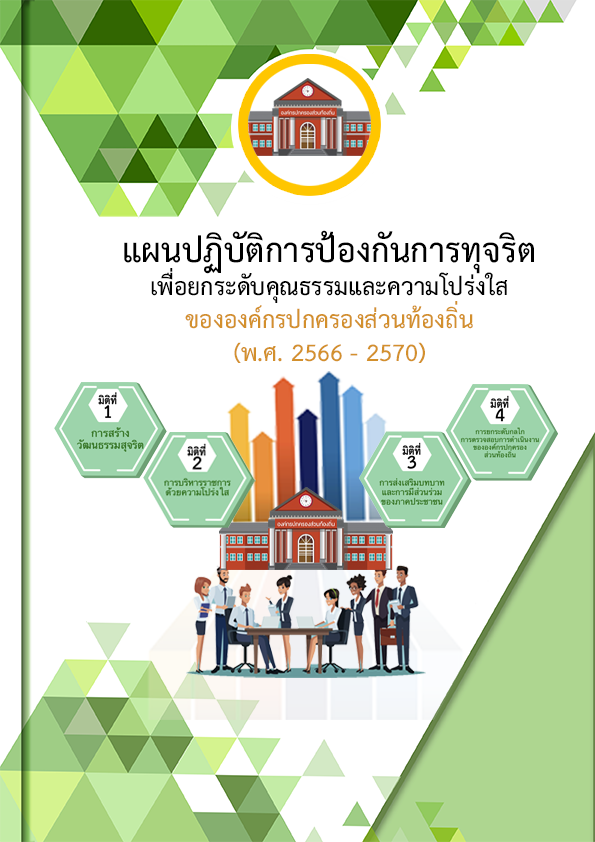 คำนำ	ระบุชื่อองค์กรปกครองส่วนท้องถิ่นได้จัดทำแผนปฏิบัติการป้องกันการทุจริตเพื่อยกระดับคุณธรรมและความโปร่งใส (พ.ศ. 2566 – 2570) เพื่อเพิ่มประสิทธิภาพในการป้องกันการทุจริต ยกระดับมาตรฐานในการป้องกันการทุจริตของหน่วยงานให้มีความโปร่งใสความสุจริต บังเกิดประโยชน์สุขแก่ประชาชนตลอดจนแสดงให้เห็นถึงเจตจำนงสุจริตของผู้บริหารองค์กรปกครองส่วนท้องถิ่นในการต่อต้านการทุจริตอย่างเป็นรูปธรรม อันจะส่งผลต่อการยกระดับผลการประเมินคุณธรรมและความโปร่งใสในการดำเนินงานขององค์กรปกครองส่วนท้องถิ่น ซึ่งจะส่งผลให้ประชาชนเกิดความเชื่อมั่นและศรัทธาในการทำงานของหน่วยงานมากยิ่งขึ้น	ระบุชื่อองค์กรปกครองส่วนท้องถิ่นได้พัฒนาแผนปฏิบัติการป้องกันการทุจริตเพื่อยกระดับคุณธรรมและความโปร่งใส (พ.ศ. 2566 – 2570) ให้สอดคล้องกับแผน 3 ระดับ ได้แก่ ยุทธศาสตร์ชาติ 20 ปี (พ.ศ. 2561 – 2580) แผนแม่บทภายใต้ยุทธศาสตร์ชาติ (พ.ศ. 2561 – 2580) ประเด็นที่ (21) การต่อต้านการทุจริตและประพฤติมิชอบ แผนการปฏิรูปประเทศ แผนพัฒนาเศรษฐกิจและสังคมแห่งชาติ นโยบายและแผนระดับชาติว่าด้วยความมั่นคงแห่งชาติ และแผนปฏิบัติการด้านการต่อต้านการทุจริตและประพฤติมิชอบ โดยนำหลักธรรมาภิบาลสำหรับองค์กรปกครองส่วนท้องถิ่นมาเป็นกลไกในการพัฒนากรอบการจัดทำแผนปฏิบัติการป้องกันการทุจริตสำหรับองค์กรปกครองส่วนท้องถิ่น รวมถึงให้สอดคล้องกับกรอบการประเมินคุณธรรมและความโปร่งใสในการดำเนินงานของหน่วยงานภาครัฐ (Integrity and Transparency Assessment : ITA) ประกอบด้วย 3 ส่วน ดังนี้	ส่วนที่ 1 บทนำ ประกอบด้วย การประเมินความเสี่ยงการทุจริตในองค์กร หลักการและเหตุผลวัตถุประสงค์ของการจัดทำแผน เป้าหมาย และประโยชน์ของการจัดทำแผน	ส่วนที่ 2 ประกอบด้วย โครงการ/กิจกรรม/มาตรการ และจำนวนงบประมาณที่ดำเนินการใน 5 ปี(พ.ศ. 2566 - 2570) แยกตาม 4 มิติ รวมทั้งสิ้นจำนวน 62 โครงการ ดังนี้		มิติที่ 1 การสร้างวัฒนธรรมสุจริต จำนวน 18 โครงการ		มิติที่ 2 การบริหารราชการด้วยความโปร่งใส จำนวน 29 โครงการ		มิติที่ 3 การส่งเสริมบทบาทและการมีส่วนร่วมของภาคประชาชน จำนวน 8 โครงการ		มิติที่ 4 การยกระดับกลไกการตรวจสอบการดำเนินงานขององค์กรปกครองส่วนท้องถิ่น จำนวน 7 โครงการ	ส่วนที่ 3 ประกอบด้วย รายละเอียดโครงการ/กิจกรรม/มาตรการ ตามแผนปฏิบัติการฯ	ระบุชื่อองค์กรปกครองส่วนท้องถิ่นหวังเป็นอย่างยิ่งว่าแผนปฏิบัติการป้องกันการทุจริตเพื่อยกระดับคุณธรรมและความโปร่งใส (พ.ศ. 2566 – 2570) ของระบุชื่อองค์กรปกครองส่วนท้องถิ่น จะเป็นส่วนหนึ่งที่ช่วยขับเคลื่อนเพื่อยกระดับคุณธรรมและความโปร่งใสในภาพรวมของประเทศไทย อันจะนำไปสู่เป้าหมายของแผนแม่บทภายใต้ยุทธศาสตร์ชาติ (พ.ศ. 2561 – 2580) ประเด็นที่ (21) การต่อต้านการทุจริตและประพฤติมิชอบ ที่กำหนดไว้ว่า “ประเทศไทยปลอดการทุจริตและประพฤติมิชอบ”ระบุชื่อองค์กรปกครองส่วนท้องถิ่นพฤษภาคม 2565
สารบัญ	หน้า	คำนำ		กส่วนที่ 1 บทนำ		1 - 4		1. การประเมินความเสี่ยงการทุจริต				2. หลักการและเหตุผล					3. วัตถุประสงค์ของการจัดทำแผน			4. เป้าหมาย			5. ประโยชน์ของการจัดทำแผนส่วนที่ 2 แผนปฏิบัติการป้องกันการทุจริต 	   	5 - 9		โครงการ/กิจกรรม/มาตรการ และจำนวนงบประมาณที่ดำเนินการ 		แยกตาม 4 มิติส่วนที่ 3 รายละเอียดโครงการ/กิจกรรม/มาตรการ ตามแผนปฏิบัติการฯ                      	10 - 132ส่วนที่ 1บทนำ1. การประเมินความเสี่ยงการทุจริตในองค์กร2. หลักการและเหตุผลรัฐธรรมนูญแห่งราชอาณาจักรไทย พุทธศักราช 2560 มาตรา 65 กำหนดให้รัฐพึงจัดให้มียุทธศาสตร์ชาติเป็นเป้าหมายการพัฒนาประเทศอย่างยั่งยืน ตามหลักธรรมาภิบาลเพื่อใช้เป็นกรอบในการจัดทำแผนต่าง ๆ ให้สอดคล้องและบูรณาการกันเพื่อให้เป็นเอกภาพในการขับเคลื่อนไปสู่เป้าหมายดังกล่าว โดยมียุทธศาสตร์ชาติ 20 ปี (พ.ศ. 2561 – 2580) เป็นยุทธศาสตร์ชาติฉบับแรกของประเทศไทยตามรัฐธรรมนูญแห่งราชอาณาจักรไทย ที่จะเป็นแนวทางการปฏิบัติเพื่อให้บรรลุผลตามวิสัยทัศน์ ในปี พ.ศ. 2580 กล่าวคือ “ประเทศไทยมีความมั่นคง มั่งคั่ง ยั่งยืน เป็นประเทศพัฒนาแล้ว ด้วยการพัฒนาตามหลักปรัชญาของเศรษฐกิจพอเพียง” โดยมีเป้าหมายในการพัฒนาประเทศให้ “ประเทศชาติมั่นคง ประชาชนมีความสุข เศรษฐกิจพัฒนาอย่างต่อเนื่อง สังคมเป็นธรรม ฐานทรัพยากรธรรมชาติยั่งยืน” โดยจะมีการยกระดับศักยภาพของประเทศในหลากหลายมิติ ทั้งการพัฒนาคนในทุกมิติและในทุกช่วงวัยให้เป็นคนดี เก่ง และมีคุณภาพ สร้างโอกาสและความเสมอภาคทางสังคม สร้างการเติบโตบนคุณภาพชีวิตที่เป็นมิตรกับสิ่งแวดล้อมแผนแม่บทภายใต้ยุทธศาสตร์ชาติ (พ.ศ. 2561 – 2580) ในประเด็นที่ (21) การต่อต้านการทุจริตและประพฤติมิชอบ กำหนดเป้าหมายไว้ว่า ประเทศไทยปลอดการทุจริตและประพฤติมิชอบ โดยกำหนดตัวชี้วัดไว้ว่า ในปี พ.ศ. 2580 ประเทศไทยต้องมีคะแนนดัชนีการรับรู้การทุจริต (Corruption Perception Index - CPI) อยู่ในอันดับ 1 ใน 20 และ/หรือได้คะแนนไม่ต่ำกว่า 73 คะแนน (คะแนนเต็ม 100 คะแนน) เพื่อให้บรรลุผลดังกล่าว จึงได้นำผลการประเมิน ITA ไปกำหนดเป็นตัวชี้วัดและค่าเป้าหมายไว้ว่าหน่วยงานที่เข้าร่วมการประเมิน ITA ทั้งหมด (ร้อยละ 100) ต้องได้คะแนน 90 คะแนนขึ้นไป โดยในระยะที่ 2 (พ.ศ. 2566 - 2570) ได้กำหนดตัวชี้วัดไว้ว่า ในปี พ.ศ. 2570 ประเทศไทยต้องมีคะแนนดัชนีการรับรู้การทุจริต (Corruption Perception Index - CPI) อยู่ในอันดับ 1 ใน 43 และ/หรือได้คะแนนไม่ต่ำกว่า 57 คะแนน และหน่วยงานที่เข้าร่วมการประเมิน ITA ทั้งหมด (ร้อยละ 100) ต้องได้คะแนน 85 คะแนนขึ้นไป   องค์กรเพื่อความโปร่งใสนานาชาติ (Transparency International - TI) เผยแพร่ผลคะแนนดัชนีการรับรู้การทุจริต (Corruption Perception Index - CPI) ประจำปี 2564 ผลปรากฏว่าประเทศไทยได้ 35 คะแนน จากคะแนนเต็ม 100 คะแนน จัดอยู่ในอันดับที่ 110 โลก ซึ่งลดลงจากปี 2563 ย่อมสะท้อนให้ได้เห็นว่าประเทศไทยยังต้องแก้ไขปัญหาการทุจริตอย่างเร่งด่วน โดยองค์กรปกครองส่วนท้องถิ่นเป็นหน่วยงานที่มีความสำคัญยิ่งในการขับเคลื่อนยุทธศาสตร์ชาติ ปัจจุบันมีองค์กรปกครองส่วนท้องถิ่น จำนวน 7,850 แห่ง ซึ่งองค์กรปกครองส่วนท้องถิ่นเป็นหน่วยงานของรัฐภายใต้โครงสร้างการจัดระเบียบบริหารราชการตามหลักการกระจายอำนาจการปกครอง ที่มุ่งเน้นการกระจายอำนาจจากส่วนกลางลงสู่ท้องถิ่นและเป็นกลไกหนึ่งในการส่งเสริมการปกครองในระบอบประชาธิปไตย เป็นหน่วยงานหลักในการจัดทำบริการสาธารณะและกิจกรรมสาธารณะเพื่อประโยชน์ของประชาชนในท้องถิ่น ถือเป็นกลไกสำคัญในการพัฒนาท้องถิ่นซึ่งนำไปสู่การพัฒนาทั่วทั้งประเทศ หากองค์กรปกครองส่วนท้องถิ่นปราศจากการทุจริต นำเงินงบประมาณมาพัฒนาท้องถิ่นของตนเอง พัฒนาเพื่อประโยชน์สุขของประชาชนอย่างแท้จริงแล้ว ประเทศชาติก็จะมีความเจริญก้าวหน้าทัดเทียมนานาอารยะประเทศ การพัฒนาองค์กรปกครองส่วนท้องถิ่นให้เกิดความยั่งยืน รัฐจะต้องให้ความเป็นอิสระแก่องค์กรปกครองส่วนท้องถิ่น โดยยึดหลักแห่งการปกครองชุมชนของตนเองตามเจตนารมณ์ของประชาชนในท้องถิ่น และส่งเสริมให้องค์กรปกครองส่วนท้องถิ่นเป็นหน่วยงานหลักในการจัดทำบริการสาธารณะ รวมทั้งมีส่วนร่วมในการตัดสินใจแก้ไขปัญหาในระดับพื้นที่ ส่วนการกำกับดูแลองค์กรปกครองส่วนท้องถิ่นจะทำได้เท่าที่จำเป็นตามกรอบกฎหมายกำหนด และต้องเป็นไปเพื่อการคุ้มครองประโยชน์ของประชาชนในท้องถิ่น	ดังนั้น ระบุชื่อองค์กรปกครองส่วนท้องถิ่น จึงให้ความสำคัญกับการบริหารงานตามหลักธรรมาภิบาล ควบคู่ไปกับการป้องกันการทุจริต โดยได้ดำเนินการจัดทำแผนปฏิบัติการป้องกันการทุจริตและนำไปสู่การปฏิบัติให้มีประสิทธิภาพ เพื่อยกระดับคุณธรรมและความโปร่งใสของระบุชื่อองค์กรปกครองส่วนท้องถิ่น      (พ.ศ. 2566 – 2570) อันจะส่งผลต่อการขับเคลื่อนให้บรรลุค่าเป้าหมายของแผนแม่บทฯ ที่กำหนดไว้ว่า ในปี พ.ศ. 2570 หน่วยงานที่เข้าร่วมการประเมิน ITA ทั้งหมด (ร้อยละ 100) ต้องได้คะแนน 85 คะแนนขึ้นไป รวมทั้งประเทศไทยต้องมีคะแนนดัชนีการรับรู้การทุจริต (Corruption Perception Index - CPI) อยู่ในอันดับ 1 ใน 43 และ/หรือได้คะแนนไม่ต่ำกว่า 57 คะแนน  3. วัตถุประสงค์ของการจัดทำแผน(1) เพื่อแสดงเจตจำนงสุจริตของผู้บริหารระบุชื่อองค์กรปกครองส่วนท้องถิ่นต่อสาธารณชน  	(2) เพื่อสร้างวัฒนธรรมสุจริต โดยการเสริมสร้างจิตสำนึกและความตระหนักในการปฏิบัติหน้าที่ราชการด้วยความซื่อสัตย์สุจริต ยึดมั่นตามประมวลจริยธรรมเพื่อบังเกิดประโยชน์สุขแก่ประชาชนท้องถิ่น ปราศจากพฤติกรรมที่ส่อไปในทางทุจริต การขัดกันแห่งผลประโยชน์ และแสวงหาประโยชน์โดยมิชอบ (3) เพื่อให้การบริหารราชการของระบุชื่อองค์กรปกครองส่วนท้องถิ่นเป็นไปตามหลักธรรมาภิบาล เปิดเผย โปร่งใส และตรวจสอบได้ (4) เพื่อส่งเสริมการมีส่วนร่วมของประชาชนในการป้องกันตรวจสอบและต่อต้านการทุจริต ให้สอดคล้องและเหมาะสมกับวัฒนธรรมท้องถิ่น(5) เพื่อยกระดับกลไกการตรวจสอบการดำเนินงานของระบุชื่อองค์กรปกครองส่วนท้องถิ่นที่มีประสิทธิภาพ เข้มแข็ง และลดการทุจริต4. เป้าหมาย	(1) คดีทุจริตของระบุชื่อองค์กรปกครองส่วนท้องถิ่นลดลง ร้อยละ 50 ในปี พ.ศ. 2570 	(2) ระบุชื่อองค์กรปกครองส่วนท้องถิ่นมีคะแนน ITA เพิ่มขึ้นและผ่านเกณฑ์การประเมิน ITA (85 คะแนนขึ้นไป) ในปี พ.ศ. 2570 (กรณีที่ยังไม่ผ่านเกณฑ์ ITA) /ระบุชื่อองค์กรปกครองส่วนท้องถิ่นผ่านเกณฑ์การประเมิน ITA (85 คะแนนขึ้นไป) และมีคะแนน ITA 90 คะแนนขึ้นไป ในปี พ.ศ. 2570 (กรณีที่ผ่านเกณฑ์ ITAแล้ว)5. ประโยชน์ของการจัดทำแผน(1) ผู้บริหารระบุชื่อองค์กรปกครองส่วนท้องถิ่นได้แสดงเจตจำนงสุจริตต่อสาธารณชน  	(2) ระบุชื่อองค์กรปกครองส่วนท้องถิ่นมีวัฒนธรรมสุจริต บุคลากรในองค์กรมีจิตสำนึกและความตระหนักในการปฏิบัติหน้าที่ราชการด้วยความซื่อสัตย์สุจริต ยึดมั่นตามประมวลจริยธรรมเพื่อบังเกิดประโยชน์สุขแก่ประชาชนท้องถิ่น ปราศจากพฤติกรรมที่ส่อไปในทางทุจริต การขัดกันแห่งผลประโยชน์ และแสวงหาประโยชน์โดยมิชอบ (3) ระบุชื่อองค์กรปกครองส่วนท้องถิ่นมีการบริหารราชการเป็นไปตามหลักธรรมาภิบาล เปิดเผย โปร่งใส และตรวจสอบได้ (4) ประชาชนมีส่วนร่วมในการป้องกันตรวจสอบและต่อต้านการทุจริตของระบุชื่อองค์กรปกครองส่วนท้องถิ่น(5) เพื่อยกระดับกลไกการตรวจสอบการดำเนินงานของระบุชื่อองค์กรปกครองส่วนท้องถิ่นที่มีประสิทธิภาพ เข้มแข็ง และลดการทุจริตส่วนที่ 2แผนปฏิบัติการป้องกันการทุจริตเพื่อยกระดับคุณธรรมและความโปร่งใส(พ.ศ. 2566 – 2570)ชื่อองค์กรปกครองส่วนท้องถิ่นชื่อองค์กรปกครองส่วนท้องถิ่นได้ดำเนินการจัดทำแผนปฏิบัติการป้องกันการทุจริตเพื่อยกระดับคุณธรรมและความโปร่งใส (พ.ศ. 2566 – 2570) ประกอบด้วย โครงการ/กิจกรรม/มาตรการ รวมจำนวน 62 โครงการ ดังนี้ ส่วนที่ 3 รายละเอียดโครงการ/กิจกรรม/มาตรการ################################################################################มิติที่ 1 การสร้างวัฒนธรรมสุจริต################################################################################1.1 การเสริมสร้างจิตสำนึกและความตระหนักแก่บุคลากรทั้งข้าราชการการเมืองฝ่ายบริหาร ข้าราชการการเมืองฝ่ายสภาท้องถิ่น และฝ่ายประจำขององค์กรปกครองส่วนท้องถิ่น	1.1.1 เสริมสร้างจิตสำนึกและความตระหนักในการปฏิบัติราชการตามอำนาจหน้าที่ และการประพฤติตนตามประมวลจริยธรรมลำดับที่ 11. ชื่อโครงการ : โครงการพัฒนาความรู้ด้านกฎหมายและระเบียบที่เกี่ยวข้องกับการปฏิบัติงาน สำหรับบุคลากรองค์กรปกครองส่วนท้องถิ่น ผู้บริหารและสมาชิกสภาท้องถิ่น2. หลักการและเหตุผล/ที่มาของโครงการ	การบริหารจัดการขององค์กรปกครองส่วนท้องถิ่นมีกฎหมาย ระเบียบ ประกาศ คำสั่ง เงื่อนไข และหลักเกณฑ์ต่างๆ ที่บุคลากร สมาชิกสภาท้องถิ่นและผู้บริหารท้องถิ่น ต้องรู้และยึดเป็นแนวทางการปฏิบัติหน้าที่การดำเนินการอย่างเคร่งครัด ปัญหาที่เกิดขึ้นเป็นประจำมักเกิดจากเรื่องขาดความรอบคอบ ความชำนาญ ประสบการณ์ หรือขาดความรู้ความเข้าใจในกฎหมาย ระเบียบ ประกาศ คำสั่ง เงื่อนไข และหลักเกณฑ์ต่างๆ ที่มีการปรับปรุงเปลี่ยนแปลงหรือเพิ่มเติม จึงส่งผลให้บุคลากรองค์กรปกครองส่วนท้องถิ่น สมาชิกสภาท้องถิ่นและผู้บริหารท้องถิ่นกระทำผิดกฎหมายระเบียบต่างๆ  ก่อให้เกิดความเสียหายแก่องค์กรปกครองส่วนท้องถิ่น และทำให้การแก้ไขปัญหาของประชาชนหรือการพัฒนาท้องถิ่นขาดประสิทธิภาพ ประสิทธิผล 	ดังนั้น เพื่อให้องค์กรปกครองส่วนท้องถิ่นบริหารงานโดยยึดอำนาจหน้าที่ตามกฎหมาย ระเบียบ ข้อบังคับในการปฏิบัติงานอย่างเคร่งครัดด้วยความชอบธรรม คำนึงถึงสิทธิเสรีภาพของประชาชน และผู้มีส่วนได้ส่วนเสีย รวมทั้งเป็นการเพิ่มพูนความรู้ ความเข้าใจด้านกฎหมาย ระเบียบ และกฎหมายที่เกี่ยวข้องกับการบริหารงานขององค์กรปกครองส่วนท้องถิ่นให้แก่บุคลากรองค์กรปกครองส่วนท้องถิ่น ผู้บริหารและสมาชิกสภาท้องถิ่น  จึงได้จัดทำโครงการพัฒนาความรู้ด้านกฎหมายและระเบียบที่เกี่ยวข้องกับการปฏิบัติงาน สำหรับบุคลากรองค์กรปกครองส่วนท้องถิ่น ผู้บริหารและสมาชิกสภาท้องถิ่น3. วัตถุประสงค์	1) เพื่อให้บุคลากร ผู้บริหาร และสมาชิกสภาท้องถิ่น ได้เพิ่มพูนความรู้ความเข้าใจเกี่ยวกับระเบียบกฎหมาย ที่เกี่ยวข้องในการบริหารงานองค์กรปกครองส่วนท้องถิ่น	2) เพื่อพัฒนาศักยภาพบุคลากร ผู้บริหาร และสมาชิกสภาท้องถิ่น ให้มีความพร้อมในองค์ความรู้เกี่ยวกับกฎหมาย และระเบียบที่เกี่ยวข้อง เป็นแนวทางการปฏิบัติหน้าที่และบริหารราชการ	3) เพื่อให้องค์กรปกครองส่วนท้องถิ่นบริหารงานโดยยึดอำนาจหน้าที่ตามกฎหมาย ระเบียบ ข้อบังคับในการปฏิบัติงานอย่างเคร่งครัดด้วยความชอบธรรม คำนึงถึงสิทธิเสรีภาพของประชาชน และผู้มีส่วนได้ส่วนเสีย4. กลุ่มเป้าหมาย	บุคลากร ผู้บริหาร และสมาชิกสภาท้องถิ่นของระบุชื่อองค์กรปกครองส่วนท้องถิ่น จำนวน ระบุจำนวนกลุ่มเป้าหมาย คน5. วิธีดำเนินการ	1) จัดทำโครงการเพื่อขออนุมัติจากผู้บริหารท้องถิ่น		2) ประสานบุคคลและหน่วยงานที่เกี่ยวข้องเพื่อจัดเตรียมการดำเนินโครงการ	3) กำหนดกรอบเนื้อหาสาระในการส่งเสริมความรู้ด้านกฎหมาย ระเบียบ และกฎหมายที่เกี่ยวข้องสำหรับบุคลากร ผู้บริหารและสมาชิกสภาท้องถิ่น	4) จัดทำเอกสารส่งเสริมความรู้ด้านกฎหมายและระเบียบที่เกี่ยวข้อง	5) อบรมให้ความรู้โดยวิทยากร พร้อมแจกเอกสารประกอบการอบรม	6) ประเมินผลและสรุปผลการดำเนินการ	7) รายงานผลการดำเนินการ6. ระยะเวลาดำเนินการ	ปีงบประมาณ พ.ศ. 2566 - 25707. งบประมาณดำเนินการ	ระบุงบประมาณที่ใช้ดำเนินการ8. ผู้รับผิดชอบโครงการ	ระบุหน่วยงานที่รับผิดชอบ10. ผลผลิต,ผลลัพธ์	ผลผลิต	1) มีการจัดอบรมความรู้ด้านกฎหมายและระเบียบที่เกี่ยวข้องสำหรับบุคลากร ผู้บริหารและสมาชิกสภาท้องถิ่น ไม่น้อยกว่า 2 ครั้งต่อปี	2) บุคลากร ผู้บริหาร และสมาชิกสภาท้องถิ่น มีองค์ความรู้ด้านกฎหมาย ระเบียบที่เกี่ยวข้อง เพื่อเป็นแนวทางการปฏิบัติหน้าที่และบริหารราชการ ไม่น้อยกว่า ร้อยละ 80 (ทำแบบทดสอบ/แบบประเมิน)	ผลลัพธ์	ระบุชื่อองค์กรปกครองส่วนท้องถิ่นมีการบริหารงานโดยยึดอำนาจหน้าที่ตามกฎหมาย ระเบียบ ข้อบังคับในการปฏิบัติงานอย่างเคร่งครัดด้วยความชอบธรรม คำนึงถึงสิทธิเสรีภาพของประชาชน และผู้มีส่วนได้ส่วนเสีย (สำรวจโดยใช้แบบประเมินติดตามผล/แบบสอบถามประชาชน)ลำดับที่ 21. ชื่อโครงการ : โครงการเผยแพร่ประชาสัมพันธ์ความรู้ด้านกฎหมายและระเบียบที่เกี่ยวข้องกับการปฏิบัติงานให้แก่บุคลากรองค์กรปกครองส่วนท้องถิ่น ผู้บริหารและสมาชิกสภาท้องถิ่น2. หลักการและเหตุผล/ที่มาของโครงการ	องค์กรปกครองส่วนท้องถิ่นจำเป็นต้องดำเนินโครงการเผยแพร่ประชาสัมพันธ์ความรู้ด้านกฎหมายและระเบียบที่เกี่ยวข้องกับการปฏิบัติงาน สำหรับบุคลากรองค์กรปกครองส่วนท้องถิ่น ผู้บริหารและสมาชิกสภาท้องถิ่น เพื่อเพิ่มพูนความรู้ ความเข้าใจด้านกฎหมาย ระเบียบ และกฎหมายที่เกี่ยวข้องกับการบริหารงานขององค์กรปกครองส่วนท้องถิ่น ให้แก่ บุคลากรองค์กรปกครองส่วนท้องถิ่น ผู้บริหารและสมาชิกสภาท้องถิ่น เพื่อให้การบริหารงาน และปฏิบัติงานเป็นไปอย่างถูกต้องชอบธรรม ไม่เลือกปฏิบัติเกิดประโยชน์สูงสุดต่อประชาชน3. วัตถุประสงค์	1) เพื่อให้บุคลากร ผู้บริหาร และสมาชิกสภาท้องถิ่น ได้เพิ่มพูนความรู้ความเข้าใจเกี่ยวกับระเบียบกฎหมาย ที่เกี่ยวข้องในการบริหารงานองค์กรปกครองส่วนท้องถิ่น	2) เพื่อพัฒนาศักยภาพบุคลากร ผู้บริหาร และสมาชิกสภาท้องถิ่น ให้มีความพร้อมในองค์ความรู้เกี่ยวกับกฎหมาย และระเบียบที่เกี่ยวข้อง เป็นแนวทางการปฏิบัติหน้าที่และบริหารราชการ	3) เพื่อให้องค์กรปกครองส่วนท้องถิ่นบริหารงานโดยยึดอำนาจหน้าที่ตามกฎหมาย ระเบียบ ข้อบังคับในการปฏิบัติงานอย่างเคร่งครัดด้วยความชอบธรรม คำนึงถึงสิทธิเสรีภาพของประชาชน และผู้มีส่วนได้ส่วนเสีย4. กลุ่มเป้าหมาย	บุคลากร ผู้บริหาร และสมาชิกสภาท้องถิ่น จำนวน ระบุจำนวนกลุ่มเป้าหมาย คน5. วิธีดำเนินการ	1) จัดทำโครงการ/แผนงานและขออนุมัติดำเนินโครงการ/แผน ต่อผู้บริหาร		2) กำหนดกรอบเนื้อหาสาระในการส่งเสริมความรู้ด้านกฎหมาย ระเบียบ และกฎหมายที่เกี่ยวข้องสำหรับบุคลากร ผู้บริหารและสมาชิกสภาท้องถิ่น	3) เผยแพร่ประชาสัมพันธ์ความรู้ด้านกฎหมาย ระเบียบ และกฎหมายที่เกี่ยวข้องสำหรับบุคลากร ผู้บริหารและสมาชิกสภาท้องถิ่นผ่านช่องทางที่หลากหลาย เช่น เว็บไซต์ สื่อสังคมออนไลน์ บอร์ดประชาสัมพันธ์ จดหมายข่าว เป็นต้น 	4) ประเมินผลและสรุปผลการดำเนินการ	5) รายงานผลการดำเนินการ6. ระยะเวลาดำเนินการ	ปีงบประมาณ พ.ศ. 2566 - 25707. งบประมาณดำเนินการ	ระบุงบประมาณที่ใช้ดำเนินการ8. ผู้รับผิดชอบโครงการ	ระบุหน่วยงานที่รับผิดชอบดำเนินการ9. ผลผลิต/ผลลัพธ์	ผลผลิต	1) มีการเผยแพร่ประชาสัมพันธ์ความรู้ด้านกฎหมาย ระเบียบ และกฎหมายที่เกี่ยวข้องสำหรับบุคลากร ผู้บริหารและสมาชิกสภาท้องถิ่นผ่านช่องทางที่หลากหลาย เช่น เว็บไซต์ สื่อสังคมออนไลน์ บอร์ดประชาสัมพันธ์ จดหมายข่าว อย่างน้อย 5 ช่องทาง และไม่น้อยกว่าปีละ 4 ครั้ง (เผยแพร่ประชาสัมพันธ์รายไตรมาส)	2) บุคลากร ผู้บริหาร และสมาชิกสภาท้องถิ่น มีองค์ความรู้ด้านกฎหมาย ระเบียบที่เกี่ยวข้อง เพื่อเป็นแนวทางการปฏิบัติหน้าที่และบริหารราชการ ไม่น้อยกว่าร้อยละ 80 (สำรวจโดยแบบทดสอบ/แบบประเมินผล)	ผลลัพธ์	องค์กรปกครองส่วนท้องถิ่นมีการบริหารงานโดยยึดอำนาจหน้าที่ตามกฎหมาย ระเบียบ ข้อบังคับในการปฏิบัติงานอย่างเคร่งครัดด้วยความชอบธรรม คำนึงถึงสิทธิเสรีภาพของประชาชน และผู้มีส่วนได้ส่วนเสีย (สำรวจโดยใช้แบบประเมินติดตามผล/แบบสอบถามประชาชน)ลำดับที่ 31. ชื่อโครงการ : มาตรการ “ส่งเสริมการปฏิบัติงานตามประมวลจริยธรรมของระบุชื่อองค์กรปกครองส่วนท้องถิ่น”2. หลักการและเหตุผลตามที่ระบุชื่อองค์กรปกครองส่วนท้องถิ่นได้ประกาศใช้ประมวลจริยธรรมของระบุชื่อองค์กรปกครองส่วนท้องถิ่น โดยกำหนดกลไกและระบบในการบังคับใช้อย่างมีประสิทธิภาพ ทั้งนี้ การฝ่าฝืนหรือไม่ปฏิบัติตามมาตรฐานทางจริยธรรมดังกล่าว ให้ถือว่าเป็นการกระทำผิดทางวินัย ซึ่งมีการกำหนดขั้นตอนการลงโทษตามความร้ายแรงแห่งการกระทำ นอกจากนี้ สำนักงาน ก.พ. ได้กำหนดแนวทางการดำเนินการตามประมวลจริยธรรมข้าราชการพลเรือนกรณีการเรี่ยไร และกรณีการให้หรือรับของขวัญหรือประโยชน์อื่นใด โดยมีวัตถุประสงค์เพื่อกำหนดให้ข้าราชการต้องละเว้นจากการแสวงหาประโยชน์ที่มิชอบ โดยอาศัยตำแหน่งหน้าที่และไม่กระทำการอันเป็นการขัดกันระหว่างประโยชน์ส่วนตนและประโยชน์ส่วนรวม ตามนัยหนังสือสำนักงาน ก.พ. ที่ นร 1013.7/ว 11 ลงวันที่ 25 ธันวาคม 2557 ซึ่งองค์กรปกครองส่วนท้องถิ่นควรนำแนวทางการดำเนินการดังกล่าวมาปรับใช้เป็นแนวทางในการถือปฏิบัติโดยอนุโลมดังนั้น เพื่อให้เกิดความโปร่งใสในการปฏิบัติงานและเป็นที่เชื่อถือไว้วางใจของประชาชน ระบุชื่อองค์กรปกครองส่วนท้องถิ่นจึงได้จัดทำมาตรการ “ส่งเสริมการปฏิบัติงานตามประมวลจริยธรรมของระบุชื่อองค์กรปกครองส่วนท้องถิ่น” ขึ้น เพื่อให้บุคลากรทั้งฝ่ายการเมืองและฝ่ายประจำทุกระดับนำไปใช้ในการปฏิบัติหน้าที่ด้วยความซื่อสัตย์ สุจริต มีคุณธรรม จริยธรรม ไม่กระทำการอันเป็นการขัดกันแห่งผลประโยชน์หรือการมีผลประโยชน์ทับซ้อน3. วัตถุประสงค์	1) เพื่อเป็นเครื่องมือกำกับความประพฤติของข้าราชการให้มีความโปร่งใส มีมาตรฐานในการปฏิบัติงานที่ชัดเจนและเป็นสากล	2) เพื่อยึดถือเป็นหลักการและแนวทางการปฏิบัติงานอย่างสม่ำเสมอ ทั้งในระดับองค์กร ระดับบุคคลและเป็นเครื่องมือการตรวจสอบการทำงานด้านต่างๆ ของระบุชื่อองค์กรปกครองส่วนท้องถิ่น เพื่อให้การดำเนินงานเป็นไปตามหลักคุณธรรม จริยธรรม มีประสิทธิภาพและประสิทธิผล	3) เพื่อทำให้เกิดรูปแบบองค์กรอันเป็นที่ยอมรับ เพิ่มความน่าเชื่อถือ เกิดความมั่นใจแก่ผู้รับบริการและประชาชนทั่วไป ตลอดจนผู้มีส่วนได้เสีย	4) เพื่อให้เกิดพันธะผูกพันระหว่างองค์กรและข้าราชการในทุกระดับ โดยให้ฝ่ายบริหารใช้อำนาจในขอบเขต สร้างระบบความรับผิดชอบของข้าราชการต่อตนเอง ต่อองค์กร ต่อผู้บังคับบัญชาต่อประชาชนและต่อสังคม ตามลำดับ	5) เพื่อป้องกันการแสวงหาประโยชน์โดยมิชอบและความขัดแย้งทางผลประโยชน์ที่อาจเกิดขึ้น รวมทั้งเสริมสร้างความโปร่งใสในการปฏิบัติงาน4. กลุ่มเป้าหมาย	คณะผู้บริหาร สมาชิกสภา พนักงานเทศบาล ลูกจ้างประจำ และพนักงานจ้างทั่วไป จำนวน ระบุจำนวนกลุ่มเป้าหมาย คน5. วิธีดำเนินการ	1) จัดทำมาตรการและขออนุมัติดำเนินการต่อผู้มีอำนาจ	2) กำหนดแนวทาง รูปแบบ และช่องทางในการเผยแพร่ประมวลจริยธรรมสำหรับบุคคลในองค์กรและสาธารณชน	3) ประสานงานบุคคลและหน่วยงานที่เกี่ยวข้องเพื่อดำเนินการตามแนวทางและรูปแบบที่กำหนด	4) ดำเนินการเผยแพร่ประมวลจริยธรรมเพื่อใช้เป็นค่านิยมสำหรับองค์กร ข้าราชการทุกคนพึงยึดถือเป็นแนวทางปฏิบัติควบคู่ไปกับระเบียบและกฎข้อบังคับอื่นๆ ตามแนวทางและรูปแบบที่กำหนด	5) ดำเนินการเผยแพร่ ประชาสัมพันธ์เกี่ยวกับประมวลจริยธรรม เปิดเผยเป็นการทั่วไปแก่สาธารณชนให้มีส่วนร่วมรับรู้และร่วมติดตามตรวจสอบ (ตามประกาศคณะกรรมการข้อมูลข่าวสารของราชการ เรื่อง กำหนดให้ข้อมูลข่าวสารตามเกณฑ์มาตรฐานความโปร่งใสและตัวชี้วัดความโปร่งใสของหน่วยงานของรัฐเป็นข้อมูลข่าวสารที่ต้องจัดไว้ให้ประชาชนตรวจดูได้ตามมาตรา 9 วรรคหนึ่ง (8) แห่งพระราชบัญญัติข้อมูลข่าวสารของราชการ พ.ศ. 2540 ตามแนวทางและรูปแบบที่กำหนด)	6) ประเมินและติดตามผลการดำเนินการ	7) รายงานผลการดำเนินการ6. ระยะเวลาดำเนินการ	ปีงบประมาณ พ.ศ. 2566 - 25707. งบประมาณดำเนินการ	ระบุงบประมาณที่ใช้ดำเนินการ8. ผู้รับผิดชอบ	ระบุหน่วยงานที่รับผิดชอบดำเนินการ9. ผลผลิต/ผลลัพธ์	ผลผลิต	1) มีการเผยแพร่ประมวลจริยธรรม อย่างน้อย 3 ช่องทาง 	2) คณะผู้บริหาร สมาชิกสภา พนักงานเทศบาล ลูกจ้างประจำ และพนักงานจ้างทั่วไป มีความรู้ความเข้าใจแนวทางการปฏิบัติตัวตามประมวลจริยธรรม ไม่น้อยกว่าร้อยละ 80 (สำรวจโดยใช้แบบประเมินผล) 	ผลลัพธ์	คณะผู้บริหาร สมาชิกสภา พนักงานเทศบาล ลูกจ้างประจำ พนักงานปฏิบัติงานของระบุชื่อองค์กรปกครองส่วนท้องถิ่นปฏิบัติตามประมวลจริยธรรมของระบุชื่อองค์กรปกครองส่วนท้องถิ่น (สำรวจโดยใช้แบบประเมินติดตามผล)1.1.2 เสริมสร้างจิตสำนึกและความตระหนักในการยึดมั่นผลประโยชน์ส่วนรวมมากกว่าประโยชน์ส่วนตน ที่จะไม่กระทำการอันเป็นการขัดกันแห่งผลประโยชน์หรือการมีผลประโยชน์ทับซ้อนลำดับที่ 41. ชื่อโครงการ : โครงการป้องกันผลประโยชน์ทับซ้อนของระบุชื่อองค์กรปกครองส่วนท้องถิ่น2. หลักการและเหตุผล	ด้วยสถานการณ์หรือการกระทำของบุคคลมีผลประโยชน์ส่วนตนเข้ามาเกี่ยวข้องจนส่งผลกระทบต่อการตัดสินใจหรือการปฏิบัติหน้าที่ในตำแหน่ง การกระทำดังกล่าวอาจเกิดขึ้นโดยรู้ตัวหรือไม่รู้ตัว ทั้งเจตนาหรือไม่เจตนาหรือหรือบางเรื่องเป็นการปฏิบัติสืบต่อกันมาจนไม่เห็นว่าจะเป็นสิ่งผิดแต่อย่างใด พฤติกรรมเหล่านี้เป็นการกระทำความผิดทางจริยธรรมของเจ้าหน้าที่ของรัฐที่ต้องคำนึงถึงผลประโยชน์สาธารณะ (ประโยชน์ของส่วนรวม) แต่กลับตัดสินใจปฏิบัติหน้าที่โดยคำนึงถึงประโยชน์ของตนเองหรือพวกพ้อง	ดังนั้น ระบุชื่อองค์กรปกครองส่วนท้องถิ่นจึงได้ดำเนินโครงการป้องกันผลประโยชน์ทับซ้อนของระบุชื่อองค์กรปกครองส่วนท้องถิ่น เพื่อป้องกันการทุจริตในการปฏิบัติราชการ 3. วัตถุประสงค์	1) เพื่อให้ความรู้ความเข้าใจแก่พนักงานองค์กรปกครองส่วนท้องถิ่นเกี่ยวกับการป้องกันผลประโยชน์ทับซ้อน	2) เพื่อเสริมสร้างพฤติกรรมและวิธีการทำงานที่สุจริตโปร่งใสของข้าราชการและเจ้าหน้าที่ของระบุชื่อองค์กรปกครองส่วนท้องถิ่น	3) เพื่อเสริมสร้างให้ข้าราชการและเจ้าหน้าที่ของชื่อองค์กรปกครองส่วนท้องถิ่น มีจิตสำนึก ค่านิยม และวัฒนธรรมเรื่องความซื่อสัตย์ สุจริต มุ่งมั่นทำงานอย่างมีประสิทธิภาพ มีคุณธรรมอันมั่นคง ส่งผลให้หน่วยงานปลอดจากการทุจริตคอร์รัปชัน มุ่งสู่การเป็นข้าราชการท้องถิ่นไทยใสสะอาด4. กลุ่มเป้าหมาย	พนักงานของชื่อองค์กรปกครองส่วนท้องถิ่น จำนวน ระบุจำนวนกลุ่มเป้าหมาย คน5. วิธีการดำเนินการ	1) จัดตั้งคณะทำงาน/มอบหมายผู้รับผิดชอบ เพื่อวิเคราะห์ความเสี่ยงเกี่ยวกับการปฏิบัติงานที่อาจเกิดผลประโยชน์ทับซ้อนของตำแหน่งต่างๆ	2) ปรับปรุงขั้นตอน แนวทางการปฏิบัติงานหรือระเบียบเพื่อป้องกันผลประโยชน์ทับซ้อน และจัดทำร่างคู่มือ/แนวทางการปฏิบัติงานเพื่อป้องกันผลประโยชน์ทับซ้อน	3) จัดเวทีเพื่อรับฟังความคิดเห็นข้อเสนอแนะจากบุคลากรภายในองค์กรเพื่อพัฒนาและปรับปรุงแนวทางการดำเนินการเพื่อป้องกันผลประโยชน์ทับซ้อน	4) ปรับปรุงขั้นตอน แนวทางการปฏิบัติงานหรือระเบียบเพื่อป้องกันผลประโยชน์ทับซ้อนตามข้อเสนอแนะที่ได้จากเวทีรับฟังความคิดเห็นฯ และจัดทำคู่มือ/แนวทางการปฏิบัติงานเพื่อป้องกันผลประโยชน์ทับซ้อน	5) จัดประชุมเพื่อให้ความรู้เรื่องผลประโยชน์ทับซ้อนและแนวทางการปฏิบัติงานเพื่อป้องกันผลประโยชน์ทับซ้อน แก่บุคลากรของหน่วยงาน	6) เผยแพร่คู่มือ/แนวทางการปฏิบัติงานเพื่อป้องกันผลประโยชน์ทับซ้อนให้แก่บุคลากรของหน่วยงาน และสาธารณะชนให้รับทราบ	7) รายงานผลการดำเนินการ6. ระยะเวลาการดำเนินการ	ปีงบประมาณ พ.ศ. 2566 – 25707. งบประมาณในการดำเนินโครงการ	ระบุงบประมาณที่ใช้ดำเนินการ8. ผู้รับผิดชอบโครงการ	ระบุหน่วยงานที่รับผิดชอบดำเนินการ9. ผลผลิต/ผลลัพธ์	ผลผลิตพนักงานของระบุชื่อองค์กรปกครองส่วนท้องถิ่นมีความรู้ความเข้าใจเรื่องผลประโยชน์ทับซ้อน ร้อยละ 80 ของจำนวนพนักงานฯ (สำรวจโดยใช้แบบประเมินผล/แบบทดสอบความรู้)มีคู่มือ/แนวทางการป้องกันผลประโยชน์ทับซ้อน จำนวน 1 ชุด มีการเผยแพร่คู่มือ/แนวทางการป้องกันผลประโยชน์ทับซ้อนแก่สาธารณชน อย่างน้อย 2 ช่องทาง (เช่น เว็บไซต์หน่วยงาน บอร์ดประชาสัมพันธ์หน่วยงาน หนังสือเวียน)	ผลลัพธ์	พนักงานของระบุชื่อองค์กรปกครองส่วนท้องถิ่นมีความประพฤติปฏิบัติงานไม่ยุ่งเกี่ยวกับผลประโยชน์ทับซ้อน (สำรวจโดยใช้แบบประเมินติดตามผล)1.1.3 เสริมสร้างจิตสำนึกและค่านิยมความซื่อสัตย์สุจริต และการต่อต้านการทุจริตลำดับที่ 51. ชื่อโครงการ : โครงการส่งเสริมการบริหารงานตามหลักธรรมาภิบาลเพื่อป้องกันการทุจริต2. หลักการและเหตุผล	หลักธรรมาภิบาล หรือ การบริหารจัดการที่ดี (Good Governance) เป็นหลักสำคัญในการบริหารและการปฏิบัติงานจะต้องมีความสุจริต โปร่งใส และสามารถตรวจสอบได้ รวมทั้งเป็นการเสริมสร้างจิตสำนึกในการทำงานและความรับผิดชอบต่อหน้าที่ของตนเอง นอกจากนี้ ยังต้องมีการส่งเสริมคุณธรรมและจริยธรรมเพื่อให้สามารถปฏิบัติงานร่วมกันได้อย่างมีประสิทธิภาพ และนำไปสู่การพัฒนาองค์กรอย่างต่อเนื่อง อีกทั้งสามารถแก้ปัญหาความขัดแย้งภายในองค์กรได้อีกด้วย จากสภาพปัญหาการทุจริตคอร์รัปชันที่เป็นปัญหาเรื้อรังที่มีส่วนบั่นทอนความเจริญของประเทศไทยมานาน จึงจำเป็นอย่างยิ่งที่จะต้องมีการป้องกันและแก้ไขปัญหาการทุจริตอย่างจริงจัง เพื่อทำให้ปัญหาการคอร์รัปชันลดน้อยลงและหมดไปได้ในที่สุดนั้น ต้องนำหลักธรรมาภิบาลไปปรับใช้กับทุกภาคส่วนไม่ว่าจะเป็นภาคส่วนการเมือง ภาคราชการ ภาคธุรกิจเอกชน ตลอดจนภาคประชาสังคมอย่างเข้มงวดจริงจัง พร้อมทั้งปลูกจิตสำนึกของคนไทยร่วมต้านภัยการทุจริต ควบคู่กับการเปลี่ยนแปลงค่านิยมไปในทิศทางที่ไม่เอื้อหรือสนับสนุนการทุจริตคอร์รัปชัน 	ดังนั้น เพื่อประโยชน์ในการบริหารราชการของระบุชื่อองค์กรปกครองส่วนท้องถิ่น จึงจัดทำโครงการส่งเสริมการบริหารงานตามหลักธรรมาภิบาลเพื่อป้องกันการทุจริตขึ้น3. วัตถุประสงค์	1. เพื่อให้ผู้บริหารท้องถิ่น และบุคลากรของระบุชื่อองค์กรปกครองส่วนท้องถิ่นมีความรู้ความเข้าใจในหลักธรรมาภิบาลสำหรับองค์กรปกครองส่วนท้องถิ่น 	2. เพื่อให้ผู้บริหารท้องถิ่น บุคลากรของระบุชื่อองค์กรปกครองส่วนท้องถิ่นมีความรู้ความเข้าใจและให้ความสำคัญกับการป้องกันและปราบปรามการทุจริตประพฤติมิชอบ (Anti Corruption) และมีค่านิยมในการต่อต้านการทุจริต	3. เพื่อให้ผู้บริหารท้องถิ่น บุคลากรของระบุชื่อองค์กรปกครองส่วนท้องถิ่นมีความรู้ความเข้าใจในหลักและแนวคิดปรัชญาเศรษฐกิจพอเพียงและสามารถนำไปประยุกต์ใช้ในการทำงานและการดำเนินชีวิตได้	4. เพื่อให้ผู้บริหารท้องถิ่น บุคลากรของระบุชื่อองค์กรปกครองส่วนท้องถิ่นสามารถนำองค์ความรู้หลักธรรมาภิบาล ไปประยุกต์ใช้ในการทำงานให้กับองค์กรได้อย่างมีประสิทธิภาพ4. กลุ่มเป้าหมาย	ผู้บริหารท้องถิ่น สมาชิกสภาท้องถิ่น พนักงานของระบุชื่อองค์กรปกครองส่วนท้องถิ่น จำนวน ระบุจำนวนกลุ่มเป้าหมาย คน5. วิธีดำเนินการ	1) จัดทำโครงการเพื่อขออนุมัติจากผู้บริหารท้องถิ่น	2) มอบหมายงานให้กับผู้รับผิดชอบโครงการ และผู้ที่เกี่ยวข้อง เพื่อวางแผนและจัดเตรียมโครงการ	3) จัดทำกำหนดการ	4) ประสานงานกับบุคคลและหน่วยงานที่เกี่ยวข้อง เพื่อจัดหาวิทยากร เชิญกลุ่มเป้าหมาย จัดเตรียมเอกสารประกอบการอบรม และวัสดุอุปกรณ์ 	5) จัดฝึกอบรมตามกำหนดการ	6) รายงานผลการดำเนินการ6. ระยะเวลาการดำเนินงาน	ปีงบประมาณ พ.ศ. 2566 – 25707. งบประมาณที่ใช้ในการดำเนินการ	ระบุงบประมาณที่ใช้ดำเนินการ 8. ผู้รับผิดชอบโครงการ	ระบุหน่วยงานที่รับผิดชอบ9. ผลผลิต/ผลลัพธ์	ผลผลิต	ผู้บริหารท้องถิ่น สมาชิกสภาท้องถิ่น พนักงานของระบุชื่อองค์กรปกครองส่วนท้องถิ่น ที่เข้ารับการอบรม ผ่านการทดสอบความรู้ธรรมาภิบาล ร้อยละ 90 (ทดสอบความรู้ผ่านระบบทดสอบความรู้ธรรมาภิบาลออนไลน์ https://ggde.nacc.go.th)	ผลลัพธ์  	1) ผู้บริหารท้องถิ่น สมาชิกสภาท้องถิ่น พนักงานของระบุชื่อองค์กรปกครองส่วนท้องถิ่นนำหลัก     ธรรมาภิบาลมาปรับใช้ในการทำงานได้อย่างมีประสิทธิภาพ (สำรวจโดยใช้แบบประเมินติดตามผล)	2) ผู้บริหารท้องถิ่น สมาชิกสภาท้องถิ่น พนักงานของระบุชื่อองค์กรปกครองส่วนท้องถิ่น ร่วมต่อต้านการทุจริต (สำรวจโดยแบบประเมินติดตามผล)	3) ผู้บริหารท้องถิ่น สมาชิกสภาท้องถิ่น พนักงานของระบุชื่อองค์กรปกครองส่วนท้องถิ่น นำปรัชญาเศรษฐกิจพอเพียงไปประยุกต์ใช้ในการทำงานและการดำเนินชีวิตได้ (สำรวจโดยใช้แบบประเมินติดตามผล)ลำดับที่ 61. ชื่อโครงการ : โครงการฝึกอบรมการส่งเสริมคุณธรรมจริยธรรมบุคลากรองค์กรปกครองส่วนท้องถิ่นเพื่อเสริมสร้างวัฒนธรรมองค์กรสุจริต2. หลักการและเหตุผล 	การดำเนินชีวิตและการปฏิบัติงาน นอกจากผู้ปฏิบัติงานต้องมีความรู้ความสามารถตามหน้าที่ความรับผิดชอบแล้ว ยังต้องมีคุณธรรมจริยธรรม อันจะนำไปสู่การทำงานที่มุ่งผลสัมฤทธิ์และความสำเร็จขององค์กรอย่างยั่งยืน ก่อให้เกิดประโยชน์สูงสุดต่อประชาชน ระบุชื่อองค์กรปกครองส่วนท้องถิ่นจึงได้ตระหนักถึงความสำคัญในการพัฒนาและเสริมสร้างจิตสำนึกให้บุคลากรตระหนักในการเป็นข้าราชการที่มีเกียรติ ศักดิ์ศรี รู้จักความพอเพียง เป็นลำดับที่ดีของสังคม ยึดมั่นในคุณธรรม ยืนหยัดในสิ่งที่ถูกต้อง มีความรู้ ความเข้าใจในเรื่องพฤติกรรมที่แสดงให้เห็นถึงการมีคุณธรรม จริยธรรม อันจะส่งผลให้เกิดประโยชน์สูงสุดแก่ทางราชการ และประชาชนผู้รับบริการ รวมทั้งสร้างจิตสำนึกเรื่องคุณธรรม จริยธรรมในการทำงานอันจะนำไปสู่การทำงานที่มุ่งผลสัมฤทธิ์และความสำเร็จขององค์กรอย่างยั่งยืน จึงได้กำหนดให้มีการจัดโครงการฝึกอบรมการส่งเสริมคุณธรรม จริยธรรมของบุคลากรระบุชื่อองค์กรปกครองส่วนท้องถิ่น3. วัตถุประสงค์ 1) เพื่อส่งเสริมและสนับสนุนให้เจ้าหน้าที่ขององค์กรปกครองส่วนท้องถิ่นนำหลักคุณธรรม จริยธรรมมาประยุกต์ใช้ในการดำเนินชีวิตประจำวัน และปฏิบัติงานได้อย่างมีประสิทธิภาพ และมีความสุข 2) เพื่อเสริมสร้างวัฒนธรรมองค์กรสุจริตให้เจ้าหน้าที่ของหน่วยงานมีทัศนคติ ค่านิยม ในการปฏิบัติงานอย่างซื่อสัตย์สุจริต4. กลุ่มเป้าหมาย	เจ้าหน้าที่ บุคลากรของระบุชื่อองค์กรปกครองส่วนท้องถิ่น จำนวน ระบุจำนวนกลุ่มเป้าหมาย คน5. วิธีดำเนินการ	1) จัดทำโครงการเพื่อขออนุมัติจากผู้มีอำนาจอนุมัติ	2) มอบหมายงานให้กับผู้รับผิดชอบโครงการ และผู้ที่เกี่ยวข้อง เพื่อวางแผนและจัดเตรียมโครงการ	3) กำหนดรูปแบบ กำหนดการ และหัวข้อการอบรม	4) ประสานงานกับบุคคลและหน่วยงานที่เกี่ยวข้อง เพื่อจัดหาวิทยากร เชิญกลุ่มเป้าหมาย จัดเตรียมเอกสารประกอบการอบรม และวัสดุอุปกรณ์ 	5) ดำเนินการตามรูปแบบและกำหนดการที่กำหนด	6) รายงานผลการดำเนินการ	7) เผยแพร่การดำเนินโครงการผ่านเว็บไซต์ขององค์กรปกครองส่วนท้องถิ่น6. ระยะเวลาดำเนินการ	ปีงบประมาณ พ.ศ. 2566 - 25707. งบประมาณที่ใช้ในการดำเนินการ	ระบุงบประมาณที่ใช้ดำเนินการ						8. ผู้รับผิดชอบ	ระบุหน่วยงานที่รับผิดชอบดำเนินการ9. ผลผลิต/ผลลัพธ์	ผลผลิตมีการจัดอบรมจำนวน 1 ครั้งบุคลากรมีความรู้ความเข้าใจหลักคุณธรรม จริยธรรม สามารถนำไปปรับใช้ในชีวิตประจำวันและการปฏิบัติงานได้ ไม่น้อยกว่าร้อยละ 80 (สำรวจโดยใช้แบบทดสอบความรู้/แบบประเมินผล)	ผลลัพธ์	บุคลากรนำหลักคุณธรรมจริยธรรมมาปรับใช้ในการดำเนินชีวิตและการปฏิบัติงาน ก่อให้เกิดวัฒนธรรมองค์กรสุจริตในหน่วยงาน (สำรวจโดยใช้แบบติดตามประเมินผล)ลำดับที่ 71. ชื่อโครงการ : โครงการเสริมสร้างองค์ความรู้ด้านการต่อต้านการทุจริต2. หลักการและเหตุผล	แผนแม่บทภายใต้ยุทธศาสตร์ชาติ (พ.ศ. 2561 – 2580) ประเด็นที่ (21) การต่อต้านการทุจริตและประพฤติมิชอบ กำหนดเป้าหมายไว้ว่า ประเทศไทยปลอดการทุจริตและประพฤติมิชอบ มุ่งเน้นการสร้างวัฒนธรรมสุจริต ส่งเสริมการปฏิบัติหน้าที่ของข้าราชการและเจ้าหน้าที่ของรัฐให้มีความใสสะอาดปราศจากพฤติกรรมที่ส่อไปในทางทุจริตดังนั้น ระบุชื่อองค์กรปกครองส่วนท้องถิ่นจึงได้กำหนดดำเนินโครงการเสริมสร้างองค์ความรู้ด้านการต่อต้านการทุจริตขึ้น เพื่อให้บุคลากรของระบุชื่อองค์กรปกครองส่วนท้องถิ่นมีความรู้ความเข้าใจในการต่อต้านการทุจริต สอดส่องเฝ้าระวังไม่ให้เกิดการกระทำการทุจริต ร่วมกันต่อต้านการทุจริต อันจะนำไปสู่การเป็นองค์กรที่ปลอดทุจริตในที่สุด3. วัตถุประสงค์	1) เพื่อเสริมสร้างองค์ความรู้ด้านการต่อต้านการทุจริตแก่คณะผู้บริหารท้องถิ่น สมาชิกสภาท้องถิ่น ข้าราชการฝ่ายประจำ ลูกจ้างประจำ ตลอดจนพนักงานทั่วไป	2) เพื่อให้คณะผู้บริหารท้องถิ่น สมาชิกสภาท้องถิ่น ข้าราชการฝ่ายประจำ ลูกจ้างประจำ พนักงานทั่วไป เฝ้าระวังการทุจริต และร่วมกันต่อต้านการทุจริต4. กลุ่มเป้าหมาย	ผู้บริหารท้องถิ่น สมาชิกสภาท้องถิ่น ข้าราชการฝ่ายประจำ ลูกจ้างประจำ พนักงานทั่วไป ของระบุชื่อองค์กรปกครองส่วนท้องถิ่น จำนวน ระบุจำนวนกลุ่มเป้าหมาย คน5. วิธีดำเนินการ	1) จัดทำโครงการและขออนุมัติต่อผู้มีอำนาจ	2) ประสานบุคคลและหน่วยงานที่เกี่ยวข้องเพื่อกำหนดรูปแบบและแนวทางในการเผยแพร่ข้อมูล	3) รวบรวมและเรียบเรียงฐานข้อมูล/องค์ความรู้เกี่ยวข้องกับการปลูกจิตสำนึกด้านการต่อต้านการทุจริต 	4) นำข้อมูลที่ได้มาจัดทำเป็นสื่อเสริมสร้างองค์ความรู้ตามรูปแบบที่กำหนด (เช่น แผนพับ จดหมายข่าว วีดิทัศน์ ป้ายประชาสัมพันธ์ เป็นต้น)	5) ดำเนินการเผยแพร่ ประชาสัมพันธ์และสร้างเสริมองค์ความรู้ ให้บุคลากรในสังกัดได้รับทราบและถือปฏิบัติอย่างเคร่งครัด ตามแนวทางและช่องทางที่กำหนด6. ระยะเวลาดำเนินการ	ปีงบประมาณ พ.ศ. 2566 - 25707. งบประมาณดำเนินการ	ระบุงบประมาณที่ใช้ดำเนินการ8. ผู้รับผิดชอบโครงการ	ระบุหน่วยงานที่รับผิดชอบดำเนินการ9. ผลผลิต/ผลลัพธ์	ผลผลิต		1) มีการเผยแพร่ข้อมูล/องค์กรความรู้ด้านการต่อต้านการทุจริตจำนวนอย่างน้อย 5 เรื่องขึ้นไป	2) คณะผู้บริหารท้องถิ่น สมาชิกสภาท้องถิ่น ข้าราชการฝ่ายประจำ ลูกจ้างประจำ พนักงานทั่วไป มีความรู้ด้านการต่อต้านการทุจริต (สำรวจโดยใช้แบบประเมินผล/แบบทดสอบ)	ผลลัพธ์	คณะผู้บริหารท้องถิ่น สมาชิกสภาท้องถิ่น ข้าราชการฝ่ายประจำ ลูกจ้างประจำ พนักงานทั่วไป เฝ้าระวังการทุจริต และร่วมกันต่อต้านการทุจริต (สำรวจโดยใช้แบบประเมินติดตามผล)ลำดับที่ 81. ชื่อโครงการ :  โครงการบุคลากรต้นแบบ ด้าน “บริการเป็นเลิศ” 2. หลักการและเหตุผล 	ปัจจุบันองค์กรปกครองส่วนท้องถิ่น มีภารกิจที่สำคัญต่อการปฏิบัติตามพระราชบัญญัติกำหนดแผนและขั้นตอนการกระจายอำนาจด้านต่าง ๆ ประกอบด้วย ด้านการบริหารงานบุคคล ด้านงบประมาณและภารกิจที่ได้รับการถ่ายโอนจากหน่วยงานต่าง ๆ ตามพระราชบัญญัติว่าด้วยหลักเกณฑ์และวิธีการบริหารกิจการบ้านเมืองที่ดี พ.ศ. 2546 หมวด 1 และหมวด 8 ชี้ให้เห็นถึงวัตถุประสงค์ของการบริหารกิจการบ้านเมืองที่ดีในเรื่องต่าง ๆ เช่น เกิดประโยชน์สุขแก่ประชาชน เกิดผลสัมฤทธิ์ต่อภารกิจภาครัฐ ไม่มีขั้นตอนการปฏิบัติงานเกินความจำเป็น ประชาชนได้รับการอานวยความสะดวกและได้รับการตอบสนองอย่างทั่วถึง ซึ่งภารกิจที่สำคัญคือการบริการประชาชนตามภารกิจและอำนาจหน้าที่ขององค์กรปกครองส่วนท้องถิ่น หากพนักงานหรือบุคลากรองค์กรปกครองส่วนท้องถิ่นมีจิตในการให้บริการ และให้บริการอย่างเท่าเทียมกัน ไม่เลือกปฏิบัติ ก็จะก่อให้เกิดความพึงใจในการให้บริการของประชาชนผู้รับบริการ หากองค์กรมีการยกย่อง ชมเชย หรือให้รางวัล พนักงานหรือบุคลากรที่ให้บริการประชาชนด้วยจิตบริการ บริการด้วยความเป็นธรรม และไม่เลือกปฏิบัติ ก็จะเป็นต้นแบบให้แก่พนักงานและบุคลากรคนอื่นๆ ในองค์กร รวมทั้งเป็นการสร้างขวัญและกำลังใจให้แก่พนักงาน บุคลากร ผู้ให้บริการให้บริการประชาชนด้วยจิตบริการต่อไป	เพื่อให้หน่วยงานมีการพัฒนาคุณภาพการให้บริการประชาชนตามหลักธรรมาภิบาล และอำนวยความสะดวกให้แก่ประชาชนผู้รับบริการ สามารถตอบสนองความต้องการของประชาชนในท้องถิ่น และเพื่อให้เกิดความพึงพอใจแก่ประชาชนโดยทัดเทียมกันและไม่เลือกปฏิบัติ และสร้างขวัญและกำลังใจให้พนักงาน บุคลากร ผู้ให้บริการให้บริการประชาชนด้วยจิตบริการ จึงได้จัดทำโครงการบุคลากรต้นแบบ ด้าน“บริการเป็นเลิศ” 3. วัตถุประสงค์	1) เพื่อส่งเสริมให้เกิดพนักงานต้นแบบด้านบริการยอดเยี่ยม และเป็นต้นแบบให้แก่บุคลากรคนอื่นๆ ให้บริการประชาชนด้วยจิตบริการ เท่าเทียมกัน และเป็นธรรม2) เพื่อสร้างขวัญและกำลังใจแก่บุคลากรในการให้บริการประชาชนด้วยจิตบริการ 3) เพื่ออำนวยความสะดวกให้แก่ประชาชนผู้รับบริการ สามารถตอบสนองความต้องการของประชาชนในท้องถิ่น4) เพื่อให้ประชาชนผู้มารับบริการเกิดความพึงพอใจต่อคุณภาพการให้บริการ และเกิดความเชื่อมั่นในองค์กร4. กลุ่มเป้าหมาย	บุคลากรระบุชื่อองค์กรปกครองส่วนท้องถิ่น5. วิธีดำเนินการ1) แต่งตั้งคณะกรรมการดำเนินการคัดเลือกบุคลากรต้นแบบ ด้านบริการเป็นเลิศ2) คณะกรรมการกำหนดหลักเกณฑ์การคัดเลือกบุคลากรต้นแบบ ด้านบริการเป็นเลิศ3) จัดทำประกาศหลักเกณฑ์การคัดเลือกบุคลากรต้นแบบ ด้านบริการเป็นเลิศ และเผยแพร่ให้บุคลากรให้ทราบ4) เชิญชวนให้สำนัก/กองในองค์กรปกครองส่วนท้องถิ่นส่งบุคลากรในสังกัดที่มีคุณสมบัติตามหลักเกณฑ์เพื่อเข้ารับการคัดเลือกให้เป็นบุคลากรต้นแบบ ด้านบริการเป็นเลิศ5) คณะกรรมการพิจารณาคัดเลือกบุคลากรต้นแบบ ด้านบริการเป็นเลิศ โดยประเมินผลจากหลักเกณฑ์ที่กำหนด โดยนำผลประเมินความพึงพอใจในการให้บริการจากประชาชนมาเป็นเกณฑ์ในการตัดสินร่วมด้วย6) ประกาศผลการคัดเลือกบุคลากรต้นแบบ ด้านบริการเป็นเลิศ 7) มอบประกาศเกียรติคุณให้แก่บุคลากรต้นแบบ ด้านบริการเป็นเลิศ	8) เผยแพร่ ประชาสัมพันธ์บุคลากรต้นแบบ ด้านบริการเป็นเลิศ ให้แก่บุคลากรภายในหน่วยงานและสาธารณชนได้รับทราบผ่านช่องทางที่หลากหลาย เช่น เว็บไซต์ สื่อสังคมออนไลน์ บอร์ดประชาสัมพันธ์ จดหมายข่าว เสียงตามสาย หอกระจายข่าว เป็นต้น  6. ระยะเวลาดำเนินการ	ปีงบประมาณ พ.ศ. 2566 - 25707. งบประมาณดำเนินการ	ระบุงบประมาณที่ใช้ดำเนินการ8. ผู้รับผิดชอบโครงการ	ระบุหน่วยงานที่รับผิดชอบดำเนินการ9. ผลผลิต/ผลลัพธ์	ผลผลิต	มีพนักงานต้นแบบด้านบริการประชาชนยอดเยี่ยม เป็นธรรม	ผลลัพธ์ 	1) ประชาชนผู้รับบริการขององค์กรปกครองส่วนท้องถิ่น มีความพึงพอใจต่อคุณภาพการให้บริการของระบุชื่อองค์กรปกครองส่วนท้องถิ่นไม่น้อยกว่า ร้อยละ 80 (สำรวจโดยใช้แบบประเมินความพึงพอใจการให้บริการ)2) จำนวนข้อร้องเรียนการให้บริการสาธารณะที่ไม่เป็นธรรม เลือกปฏิบัติ ลดลงลำดับที่ 91. ชื่อโครงการ :  โครงการเชิดชูเกียรติบุคลากรที่ปฏิบัติงานเป็นไปตามมาตรฐาน ด้วยความวิริยะอุตสาหะ และซื่อสัตย์สุจริต 2. หลักการและเหตุผล 	ปัจจุบันองค์กรปกครองส่วนท้องถิ่น มีภารกิจที่สำคัญต่อการปฏิบัติตามพระราชบัญญัติกำหนดแผนและขั้นตอนการกระจายอำนาจด้านต่าง ๆ ประกอบด้วย ด้านการบริหารงานบุคคล ด้านงบประมาณและภารกิจที่ได้รับการถ่ายโอนจากหน่วยงานต่าง ๆ ตามพระราชบัญญัติว่าด้วยหลักเกณฑ์และวิธีการบริหารกิจการบ้านเมืองที่ดี พ.ศ. 2546 หมวด 1 และหมวด 8 ชี้ให้เห็นถึงวัตถุประสงค์ของการบริหารกิจการบ้านเมืองที่ดีในเรื่องต่าง ๆ เช่น เกิดประโยชน์สุขแก่ประชาชน เกิดผลสัมฤทธิ์ต่อภารกิจภาครัฐ ไม่มีขั้นตอนการปฏิบัติงานเกินความจำเป็น ประชาชนได้รับการอำนวยความสะดวกและได้รับการตอบสนองอย่างทั่วถึง หากพนักงานหรือบุคลากรองค์กรปกครองส่วนท้องถิ่นปฏิบัติงานเป็นไปตามมาตรฐาน ด้วยความวิริยะอุตสาหะ และซื่อสัตย์สุจริต จะทำให้เกิดประโยชน์แก่ประชาชนอย่างสูงสุด ลดปัญหาการทุจริตในองค์กรปกครองส่วนท้องถิ่นได้  	ระบุชื่อองค์กรปกครองส่วนท้องถิ่นจึงได้ดำเนินโครงการเชิดชูเกียรติบุคลากรที่ปฏิบัติงานเป็นไปตามมาตรฐาน ด้วยความวิริยะอุตสาหะ และซื่อสัตย์สุจริต เพื่อยกย่องชมเชย หรือให้รางวัล พนักงานหรือบุคลากรที่ปฏิบัติงานเป็นไปตามมาตรฐาน ด้วยความวิริยะอุตสาหะ และซื่อสัตย์สุจริต เพื่อเป็นต้นแบบให้แก่พนักงานและบุคลากรคนอื่นๆ ในองค์กร รวมทั้งเป็นการสร้างขวัญและกำลังใจให้แก่พนักงาน บุคลากร ให้ปฏิบัติงานเป็นไปตามมาตรฐาน ด้วยความวิริยะอุตสาหะ และซื่อสัตย์สุจริตต่อไป 3. วัตถุประสงค์	1) เพื่อส่งเสริมให้เกิดพนักงานต้นแบบด้านการปฏิบัติงานด้วยความซื่อสัตย์สุจริต2) เพื่อสร้างขวัญและกำลังใจแก่บุคลากรในการปฏิบัติงานโเป็นไปตามมาตรฐาน ด้วยความวิริยะอุตสาหะ และซื่อสัตย์สุจริต4. กลุ่มเป้าหมาย	บุคลากรระบุชื่อองค์กรปกครองส่วนท้องถิ่น5. วิธีดำเนินการ	1) แต่งตั้งคณะกรรมการเชิดชูเกียรติบุคลากรที่ปฏิบัติงานเป็นไปตามมาตรฐาน ด้วยความวิริยะอุตสาหะ และซื่อสัตย์สุจริต 2) คณะกรรมการกำหนดหลักเกณฑ์การคัดเลือกบุคลากรเพื่อเชิดชูเกียรติ3) จัดทำประกาศหลักเกณฑ์การคัดเลือก และเผยแพร่ให้บุคลากรให้ทราบ4) เชิญชวนให้สำนัก/กองในองค์กรปกครองส่วนท้องถิ่นส่งบุคลากรในสังกัดที่มีคุณสมบัติตามหลักเกณฑ์เพื่อเข้ารับการคัดเลือก5) คณะกรรมการพิจารณาคัดเลือกบุคลากรเพื่อเชิดชูเกียรติบุคลากรที่ปฏิบัติงานเป็นไปตามมาตรฐาน ด้วยความวิริยะอุตสาหะ และซื่อสัตย์สุจริต 6) ประกาศผลการคัดเลือก 7) มอบประกาศเกียรติคุณให้แก่บุคลากรที่ได้รับการเชิดชูเกียรติ	8) เผยแพร่ ประชาสัมพันธ์บุคลากรที่ได้รับการเชิดชูเกียรติ ให้แก่บุคลากรภายในหน่วยงานและสาธารณชนได้รับทราบผ่านช่องทางที่หลากหลาย เช่น เว็บไซต์ สื่อสังคมออนไลน์ บอร์ดประชาสัมพันธ์ จดหมายข่าว เสียงตามสาย หอกระจายข่าว เป็นต้น 6. ระยะเวลาดำเนินการ	ปีงบประมาณ พ.ศ. 2566 - 25707. งบประมาณดำเนินการ	ระบุงบประมาณที่ใช้ดำเนินการ8. ผู้รับผิดชอบโครงการ	ระบุหน่วยงานที่รับผิดชอบดำเนินการ9. ผลผลิต/ผลลัพธ์	ผลผลิต	มีบุคลากรต้นแบบด้านการปฏิบัติงานตามมาตรฐาน ด้วยความวิริยะอุตสาหะ และซื่อสัตย์สุจริต	ผลลัพธ์ 	เรื่องร้องเรียนเกี่ยวกับการทุจริตในการปฏิบัติงานลดลง1.2 การสร้างจิตสำนึกและความตระหนักแก่ประชาชนทุกภาคส่วนในท้องถิ่น	1.2.1 เสริมสร้างจิตสำนึกและความตระหนักในการรักษาประโยชน์สาธารณะ แยกแยะผลประโยชน์ส่วนตนและผลประโยชน์ส่วนรวมลำดับที่ 101. ชื่อโครงการ : โครงการปลูกฝังวิธีคิดแยกแยะผลประโยชน์ส่วนตนและผลประโยชน์ส่วนรวม2. หลักการและเหตุผล	การขัดกันแห่งผลประโยชน์ หรือ “Conflict of Interest” ได้รับการกล่าวถึงอย่างกว้างขวางในรอบหลายปีที่ผ่านมา โดยเฉพาะอย่างยิ่ง ในช่วงระยะเวลาที่ประเทศไทยกำลังเผชิญกับปัญหาการทุจริตคอร์รัปชันของผู้ดำรงตำแหน่งทางการเมืองหรือผู้ดำรงตำแหน่งระดับสูงในองค์กรต่างๆ ซึ่งได้ส่งผลกระทบต่อการพัฒนาเศรษฐกิจและสังคมของประเทศรวมทั้งได้สร้างความเสียหายให้กับประชาชนโดยส่วนรวมจากสถานการณ์ข้างต้น จำเป็นที่หน่วยงานภาครัฐต้องเร่งปลูกฝังองค์ความรู้ให้ประชาชนมีความเข้าใจเกี่ยวกับความขัดแย้งระหว่างผลประโยชน์ส่วนตนและผลประโยชน์ส่วนรวม รวมทั้งให้ตระหนักถึงผลกระทบจากปัญหาความขัดแย้งกันระหว่างผลประโยชน์ส่วนตนและผลประโยชน์ส่วนรวม หรือเกิดเป็นผลประโยชน์ทับซ้อน ซึ่งเป็นปัญหาเชิงโครงสร้างที่เกี่ยวข้องกับหลายมิติ ทั้งมิติด้านสังคม การเมืองและการบริหารที่สำคัญสะท้อนถึงวัฒนธรรมและค่านิยมในการบริหารที่ด้อยพัฒนาดังนั้น ระบุชื่อองค์กรปกครองส่วนท้องถิ่นจึงได้จัดทำโครงการปลูกฝังวิธีคิดแยกแยะผลประโยชน์ส่วนตนและผลประโยชน์ส่วนรวมขึ้น เพื่อสร้างความรู้ความเข้าใจให้ประชาชนสามารถแยกแยะผลประโยชน์ส่วนตนและผลประโยชน์ส่วนรวมได้ ส่งเสริมให้ประชาชนใช้หลักปรัชญาของเศรษฐกิจพอเพียงในชีวิตประจำวัน ร่วมปกป้องผลประโยชน์ส่วนรวมของประเทศชาติ ทำให้เกิดเป็นค่านิยมที่จะไม่ยอมรับการทุจริต3. วัตถุประสงค์	1) เพื่อสร้างความรู้ความเข้าใจให้ประชาชนสามารถแยกแยะผลประโยชน์ส่วนตนและผลประโยชน์ส่วนรวมได้	2) เพื่อสร้างจิตสำนึกให้ประชาชนร่วมปกป้องผลประโยชน์ส่วนร่วม	3) เพื่อสร้างจิตสำนึกให้ประชาชนรักษาสาธารณประโยชน์และสาธารณูปโภคของชุมชน	4) เพื่อส่งเสริมให้ประชาชนใช้หลักปรัชญาของเศรษฐกิจพอเพียงในชีวิตประจำวัน4. กลุ่มเป้าหมาย	ประชาชนในเขตพื้นที่ระบุชื่อองค์กรปกครองส่วนท้องถิ่น จำนวน ระบุจำนวนกลุ่มเป้าหมาย คน5. วิธีดำเนินการ	1) จัดทำโครงการเพื่อขออนุมัติต่อผู้มีอำนาจอนุมัติ	2) มอบหมายงานให้กับผู้รับผิดชอบโครงการ และผู้ที่เกี่ยวข้อง เพื่อวางแผนและจัดเตรียมโครงการ	3) กำหนดรูปแบบ/แนวทาง/กำหนดการและหัวข้อการอบรม	4) ประสานงานกับบุคคลและหน่วยงานที่เกี่ยวข้อง เพื่อจัดหาวิทยากร, เชิญกลุ่มเป้าหมาย	5) ดำเนินการตามรูปแบบ/กำหนดการ ที่กำหนดไว้	6) ประเมินและติดตามผลการดำเนินการ	7) รายงานผลการดำเนินการ6. ระยะเวลาดำเนินการ	ปีงบประมาณ พ.ศ. 2566 – 25707. งบประมาณดำเนินการ	ระบุงบประมาณที่ใช้ดำเนินการ8. ผู้รับผิดชอบ	ระบุหน่วยงานที่รับผิดชอบดำเนินการ9. ผลผลิต/ผลลัพธ์	ผลผลิต	มีการจัดอบรมให้กับประชาชน จำนวน 1 ครั้งประชาชนมีความรู้ความเข้าใจและสามารถแยกแยะผลประโยชน์ส่วนร่วมได้ร้อยละ 80 ของจำนวนผู้เข้าร่วมโครงการ (สำรวจโดยใช้แบบประเมินผล/แบบทดสอบ)ประชาชนมีความรู้ความเข้าใจในการใช้หลักปรัชญาของเศรษฐกิจพอเพียงมาใช้ในชีวิตประจำวันร้อยละ 80 ของจำนวนผู้เข้าร่วมโครงการ (สำรวจโดยใช้แบบประเมินผล/แบบทดสอบ)	ผลลัพธ์ประชาชนร่วมปกป้องผลประโยชน์ส่วนร่วม และสาธารณประโยชน์ (สำรวจโดยใช้แบบประเมินติดตามผล)ประชาชนมีการนำหลักปรัชญาของเศรษฐกิจพอเพียงมาปรับใช้ในชีวิตประจำวัน (สำรวจโดยใช้แบบประเมินติดตามผล)1.2.2 เสริมสร้างจิตสำนึกและความตระหนักในการปฏิบัติตนตามหลักเศรษฐกิจพอเพียงลำดับที่ 111. ชื่อโครงการ : โครงการส่งเสริมการดำเนินชีวิตตามหลักปรัชญาของเศรษฐกิจพอเพียง2. หลักการและเหตุผล/ความเป็นมา	รัฐธรรมนูญแห่งราชอาณาจักรไทย พุทธศักราช 2560 มาตรา 65 กำหนดให้รัฐพึงจัดให้มียุทธศาสตร์ชาติเป็นเป้าหมายการพัฒนาประเทศอย่างยั่งยืน ตามหลักธรรมาภิบาลเพื่อใช้เป็นกรอบในการจัดทำแผนต่าง ๆ ให้สอดคล้องและบูรณาการกันเพื่อให้เกิดเป็นพลังผลักดันร่วมกันไปสู่เป้าหมายดังกล่าว โดยยุทธศาสตร์ชาติ 20 ปี (พ.ศ. 2561 – 2580) เป็นยุทธศาสตร์ชาติฉบับแรกของประเทศไทยตามรัฐธรรมนูญแห่งราชอาณาจักรไทย ซึ่งจะต้องนำไปสู่การปฏิบัติเพื่อให้ประเทศไทยบรรลุวิสัยทัศน์ “ประเทศไทยมีความมั่นคง มั่งคั่ง ยั่งยืน เป็นประเทศพัฒนาแล้ว ด้วยการพัฒนาตามหลักปรัชญาของเศรษฐกิจพอเพียง” เพื่อความสุขของคนไทยทุกคน	องค์กรปกครองส่วนท้องถิ่นให้ความสำคัญกับการปลูกฝังให้คนไทยไม่โกง โดยการส่งเสริมสนับสนุนให้ทุกภาคส่วนมุ่งสร้างจิตสำนึกในการรักษาประโยชน์สาธารณะ ทัศนคติเชิงบวก รวมทั้งคุณธรรม จริยธรรม และหลักปรัชญาของเศรษฐกิจพอเพียงให้กับทุกกลุ่มในสังคม ควบคู่กับการปลูกฝังจิตสำนึกความซื่อสัตย์สุจริต ค่านิยมที่ถูกต้อง สร้างความตระหนักถึงภัยร้ายแรงของการทุจริตและการรู้เท่าทันการทุจริตของสังคมไทย โดยอาศัยกลไกทางสังคมเป็นมาตรการในการลงโทษผู้กระทำผิดหรือผู้กระทำการทุจริตและประพฤติมิชอบ	ดังนั้น ระบุชื่อองค์กรปกครองส่วนท้องถิ่นจึงได้ดำเนินโครงการส่งเสริมการดำเนินชีวิตตามหลักปรัชญาของเศรษฐกิจพอเพียง เพื่อให้ประชาชนในพื้นที่นำหลักปรัชญาของเศรษฐกิจพอเพียงมาประยุกต์ใช้ในการดำเนินชีวิตประจำวันได้อย่างมีประสิทธิภาพ ตระหนักถึงภัยร้ายแรงของการทุจริต3. วัตถุประสงค์	1) เพื่อเสริมสร้างความรู้ความเข้าใจหลักปรัชญาเศรษฐกิจพอเพียงให้แก่ประชาชน	2) เพื่อเสริมสร้างความตระหนักถึงภัยร้ายแรงของการทุจริตให้แก่ประชาชน	3) เพื่อส่งเสริมให้ประชาชนนำหลักปรัชญาของเศรษฐกิจพอเพียงมาในชีวิตประจำวัน 4. กลุ่มเป้าหมาย	ประชาชนในเขตพื้นที่ระบุชื่อองค์กรปกครองส่วนท้องถิ่น จำนวน ระบุจำนวนกลุ่มเป้าหมาย คน5. วิธีดำเนินการ	1) จัดทำโครงการเพื่อขออนุมัติจากผู้มีอำนาจอนุมัติ	2) มอบหมายงานให้กับผู้รับผิดชอบโครงการ และผู้ที่เกี่ยวข้อง เพื่อวางแผนและจัดเตรียมโครงการ	3) กำหนดรูปแบบ กำหนดการ และหัวข้อการอบรม	4) ประสานงานกับบุคคลและหน่วยงานที่เกี่ยวข้อง เพื่อจัดหาวิทยากร เชิญกลุ่มเป้าหมาย จัดเตรียมเอกสารประกอบการอบรม และวัสดุอุปกรณ์ 	5) ดำเนินการตามรูปแบบและกำหนดการที่กำหนด	6) รายงานผลการดำเนินการ6. ระยะเวลาดำเนินการ	ปีงบประมาณ พ.ศ. 2566 – 25707. งบประมาณดำเนินการ	ระบุงบประมาณที่ใช้ดำเนินการ8. ผู้รับผิดชอบโครงการ	ระบุหน่วยงานที่รับผิดชอบดำเนินการ9. ผลผลิต/ผลลัพธ์	ผลผลิตมีการจัดอบรมจำนวน 1 ครั้ง	2) ประชาชนมีความรู้ความเข้าใจหลักปรัชญาเศรษฐกิจพอเพียง สามารถนำไปปรับใช้ในชีวิตประจำวันได้ ไม่น้อยกว่าร้อยละ 80 (สำรวจโดยใช้แบบประเมินผล)	ผลลัพธ์	ประชาชนนำหลักปรัชญาเศรษฐกิจพอเพียงไปปรับใช้ในชีวิตประจำวันได้ ไม่น้อยกว่าร้อยละ 80 (สำรวจโดยใช้แบบประเมินติดตามผล)1.2.3 เสริมสร้างจิตสำนึกและความตระหนักในความซื่อสัตย์สุจริต และการต่อต้านการทุจริตลำดับที่ 121. ชื่อโครงการ : โครงการเสริมสร้างค่านิยมต่อต้านการทุจริต2. หลักการและเหตุผล/ความเป็นมา	องค์กรปกครองส่วนท้องถิ่นเป็นหน่วยงานของรัฐภายใต้โครงสร้างการจัดระเบียบบริหารราชการตามหลักการกระจายอำนาจการปกครอง เป็นหน่วยงานหลักในการจัดทำบริการสาธารณะและกิจกรรมสาธารณะเพื่อประโยชน์ของประชาชนในท้องถิ่น ถือเป็นกลไกสำคัญในการพัฒนาท้องถิ่นซึ่งนำไปสู่การพัฒนาทั่วทั้งประเทศ ทั้งนี้ พระราชบัญญัติกำหนดแผนและขั้นตอนการกระจายอำนาจให้แก่องค์กรปกครองส่วนท้องถิ่น พ.ศ. 2542 ตลอดจนหน้าที่อื่นตามที่กฎหมายกำหนดให้เป็นอำนาจหน้าที่ขององค์กรปกครองส่วนท้องถิ่น และในการปฏิบัติหน้าที่นั้นต้องเป็นไปเพื่อประโยชน์สุขของประชาชน โดยคำนึงถึงหลักธรรมาภิบาล โดยเฉพาะการมีส่วนร่วมของทุกภาคส่วน 	รวมทั้ง แผนการปฏิรูปด้านการป้องกันและปราบปรามการทุจริตและประพฤติมิชอบ ได้กำหนด      กลยุทธ์ด้านการป้องกันและเฝ้าระวังที่มุ่งเน้นการเร่งสร้างการรับรู้และจิตสำนึกของประชาชนในการต่อต้านการทุจริตประพฤติมิชอบ ส่งเสริมให้ประชาชนรวมตัวกันรังเกียจการทุจริตและมีส่วนร่วมในการต่อต้านทุจริต รวมถึงสร้างลักษณะนิสัยไม่โกงและไม่ยอมให้ผู้ใดโกง เพื่อต่อต้านการทุจริต โดยเริ่มจากเด็ก เยาวชน และผู้ปกครอง	ดังนั้น ระบุชื่อองค์กรปกครองส่วนท้องถิ่น จึงให้ความสำคัญกับการต่อต้านการทุจริตโดยเริ่มจากการสร้างจิตสำนึกให้เด็ก เยาวชน และประชาชน ต่อต้านการทุจริต โดยได้จัดทำโครงการเสริมสร้างค่านิยมการต่อต้านการทุจริต เพื่อเป็นการปลูกฝังค่านิยม ให้มีทัศนคติ วิสัยทัศน์ในการต่อต้านการทุจริต รวมทั้งรณรงค์ให้ประชาชนจากทุกภาคส่วนมีวินัย เคารพกฎหมาย กฎ ระเบียบ ที่เป็นกลไกในการแก้ไขปัญหาการทุจริตให้มีประสิทธิภาพมากยิ่งขึ้น3. วัตถุประสงค์	1) เพื่อส่งเสริม และสร้างจิตสำนึกให้ตระหนักถึงการสร้างค่านิยมและการเฝ้าระวังต่อต้านการทุจริตให้แก่เด็ก เยาวชนและประชาชน	2) เพื่อรณรงค์ให้เด็ก เยาวชน ประชาชนมีความรู้ความเข้าใจและประพฤติปฏิบัติตนตามมาตรฐานทางคุณธรรมและจริยธรรม	3) เพื่อประชาสัมพันธ์บุคคลลำดับที่ดีดำรงตามหลักคุณธรรมจริยธรรมไปสู่องค์กรหรือบุคคลภายนอก	4) เพื่อเป็นการวางรากฐานในการป้องกันและปราบปรามการทุจริตคอร์รัปชั่นไปสู่ประชาชนทุกภาคส่วน4. กลุ่มเป้าหมาย	เด็ก เยาวชน และประชาชน ในเขตพื้นที่ระบุชื่อองค์กรปกครองส่วนท้องถิ่น จำนวน ระบุจำนวนกลุ่มเป้าหมาย คน5. วิธีดำเนินการ	1) จัดหาข้อความที่เกี่ยวข้องกับการสร้างค่านิยมการต่อต้านการทุจริต	2) จัดทำสื่อในรูปแบบตามช่องทางที่กำหนดไว้	3) เผยแพร่ให้ประชาชน รวมทั้งนักเรียนในโรงเรียนต่างๆ ภายในเขตพื้นที่	4) จัดกิจกรรมรณรงค์ต่อต้านการทุจริตในสถานศึกษาและชุมชนในเวทีต่างๆ 	5) ประเมินติดตามผลการดำเนินการ	6) รายงานผลการดำเนินการ6. ระยะเวลาดำเนินการ	ปีงบประมาณ พ.ศ. 2566 – 25707. งบประมาณดำเนินการ	ระบุงบประมาณที่ใช้ดำเนินการ8. ผู้รับผิดชอบโครงการ	ระบุหน่วยงานที่รับผิดชอบดำเนินการ9. ผลผลิต/ผลลัพธ์	ผลผลิต	1) เผยแพร่สื่อการสร้างค่านิยมต่อต้านการทุจริต ไม่น้อยกว่า 5 ช่องทาง	2) มีการรณรงค์ในสถานศึกษาและชุมชนในเขตเทศบาล ไม่น้อยกว่า 5 แห่ง	ผลลัพธ์	1) เด็ก เยาวชน และประชาชนในองค์กรปกครองส่วนท้องถิ่นมีความรู้ความเข้าใจและมีความตระหนักร่วมกันในการต่อต้านการทุจริตคอร์รัปชั่นไม่น้อยกว่าร้อยละ 70 (สำรวจโดยใช้แบบประเมินผล)	2) ประชาชนร่วมเป็นเครือข่ายต่อต้านการทุจริต ไม่น้อยกว่าร้อยละ 70 ของประชาชนที่เข้าร่วมโครงการ (สำรวจจากรายชื่อเครือข่ายต่อต้านการทุจริต)ลำดับที่ 131. ชื่อโครงการ : ยกย่องเชิดชูเกียรติหน่วยงานและบุคคลที่ประพฤติปฏิบัติตนให้เป็นที่ประจักษ์2. หลักการและเหตุผล	สังคมในปัจจุบันอยู่ด้วยความเร่งรีบ แก่งแย่งแข่งขัน เพื่อความอยู่รอดในเชิงเศรษฐกิจแบบทุนนิยม ทำให้การมีคุณธรรม จริยธรรมของผู้คนเกิดความเสื่อมถอย เกิดปัญหามากมายในปัจจุบัน ไม่ว่าจะเป็นเรื่องการทุจริตทุกระดับทุกภาคส่วนรวมถึงปัญหาการก่ออาชญากรรมและอื่นๆ	เพื่อเป็นการส่งเสริมให้คนดีมีที่ยืนในสังคม สร้างแบบอย่างที่ดีแก่คนรุ่นหลัง ระบุชื่อองค์กรปกครองส่วนท้องถิ่นจึงจัดให้มีการยกย่อง เชิดชูเกียรติ เผยแพร่ประชาสัมพันธ์และมอบรางวัลหรือประกาศเกียรติคุณแก่ผู้กระทำความดี เพื่อส่งเสริมสร้างขวัญและกำลังใจแก่คนดีเหล่านั้นให้ร่วมกันสร้างสรรค์สังคมที่มีคุณธรรม จริยธรรม ตลอดจนเป็นแบบอย่าง เพื่อปลุกกระแสการสร้างสังคมแห่งความดีอย่างเป็นรูปธรรม เนื่องจากความดีและคุณธรรม เป็นรากฐานอันสำคัญในการพัฒนาสังคม สู่ความอยู่เย็นเป็นสุข3. วัตถุประสงค์	1) เพื่อยกย่องเชิดชูเกียรติแก่หน่วยงานและบุคคลที่มีความซื่อสัตย์ สุจริต มีคุณธรรม จริยธรรม	2) เพื่อยกย่องเชิดชูเกียรติแก่หน่วยงานและบุคคลที่ให้ความช่วยเหลือกิจการสาธารณะของท้องถิ่น	3) เพื่อยกย่องเชิดชูเกียรติแก่หน่วยงานและบุคคลที่ดำรงตนตามหลักเศรษฐกิจพอเพียง	4) เพื่อสร้างขวัญ กำลังใจ ตลอดจนปลุกจิตสำนึกและกระตุ้นให้ทุกภาคส่วนได้มีแบบอย่างที่ดีอันเป็น กุศโลบายหนึ่งในการปลูกจิตสำนึกให้สังคมตระหนักถึงคุณค่าแห่งความดีมากยิ่งขึ้น4. กลุ่มเป้าหมาย	หน่วยงานและบุคคลในเขตพื้นที่ระบุชื่อองค์กรปกครองส่วนท้องถิ่น5. วิธีดำเนินการ	1) แต่งตั้งคณะทำงานยกย่องเชิดชูเกียรติหน่วยงานและบุคคลที่ประพฤติปฏิบัติตนให้เป็นที่ประจักษ์	2) คณะทำงานกำหนดหลักเกณฑ์ยกย่องเชิดชูเกียรติหน่วยงานและบุคคลที่ประพฤติปฏิบัติตนให้เป็นที่ประจักษ์ 	3) จัดทำประกาศหลักเกณฑ์ยกย่องเชิดชูเกียรติหน่วยงานและบุคคลที่ประพฤติปฏิบัติตนให้เป็นที่ประจักษ์ และเผยแพร่ให้แก่สาธารณชนทราบผ่านช่องทางต่างๆ	4) คณะทำงานฯ ดำเนินการพิจารณาคัดเลือกหน่วยงานและบุคคลที่ประพฤติปฏิบัติตนให้เป็นที่ประจักษ์	5) ประกาศผลการยกย่องเชิดชูเกียรติหน่วยงานและบุคคลที่ประพฤติปฏิบัติตนให้เป็นที่ประจักษ์ และเผยแพร่ให้แก่สาธารณชนทราบผ่านช่องทางต่างๆ	6) ดำเนินการจัดพิธีการมอบประกาศยกย่องเชิดชูเกียรติหน่วยงานและบุคคลที่ประพฤติปฏิบัติตนให้เป็นที่ประจักษ์	7) รายงานผลการดำเนินงาน6. ระยะเวลาดำเนินการ	ปีงบประมาณ พ.ศ. 2566 - 25707. งบประมาณดำเนินการ	ระบุงบประมาณที่ใช้ดำเนินการ8. ผู้รับผิดชอบโครงการ	ระบุหน่วยงานที่รับผิดชอบดำเนินการ9. ผลผลิต/ผลลัพธ์	ผลผลิต	จำนวนหน่วยงานและบุคคลที่ได้รับการยกย่องเชิดชูเกียรติ	ผลลัพธ์	1) มีหน่วยงานและบุคคลต้นแบบที่ดีปรากฏต่อสังคม	2) ประชาชนในพื้นที่ขององค์กรปกครองส่วนท้องถิ่นมีขวัญกำลังใจ และมีจิตสำนึกปฏิบัติตนเป็นประโยชน์ต่อสังคม มีความซื่อสัตย์สุจริต ลำดับที่ 141. ชื่อโครงการ : กิจกรรมการมอบประกาศเกียรติคุณแก่คณะกรรมการชุมชน2. หลักการและเหตุผล	ด้วยระบุชื่อองค์กรปกครองส่วนท้องถิ่นให้ความสำคัญในการบริหารงานตามหลักธรรมาภิบาล มุ่งส่งเสริมให้ประชาชนในท้องถิ่นได้เข้ามามีส่วนร่วมในการพัฒนางานและแก้ไขปัญหาได้ตรงกับความต้องการของประชาชนมากที่สุด ทั้งนี้ องค์กรปกครองส่วนท้องถิ่นมีอำนาจและหน้าที่ส่งเสริมการมีส่วนร่วมของราษฎรในการพัฒนาท้องถิ่น โดยส่งเสริมให้มีคณะกรรมการชุมชน เข้ามาเป็นตัวแทนของประชาชนในชุมชนต่างๆ ทำหน้าที่ในการประสานงานกับองค์กรปกครองส่วนท้องถิ่นและหน่วยงานอื่นๆ เนื่องจากคณะกรรมการชุมชนที่มาจากการเลือกตั้งจากประชาชนในแต่ละชุมชน ต้องอุทิศเวลา แรงกาย แรงใจ ปฏิบัติหน้าที่โดยไม่ได้รับค่าตอบแทน ดังนั้น ระบุชื่อองค์กรปกครองส่วนท้องถิ่นจึงได้จัดให้มีกิจกรรมการมอบประกาศเกียรติคุณแก่คณะกรรมการชุมชนที่อุทิศเวลา แรงกายแรงใจ ปฏิบัติหน้าที่ครบวาระการดำรงตำแหน่ง 3. วัตถุประสงค์	1) เพื่อยกย่องเชิดชูเกียรติแก่คณะกรรมการชุมชนที่อุทิศเวลา แรงกายแรงใจ เพื่อประโยชน์ส่วนรวม ปฏิบัติหน้าที่เป็นกรรมการชุมชนมาด้วยดี จนครบวาระการดำรงตำแหน่ง 	2) เพื่อยกย่องเชิดชูสตรีแก่คณะกรรมการชุมชนที่ประพฤติปฏิบัติตนเป็นประโยชน์และแบบอย่างที่ดีต่อสังคมให้มีขวัญและกำลังใจ4. กลุ่มเป้าหมาย	คณะกรรมการชุมชนในเขตพื้นที่ระบุชื่อองค์กรปกครองส่วนท้องถิ่น5. วิธีดำเนินการ	1) ตรวจสอบรายชื่อของคณะกรรมการชุมชนที่ครบวาระการดำรงตำแหน่ง	2) จัดทำประกาศเกียรติคุณ เผยแพร่ให้สาธารณชนทราบผ่านทางช่องทางต่างๆ	3) จัดพิธีมอบประกาศเกียรติคุณแก่คณะกรรมการชุมชนในการประชุมเวทีชาวบ้าน	4) รายงานผลการดำเนินการ6. ระยะเวลาดำเนินการ	ตั้งแต่ปีงบประมาณ พ.ศ. 2566 – 25707. งบประมาณดำเนินการ	ระบุงบประมาณที่ใช้ดำเนินการ8. ผู้รับผิดชอบโครงการ	ระบุหน่วยงานที่รับผิดชอบดำเนินการ9. ผลผลิต/ผลลัพธ์	ผลผลิต	คณะกรรมการชุมชนที่อุทิศเวลา แรงกายแรงใจ เพื่อประโยชน์ส่วนรวม ปฏิบัติหน้าที่จนครบวาระ 4 ปี ได้รับการยกย่องเชิดชูเกียรติ ร้อยละ 100	ผลลัพธ์	1) มีคณะกรรมการชุมชนต้นแบบที่ดี ด้านการบำเพ็ญประโยชน์สาธารณะในท้องถิ่น	2) ประชาชนในพื้นที่ขององค์กรปกครองส่วนท้องถิ่นมีขวัญกำลังใจ และมีจิตสำนึกบำเพ็ญประโยชน์สาธารณะในท้องถิ่นลำดับที่ 151. ชื่อโครงการ : กิจกรรมยกย่องและเชิดชูเกียรติแก่บุคคล หน่วยงาน องค์กรดีเด่น ผู้ทำคุณประโยชน์หรือเข้าร่วมในกิจกรรมของระบุชื่อองค์กรปกครองส่วนท้องถิ่น2. หลักการและเหตุผล	การส่งเสริมคุณธรรมและจริยธรรมให้เกิดขึ้นในหน่วยงานและสังคม ถือเป็นการสร้างรากฐานอันสำคัญในการพัฒนาสังคมสู่ความอยู่เย็นเป็นสุข โดยเฉพาะเน้นการส่งเสริมและสนับสนุนให้คนดำรงชีวิตตามแนวปรัชญาเศรษฐกิจพอเพียง การมีคุณธรรม จริยธรรม วิริยะอุตสาหะ กล้าหาญ ซื่อสัตย์สุจริต และเสียสละเพื่อส่วนรวม ถือว่าเป็นหลักสำคัญของการทำความดี ดังนั้น เพื่อส่งเสริมให้บุคลากร หน่วยงานที่มีความตั้งใจในการปฏิบัติงานด้วยความซื่อสัตย์ สุจริต ทำความดีอย่างต่อเนื่องเป็นแบบอย่างแก่ประชาชนในพื้นที่ระบุชื่อองค์กรปกครองส่วนท้องถิ่น ผู้ที่ทำคุณประโยชน์หรือเต็มใจเข้าร่วมในกิจกรรมของระบุชื่อองค์กรปกครองส่วนท้องถิ่น อย่างสม่ำเสมอ ระบุชื่อองค์กรปกครองส่วนท้องถิ่นจึงจัดกิจกรรมยกย่องและเชิดชูความดี ความซื่อสัตย์ สุจริต และการต่อต้านการทุจริตแก่บุคคล หน่วยงาน องค์กรดีเด่น ผู้ทำความดี มีความซื่อสัตย์สุจริต และผู้ทำคุณประโยชน์หรือเข้าร่วมในกิจกรรมของระบุชื่อองค์กรปกครองส่วนท้องถิ่นโดยการมอบใบประกาศเกียรติคุณเพื่อยกย่องบุคคลผู้เสียสละและทำคุณประโยชน์ และควรได้รับการยกย่องชมเชย และเป็นบุคคลตัวอย่าง และจัดกิจกรรมรณรงค์ เผยแพร่ ประชาสัมพันธ์ ให้ทราบโดยทั่วกัน3. วัตถุประสงค์	1) เพื่อสร้างขวัญและกำลังใจแก่ผู้ทำคุณประโยชน์ และมีส่วนร่วมในกิจกรรมของระบุชื่อองค์กรปกครองส่วนท้องถิ่น	2) เพื่อส่งเสริมการสร้างแรงจูงใจให้ประชาชน หน่วยงาน องค์กรทั้งภาครัฐและภาคเอกชนในเขตระบุชื่อองค์กรปกครองส่วนท้องถิ่น ตระหนักถึงความซื่อสัตย์สุจริต เสียสละเพื่อประโยชน์ส่วนรวม	3) เพื่อรณรงค์ เผยแพร่ ประชาสัมพันธ์ ให้ประชาชน หน่วยงาน องค์กรในเขตระบุชื่อองค์กรปกครองส่วนท้องถิ่นมีค่านิยม ยกย่อง เชิดชู และเห็นคุณค่าของการประพฤติปฏิบัติตนตามหลักคุณธรรมและจริยธรรม4. กลุ่มเป้าหมาย	1) ประชาชน หน่วยงาน องค์กรทั้งภาครัฐและภาคเอกชนในเขตพื้นที่ระบุชื่อองค์กรปกครองส่วนท้องถิ่น		2) ผู้ทำคุณประโยชน์ และมีส่วนร่วมในกิจกรรมของระบุชื่อองค์กรปกครองส่วนท้องถิ่น5. วิธีดำเนินการ	1) จัดประชุมชี้แจงแนวทางการดำเนินกิจกรรมเพื่อกำหนดหลักเกณฑ์การพิจารณาในการคัดเลือกบุคคล หน่วยงาน องค์กรดีเด่น	2) คัดเลือกและประกาศยกย่องบุคคล หน่วยงาน องค์กรทำความดี เพื่อให้เป็นแบบอย่าง	3) จัดกิจกรรมยกย่องเชิดชูเกียรติ และมอบใบประกาศแก่บุคคล หน่วยงาน องค์กรดีเด่นที่ผ่านการคัดเลือกและได้คะแนนสูงสุด	4) รายงานผลการดำเนินการ6. ระยะเวลาดำเนินการ	ปีงบประมาณ พ.ศ. 2566 – 25707. งบประมาณดำเนินการ	ระบุงบประมาณที่ใช้ดำเนินการ8. ผู้รับผิดชอบโครงการ	ระบุหน่วยงานที่รับผิดชอบดำเนินการ9. ผลผลิต/ผลลัพธ์	ผลผลิต	จำนวนบุคคล หน่วยงาน องค์กรดีเด่น ผู้ทำคุณประโยชน์หรือเข้าร่วมในกิจกรรมของระบุชื่อองค์กรปกครองส่วนท้องถิ่น ได้รับการยกย่องเชิดชูเกียรติ 	ผลลัพธ์	ประชาชน หน่วยงาน องค์กรในเขตระบุชื่อองค์กรปกครองส่วนท้องถิ่น มีค่านิยม ยกย่อง เชิดชู และเห็นคุณค่าของการประพฤติปฏิบัติตนเพื่อส่วนรวมและมีคุณธรรมและจริยธรรม	1.3 การสร้างจิตสำนึกและความตระหนักแก่เด็กและเยาวชน	1.3.1 เสริมสร้างจิตสำนึกและความตระหนักในความซื่อสัตย์สุจริต และการต่อต้านการทุจริตลำดับที่ 161. ชื่อโครงการ : โครงการสร้างภูมิคุ้มกันทางสังคมให้เด็กและเยาวชนระบุชื่อองค์กรปกครองส่วนท้องถิ่น 2. หลักการและเหตุผล/ความเป็นมาการทุจริตคอร์รัปชันเป็นปัญหาที่ทำลายสังคมอย่างรุนแรงและฝังรากลึก เป็นปัญหาที่สะท้อนวิกฤตการณ์ด้านคุณธรรมจริยธรรมของคนในสังคม ซึ่งการที่จะแก้ไขปัญหาได้อย่างยั่งยืนนั้นคนในสังคมต้องมีค่านิยมในการรักความดีและรู้สึกไม่ยอมรับพฤติกรรมทุจริตคอร์รัปชันและการโกงทุกรูปแบบ โดยเฉพาะในกลุ่มเด็กและเยาวชน พระราชบัญญัติกำหนดแผนและขั้นตอนกระจายอำนาจให้แก่องค์กรปกครองส่วนท้องถิ่น พ.ศ. 2542 มาตรา 16 ให้เทศบาล เมืองพัทยา และองค์การบริหารส่วนตำบล มีอำนาจและหน้าที่ในการจัดระบบการบริการสาธารณะเพื่อประโยชน์ของประชาชนในท้องถิ่นของตนเอง ดังนี้ (9) จัดการศึกษา (10) การสังคมสงเคราะห์และการพัฒนาคุณภาพชีวิตเด็ก สตรี คนชรา และผู้ด้อยโอกาส และพระราชบัญญัติการศึกษาแห่งชาติ พุทธศักราช 2542 และแก้ไขเพิ่มเติมถึง (ฉบับที่ 3) พ.ศ. 2553 มาตรา 6 ที่ต้องการพัฒนาคนไทยให้เป็นคนที่สมบูรณ์ทั้งด้านร่างกาย จิตใจ อารมณ์ สังคมและสติปัญญา ความรู้ มีคุณธรรมและจริยธรรมในการดำรงชีวิต สามารถอยู่ร่วมกับผู้อื่นได้อย่างมีความสุข และมาตรา 25 กำหนดให้รัฐต้องส่งเสริมการดำเนินงานและจัดตั้งแหล่งเรียนรู้ตลอดชีวิตทุกรูปแบบ ระบุชื่อองค์กรปกครองส่วนท้องถิ่นพิจารณาเห็นความสำคัญของปัญหาดังกล่าว จึงได้จัดโครงการสร้างภูมิคุ้มกันทางสังคมให้เด็กและเยาวชนระบุชื่อองค์กรปกครองส่วนท้องถิ่น ขึ้น เพื่อเป็นการสร้างภูมิคุ้มกันและค่านิยมที่ถูกต้องซึ่งจะเป็นรากฐานที่สำคัญ ที่ทำให้เด็กและเยาวชนเติบโตขึ้นเป็นพลเมืองที่มีคุณภาพ และเป็นการป้องกันแก้ไขปัญหาทุจริตคอร์รัปชันที่ได้ผลที่สุด 3. วัตถุประสงค์	1) เพื่อส่งเสริมและปลูกฝังให้เด็กและเยาวชนเป็นคนดีมีคุณธรรม จริยธรรม มีความซื่อสัตย์ สุจริต	2) เพื่อส่งเสริมให้เด็กและเยาวชนมีจิตสาธารณะ และพร้อมที่จะเสียสละประโยชน์ส่วนตน เพื่อรักษาประโยชน์ส่วนรวม	3) เพื่อสร้างภูมิคุ้มกันทางสังคมให้เด็กและเยาวชน ไม่ยอมรับพฤติกรรมทุจริตคอร์รัปชันและการโกงทุกรูปแบบ4. กลุ่มเป้าหมาย	เด็กและเยาวชนในเขตพื้นที่ของระบุชื่อองค์กรปกครองส่วนท้องถิ่น จำนวน ระบุจำนวนกลุ่มเป้าหมาย คน5. วิธีดำเนินการ	1) จัดทำโครงการเพื่อขออนุมัติ	2) แต่งตั้งคณะกรรมการและประสานงานคณะวิทยากร	3) ดำเนินการตามโครงการ	4) สรุปผลการดำเนินการตามโครงการ	5) รายงานผลการดำเนินการ6. ระยะเวลาดำเนินการ	ปีงบประมาณ พ.ศ. 2566 – 25707. งบประมาณดำเนินการ	ระบงบประมาณที่ใช้ดำเนินการ8. ผู้รับผิดชอบโครงการ	ระบุหน่วยงานที่รับผิดชอบดำเนินการ9. ผลผลิต/ผลลัพธ์	ผลผลิต	1) เด็กและเยาวชนของระบุชื่อองค์กรปกครองส่วนท้องถิ่นได้รับการฝึกอบรม จำนวน ระบุจำนวนเด็กและเยาวชนที่เข้ารับการฝึกอบรม คน	2) เด็กและเยาวชนเกิดความตระหนักรู้ สามารถแยกแยะถูก ผิด ชั่ว ดี สามารถนำความรู้ประสบการณ์ที่ได้รับมาปรับใช้กับตนเอง และสังคมส่วนรวมได้อย่างมีความสุข ร้อยละ 80 (สำรวจโดยใช้แบบประเมินผล/แบบทดสอบ)		ผลลัพธ์	1) เด็กและเยาวชนเป็นคนดีมีคุณธรรม จริยธรรม มีความซื่อสัตย์ สุจริต ไม่น้อยกว่าร้อยละ 80 (สำรวจโดยใช้แบบประเมินติดตามผล)	2) เด็กและเยาวชนมีภูมิคุ้มกันทางสังคม ไม่ยอมรับพฤติกรรมทุจริตคอร์รัปชันและการโกงทุกรูปแบบ ไม่น้อยกว่าร้อยละ 80 (สำรวจโดยใช้แบบประเมินติดตามผล)	3) เด็กและเยาวชนมีจิตสาธารณะ และพร้อมที่จะเสียสละประโยชน์ส่วนตน เพื่อรักษาประโยชน์ส่วนรวม ไม่น้อยกว่าร้อยละ 80 (สำรวจโดยใช้แบบประเมินติดตามผล)ลำดับที่ 171. ชื่อโครงการ : โครงการประกวดคำขวัญต่อต้านการทุจริต2. หลักการและเหตุผล/ความเป็นมาปัจจุบันประชาชนจำนวนไม่น้อยเห็นปัญหาเรื่องการทุจริตคอร์รัปชันเป็นเรื่องที่ยอมรับได้หากตนเองได้รับผลประโยชน์ด้วย สะท้อนให้เห็นว่าเด็ก เยาวชนไทยขาดการปลูกฝังด้านคุณธรรม จริยธรรม อย่างยั่งยืน หากปล่อยให้ค่านิยมที่ไม่ถูกต้องเช่นนี้เกิดขึ้นต่อไป ความล้มเหลวของคุณธรรมจริยธรรมจะเกิดขึ้นกับสังคมไทยและส่งผลเสียต่อสังคมในด้านอื่นๆ ตามมาอีกมากมายพระราชบัญญัติกำหนดแผนและขั้นตอนกระจายอำนาจให้แก่องค์กรปกครองส่วนท้องถิ่น พ.ศ. 2542 มาตรา 16 ให้เทศบาล เมืองพัทยา และองค์การบริหารส่วนตำบล มีอำนาจและหน้าที่ในการจัดระบบการบริการสาธารณะเพื่อประโยชน์ของประชาชนในท้องถิ่นของตนเอง ดังนี้ (9) จัดการศึกษา (10) การสังคมสงเคราะห์และการพัฒนาคุณภาพชีวิตเด็ก สตรี คนชรา และผู้ด้อยโอกาส และพระราชบัญญัติการศึกษาแห่งชาติ พุทธศักราช 2542 และแก้ไขเพิ่มเติมถึง (ฉบับที่ 3) พ.ศ. 2553 มาตรา 6 ที่ต้องการพัฒนาคนไทยให้เป็นคนที่สมบูรณ์ทั้งด้านร่างกาย จิตใจ อารมณ์ สังคมและสติปัญญา ความรู้ มีคุณธรรมและจริยธรรมในการดำรงชีวิต สามารถอยู่ร่วมกับผู้อื่นได้อย่างมีความสุข ระบุชื่อองค์กรปกครองส่วนท้องถิ่น จึงได้จัดกิจกรรมการประกวดคำขวัญต่อต้านการทุจริตขึ้น เพื่อกระตุ้นให้เด็กและเยาวชนตื่นตัวเห็นความสำคัญหันมาสนใจปัญหาการทุจริตคอร์รัปชันที่เกิดขึ้นและพร้อมที่จะเป็นกำลังสำคัญในการต่อต้านการทุจริตคอร์รัปชันและการโกงทุกรูปแบบ และเป็นการป้องกันและแก้ไขปัญหาทุจริต 3. วัตถุประสงค์	1) เพื่อเป็นการสร้างจิตสำนึกด้านจริยธรรมและคุณธรรมให้เด็กและเยาวชน ไม่ยอมรับพฤติกรรมทุจริตคอร์รัปชันและการโกงทุกรูปแบบ	2) เพื่อเสริมสร้างค่านิยมที่ถูกต้องให้กับเด็กและเยาวชน และให้เกิดจิตสำนึกที่จะยึดมั่นในการทำความดี มีความซื่อสัตย์สุจริต	3) เพื่อส่งเสริมให้เด็ก และเยาวชนได้ฝึกฝนทักษะในการเขียนคำขวัญอย่างสร้างสรรค์มีคุณค่าในทางภาษาที่สื่อถึงการต่อต้านการทุจริต	4) เพื่อให้เด็กและเยาวชน รู้จักใช้เวลาว่างให้เกิดประโยชน์ และสร้างสรรค์4. กลุ่มเป้าหมาย	เด็ก และเยาวชน ในเขตพื้นที่ระบุชื่อองค์กรปกครองส่วนท้องถิ่น จำนวน ระบุจำนวนกลุ่มเป้าหมาย คน5. วิธีดำเนินงาน	1) เสนอโครงการเพื่อพิจารณาอนุมัติ	2) แต่งตั้งคณะกรรมการดำเนินการประกวด	3) ประชาสัมพันธ์ให้เด็ก และเยาวชนส่งคำขวัญเข้าประกวด	4) ตัดสินการประกวดตามหลักเกณฑ์ที่องค์การบริหารส่วนตำบลxxx กำหนด	5) ทำพิธีมอบรางวัล 	6) ติดตามประเมินผลการดำเนินการ	7) รายงานผลการดำเนินการ6. ระยะเวลาดำเนินการ	ปีงบประมาณ พ.ศ. 2566 – 25707. งบประมาณดำเนินการ	ระบุงบประมาณที่ใช้ดำเนินการ8. ผู้รับผิดชอบโครงการ	ระบหน่วยงานที่รับผิดชอบดำเนินการ9. ผลผลิต/ผลลัพธ์	ผลผลิต	ได้คำขวัญต่อต้านการทุจริต จำนวน ระบุจำนวนคำขวัญที่ผ่านการคัดเลือก ชุด	ผลลัพธ์	เด็กและเยาวชนเกิดความตระหนักรู้ ตื่นตัวเห็นความสำคัญ หันมาสนใจปัญหาการทุจริตคอร์รัปชันที่เกิดขึ้นและพร้อมที่จะเป็นกำลังสำคัญในการต่อต้านการทุจริตคอร์รัปชันและการโกงทุกรูปแบบ ไม่น้อยกว่าร้อยละ 80 ของผู้เข้าร่วมประกวด (สำรวจโดยใช้แบบประเมินผล)1.3.2 เสริมสร้างจิตสำนึกและความตระหนักให้มีจิตสาธารณะ และรับผิดชอบต่อส่วนรวมลำดับที่ 181. ชื่อโครงการ : โครงการโรงเรียนคุณธรรม2. หลักการและเหตุผล/ความเป็นมา	พระราชบัญญัติกำหนดแผนและขั้นตอนการกระจายอำนาจให้แก่องค์กรปกครองส่วนท้องถิ่น พ.ศ. 2542 มาตรา 16 ให้เทศบาล เมืองพัทยา และองค์การบริหารส่วนตำบล มีอำนาจและหน้าที่ในการจัดระบบการบริการสาธารณะเพื่อประโยชน์ของประชาชนในท้องถิ่นของตนเอง ดังนี้ (9) จัดการศึกษา (10) การสังคมสงเคราะห์และการพัฒนาคุณภาพชีวิตเด็ก สตรี คนชรา และผู้ด้อยโอกาส และพระราชบัญญัติการศึกษาแห่งชาติ พ.ศ. 2542 มาตรา 6 ที่กำหนดให้การจัดการศึกษาเป็นไปเพื่อพัฒนาคนไทยให้เป็นมนุษย์ที่สมบูรณ์ทั้งร่างกาย จิตใจ สติปัญญา ความรู้ และคุณธรรมในการดำเนินชีวิต สามารถอยู่ร่วมกับผู้อื่นได้อย่างมีความสุข มีศาสนาที่ตนนับถือเป็นเครื่องมือยึดเหนี่ยวจิตใจ มาตรา 41 กำหนดให้องค์กรปกครองส่วนท้องถิ่น มีสิทธิจัดการศึกษาในระดับใดระดับหนึ่งหรือทุกระดับ ตามความพร้อมความเหมาะสม และความต้องการภายในท้องถิ่น	ระบุชื่อองค์กรปกครองส่วนท้องถิ่น ได้ตระหนักและให้ความสำคัญกับเด็กและเยาวชนเป็นพลังที่สำคัญในการพัฒนาประเทศชาติในอนาคต จึงได้ดำเนินโครงการโรงเรียนคุณธรรม เพื่อพัฒนาเด็กและเยาวชนด้านจิตใจ ปลูกฝังคุณธรรมจริยธรรม และศีลธรรมตามหลักพระพุทธศาสนา อันเป็นแนวทางในการประพฤติปฏิบัติตนที่ดี ให้มีทักษะในการดำเนินชีวิต “เก่ง ดี และมีความสุข” ซึ่งเป็นการสร้างภูมิต้านทานให้กับตนเองด้วยคุณธรรม ให้เป็นผู้มีชีวิตอยู่อย่างรู้เท่าทันโลกนำพาชีวิตสู่ความสำเร็จ เพื่อเกื้อกูลแก่ตนเองและประเทศชาติในที่สุด 3. วัตถุประสงค์	1) เพื่อให้ผู้เรียนมีวินัย มีความรับผิดชอบ มีจิตสาธารณะ และปฏิบัติตามหลักธรรมเบื้องต้นของศาสนาที่ตนนับถือ	2) เพื่อให้นักเรียนมีความซื่อสัตย์ สุจริต มีความกตัญญูกตเวที มีเมตตา กรุณาเอื้อเฟื้อเผื่อแผ่และเสียสละเพื่อส่วนรวม	3) เพื่อส่งเสริมให้นักเรียนเป็นคนดี คนเก่งและอยู่ในสังคมได้อย่างมีความสุข	4) เพื่อสร้างจิตสำนึกและความตระหนักแก่เด็กและเยาวชนในสถานศึกษาของเทศบาลในการต่อต้านการทุจริต4. กลุ่มเป้าหมาย	นักเรียน ชั้นอนุบาล-ประถมศึกษาของโรงเรียนระบุชื่อโรงเรียน จำนวน ระบุกลุ่มเป้าหมาย คน5. วิธีการดำเนินการ	1) จัดทำคำสั่งแต่งตั้งคณะทำงานในการจัดอบรมให้ความรู้หลักสูตรคุณธรรมจริยธรรมหลักสูตรต้านทุจริตในโรงเรียน	2) จัดประชุมคณะทำงานในการกำหนดหลักเกณฑ์ วิธีการ แนวทางการดำเนินงานในการเตรียมความพร้อม เพื่อให้งานบรรลุตามวัตถุประสงค์	3) ดำเนินการขออนุมัติดำเนินงานตามโครงการให้เป็นไปตามระเบียบฯ การใช้งบประมาณและพัสดุของสถานศึกษา	4) จัดเตรียมเอกสาร อุปกรณ์ และสถานที่ในการจัดโครงการ	5) ดำเนินการจัดกิจกรรมค่ายคุณธรรม	6) สรุปติดตาม และประเมินผลการดำเนินงานตามโครงการ	7) รายงานผลการดำเนินการ6. ระยะเวลาดำเนินงาน	ปีงบประมาณ 2566 – 25707. งบประมาณดำเนินการ	ระบุงบประมาณที่ใช้ดำเนินการ8. ผู้รับผิดชอบ	ระบุหน่วยงานที่รับผิดชอบดำเนินการ9. ผลผลิต/ผลลัพธ์	ผลผลิต	       นักเรียนชั้นอนุบาล – ประถมศึกษา ได้รับการอบรมหลักสูตรตามโครงการ ร้อยละ 100	ผลลัพธ์	        1) จำนวนนักเรียนตั้งแต่ระดับอนุบาล – ประถมศึกษา นำความรู้ด้านหลักธรรมมาปฏิบัติและนำมาประยุกต์ใช้ในชีวิตประจำวัน ไม่น้อยกว่าร้อยละ 80 (สำรวจโดยใช้แบบประเมินติดตาม/แบบสอบถามครู)	        2) เด็ก นักเรียน ได้ซึมซับความรู้ด้านคุณธรรม จริยธรรม และหลักธรรมทางศาสนาไปใช้ดำเนินชีวิต ให้เป็นคนดี คนเก่ง และมีความสุข ไม่น้อยกว่าร้อยละ 80 (สำรวจโดยใช้แบบประเมินติดตาม/แบบบันทึกความดี)#################################################################################มิติที่ 2 การบริหารราชการด้วยความโปร่งใส#################################################################################2.1 การเปิดเผยข้อมูลสาธารณะขององค์กรปกครองส่วนท้องถิ่น	2.1.1 การเปิดเผยข้อมูลการบริหารงานและการดำเนินงานลำดับที่ 191. ชื่อโครงการ : มาตรการปรับปรุงและพัฒนาศูนย์ข้อมูลข่าวสารเพื่อเผยแพร่ข้อมูลข่าวสารแก่ประชาชน2. หลักการและเหตุผล	พระราชบัญญัติข้อมูลข่าวสารของราชการ พ.ศ. 2540 บัญญัติให้รัฐต้องจัดการให้ประชาชนมีโอกาสกว้างขวางในการได้รับข้อมูลข่าวสารเกี่ยวกับการดำเนินการต่าง ๆ ของรัฐเป็นสิ่งจำเป็น เพื่อที่ประชาชนจะสามารถแสดงความคิดเห็นและใช้สิทธิทางการเมืองได้โดยถูกต้องกับความเป็นจริง และมีสิทธิได้รู้ข้อมูลข่าวสารของราชการ 	ดังนั้น เพื่อให้การดำเนินการดังกล่าวเป็นไปตามที่กฎหมายกำหนด ระบุชื่อองค์กรปกครองส่วนท้องถิ่น จึงได้มีศูนย์ข้อมูลข่าวสารเพื่อให้ประชาชนสามารถเข้าตรวจดูข้อมูลข่าวสาร รวมทั้งดำเนินการปรับปรุงข้อมูลข่าวสารให้ครบถ้วน และเป็นปัจจุบัน ผ่านช่องทางในสื่อต่างๆ ของหน่วยงาน3. วัตถุประสงค์	1) เพื่อเผยแพร่ข้อมูลข่าวสารอันเป็นประโยชน์แก่ประชาชนอย่างครบถ้วน ถูกต้องและเป็นปัจจุบัน 	2) เพื่อมีหน่วยประชาสัมพันธ์ข้อมูลข่าวสารของหน่วยงานสำหรับประชาชน	3) เพื่อจัดแสดงข้อมูลการดำเนินงานตามบทบาทภารกิจหน้าที่ต่อสาธารณชน	4) เพิ่มช่องทางให้ประชาชนได้มีส่วนร่วมในการตรวจสอบข้อมูลและการปฏิบัติงานของระบุชื่อ องค์กรปกครองส่วนท้องถิ่น4. กลุ่มเป้าหมาย 	ศูนย์ข้อมูลข่าวสารระบุชื่อองค์กรปกครองส่วนท้องถิ่น5. วิธีดำเนินการ	1) จัดตั้งคณะทำงานปรับปรุงและพัฒนาศูนย์ข้อมูลข่าวสารของหน่วยงาน เพื่อดำเนินการให้มีการเผยแพร่ข้อมูลข่าวสารตามกฎหมายว่าด้วยข้อมูลข่าวสารของทางราชการ   	2) แต่งตั้งเจ้าหน้าที่ผู้รับผิดชอบศูนย์ข้อมูลข่าวสาร 	3) จัดตั้งหน่วยประชาสัมพันธ์ ณ ที่ทำการองค์กรปกครองส่วนท้องถิ่น	4) จัดทำสื่อประชาสัมพันธ์เผยแพร่บทบาทและอำนาจหน้าที่ขององค์กรปกครองส่วนท้องถิ่น รวมทั้งมีการแสดงข้อมูลการดำเนินงานตามบทบาทภารกิจอย่างชัดเจน ถูกต้อง ครบถ้วน สมบูรณ์ และเป็นปัจจุบันทางเว็บไซต์ของหน่วยงานและสื่ออื่น ๆ	5) จัดทำข้อมูลแสดงการดำเนินงาน และผลการปฏิบัติงานของระบุชื่อองค์กรปกครองส่วนท้องถิ่นเพื่อเผยแพร่ต่อสาธารณชน ผ่านสื่อช่องทางต่างๆ ของหน่วยงานเป็นระยะ สม่ำเสมอ โดยให้ข้อมูลข่าวสารเกี่ยวกับการบริหารงานบุคคล การบริหารงบประมาณ การเงิน การจัดหาพัสดุ การคำนวณราคากลาง การจัดซื้อจัดจ้าง การใช้จ่ายงบประมาณ รายงานผลการปฏิบัติงาน ให้เป็นไปตามหลักเกณฑ์ วิธีการที่กฎหมาย ระเบียบ กฎ ข้อบังคับที่กำหนดแก่ประชาชนอย่างครบถ้วน ถูกต้องและไม่บิดเบือนข้อเท็จจริง	6) จัดให้มีช่องทางการสื่อสารเพื่ออำนวยความสะดวกให้แก่ประชาชนผู้รับบริการ ที่จะติดต่อสอบถามหรือขอข้อมูล หรือรับฟังคำติชม/แสดงความคิดเห็นเกี่ยวกับการดำเนินงาน/การให้บริการ เช่น 		- มีหมายเลขโทรศัพท์เฉพาะที่มีเจ้าหน้าที่ให้บริการข้อมูลตลอดระยะเวลาทำการ 		- แต่งตั้งเจ้าหน้าที่ผู้รับผิดชอบ เพื่ออำนวยความสะดวกให้แก่ประชาชนผู้รับบริการที่จะติดต่อสอบถาม/ขอข้อมูล/แสดงความคิดเห็น 		- มีช่องทางการสื่อสารในรูปแบบต่าง ๆ เช่น การจัดตั้งศูนย์บริการร่วม กล่อง/ตู้รับฟังความคิดเห็น การประชุมรับฟังความคิดเห็น สื่อสังคมออนไลน์ เว็บบอร์ด เป็นต้น 	7) ปรับปรุงระบบการให้ข้อมูลการดำเนินงานของหน่วยงานผ่านหมายเลขโทรศัพท์เฉพาะ และ/หรือระบบ Call Center 	8) จัดให้มีบริการอินเตอร์เน็ตสำหรับให้บริการประชาชนทั่วไป	9) จัดทำรายงานผลสถิติผู้มารับบริการ รวมทั้งข้อเสนอแนะในการใช้บริการ และสรุปผลเสนอผู้บริหาร6. ระยะเวลาดำเนินการ	ปีงบประมาณ พ.ศ. 2566 – 25707. งบประมาณดำเนินการ	ระบุงบประมาณที่ใช้ดำเนินการ8. ผู้รับผิดชอบโครงการ	ระบุหน่วยงานที่รับผิดชอบดำเนินการ9. ผลผลิต/ผลลัพธ์	ผลผลิต1) มีจำนวนช่องทางการประชาสัมพันธ์ อย่างน้อย 5 ช่องทาง2) มีการปรับปรุงและพัฒนาข้อมูลข่าวสารของศูนย์ข้อมูลข่าวสารระบุชื่อองค์กรปกครองส่วนท้องถิ่นให้มีข้อมูลที่ครบถ้วนถูกต้องเป็นปัจจุบัน  ผลลัพธ์ประชาชนมีความพึงพอใจต่อการใช้บริการศูนย์ข้อมูลข่าวสารไม่ต่ำกว่าร้อยละ 80 (ใช้แบบสำรวจความพึงพอใจการใช้บริการศูนย์ข้อมูลข่าวสาร)2.1.2 การเปิดเผยข้อมูลการบริหารเงินงบประมาณลำดับที่ 201. ชื่อโครงการ : โครงการเสริมสร้างความโปร่งใสในการบริหารงบประมาณ2. หลักการและเหตุผล/ที่มาของโครงการ	เนื่องจากองค์กรปกครองส่วนท้องถิ่น มีอำนาจหน้าที่ในการจัดทำบริการสาธารณะด้วยตนเอง ทั้งในเรื่องการจัดหารายได้และการใช้จ่ายเงินและการบริหารงานต่างๆ ตามภารกิจและการจัดทำบริการสาธารณะ แต่ต้องเป็นไปตามอำนาจหน้าที่และกฎหมายที่กำหนดไว้ ดังนั้น การที่องค์กรปกครองส่วนท้องถิ่นจะบริหารงานให้มีประสิทธิภาพและเกิดประโยชน์สูงสุดแก่ประชาชน จะต้องบริหารงานด้วยความซื่อสัตย์ สุจริต มีความโปร่งใส และสามารถตรวจสอบได้ตามหลักธรรมาภิบาล	พระราชบัญญัติข้อมูลข่าวสารของราชการ พ.ศ. 2540 และพระราชกฤษฎีกาว่าด้วยหลักเกณฑ์และวิธีการบริหารกิจการบ้านเมืองที่ดี พ.ศ. 2546 มาตรา 23 ที่กำหนดให้การจัดซื้อจัดจ้าง ให้ส่วนราชการดำเนินการโดยเปิดเผยและเที่ยงธรรม โดยพิจารณาถึงประโยชน์และผลเสียทางสังคม ภาระต่อประชาชน คุณภาพ วัตถุประสงค์ที่จะใช้ ราคา และประโยชน์ระยะยาวที่จะได้รับประกอบกัน	ดังนั้น เพื่อให้การบริหารงบประมาณของระบุชื่อองค์กรปกครองส่วนท้องถิ่นเป็นไปอย่างโปร่งใส ตรวจสอบได้ เกิดประสิทธิภาพและเกิดประโยชน์สูงสุดแก่ประชาชนในท้องถิ่น จึงดำเนินโครงการเสริมสร้างความโปร่งใสในการบริหารงบประมาณ เพื่อให้ประชาชนได้เข้าถึงข้อมูลข่าวสารเกี่ยวกับการจัดซื้อ – จัดจ้างได้ทุกโครงการและกิจกรรม3. วัตถุประสงค์	1) เพื่อให้ประชาชนได้รับทราบข้อมูลข่าวสารเกี่ยวกับการจัดซื้อ – จัดจ้างตามโครงการและกิจกรรมต่างๆ ของระบุชื่อองค์กรปกครองส่วนท้องถิ่น	2) เพื่อเสริมสร้างความโปร่งใสในการปฏิบัติราชการ สามารถตรวจสอบได้ตามหลักธรรมาภิบาล	3) เพื่อป้องกันการทุจริตในระบุชื่อองค์กรปกครองส่วนท้องถิ่น4. กลุ่มเป้าหมาย	1) บุคลากรของระบุชื่อองค์กรปกครองส่วนท้องถิ่น	2) ประชาชนในเขตพื้นที่ระบุชื่อองค์กรปกครองส่วนท้องถิ่น5. วิธีดำเนินการ	1) รวบรวมข้อมูลแผนการใช้จ่ายงบประมาณประจำปี แผนการจัดซื้อจัดจ้างหรือจัดหาพัสดุ	2) เผยแพร่แผนการใช้จ่ายงบประมาณประจำปี แผนการจัดซื้อจัดจ้างหรือจัดหาพัสดุ ให้ประชาชนได้ทราบผ่านทางเว็บไซต์และช่องทางต่างๆ	3) จัดเวทีรับฟังความคิดเห็น ข้อเสนอแนะจากบุคลากรภายใน ผู้มีส่วนได้ส่วนเสีย เพื่อพัฒนาและปรับปรุงการใช้จ่ายเงินงบประมาณให้มีความโปร่งใส คุ้มค่า และสร้างการมีส่วนร่วมในการติดตามและตรวจสอบการใช้จ่ายงบประมาณ	4) ฝึกอบรมให้บุคลากรภายในและประชาชนให้มีความรู้เกี่ยวข้องกับการพัสดุ	5) จัดให้ประชาชนเข้ามามีส่วนร่วมในกระบวนการจัดซื้อจัดจ้าง การจัดหาพัสดุ การตรวจรับพัสดุ เช่น สังเกตการณ์ ติดตามผลการดำเนินการในการจัดซื้อจัดจ้าง การจัดหาพัสดุ การตรวจรับพัสดุ เป็นต้น	6) ประชุมกำกับติดตามการใช้จ่ายงบประมาณประจำปี	7) รายงานผลการดำเนินการ และเผยแพร่ผลการดำเนินงานให้บุคลากรภายในหน่วยงานและสาธารณชนให้ทราบโดยทั่วกัน ผ่านช่องทางต่างๆ ได้แก่		7.1) ผลการดำเนินโครงการ		7.2) รายงานการกำกับติดตามการใช้จ่ายงบประมาณประจำปี 		7.3) รายงานสรุปผลการใช้จ่ายงบประมาณประจำปีตามวงรอบที่กฎหมาย/ระเบียบกำหนด 		7.4) รายงานผลการจัดซื้อจัดจ้างรายเดือนและรายปี	6. ระยะเวลาดำเนินการ	ปีงบประมาณ พ.ศ. 2566 – 25707. งบประมาณดำเนินการ	ไม่ใช้งบประมาณ8. ผู้รับผิดชอบ 	ระบุหน่วยงานที่รับผิดชอบดำเนินการ9. ผลผลิต/ผลลัพธ์	ผลผลิต	1) มีการเผยแพร่ข้อมูลข่าวสารด้านการเงิน การคลัง และการพัสดุ ไม่น้อยกว่า 3 ช่องทาง	2) มีการจัดเวทีเพื่อรับฟังความคิดเห็นเพื่อพัฒนาการใช้จ่ายงบประมาณ จำนวน 1 ครั้ง		ผลลัพธ์	จำนวนข้อร้องเรียนเกี่ยวกับการจัดซื้อจัดจ้าง ลดลง	2.1.3 การเปิดเผยข้อมูลและพัฒนาทรัพยากรบุคคลลำดับที่ 211. ชื่อโครงการ : มาตรการเปิดเผยข้อมูลสาธารณะ และกำกับติดตามการเผยแพร่ข้อมูลสาธารณะของระบุชื่อองค์กรปกครองส่วนท้องถิ่น2. หลักการและเหตุผล	ระบุชื่อองค์กรปกครองส่วนท้องถิ่นมีอำนาจหน้าที่ในการจัดทำบริการสาธารณะ ทั้งในเรื่องการจัดหารายได้และการใช้จ่ายเงินและการบริหารงานต่างๆ ตามภารกิจและการจัดทำบริการสาธารณะ การที่ระบุชื่อองค์กรปกครองส่วนท้องถิ่นจะบริหารงานให้มีประสิทธิภาพและเกิดประโยชน์สูงสุดแก่ประชาชน จะต้องบริหารงานด้วยความซื่อสัตย์ สุจริต มีความโปร่งใส และสามารถตรวจสอบได้ตามหลักธรรมาภิบาล	ดังนั้นเพื่อสร้างความโปร่งใสในการบริหารราชการ และเปิดโอกาสให้ประชาชนสามารถตรวจสอบข้อมูลข่าวสารของระบุชื่อองค์กรปกครองส่วนท้องถิ่นได้ จึงได้จัดทำมาตรการเปิดเผยข้อมูลสาธารณะ และมาตรการกำกับติดตามการเผยแพร่ข้อมูลสาธารณะของระบุชื่อองค์กรปกครองส่วนท้องถิ่นเพื่อให้มีการเผยแพร่ข้อมูลข่าวสารให้เป็นไปตามกฎหมาย ระเบียบกฎข้อบังคับที่กำหนดไว้รวมทั้งจัดให้มีการปิดประกาศ เผยแพร่ข้อมูลข่าวสารที่เกี่ยวข้องกับการปฏิบัติราชการที่เป็นประโยชน์ต่อประชาชน เพื่อส่งเสริมบทบาทการมีส่วนร่วมของภาคประชาชนในการติดตามตรวจสอบการบริหารราชการของระบุชื่อองค์กรปกครองส่วนท้องถิ่น3. วัตถุประสงค์	1) เพื่อให้มีการเผยแพร่ข้อมูลข่าวสารให้เป็นไปตามกฎหมาย ระเบียบ กฎข้อบังคับที่กำหนดไว้  เช่น ข้อมูลข่าวสารที่เกี่ยวกับการบริหารงานบุคคล การบริหารงบประมาณ การเงิน การจัดหาพัสดุ การจัดซื้อ     จัดจ้าง ฯลฯ	2) เพื่อกำกับติดตามการเผยแพร่ข้อมูลข่าวสารของหน่วยงานที่เกี่ยวข้องให้เป็นไปตามกฎหมาย ระเบียบ กฎข้อบังคับที่กำหนด 3) เพื่อกำกับติดตามหน่วยงานที่เกี่ยวข้องให้ปิดประกาศ เผยแพร่ข้อมูลข่าวสารที่เกี่ยวข้องกับการปฏิบัติราชการที่เป็นประโยชน์ต่อประชาชน 4) เพื่อให้การบริหารราชการเกิดความโปร่งใส และประชาชนสามารถตรวจสอบได้ตามหลักธรรมาภิบาล 4. กลุ่มเป้าหมาย	สำนัก กอง ส่วน ฝ่ายต่างๆ ในระบุชื่อองค์กรปกครองส่วนท้องถิ่น5. วิธีดำเนินการ	1) จัดตั้งคณะทำงานจัดทำมาตรการเปิดเผยข้อมูลสาธารณะ และกำกับติดตามการเผยแพร่ข้อมูลสาธารณะของระบุชื่อองค์กรปกครองส่วนท้องถิ่น2) ประชุมคณะทำงานฯ 2.1) กำหนดแนวทาง/มาตรการเพื่อกำกับติดตามหน่วยงานที่เกี่ยวข้องให้เผยแพร่ข้อมูลของระบุชื่อองค์กรปกครองส่วนท้องถิ่น ต่อสาธารณชน โดยพิจารณาให้มีการเผยแพร่ข้อมูลที่เป็นประโยชน์กับสาธารณชนให้เป็นปัจจุบันทางเว็บไซต์ขององค์กรปกครองส่วนท้องถิ่นและสื่อออนไลน์รูปแบบอื่น ๆ และช่องทางที่หลากหลาย ใน 5 ประเด็น ดังนี้		2.1.1) ข้อมูลพื้นฐาน ได้แก่ โครงสร้างการแบ่งส่วนราชการของหน่วยงาน ข้อมูลผู้บริหาร อำนาจหน้าที่ แผนยุทธศาสตร์ หรือแผนพัฒนาหน่วยงาน ข้อมูลการติดต่อ กฎหมายที่เกี่ยวข้อง ข่าวประชาสัมพันธ์ การปฏิสัมพันธ์ข้อมูล เครือข่ายสังคมออนไลน์ (Social Network) 2.1.2) การบริหารงาน ได้แก่ แผนการดำเนินงาน รายงานการกำกับติดตามการดำเนินงานประจำปีรอบ 6 เดือน รายงานการกำกับติดตามการดำเนินงานประจำปี คู่มือหรือมาตรฐานการปฏิบัติงาน คู่มือหรือมาตรฐานการให้บริการ ข้อมูลเชิงสถิติการให้บริการ รายงานผลการสำรวจความพึงพอใจการให้บริการ E – Service 2.1.3) การบริหารเงินงบประมาณ ได้แก่ แผนการใช้จ่ายงบประมาณประจำปี รายงานการกำกับติดตามการใช้จ่ายงบประมาณประจำปีรอบ 6 เดือน รายงานการกำกับติดตามการใช้จ่ายงบประมาณประจำปี แผนการจัดซื้อจัดจ้างหรือแผนการจัดหาพัสดุ ประกาศต่าง ๆ เกี่ยวกับการจัดซื้อจัดจ้างหรือการจัดหาพัสดุ สรุปผลการจัดซื้อจัดจ้าง หรือการจัดหาพัสดุรายเดือน 2.1.4) การบริหารและพัฒนาทรัพยากรบุคคล ได้แก่ นโยบายการบริหารทรัพยากรบุคคล การดำเนินการตามนโยบายการบริหารทรัพยากรบุคคล หลักเกณฑ์การบริหารและพัฒนาทรัพยากรบุคคล รายงานผลการบริหารและพัฒนาทรัพยากรบุคคล 2.1.5) การส่งเสริมความโปร่งใส ได้แก่ การจัดการเรื่องร้องเรียนการทุจริต และการเปิดโอกาสให้เกิดการมีส่วนร่วม 2.2) กำหนดแนวทาง/มาตรการกำกับติดตามหน่วยงานที่เกี่ยวข้อง เผยแพร่ข้อมูลข่าวสารการให้บริการต่างๆ กฎเกณฑ์ ข้อกฎหมาย ข้อบังคับ และสถานที่ให้บริการอย่างชัดเจน เพื่อเป็นประโยชน์ต่อประชาชน 3) ติดตามผลการดำเนินการตามมาตรการเปิดเผยข้อมูลสาธารณะ และกำกับติดตามการเผยแพร่ข้อมูลสาธารณะของระบุชื่อองค์กรปกครองส่วนท้องถิ่น4) รายงานผลการเปิดเผยข้อมูลสาธารณะ และกำกับติดตามการเผยแพร่ข้อมูลสาธารณะของระบุชื่อ องค์กรปกครองส่วนท้องถิ่นให้ผู้บริหารทราบ6. ระยะเวลาดำเนินการ	ปีงบประมาณ พ.ศ. 2566 – 2570 7. งบประมาณดำเนินการ	ระบุงบประมาณที่ใช้ดำเนินการ8. ผู้รับผิดชอบโครงการ	ระบุหน่วยงานที่รับผิดชอบดำเนินการ9.ผลผลิต/ผลลัพธ์	ผลผลิต1) มีการเปิดเผยข้อมูลสาธารณะที่เป็นประโยชน์กับสาธารณชนให้เป็นปัจจุบันทางเว็บไซต์ขององค์กรปกครองส่วนท้องถิ่นและสื่อออนไลน์รูปแบบอื่น ๆ และช่องทางที่หลากหลาย ใน 5 ประเด็น ดังนี้   - ข้อมูลพื้นฐาน   - การบริหารงาน   - การบริหารเงินงบประมาณ   - การบริหารและพัฒนาทรัพยากรบุคคล   - การส่งเสริมความโปร่งใส2) มีการเผยแพร่ข้อมูลสาธารณะให้เป็นไปตามกฎหมาย ระเบียบ กฎข้อบังคับที่กำหนดไว้  	3) กำกับติดตามการเผยแพร่ข้อมูลสาธารณะของหน่วยงานที่เกี่ยวข้องให้เป็นไปตามกฎหมาย ระเบียบ กฎข้อบังคับที่กำหนด 4) กำกับติดตามหน่วยงานที่เกี่ยวข้องให้ปิดประกาศ เผยแพร่ข้อมูลข่าวสารที่เกี่ยวข้องกับการปฏิบัติราชการที่เป็นประโยชน์ต่อประชาชน ผลลัพธ์1) ประชาชนมีความพึงพอใจต่อการเผยแพร่ข้อมูลสาธารณะขององค์กรปกครองส่วนท้องถิ่น ไม่ต่ำกว่าร้อยละ 80 (สำรวจโดยใช้แบบประเมินความพึงพอใจ)2) ภาคประชาชนมีส่วนร่วมในการตรวจสอบการบริหารราชการของระบุชื่อองค์กรปกครองส่วนท้องถิ่น2.2 มาตรการส่งเสริมคุณธรรมและความโปร่งใส	2.2.1 การแสดงเจตนารมณ์ในการปฏิบัติหน้าที่และบริหารงานด้วยความซื่อสัตย์สุจริต เป็นไปตามหลักธรรมาภิบาลของผู้บริหารลำดับที่ 221. ชื่อโครงการ : มาตรการแสดงเจตนารมณ์ในการนำหลักคุณธรรมมาใช้ในการบริหารงานของผู้บริหารระบุชื่อองค์กรปกครองส่วนท้องถิ่นด้วยการจัดทำแผนปฏิบัติการป้องกันการทุจริตเพื่อยกระดับคุณธรรมและความโปร่งใส2. หลักการและเหตุผล	ระบุชื่อองค์กรปกครองส่วนท้องถิ่นเล็งเห็นถึงความสำคัญในการป้องกันและปราบปรามการทุจริตในระดับท้องถิ่น และคาดหวังว่าองค์กรปกครองส่วนท้องถิ่นจะเป็นกลไกที่สำคัญในการสร้างวัฒนธรรมสุจริต รวมทั้งผู้บริหารมีความมุ่งมั่นที่จะบริหารราชการให้เกิดประโยชน์สุขแก่ประชาชนในท้องถิ่น มีการบริหารให้เป็นไปตามหลักการบริหารกิจการบ้านเมืองที่ดี ให้ความสำคัญกับการต่อต้านการทุจริตและการมีส่วนร่วมของประชาชน จึงได้มีการดำเนินการจัดทำมาตรการแสดงเจตนารมณ์ในการนำหลักคุณธรรมมาใช้ในการบริหารงานของผู้บริหารระบุชื่อองค์กรปกครองส่วนท้องถิ่นด้วยการจัดทำแผนปฏิบัติการป้องกันการทุจริตเพื่อยกระดับคุณธรรมและความโปร่งใส 3. วัตถุประสงค์1) เพื่อส่งเสริมให้ผู้บริหารระบุชื่อองค์กรปกครองส่วนท้องถิ่นแสดงเจตนารมณ์ในการนำหลักคุณธรรมมาใช้ในการบริหารงานของผู้บริหาร ด้วยการจัดทำแผนปฏิบัติการป้องกันการทุจริตเพื่อยกระดับคุณธรรมและความโปร่งใส2) เพื่อประชาสัมพันธ์การจัดทำแผนปฏิบัติการป้องกันการทุจริตเพื่อยกระดับคุณธรรมและความโปร่งใสของระบุชื่อองค์กรปกครองส่วนท้องถิ่นสู่การรับรู้ของสาธารณชน 3) เพื่อขับเคลื่อนแผนปฏิบัติการป้องกันการทุจริตเพื่อยกระดับคุณธรรมและความโปร่งใสของระบุชื่อองค์กรปกครองส่วนท้องถิ่น4. กลุ่มเป้าหมาย	1) ผู้บริหารท้องถิ่น สมาชิกสภาท้องถิ่น พนักงานส่วนตำบลและพนักงานจ้าง 	2) ประชาชน5. วิธีดำเนินการ	1) จัดทำมาตรการและขออนุมัติต่อผู้มีอำนาจ	2) กำหนดรูปแบบ/แนวทาง/ช่องทางในการแสดงเจตนารมณ์ฯ	3) จัดทำประกาศเจตนารมณ์ในการนำหลักคุณธรรมมาใช้ในการบริหารงานของผู้บริหาร	4) ผู้บริหารกำหนดนโยบาย/มาตรการ/แผนงาน เพื่อพัฒนาหน่วยงาน ด้วยการจัดทำแผนปฏิบัติการป้องกันการทุจริตฯ	4) เผยแพร่ประกาศเจตนารมณ์ฯ และนโยบาย/มาตรการ/แผนงาน ตามรูปแบบ ช่องทาง ที่กำหนด	5) จัดตั้งคณะทำงานเพื่อจัดทำแผนปฏิบัติการป้องกันการทุจริต 	6) จัดทำแผนปฏิบัติการป้องกันการทุจริตฯ 	7) เผยแพร่แผนปฏิบัติการป้องกันการทุจริตฯ ตามช่องทางและรูปแบบที่กำหนด	8) ผู้บริหารควบคุมติดตามให้ดำเนินการตามแผนปฏิบัติการป้องกันการทุจริต	9) ติดตาม ประเมินผลการปฏิบัติตามแผนปฏิบัติการป้องกันการทุจริต	10) รายงานผลการดำเนินการ6. ระยะเวลาดำเนินการ	ปีงบประมาณ พ.ศ. 2566 - 25707. งบประมาณดำเนินการ	ระบุงบประมาณที่ใช้ดำเนินการ8. ผู้รับผิดชอบ 	ระบุหน่วยงานที่รับผิดชอบดำเนินการ9. ผลผลิต/ผลลัพธ์	ผลผลิต	1) มีประกาศเจตนารมณ์ในการนำหลักคุณธรรมมาใช้ในการบริหารงานของผู้บริหาร ด้วยการจัดทำแผนปฏิบัติการป้องกันการทุจริตเพื่อยกระดับคุณธรรมและความโปร่งใส	2) มีนโยบาย/มาตรการ/แผนงานของผู้บริหาร เพื่อพัฒนาหน่วยงาน ด้วยการจัดทำแผนปฏิบัติการป้องกันการทุจริตเพื่อยกระดับคุณธรรมและความโปร่งใส 	3) มีแผนปฏิบัติการป้องกันการทุจริตเพื่อยกระดับคุณธรรมและความโปร่งใสของระบุชื่อองค์กรปกครองส่วนท้องถิ่น พ.ศ. 2566 - 2570 	ผลลัพธ์	ระบุชื่อองค์กรปกครองส่วนท้องถิ่น มีผลการประเมิน ITA ผ่านเกณฑ์การประเมิน (85 คะแนนขึ้นไป)	2.2.2 การจัดทำมาตรการส่งเสริมคุณธรรมและความโปร่งใสภายในหน่วยงานลำดับที่ 231. ชื่อโครงการ : มาตรการ NO Gift Policy2. หลักการและเหตุผล	แผนแม่บทภายใต้ยุทธศาสตร์ชาติ (พ.ศ. 2561 – 2580) ประเด็นที่ (21) การต่อต้านการทุจริตและประพฤติมิชอบ ได้กำหนดแผนป้องกันการทุจริตและประพฤติมิชอบ โดยกำหนดให้การพัฒนาค่านิยมของนักการเมืองให้มีเจตนารมณ์ที่แน่วแน่ในการทำตนเป็นแบบอย่างที่ดี มีคุณธรรม จริยธรรม ความซื่อสัตย์สุจริต เห็นแก่ประโยชน์ส่วนรวม เป็นแนวทางหนึ่งในการพัฒนาเพื่อนำไปสู่เป้าหมาย “ประเทศไทยปลอดการทุจริตและประพฤติมิชอบ”	อีกทั้งแผนการปฏิรูปประเทศ ด้านการป้องกันและปราบปรามการทุจริตและประพฤติมิชอบ ประเด็นปฏิรูปด้านการป้องปราม ได้กำหนดกลยุทธ์ให้หัวหน้าส่วนราชการ หัวหน้าหน่วยงานของรัฐ หรือผู้บังคับบัญชา มีมาตรการเสริมสร้างวัฒนธรรมองค์กรในการป้องกันและปราบปรามการทุจริตและประพฤติมิชอบ และเป็นตัวอย่างในการบริหารงานด้วยความซื่อตรงและรับผิดชอบ กรณีปล่อยปละละเลยไม่ดำเนินการให้ถือเป็นความผิดวินัยหรือความผิดทางอาญาระบุชื่อองค์กรปกครองส่วนท้องถิ่นเล็งเห็นถึงความสำคัญในการป้องกันและปราบปรามการทุจริตในระดับท้องถิ่นเอง มีความมุ่งมั่นที่จะบริหารราชการให้เกิดประโยชน์สุขแก่ประชาชนในท้องถิ่น มีการบริหารให้เป็นไปตามหลักการบริหารกิจการบ้านเมืองที่ดี ให้ความสำคัญกับการต่อต้านการทุจริตและการมีส่วนร่วมของประชาชน ผู้บริหารได้ให้ความสำคัญกับการบริหารงานเพื่อป้องกันการทุจริตเป็นอย่างยิ่ง จึงได้เสริมสร้างวัฒนธรรมองค์กรในการป้องกันการทุจริตโดยการจัดทำมาตรการ NO Gift Policy ขึ้น เพื่อหลีกเลี่ยงการกระทำอันอาจมีผลต่อดุลพินิจ หรือการตัดสินใจในการปฏิบัติหน้าที่ซึ่งนำไปสู่ การเลือกปฏิบัติ หรือก่อให้เกิดผลประโยชน์ทับซ้อน 3. วัตถุประสงค์1) เพื่อเสริมสร้างวัฒนธรรมในการป้องกันการทุจริตของระบุชื่อองค์กรปกครองส่วนท้องถิ่น2) เพื่อแสดงเจตจำนงสุจริตของผู้บริหารท้องถิ่น สมาชิกสภาท้องถิ่น และบุคลากรของระบุชื่อองค์กรปกครองส่วนท้องถิ่นมีวัฒนธรรมองค์กร NO Gift Policy4. กลุ่มเป้าหมาย	ผู้บริหารท้องถิ่น สมาชิกสภาท้องถิ่น และบุคลากรของระบุชื่อองค์กรปกครองส่วนท้องถิ่น5. วิธีดำเนินการ	1) ผู้บริหารและบุคลากรจัดประชุมเพื่อร่วมกันจัดทำมาตรการ “NO Gift Policy ไม่รับ – ไม่ให้”	2) จัดทำประกาศใช้ NO Gift Policy พร้อมแนวทางการดำเนินการตามมาตรการ NO Gift Policy	3) ผู้บริหารประกาศใช้ NO Gift Policy 	4) เผยแพร่ประกาศใช้ NO Gift Policy ให้แก่บุคคลภายในองค์กรและสาธารณชนให้รับทราบโดยทั่วกัน	5) ประเมินผลและติดตามผลการใช้มาตรการ NO Gift Policy	6) รายงานผลการดำเนินการ6. ระยะเวลาดำเนินการ	ปีงบประมาณ พ.ศ. 2566 – 25707. งบประมาณดำเนินการ	ระบุงบประมาณที่ใช้ดำเนินการ8. ผู้รับผิดชอบ 	ระบุหน่วยงานที่รับผิดชอบดำเนินการ9. ผลผลิต/ผลลัพธ์	ผลผลิตมีประกาศใช้ NO Gift Policy จำนวน 1 ฉบับผู้บริหารท้องถิ่น สมาชิกสภาท้องถิ่น และบุคลากรของระบุชื่อองค์กรปกครองส่วนท้องถิ่นดำเนินการตามแนวทาง NO Gift Policy จำนวนร้อยละ 100 (สำรวจโดยใช้แบบประเมิน/แบบสำรวจ)	ผลลัพธ์	ผู้บริหารท้องถิ่น สมาชิกสภาท้องถิ่น และบุคลากรขององค์กรปกครองส่วนท้องถิ่น ไม่มีเรื่องร้องเรียนเรื่องสินบนลำดับที่ 241. ชื่อโครงการ :  โครงการเสริมสร้างวัฒนธรรมการให้บริการอย่างเท่าเทียมกัน2. หลักการและเหตุผล	พระราชกฤษฎีกาว่าด้วยหลักการบริหารจัดการบ้านเมืองที่ดี พ.ศ. 2546 มาตรา 52 กำหนดให้องค์กรปกครองส่วนท้องถิ่น จัดทำหลักเกณฑ์การบริหารกิจการบ้านเมืองที่ดี โดยอย่างน้อยต้องมีหลักเกณฑ์เกี่ยวกับการลดขั้นตอนการปฏิบัติงานการอำนวยความสะดวกและตอบสนองความต้องการของประชาชน ตลอดจนจัดให้มีการรับฟังและสำรวจความคิดเห็นของประชาชนผู้รับบริการ เพื่อปรับปรุงการบริหารงานให้สอดคล้องกับความต้องการของประชาชนมากที่สุด ประกอบกับการบริการสาธารณะแก่ประชาชนในท้องถิ่นต้องให้ความสำคัญในการสร้างความเป็นธรรม ไม่เลือกปฏิบัติ โดยนำแนวทางตามหลักการบริหารจัดการตามหลักธรรมาภิบาล (Good Governance) หรือหลักการบริหารกิจการบ้านเมืองที่ดีมาประยุกต์ใช้ โดยเฉพาะหลักนิติธรรม และความเสมอภาค ที่องค์กรปกครองส่วนท้องถิ่นจะต้องคำนึงถึงการจัดทำบริการสาธารณะที่ครอบคลุมตามอำนาจหน้าที่ และเปิดโอกาสให้ประชาชนเข้าถึงบริการนั้นๆ ได้อย่างทั่วถึง รวมถึงการอนุมัติ อนุญาต และการใช้อำนาจอื่นๆ ขององค์กรปกครองส่วนท้องถิ่นต้องดำเนินการโดยยึดหลักกฎหมาย ระเบียบ และคำนึงถึงความถูกต้องชอบธรรม ไม่เลือกปฏิบัติ และไม่มีการเรียกร้องผลประโยชน์เพื่อตนเองหรือพวกพ้อง ทั้งนี้ ต้องปฏิบัติต่อประชาชนในพื้นที่และผู้ที่มาประกอบกิจการในพื้นที่อย่างเท่าเทียมกันไม่เลือกปฏิบัติ	เพื่อให้หน่วยงานมีการพัฒนาคุณภาพการให้บริการประชาชนตามหลักธรรมาภิบาล และอำนวยความสะดวกให้แก่ประชาชนผู้รับบริการ สามารถตอบสนองความต้องการของประชาชนในท้องถิ่น และเพื่อให้เกิดความพึงพอใจแก่ประชาชนโดยทัดเทียมกันและไม่เลือกปฏิบัติ และเพื่อกำกับให้การใช้ดุลยพินิจและใช้อำนาจหน้าที่ของบุคลากรในองค์กรปกครองส่วนท้องถิ่นเป็นไปตามหลักการบริหารกิจการบ้านเมืองที่ดี เกิดประโยชน์สุขต่อประชาชน เกิดผลสัมฤทธิ์ต่อภารกิจขององค์กร เกิดความความโปร่งใส ตรวจสอบได้ มีประสิทธิภาพและความคุ้มค่า ระบุชื่อองค์กรปกครองส่วนท้องถิ่นจึงได้จัดทำโครงการเสริมสร้างวัฒนธรรมการให้บริการอย่างเท่าเทียมกัน 3. วัตถุประสงค์	1) เพื่อยกระดับมาตรฐานการให้บริการตามหลักการบริหารกิจการบ้านเมืองที่ดีหรือหลักธรรมาภิบาลของระบุชื่อองค์กรปกครองส่วนท้องถิ่น2) เพื่อให้เจ้าหน้าที่ผู้ปฏิบัติงานในภารกิจตามที่กฎหมายกำหนดของระบุชื่อองค์กรปกครองส่วนท้องถิ่นให้บริการประชาชนอย่างเป็นธรรมและไม่เลือกปฏิบัติ3) เพื่ออำนวยความสะดวกให้แก่ประชาชนผู้รับบริการ สามารถตอบสนองความต้องการของประชาชนในท้องถิ่น4) เพื่อให้ประชาชนผู้มารับบริการเกิดความพึงพอใจต่อคุณภาพการให้บริการ และเกิดความเชื่อมั่นในองค์กร4. กลุ่มเป้าหมาย	เจ้าหน้าที่ผู้ปฏิบัติงานของระบุชื่อองค์กรปกครองส่วนท้องถิ่น 5. วิธีดำเนินการ	1) ผู้บริหารกำหนดประเด็นการให้บริการอย่างเท่าเทียมกันไว้ในพันธกิจของหน่วยงาน	2) แต่งตั้งคณะทำงานเพื่อดำเนินงานตามพันธกิจการให้บริการอย่างเท่าเทียม	3) ประชุมคณะทำงานเพื่อกำหนดแนวทาง/แผนงานในการดำเนินงาน	4) จัดทำแนวทาง/แผนงานการดำเนินงาน	5) ชี้แจงแนวทาง/แผนการการดำเนินงานให้แก่ผู้ปฏิบัติงานและหน่วยงานที่เกี่ยวข้อง 	6) ดำเนินการตามแนวทาง/แผนการดำเนินงาน	7) ประเมินความพึงพอใจของประชาชนผู้รับบริการ	8) รายงานผลการดำเนินการ6. ระยะเวลาดำเนินการ	ปีงบประมาณ พ.ศ. 2566 - 25707. งบประมาณดำเนินการ	ระบุงบประมาณที่ใช้ดำเนินการ8. ผู้รับผิดชอบโครงการ	ระบุหน่วยงานที่รับผิดชอบดำเนินการ9. ผลผลิต/ผลลัพธ์	ผลผลิตมีการกำหนดประเด็นการให้บริการอย่างเท่าเทียมกันเป็นพันธกิจของหน่วยงานมีแนวทาง/แผนการดำเนินงานในการให้บริการอย่างเท่าเทียมกัน	ผลลัพธ์	1) ประชาชนผู้รับบริการของระบุชื่อองค์กรปกครองส่วนท้องถิ่นมีความพึงพอใจต่อคุณภาพการให้บริการขององค์กรปกครองส่วนท้องถิ่นไม่น้อยกว่า ร้อยละ 80 (สำรวจโดยใช้แบบประเมินความพึงพอใจการให้บริการ	2) จำนวนข้อร้องเรียนการให้บริการสาธารณะที่ไม่เป็นธรรม เลือกปฏิบัติ ลดลงลำดับที่ 251. ชื่อโครงการ : มาตรการส่งเสริมคุณธรรมและความโปร่งใสของระบุชื่อองค์กรปกครองส่วนท้องถิ่น2. หลักการและเหตุผล	องค์กรปกครองส่วนท้องถิ่นให้ความสำคัญในการดำเนินการเพื่อยกระดับคุณธรรมและความโปร่งใสของหน่วยงาน โดยการจัดทำ “มาตรการส่งเสริมคุณธรรมและความโปร่งใสของระบุชื่อองค์กรปกครองส่วนท้องถิ่น” เพื่อปรับปรุงพัฒนาด้านคุณธรรมและความโปร่งใสของหน่วยงาน ให้มีความพร้อมในการปฏิบัติงานตามภาระหน้าที่ด้วยความรับผิดชอบตามหลักมาตรฐาน โปร่งใส เท่าเทียมกัน และมีประสิทธิภาพ รวมทั้งเสริมสร้างวัฒนธรรมองค์กรด้านคุณธรรมและความโปร่งใสในหน่วยงาน 3. วัตถุประสงค์เพื่อยกระดับคุณธรรมและความโปร่งใสของระบุชื่อองค์กรปกครองส่วนท้องถิ่น4. กลุ่มเป้าหมาย	ระบุชื่อองค์กรปกครองส่วนท้องถิ่น5. วิธีดำเนินการ		1) จัดตั้งคณะทำงานส่งเสริมคุณธรรมและความโปร่งใสของหน่วยงาน 	2) ประชุมคณะทำงานฯ เพื่อดำเนินการ ดังนี้		2.1) วิเคราะห์ผลการประเมินคุณธรรมและความโปร่งใสในการดำเนินงานของหน่วยงานภาครัฐ (ITA)		2.2) จัดทำมาตรการเพื่อขับเคลื่อนการส่งเสริมคุณธรรมและความโปร่งใสภายในองค์กรปกครองส่วนท้องถิ่นให้ดีขึ้น ซึ่งต้องสอดคล้องตามผลการวิเคราะห์การประเมินคุณธรรมและความโปร่งใส โดยต้องมีรายละเอียดต่างๆ เช่น การกำหนดผู้รับผิดชอบหรือผู้ที่เกี่ยวข้อง การกำหนดขั้นตอนหรือวิธีการปฏิบัติ การกำหนดแนวทางการกำกับติดตามให้นำไปสู่การปฏิบัติและการรายงานผล เป็นต้น 	3) เผยแพร่ผลการวิเคราะห์และมาตรการเพื่อขับเคลื่อนคุณธรรมและความโปร่งใสบนเว็บไซต์ขององค์กรปกครองส่วนท้องถิ่น รวมถึงช่องทางอื่นๆ	4) ประชุมชี้แจงสร้างความรู้ความเข้าใจในการดำเนินการมาตรการเพื่อขับเคลื่อนคุณธรรมและความโปร่งใส	5) ปฏิบัติตามมาตรการ 	6) ติดตาม ประเมินผลการปฏิบัติตามมาตรการ	7) รายงานผลการดำเนินการ	8) เผยแพร่รายงานผลการดำเนินงานให้สาธารณชนทราบผ่านช่องทางต่างๆ6. ระยะเวลาดำเนินการ	ปีงบประมาณ พ.ศ. 2566 - 25707. งบประมาณดำเนินการ	ระบุงบประมาณที่ใช้ดำเนินการ8. ผู้รับผิดชอบ 	ระบุหน่วยงานที่รับผิดชอบดำเนินการ9. ผลผลิต/ผลลัพธ์	ผลผลิต	มีมาตรการเพื่อขับเคลื่อนคุณธรรมและความโปร่งใสของระบุชื่อองค์กรปกครองส่วนท้องถิ่น	ผลลัพธ์	ระบุชื่อองค์กรปกครองส่วนท้องถิ่นมีผลการประเมิน ITA ผ่านเกณฑ์การประเมิน (85 คะแนนขึ้นไป) ลำดับที่ 261. ชื่อโครงการ : มาตรการการสร้างความโปร่งใสในการบริหารงานบุคคล 2. หลักการและเหตุผล	พระราชบัญญัติกำหนดแผนและขั้นตอนการกระจายอำนาจให้แก่องค์กรปกครองส่วนท้องถิ่น พ.ศ. 2542 ได้กำหนดอำนาจและหน้าที่ในการจัดระบบบริการสาธารณะขององค์กรปกครองส่วนท้องถิ่น โดยให้มีอำนาจและหน้าที่จัดระบบบริการสาธารณะเพื่อประโยชน์ของประชาชนในท้องถิ่น บริหารกิจการในเขตองค์กรปกครองส่วนท้องถิ่น และภายใต้โครงสร้างการบริหารงานขององค์กรปกครองส่วนท้องถิ่น มุ่งหวังให้เกิดความคล่องตัวในการปฏิบัติราชการ ประชาชนสามารถเข้ามามีส่วนร่วมและตรวจสอบการบริหารงานขององค์กรปกครองส่วนท้องถิ่นได้มากขึ้น โดยองค์กรปกครองส่วนท้องถิ่นต้องนำหลักการบริหารจัดการที่ดีหรือธรรมาภิบาลมาใช้ในการบริหารงาน และการเปิดเผยข้อมูลข่าวสาร ตามพระราชกฤษฎีกาว่าด้วยหลักเกณฑ์และวิธีการบริหารกิจการบ้านเมืองที่ดี พ.ศ. 2556 มาตรา 6 ที่กำหนดให้การบริหารกิจการบ้านเมืองที่ดีนั้น ต้องก่อให้เกิดประโยชน์สุขของประชาชน เกิดผลสัมฤทธิ์ต่อภารกิจของรัฐ มีประสิทธิภาพเกิดความคุ้มค่าในเชิงภารกิจของรัฐ	การขับเคลื่อนการพัฒนางานขององค์กรปกครองส่วนท้องถิ่นให้มีศักยภาพ โดยมุ่งผลสัมฤทธิ์ของงานให้เกิดประโยชน์ต่อองค์กร และประชาชน การพัฒนางานขององค์กรจะบรรลุผลได้ต้องเริ่มมาจากบุคลากรผู้ปฏิบัติงาน ซึ่งเป็นปัจจัยสำคัญในการพัฒนางานให้มีคุณภาพ จะต้องมีมาตรฐานในการทำงานที่เป็นรูปธรรมชัดเจน และมีมาตรการในการทำงานที่โปร่งใส สามารถตรวจสอบการทำงานได้ ด้านการพัฒนาระบบบริหารให้มีประสิทธิภาพ เป็นธรรม เพื่อนำไปสู่การสร้างมาตรฐานความโปร่งใส และการให้บริการที่เป็นธรรม ตรวจสอบได้อย่างแท้จริงต่อไป	ดังนั้น เพื่อเป็นการส่งเสริมการพัฒนาคุณภาพการบริหารงานบุคคลให้มีประสิทธิภาพ เป็นไปตามหลักคุณธรรม จริยธรรมในการทำงาน มีความโปร่งใส และตรวจสอบการทำงานได้ ระบุชื่อองค์กรปกครองส่วนท้องถิ่นจึงได้จัดให้มีมาตรการสร้างความโปร่งใสในการบริหารงานบุคคลขึ้น3. วัตถุประสงค์	1) เพื่อกำหนดมาตรการด้านความโปร่งใสในการบริหารบุคคลของระบุชื่อองค์กรปกครองส่วนท้องถิ่น	2) เพื่อให้การปฏิบัติงานบุคลากรมีรูปแบบ ขั้นตอนการปฏิบัติงานที่ถูกต้อง โปร่งใสสามารถตรวจสอบได้	3) เพื่อเป็นการป้องกันการทุจริตในการแสวงหาประโยชน์จากการปฏิบัติงานด้านบริหารงานบุคคล	4) เพื่อปรับปรุงกลไกการปฏิบัติราชการด้านบริหารงานบุคคลของหน่วยงานให้มีประสิทธิภาพได้คนดี คนเก่งเข้ามาทำงาน4. กลุ่มเป้าหมาย	ระบุชื่อองค์กรปกครองส่วนท้องถิ่น5. วิธีดำเนินการ	1) ผู้บริหารกำหนดนโยบายแนวทางการบริหารงานบุคคลที่มีความโปร่งใส มีคุณธรรม ตามกฎหมาย กฎระเบียบ	2) จัดประชุมหน่วยงานชี้แจงบทบาทอำนาจและหน้าที่ที่ต้องปฏิบัติ	3) จัดตั้งคณะทำงานเสริมสร้างความโปร่งใสในการบริหารงานบุคคล	4) จัดเวทีแลกเปลี่ยนความเห็นของบุคลากรภายในด้านการบริหารงานของผู้บริหารและรวบรวมความเห็นเสนอต่อผู้บริหาร	5) คณะทำงานพิจารณากำหนดมาตรการในการสร้างความโปร่งใสในการบริหารงานบุคคล เช่น		- มาตรการป้องกันแนวทางการได้รับการร้องขอ/สั่งการด้วยวาจาของผู้บังคับบัญชาให้ทำงานส่วนตัวที่มิใช่งานราชการ		- มาตรการนำผลการประเมินความพึงพอใจของประชาชนในการให้บริการมาใช้ในการเลื่อนขั้น เลื่อนเงินเดือน ของบุคลากร		- มาตรการการนำผลการประเมินคุณธรรมและความโปร่งใสขององค์กร (ITA) มาใช้ในการเลื่อนขั้น เลื่อนเงินเดือน ของบุคลากร		- มาตรการป้องกันการทุจริตการคัดเลือกบุคคลเพื่อบรรจุเข้ารับราชการ และแต่งตั้งให้เป็นพนักงาน		- มาตรการเสริมสร้างความโปร่งใสในการพัฒนาบุคลากรขององค์กร		ฯลฯ	6) ประกาศเผยแพร่มาตรการการบริหารงานบุคคล	7) ดำเนินการตามมาตรการ	8) รายงานผลการดำเนินการ6. ระยะเวลาดำเนินการ	ปีงบประมาณ พ.ศ. 2566 – 25707. งบประมาณดำเนินการ	ระบุงบประมาณที่ใช้ดำเนินการ8. ผู้รับผิดชอบ 	ระบุหน่วยงานที่รับผิดชอบดำเนินการ9. ผลผลิต/ผลลัพธ์	ผลผลิต	- มีมาตรการดำเนินงานด้านบริหารงานบุคคลของหน่วยงาน จำนวน 1 มาตรการ	ผลลัพธ์	- ข้อร้องเรียนในการดำเนินการด้านบริหารงานบุคคลของระบุชื่อองค์กรปกครองส่วนท้องถิ่นลดลงลำดับที่ 271. ชื่อโครงการ : กิจกรรม “สร้างความโปร่งใสในการพิจารณาเลื่อนขั้นเงินเดือน”2. หลักการและเหตุผล/ที่มาของโครงการ	การพิจารณาความดีความชอบหรือการพิจารณาเลื่อนขั้นเงินเดือน เป็นกระบวนการหนึ่งของการบริหารผลการปฏิบัติราชการซึ่งใช้หลักการการให้รางวัลเป็นแรงจูงใจให้ผู้ปฏิบัติงานเกิดแรงกระตุ้นในการพัฒนาผลงาน ซึ่งระบุชื่อองค์กรปกครองส่วนท้องถิ่นได้ให้ความสำคัญในเรื่องการพิจารณาความดีความชอบหรือการพิจารณาเลื่อนขั้นเงินเดือนเป็นเรื่องลำดับต้นๆ ของเรื่องการบริหารงานบุคคล โดยเฉพาะอย่างยิ่งเรื่องการใช้ดุลพินิจของผู้บังคับบัญชาในการประเมินผลการปฏิบัติราชการของผู้ใต้บังคับบัญชา ดังนั้น ระบุชื่อองค์กรปกครองส่วนท้องถิ่น จึงได้ดำเนินกิจกรรมการสร้างความโปร่งใสในการพิจารณาเลื่อนขั้นเงินเดือน3. วัตถุประสงค์	เพื่อให้การบริหารงานบุคคลด้านการเลื่อนขั้นเงินเดือนมีความโปร่งใส เป็นธรรมและสามารถตรวจสอบได้4. กลุ่มเป้าหมาย	ข้าราชการระบุชื่อองค์กรปกครองส่วนท้องถิ่น5. วิธีดำเนินการ	1) แต่งตั้งคณะกรรมการกลั่นกรองการประเมินผลการปฏิบัติราชการของข้าราชการองค์กรปกครองส่วนท้องถิ่น โดยแต่งตั้งปลัดองค์กรปกครองส่วนท้องถิ่นเป็นประธานกรรมการ และหัวหน้าส่วนราชการเป็นกรรมการ และข้าราชการที่รับผิดชอบงานการเจ้าหน้าที่เป็นเลขานุการ	2) แต่งตั้งคณะกรรมการพิจารณาเลื่อนขั้นเงินเดือนข้าราชการองค์กรปกครองส่วนท้องถิ่น โดยประกอบด้วย ประธานกรรมการ หัวหน้าส่วนและผู้บริหารสถานศึกษาเป็นกรรมการ และข้าราชการที่รับผิดชอบงานการเจ้าหน้าที่เป็นเลขานุการ	3) ประชุมคณะกรรมการกลั่นกรองการประเมินผลการปฏิบัติราชการของข้าราชการองค์กรปกครองส่วนท้องถิ่น เพื่อกลั่นกรองการประเมินผลการปฏิบัติราชการที่ผู้บังคับบัญชาได้พิจารณาไว้โดยเจ้าหน้าที่ให้คำปรึกษาและเสนอความเห็นเกี่ยวกับมาตรฐานและความเป็นธรรมของการประเมินผลการปฏิบัติราชการ	4) คณะกรรมการพิจารณากลั่นกรองการประเมินผลการปฏิบัติราชการของข้าราชการองค์กรปกครองส่วนท้องถิ่น รวบรวมและเสนอผลการพิจารณากลั่นกรองการประเมินผลการปฏิบัติราชการให้แก่คณะกรรมการพิจารณาเลื่อนขั้นเงินเดือนข้าราชการองค์กรปกครองส่วนท้องถิ่น	5) คณะกรรมการพิจารณาเลื่อนขั้นเงินเดือนข้าราชการองค์กรปกครองส่วนท้องถิ่น พิจารณาทบทวนผลการพิจารณาการประเมินผลการปฏิบัติราชการตามที่คณะกรรมการกลั่นกรองการประเมินผลการปฏิบัติราชการของข้าราชการเสนอมา 6. ระยะเวลาดำเนินการ	ปีงบประมาณ พ.ศ. 2566 - 25707. งบประมาณดำเนินการ	ไม่ใช้งบประมาณ8. ผู้รับผิดชอบ 	ระบุหน่วยงานที่รับผิดชอบดำเนินการ9. ผลผลิต/ผลลัพธ์	ผลผลิต	บุคลากรของหน่วยงานมีความพึงพอใจต่อระบบของการเลื่อนขั้นเงินเดือนไม่ต่ำกว่าร้อยละ 80 (สำรวจโดยแบบประเมิน)	ผลลัพธ์	ข้อร้องเรียนในการเลื่อนขั้นเลื่อนเงินเดือนลดลงลำดับที่ 281. ชื่อโครงการ : มาตรการนำผลการประเมินความพึงพอใจของประชาชนในการให้บริการมาใช้ในการเลื่อนขั้น เลื่อนเงินเดือน ของบุคลากร2. หลักการและเหตุผล/ที่มาของโครงการ	การพิจารณาความดีความชอบหรือการพิจารณาเลื่อนขั้นเงินเดือน เป็นกระบวนการหนึ่งของการบริหารผลการปฏิบัติราชการซึ่งใช้หลักการการให้รางวัลเป็นแรงจูงใจให้ผู้ปฏิบัติงานเกิดแรงกระตุ้นในการพัฒนาผลงาน ซึ่งนายกองค์กรปกครองส่วนท้องถิ่นได้ให้ความสำคัญในเรื่องการพิจารณาความดีความชอบหรือการพิจารณาเลื่อนขั้นเงินเดือนเป็นเรื่องลำดับต้นๆ ของเรื่องการบริหารงานบุคคล รวมทั้งให้ความสำคัญกับผลของการปฏิบัติงานเพื่อตอบสนองความต้องการของประชาชนอีกด้วย จึงส่งเสริมให้พนักงานส่วนท้องถิ่นมีความรับผิดชอบต่อการปฏิบัติงานของตนเอง โดยมีการประเมินบุคคล โดยคำนึงถึงผลการปฏิบัติงานของพนักงานส่วนท้องถิ่นในตำแหน่งที่ปฏิบัติ และประโยชน์ที่หน่วยงานได้รับจากการปฏิบัติงานของพนักงานส่วนท้องถิ่นผู้นั้นตามประกาศหลักเกณฑ์การบริหารงานบุคคลที่ กจ.กท. หรือ ก.อบต. กำหนด	องค์กรปกครองส่วนท้องถิ่นจึงได้จัดทำมาตรการนำผลการประเมินความพึงพอใจของประชาชนในการให้บริการมาใช้ในการเลื่อนขั้น เลื่อนเงินเดือน ของบุคลากร เพื่อให้บุคลากรปฏิบัติงานด้วยความรับผิดชอบ และสามารถปรับปรุงการปฏิบัติงานขององค์กรปกครองส่วนท้องถิ่นให้มีประสิทธิภาพ ประสิทธิผล ตามหลักการบริหารจัดการที่ดีหรือหลักธรรมาภิบาลต่อไป3. วัตถุประสงค์	1) เพื่อให้บุคลากรขององค์กรปกครองส่วนท้องถิ่นมีความรับผิดชอบในการปฏิบัติงาน	2) เพื่อให้ประชาชนมีความพึงพอใจจากการให้บริการขององค์กรปกครองส่วนท้องถิ่น4. กลุ่มเป้าหมาย	ข้าราชการระบุชื่อองค์กรปกครองส่วนท้องถิ่น5. วิธีดำเนินการ	1) จัดทำมาตรการนำผลการประเมินความพึงพอใจของประชาชนในการให้บริการมาใช้ในการเลื่อนขั้น เลื่อนเงินเดือน ของบุคลากร	2) จัดทำประกาศและแนวทางในการดำเนินการตามมาตรการนำผลการประเมินความพึงพอใจของประชาชนในการให้บริการมาใช้ในการเลื่อนขั้น เลื่อนเงินเดือน ของบุคลากร และเผยแพร่ให้สาธารณชนได้ทราบทั่วกัน	3) แต่งตั้งคณะกรรมการกลั่นกรองการประเมินผลการปฏิบัติราชการของข้าราชการองค์กรปกครองส่วนท้องถิ่น		4) แต่งตั้งคณะกรรมการพิจารณาเลื่อนขั้นเงินเดือนข้าราชการองค์กรปกครองส่วนท้องถิ่น	5) ประชุมคณะกรรมการกลั่นกรองการประเมินผลการปฏิบัติราชการของข้าราชการองค์กรปกครองส่วนท้องถิ่น เพื่อกลั่นกรองการประเมินผลการปฏิบัติราชการที่ผู้บังคับบัญชาได้พิจารณาไว้โดยเจ้าหน้าที่ให้คำปรึกษาและเสนอความเห็นเกี่ยวกับมาตรฐานและความเป็นธรรมของการประเมินผลการปฏิบัติราชการ	6) คณะกรรมการพิจารณากลั่นกรองการประเมินผลการปฏิบัติราชการของข้าราชการองค์กรปกครองส่วนท้องถิ่น รวบรวมและเสนอผลการพิจารณากลั่นกรองการประเมินผลการปฏิบัติราชการให้แก่คณะกรรมการพิจารณาเลื่อนขั้นเงินเดือนข้าราชการองค์กรปกครองส่วนท้องถิ่น	7) คณะกรรมการพิจารณาเลื่อนขั้นเงินเดือนข้าราชการองค์กรปกครองส่วนท้องถิ่น พิจารณาทบทวนผลการพิจารณาการประเมินผลการปฏิบัติราชการตามที่คณะกรรมการกลั่นกรองการประเมินผลการปฏิบัติราชการของข้าราชการเสนอมา 6. ระยะเวลาดำเนินการ	ปีงบประมาณ พ.ศ. 2566 - 25707. งบประมาณดำเนินการ	ไม่ใช้งบประมาณ8. ผู้รับผิดชอบ 	ระบุหน่วยงานที่รับผิดชอบดำเนินการ9. ผลผลิต/ผลลัพธ์	ผลผลิต	ประชาชนผู้รับบริการของระบุชื่อองค์กรปกครองส่วนท้องถิ่นมีความพึงพอใจต่อคุณภาพการให้บริการของระบุชื่อองค์กรปกครองส่วนท้องถิ่นไม่น้อยกว่า ร้อยละ 80	ผลลัพธ์	จำนวนข้อร้องเรียนการให้บริการ/จำนวนเรื่องร้องเรียนทุจริต ลดลงลำดับที่ 291. ชื่อโครงการ : กิจกรรม “ควบคุมการเบิกจ่ายเงินตามข้อบัญญัติงบประมาณรายจ่ายประจำปี”2. หลักการและเหตุผล/ที่มาของโครงการ	ตามพระราชกฤษฎีกาว่าด้วยหลักเกณฑ์และวิธีการบริหารกิจการบ้านเมืองที่ดี ซึ่งกำหนดให้มีการบริหารราชการอย่างมีประสิทธิภาพและเกิดความคุ้มค่าในเชิงภารกิจของรัฐ และเกิดประโยชน์สูงสุดกับประชาชนและการปฏิบัติให้เป็นไปตามระเบียบกระทรวงมหาดไทยว่าด้วยการพัสดุ ปี 2535 และแก้ไขเพิ่มเติมและกฎหมายอื่นๆ ที่เกี่ยวข้อง	องค์กรปกครองส่วนท้องถิ่นจึงได้จัดทำกิจกรรม “ควบคุมการเบิกจ่ายเงินตามข้อบัญญัติงบประมาณรายจ่ายประจำปี” เพื่อติดตาม ควบคุม และตรวจสอบการเบิกจ่ายงบประมาณให้เป็นไปด้วยความถูกต้อง เกิดความคุ้มค่าและมีประสิทธิภาพ ลดข้อผิดพลาดในการเบิกจ่ายเงินตามข้อบัญญัติงบประมาณรายจ่ายประจำปี และดำเนินงานตามขั้นตอนของระเบียบประกาศกระทรวงมหาดไทยและหนังสือสั่งการที่เกี่ยวข้อง ซึ่งถือเป็นเรื่องสำคัญที่องค์กรปกครองส่วนท้องถิ่นจะต้องทำตามกฎหมาย ระเบียบ และมีความจำเป็นต่อการบริหารงานของระบุชื่อองค์กรปกครองส่วนท้องถิ่น3. วัตถุประสงค์	1) เพื่อส่งเสริมให้บุคลากรในระบุชื่อองค์กรปกครองส่วนท้องถิ่นมีส่วนร่วมในการติดตามความก้าวหน้าในการเบิกจ่ายงบประมาณของระบุชื่อองค์กรปกครองส่วนท้องถิ่น	2) เพื่อส่งเสริมให้บุคลากรในระบุชื่อองค์กรปกครองส่วนท้องถิ่นมีส่วนร่วมในการตรวจสอบการเบิกจ่ายงบประมาณ	3) เพื่อลดข้อผิดพลาดในการปฏิบัติงาน ที่อาจจะทำให้เกิดความเสียหายแก่ทางราชการ4. กลุ่มเป้าหมาย	บุคลากรฝ่ายบัญชี กองคลัง ระบุชื่อองค์กรปกครองส่วนท้องถิ่น5. วิธีดำเนินการ	1) จัดตั้งคณะทำงานควบคุมการเบิกจ่ายเงินตามข้อบัญญัติงบประมาณรายจ่ายประจำปี	2) จัดประชุมบุคลากรทุกสำนัก/กอง/ฝ่าย เพื่อติดตามความก้าวหน้าการเบิกจ่ายงบประมาณขององค์กรปกครองส่วนท้องถิ่น มีการรายงานการใช้จ่ายงบประมาณประจำเดือน/ประจำไตรมาส	3) จัดตั้งคณะทำงานเพื่อตรวจสอบการเบิกจ่ายงบประมาณในลักษณะการสอบยันความถูกต้อง (Cross Check)	4) ดำเนินการตรวจสอบการเบิกจ่ายงบประมาณตามที่คณะทำงานกำหนด	5) รายงานผลการดำเนินการ6. ระยะเวลาดำเนินการ	ประจำปีงบประมาณ พ.ศ. 2566 - 2570 7. งบประมาณดำเนินการ	ระบุงบประมาณที่ใช้ดำเนินการ8. ผู้รับผิดชอบ 	ระบุหน่วยงานที่รับผิดชอบดำเนินการ9. ผลผลิต/ผลลัพธ์	ผลผลิต	1) มีการจัดประชุมเพื่อติดตามความก้าวหน้า/รายงานการใช้จ่ายงบประมาณ อย่างน้อย ไตรมาสละ 1 ครั้ง	2) มีการดำเนินการตรวจสอบการเบิกจ่ายงบประมาณในลักษณะการสอบยันความถูกต้อง (Cross Check) 	ผลลัพธ์	ข้อผิดพลาดในการเบิกจ่ายงบประมาณลดลงร้อยละ 80 ลำดับที่ 301. ชื่อโครงการ : กิจกรรม “วิเคราะห์ผลการจัดซื้อจัดจ้างประจำปี”2. หลักการและเหตุผล/ที่มาของโครงการ	ตามพระราชกฤษฎีกาว่าด้วยหลักเกณฑ์และวิธีการบริหารกิจการบ้านเมืองที่ดี ซึ่งกำหนดให้มีการบริหารราชการอย่างมีประสิทธิภาพและเกิดความคุ้มค่าในเชิงภารกิจของรัฐ และเกิดประโยชน์สูงสุดกับประชาชนระบุชื่อองค์กรปกครองส่วนท้องถิ่นจึงได้ดำเนินกิจกรรม “วิเคราะห์ผลการจัดซื้อจัดจ้างประจำปี” เพื่อปรับปรุงการจัดหาพัสดุให้มีความโปร่งใสและมีประสิทธิภาพในการจัดซื้อจัดจ้างในปีงบประมาณถัดไป 3. วัตถุประสงค์	1) เพื่อทราบปัญหาอุปสรรคในการจัดซื้อจัดจ้าง	2) เพื่อให้ได้ข้อมูลในการวางแผนการบริหารงานการจัดซื้อจัดจ้างให้มีประสิทธิภาพ	3) เพื่อส่งเสริมให้ประชาชนมีส่วนร่วมในการตรวจสอบการจัดหาพัสดุ4. กลุ่มเป้าหมาย	ผู้รับผิดชอบปฏิบัติงานด้านพัสดุ5. วิธีดำเนินการ	1) จัดเก็บข้อมูลในการจัดซื้อจัดจ้าง	2) วิเคราะห์ผลการจัดซื้อจัดจ้าง	3) สรุปผลการจัดซื้อจัดจ้าง	4) รายงานผลการวิเคราะห์การจัดซื้อจัดจ้างแก่ผู้บริหาร เพื่อปรับปรุงกระบวนการจัดซื้อจัดจ้างในปีงบประมาณถัดไป	5) เผยแพร่ข้อมูลให้บุคลากรของหน่วยงานและประชาชนได้รับทราบทั่วกัน6. ระยะเวลาดำเนินการ	ปีงบประมาณ พ.ศ. 2566 – 25707. งบประมาณดำเนินการ	ระบุงบประมาณที่ใช้ดำเนินการ8. ผู้รับผิดชอบโครงการ 	ระบุหน่วยงานที่รับผิดชอบดำเนินการ9. ผลผลิต/ผลลัพธ์	ผลผลิตรายงานผลการวิเคราะห์การจัดซื้อจัดจ้างประจำปี จำนวน 1 ฉบับมีการเผยแพร่ผลการวิเคราะห์การจัดซื้อจัดจ้างประจำปีแก่สาธารณชน อย่างน้อย 3 ช่องทางผลลัพธ์	ข้อร้องเรียนเกี่ยวกับการจัดซื้อจัดจ้าง ในปีงบประมาณถัดไปลดลง ลำดับที่ 311. ชื่อโครงการ : มาตรการป้องกันผลประโยชน์ทับซ้อนของระบุชื่อองค์กรปกครองส่วนท้องถิ่น2. หลักการและเหตุผล/ที่มาของโครงการ	ตามพระราชกฤษฎีกาว่าด้วยหลักเกณฑ์และวิธีการบริหารกิจการบ้านเมืองที่ดี กำหนดให้มีการบริหารราชการอย่างมีประสิทธิภาพและเกิดความคุ้มค่าในเชิงภารกิจของรัฐ และเกิดประโยชน์สูงสุดกับประชาชนรวมทั้ง พระราชบัญญัติประกอบรัฐธรรมนูญว่าด้วยการป้องกันและปราบปรามการทุจริต พ.ศ. 2561 ได้กำหนดการดำเนินการเพื่อป้องกันมิให้เกิดการขัดกันระหว่างประโยชน์ส่วนบุคคลกับประโยชน์ส่วนรวม 	ทั้งนี้ ระบุชื่อองค์กรปกครองส่วนท้องถิ่น ให้ความสำคัญกับการดำเนินการเพื่อป้องกันมิให้เกิดการดำเนินการที่ขัดกันระหว่างประโยชน์ส่วนบุคคลกับประโยชน์ส่วนรวม จึงได้จัดทำ “มาตรการป้องกันผลประโยชน์ทับซ้อนของระบุชื่อองค์กรปกครองส่วนท้องถิ่น”3. วัตถุประสงค์	1) เพื่อให้การปฏิบัติงานโปร่งใส สามารถตรวจสอบได้	2) เพื่อให้หน่วยงานมีระบบป้องกันผลประโยชน์ทับซ้อน	3) เพื่อป้องกันการใช้จ่ายเงิน เพื่อส่งเสริมธุรกิจของตนและพวกพ้อง4. กลุ่มเป้าหมาย	เจ้าหน้าที่ผู้ปฏิบัติงานด้านพัสดุ5. วิธีดำเนินการ	1) จัดทำมาตรการป้องกันผลประโยชน์ทับซ้อนของระบุชื่อองค์กรปกครองส่วนท้องถิ่น	2) จัดทำประกาศและแนวทางการดำเนินการตามมาตรการป้องกันผลประโยชน์ทับซ้อนของระบุชื่อองค์กรปกครองส่วนท้องถิ่น และเผยแพร่ให้สาธารณชนได้ทราบทั่วกัน	3) จัดทำคู่มือการปฏิบัติงานในการตรวจสอบบุคลากรในหน่วยงานถึงความเกี่ยวข้องกับผู้เสนองานในการจัดหาพัสดุ และเผยแพร่ให้สาธารณชนได้ทราบทั่วกัน	4) ปรับปรุงขั้นตอนการจัดหาพัสดุ โดยมีการตรวจสอบบุคลากรในหน่วยงานถึงความเกี่ยวข้องกับผู้เสนองานในการจัดหาพัสดุ เพื่อป้องกันผลประโยชน์ทับซ้อน	5) ดำเนินการตามมาตรการป้องกันผลประโยชน์ทับซ้อนของหน่วยงาน	6) รายงานผลการดำเนินการและเผยแพร่รายงานผลแก่สาธารณชน6. ระยะเวลาดำเนินการ	ปีงบประมาณ พ.ศ. 2566 – 25707. งบประมาณดำเนินการ	ไม่ใช้งบประมาณ8. ผู้รับผิดชอบ 	ระบุหน่วยงานที่รับผิดชอบดำเนินการ9. ผลผลิต/ผลลัพธ์	ผลผลิต	มีประกาศใช้มาตรการป้องกันผลประโยชน์ทับซ้อน จำนวน 1 ฉบับผลลัพธ์	จำนวนข้อร้องเรียนเกี่ยวกับการจัดซื้อจัดจ้าง ลดลงลำดับที่ 321. ชื่อโครงการ : มาตรการป้องกันการใช้จ่ายงบประมาณที่ไม่สมควร ผิดวัตถุประสงค์ ไม่มีประสิทธิภาพ2. หลักการและเหตุผล/ที่มาของโครงการ	ตามพระราชกฤษฎีกาว่าด้วยหลักเกณฑ์และวิธีการบริหารกิจการบ้านเมืองที่ดี ซึ่งกำหนดให้มีการบริหารราชการอย่างมีประสิทธิภาพและเกิดความคุ้มค่าในเชิงภารกิจของรัฐ และเกิดประโยชน์สูงสุดกับประชาชน ระบุชื่อองค์กรปกครองส่วนท้องถิ่น จึงให้ความสำคัญกับการดำเนินการใช้จ่ายงบประมาณที่มีความคุ้มค่าและมีประสิทธิภาพ เกิดประโยชน์สูงสุดกับประชาชน จึงได้จัดทำ “มาตรการป้องกันการใช้จ่ายงบประมาณที่ไม่สมควร ผิดวัตถุประสงค์ ไม่มีประสิทธิภาพ”3. วัตถุประสงค์	1) เพื่อเสริมสร้างการใช้จ่ายงบประมาณให้ตรงตามวัตถุประสงค์ของการดำเนินงาน และเกิดประสิทธิภาพ	2) เพื่อป้องกันการทุจริตในการใช้จ่ายงบประมาณของระบุชื่อองค์กรปกครองส่วนท้องถิ่น4. กลุ่มเป้าหมาย	เจ้าหน้าที่ผู้ปฏิบัติงานด้านพัสดุ5. วิธีดำเนินการ	1) จัดทำมาตรการป้องกันการใช้จ่ายงบประมาณที่ไม่สมควร ผิดวัตถุประสงค์ ไม่มีประสิทธิภาพ	2) จัดทำประกาศและแนวทางการดำเนินการตามมาตรการป้องกันการใช้จ่ายงบประมาณที่ไม่สมควร ผิดวัตถุประสงค์ ไม่มีประสิทธิภาพ และเผยแพร่ให้สาธารณชนได้ทราบทั่วกัน	3) จัดทำคู่มือการปฏิบัติงานตามมาตรการฯ กำหนดให้มีขั้นตอนการตรวจสอบการใช้จ่ายเงินในประเด็น ดังนี้		- ถูกต้องตามระเบียบที่เกี่ยวข้องหรือไม่		- เป็นไปตามวัตถุประสงค์ของการดำเนินงานหรือไม่ 		- เกิดประโยชน์และมีความคุ้มค่าในการดำเนินหรือไม่		- ดำเนินการอย่างมีประสิทธิภาพหรือไม่และเผยแพร่ให้สาธารณชนได้ทราบทั่วกัน	4) ปรับปรุงขั้นตอนการใช้จ่ายงบประมาณตามมาตรการที่กำหนด	5) ดำเนินการตามมาตรการ	6) รายงานผลการดำเนินการและเผยแพร่รายงานผลแก่สาธารณชน6. ระยะเวลาดำเนินการ	ปีงบประมาณ พ.ศ. 2566 – 25707. งบประมาณดำเนินการ	ไม่ใช้งบประมาณ8. ผู้รับผิดชอบ 	ระบุหน่วยงานที่รับผิดชอบดำเนินการ9. ผลผลิต/ผลลัพธ์	ผลผลิต	มีประกาศใช้มาตรการป้องกันการใช้จ่ายงบประมาณที่ไม่สมควร ผิดวัตถุประสงค์ ไม่มีประสิทธิภาพ จำนวน 1 ฉบับผลลัพธ์	จำนวนข้อร้องเรียนทุจริตเกี่ยวกับการใช้จ่ายงบประมาณ ลดลง ลำดับที่ 331. ชื่อโครงการ : โครงการเสริมสร้างความโปร่งใสในการใช้ทรัพย์สินของทางราชการ2. หลักการและเหตุผล/ที่มาของโครงการ	เนื่องจากองค์กรปกครองส่วนท้องถิ่น มีอำนาจหน้าที่ในการจัดทำบริการสาธารณะด้วยตนเอง ทั้งในเรื่องการจัดหารายได้และการใช้จ่ายเงินและการบริหารงานต่างๆ ตามภารกิจและการจัดทำบริการสาธารณะ แต่ต้องเป็นไปตามอำนาจหน้าที่และกฎหมายที่กำหนดไว้ ดังนั้น การที่องค์กรปกครองส่วนท้องถิ่นจะบริหารงานให้มีประสิทธิภาพและเกิดประโยชน์สูงสุดแก่ประชาชน จะต้องบริหารงานด้วยความซื่อสัตย์ สุจริต มีความโปร่งใส และสามารถตรวจสอบได้ตามหลักธรรมาภิบาล	เพื่อให้การบริหารการใช้ทรัพย์สินของทางราชการเป็นไปอย่างโปร่งใส ตรวจสอบได้ เกิดประสิทธิภาพและเกิดประโยชน์สูงสุดแก่ประชาชนในท้องถิ่น จึงมีความจำเป็นต้องดำเนินโครงการเสริมสร้างความโปร่งใสในการใช้ทรัพย์สินของทางราชการ เพื่อให้มีการบริหารทรัพย์สินของทางราชการที่โปร่งใส เปิดเผย ตรวจสอบได้ เกิดประสิทธิภาพ3. วัตถุประสงค์	1) เพื่อเสริมสร้างความโปร่งใสในการบริหารทรัพย์สินของหน่วยงาน	2) เพื่อป้องกันไม่ให้เกิดการใช้ประโยชน์จากทรัพย์สินของทางราชการเพื่อประโยชน์ส่วนตน4. กลุ่มเป้าหมาย	1) บุคลากรของหน่วยงาน	2) ประชาชน5. วิธีดำเนินการ	1) จัดทำประกาศแนวทางปฏิบัติ/ระเบียบการใช้ทรัพย์สินของราชการ การยืมทรัพย์สินของราชการกฎหมาย โดยกำหนดขั้นตอนปฏิบัติที่ชัดเจน มีแบบการขออนุญาต/การอนุมัติยืมที่มีรูปแบบที่สะดวก เปิดเผยและตรวจสอบได้ ทั้งกรณีการยืมของบุคคลภายในและบุคคลภายนอกหรือภาคเอกชน	2) จัดทำคู่มือเกี่ยวกับแนวทางปฏิบัติเกี่ยวกับการใช้ทรัพย์สินของราชการ การยืมทรัพย์สินของราชการ 	3) เผยแพร่ประชาสัมพันธ์แนวทางปฏิบัติ/ระเบียบการใช้ทรัพย์สินของราชการ การยืมทรัพย์สิน แผนผังขั้นตอนในการดำเนินการให้บุคลากรและประชาชนได้รับทราบทางช่องทางต่างๆ	4) ดำเนินการติดตามตรวจสอบการดำเนินการตามแนวทางปฏิบัติ/ระเบียบของการใช้ทรัพย์สินของราชการ การยืมทรัพย์สินของราชการ โดยวางระบบการจัดทำระเบียนการเบิกทรัพย์สินของราชการ ทะเบียนการยืมทรัพย์สินของราชการอย่างเป็นระบบ	5) รายงานผลการดำเนินงาน6. ระยะเวลาดำเนินการ	ปีงบประมาณ พ.ศ. 2566 – 25707. งบประมาณดำเนินการ	ไม่ใช้งบประมาณ8. ผู้รับผิดชอบ 	ระบุหน่วยงานที่รับผิดชอบดำเนินการ9. ผลผลิต/ผลลัพธ์	ผลผลิต	มีประกาศแนวทางปฏิบัติ/ระเบียบการใช้ทรัพย์สินของราชการ การยืมทรัพย์สินของราชการกฎหมาย อย่างน้อย จำนวน 1 ฉบับ	ผลลัพธ์	จำนวนข้อร้องเรียนเกี่ยวกับการแสวงหาประโยชน์จากทรัพย์สินของราชการ ลดลงลำดับที่ 341. ชื่อโครงการ : โครงการประเมินความพึงพอใจของประชาชนที่มีต่อการให้บริการของระบุชื่อองค์กรปกครองส่วนท้องถิ่น 2. หลักการและเหตุผล 	พระราชบัญญัติกำหนดแผนและขั้นตอนการกระจายอำนาจให้แก่องค์กรปกครองส่วนท้องถิ่น พ.ศ. 2542 ได้กำหนดอำนาจและหน้าที่ในการจัดระบบบริการสาธารณะขององค์กรปกครองส่วนท้องถิ่น โดยให้มีอำนาจและหน้าที่จัดระบบบริการสาธารณะเพื่อประโยชน์ของประชาชนในท้องถิ่น บริหารกิจการในเขตองค์กรปกครองส่วนท้องถิ่น และภายใต้โครงสร้างการบริหารงานขององค์กรปกครองส่วนท้องถิ่น มุ่งหวังให้เกิดความคล่องตัวในการปฏิบัติราชการ ประชาชนสามารถเข้ามามีส่วนร่วมและตรวจสอบการบริหารงานขององค์กรปกครองส่วนท้องถิ่นได้มากขึ้น โดยองค์กรปกครองส่วนท้องถิ่นต้องนำหลักการบริหารจัดการที่ดีหรือธรรมาภิบาลมาใช้ในการบริหารงาน ซึ่งจะส่งผลให้ตอบสนองความต้องการของประชาชนในท้องถิ่นได้อย่างแท้จริง  ทั้งนี้การเพิ่มขึ้นของประชากร ตลอดจนภาวการณ์ในยุคโลกาภิวัตน์ที่ประชาชนมีช่องทางในการเข้าถึงแหล่งข้อมูลได้มากขึ้น ย่อมส่งผลกระทบต่อการดำเนินกิจกรรมขององค์กรปกครองส่วนท้องถิ่น โดยเฉพาะอย่างยิ่งในด้านการให้บริการทั้งในเชิงปริมาณและเชิงคุณภาพ จึงได้จัดทำโครงการประเมินความพึงพอใจของประชาชนที่มีต่อการให้บริการขององค์กรปกครองส่วนท้องถิ่น เพื่อให้สามารถพัฒนาการปฏิบัติงานด้านต่าง ๆ ให้สอดคล้องกับความต้องการของประชาชน และสามารถปรับปรุงการปฏิบัติงานขององค์กรปกครองส่วนท้องถิ่นให้มีประสิทธิภาพ ประสิทธิผล ตามหลักการบริหารจัดการที่ดีหรือหลักธรรมาภิบาลต่อไป3. วัตถุประสงค์	1) เพื่อประเมินความพึงพอใจของประชาชนผู้รับบริการของระบุชื่อองค์กรปกครองส่วนท้องถิ่น	2) เพื่อทราบถึงปัญหา อุปสรรค และข้อเสนอแนะจากการให้บริการประชาชนของระบุชื่อองค์กรปกครองส่วนท้องถิ่น	3) เพื่อสร้างช่องทางให้ประชาชนเข้ามามีส่วนร่วมในการให้ข้อเสนอแนะเกี่ยวกับการให้บริการของระบุชื่อองค์กรปกครองส่วนท้องถิ่น4. กลุ่มเป้าหมาย	ประชาชนผู้รับบริการในเขตพื้นที่ระบุชื่อองค์กรปกครองส่วนท้องถิ่น	5. วิธีดำเนินการ	1) เก็บรวบรวมข้อมูลในการให้บริการประชาชนตามอำนาจหน้าที่และภารกิจขององค์กรปกครองส่วนท้องถิ่นอย่างน้อยต้องครอบคลุมด้านต่างๆ ดังนี้		1.1) ด้านโครงสร้างพื้นฐาน		1.2) ด้านงานส่งเสริมคุณภาพชีวิต		1.3) ด้านการจัดระเบียบชุมชน/สังคม และการรักษาความสงบเรียบร้อย		1.4) ด้านการวางแผน การส่งเสริมการลงทุน พาณิชยกรรม และการท่องเที่ยว		1.5) ด้านการบริหารจัดการและการอนุรักษ์ทรัพยากรธรรมชาติ สิ่งแวดล้อม		1.6) ด้านการศึกษา ศาสนา ศิลปะ วัฒนธรรม จารีตประเพณีและภูมิปัญญาท้องถิ่น		2) จัดทำระบบประเมินความพึงพอใจของประชาชนผู้มาติดต่อหรือรับบริการ ณ จุดให้บริการในรูปแบบที่ง่ายและสะดวก เช่น ประเมินผ่าน QR Code หรือระบบกดปุ่มแสดงความพึงพอใจแบบธนาคาร 	3) จัดให้ประชาชนได้ประเมินความพึงพอใจในการให้บริการของหน่วยงาน	4) สรุปผลการประเมินความพึงพอใจ และรายงานผลการประเมินให้ผู้บริหารท้องถิ่นทราบ อย่างน้อยปีละ 2 ครั้ง5) เผยแพร่ผลการประเมินความพึงพอใจให้บุคลากรภายในหน่วยงาน และสาธารณชนได้รับทราบผ่านช่องทางที่หลากหลาย เว็บไซต์ สื่อสังคมออนไลน์ บอร์ดประชาสัมพันธ์ จดหมายข่าว เสียงตามสาย หอกระจายข่าวเป็นต้น6. ระยะเวลาดำเนินการ	ปีงบประมาณ พ.ศ. 2566 – 25707. งบประมาณที่ใช้ในการดำเนินการ	ระบุงบประมาณที่ใช้ดำเนินการ						8. ผู้รับผิดชอบ	ระบุหน่วยงานที่รับผิดชอบดำเนินการ9. ผลผลิต/ผลลัพธ์	ผลผลิต 	มีระบบ/ช่องทางให้ประชาชนประเมินความพึงพอใจในการให้บริการของหน่วยงานผลลัพธ์	จำนวนข้อร้องเรียนการให้บริการสาธารณะที่ไม่เป็นธรรม เลือกปฏิบัติ ลดลงลำดับที่ 351. ชื่อโครงการ : โครงการพัฒนาคุณภาพการให้บริการประชาชนตามหลักธรรมาภิบาล2. หลักการและเหตุผล	ประชาชนในพื้นที่เขตองค์กรปกครองส่วนท้องถิ่น มีความหลากหลายทางวัฒนธรรม กล่าวได้ว่าเป็นสังคมพหุวัฒนธรรม องค์กรปกครองส่วนท้องถิ่นจึงได้ให้ความสำคัญในการสร้างความเป็นธรรม/ไม่เลือกปฏิบัติในการให้บริการสาธารณะ/บริการประชาชนให้เกิดขึ้นในพื้นที่มากที่สุด โดยนำแนวทางตามหลักการบริหารจัดการตามหลักธรรมาภิบาล (Good Governance) หรือหลักการบริหารกิจการบ้านเมืองที่ดีมาประยุกต์ใช้ โดยเฉพาะหลักนิติธรรม และความเสมอภาค ที่องค์กรปกครองส่วนท้องถิ่นจะต้องคำนึงถึงการจัดทำบริการสาธารณะที่ครอบคลุมตามอำนาจหน้าที่ และเปิดโอกาสให้ประชาชนเข้าถึงบริการนั้นๆ ได้อย่างทั่วถึง รวมถึงการอนุมัติ อนุญาต และการใช้อำนาจอื่นๆ ขององค์กรปกครองส่วนท้องถิ่นต้องดำเนินการโดยยึดหลักกฎหมาย ระเบียบ และคำนึงถึงความถูกต้องชอบธรรม ไม่เลือกปฏิบัติ และไม่มีการเรียกร้องผลประโยชน์เพื่อตนเองหรือพวกพ้อง ทั้งนี้ ต้องปฏิบัติต่อประชาชนในพื้นที่และผู้ที่มาประกอบกิจการในพื้นที่อย่างเท่าเทียมกันไม่เลือกปฏิบัติ โดยไม่แบ่งแยกด้าน เพศ ถิ่นกำหนด เชื้อชาติ ภาษา อายุ ความพิการ สภาพทางกายภาพหรือสุขภาพ สถานะของบุคคล ฐานะทางเศรษฐกิจและสังคม ความเชื่อทางศาสนา การศึกษา และอื่นๆ สอดคล้องกับมาตรา 8 แห่ง  พระราชกฤษฎีกาว่าด้วยหลักเกณฑ์และวิธีการบริหารกิจการบ้านเมืองที่ดี พ.ศ. 2546 ที่ได้กำหนดให้ส่วนราชการจะต้องดำเนินการโดยถือว่าประชาชนเป็นศูนย์กลางที่จะได้รับการบริการจากรัฐและการปฏิบัติภารกิจของส่วนราชการต้องเป็นไปโดยความซื่อสัตย์ สุจริต สามารถตรวจสอบได้	ดังนั้น เพื่อให้ระบุชื่อองค์กรปกครองส่วนท้องถิ่นมีการพัฒนาคุณภาพการให้บริการประชาชนตามหลักธรรมาภิบาล และอำนวยความสะดวกให้แก่ประชาชนผู้รับบริการ สามารถตอบสนองความต้องการของประชาชนในท้องถิ่น และเพื่อให้เกิดความพึงพอใจแก่ประชาชนโดยทัดเทียมกันและไม่เลือกปฏิบัติ จึงได้จัดทำโครงการพัฒนาคุณภาพการให้บริการประชาชนตามหลักธรรมาภิบาล3. วัตถุประสงค์1) เพื่อนำเทคโนโลยีมาพัฒนาการปฏิบัติงานให้มีระบบที่โปร่งใส ตรวจสอบได้ ลดขั้นตอนการปฏิบัติงาน และเกิดประโยชน์ต่อประชาชน2) เพื่อให้เจ้าหน้าที่ผู้ปฏิบัติงานในภารกิจตามที่กฎหมายกำหนดของหน่วยงานให้บริการประชาชนอย่างเป็นธรรมและไม่เลือกปฏิบัติ3) เพื่ออำนวยความสะดวกให้แก่ประชาชนผู้รับบริการ สามารถตอบสนองความต้องการของประชาชนในท้องถิ่น	4) เพื่อให้ประชาชนผู้มารับบริการเกิดความพึงพอใจต่อคุณภาพการให้บริการ และเกิดความเชื่อมั่นในองค์กร	4. กลุ่มเป้าหมาย	ประชาชนผู้รับบริการของระบุชื่อองค์กรปกครองส่วนท้องถิ่น5. วิธีดำเนินการ	1) จัดประชุมระดมความคิดเห็นบุคลากร เพื่อศึกษาปัญหาอุปสรรค และข้อเสนอแนะในการปรับปรุงกระบวนการทำงาน คุณภาพการปฏิบัติงาน และการบริการให้ดีขึ้น และเผยแพร่ประชาสัมพันธ์ผลการประชุมให้บุคลากร และประชาชนทราบ	2) จัดให้มีการนำเทคโนโลยีมาพัฒนาระบบต่างๆ ในการปฏิบัติงานและให้บริการประชาชน เพื่อสร้างเกณฑ์มาตรฐานหรือมีเครื่องมือการปฏิบัติงานที่มีความเป็นธรรม ไม่เลือกปฏิบัติเป็นมาตรฐานเดียวกัน โปร่งใสและมีประสิทธิภาพ ได้แก่ ระบบบัตรคิวในการให้บริการ ระบบการให้บริการออนไลน์ เป็นต้น	3) จัดให้มีและปรับปรุงการแสดงขั้นตอนการปฏิบัติงาน อัตราค่าบริการ (ถ้ามี) และระยะเวลาที่ใช้ในการดำเนินการให้ผู้ใช้บริการหรือผู้มีส่วนได้ส่วนเสียทราบอย่างชัดเจน 	4) จัดให้มีระบบการป้องกันหรือการตรวจสอบเพื่อป้องกันการละเว้นการปฏิบัติหน้าที่ ได้แก่ จัดให้มีกล้องวงจรปิดภายในสถานที่ให้บริการ	5) จัดให้มีสถานที่สำหรับผู้สูงอายุและผู้พิการโดยไม่เลือกปฏิบัติ ได้แก่ ทางลาดชันห้องน้ำสำหรับผู้พิการ	6) มีการนำระบบออนไลน์ มาประยุกต์ใช้ในการประเมินผลการให้บริการประชาชน 	7) จัดให้มีระบบและช่องทางการรับเรื่องร้องเรียนที่มีประสิทธิภาพ (สะดวก/รวดเร็ว/ตอบสนองในการแก้ไข) กรณีบุคลากรเลือกปฏิบัติและให้บริการโดยไม่เป็นธรรม เช่น ทางหมายเลขโทรศัพท์ สื่อสังคมออนไลน์ อีเมล์ เว็บไซต์ เป็นต้น6. ระยะเวลาดำเนินการ	ปีงบประมาณ พ.ศ. 2566 - 25707. งบประมาณดำเนินการ	ระบุงบประมาณที่ใช้ดำเนินการ8. ผู้รับผิดชอบโครงการ 	ระบุหน่วยงานที่รับผิดชอบดำเนินการ 9. ผลผลิต/ผลลัพธ์ผลผลิต	ประชาชนผู้รับบริการขององค์กรปกครองส่วนท้องถิ่น มีความพึงพอใจต่อคุณภาพการให้บริการขององค์กรปกครองส่วนท้องถิ่นไม่น้อยกว่า ร้อยละ 80 (สำรวจโดยใช้แบบประเมินความพึงพอใจการให้บริการ)	ผลลัพธ์	จำนวนข้อร้องเรียนการให้บริการสาธารณะที่ไม่เป็นธรรม เลือกปฏิบัติ ลดลงลำดับที่ 361. ชื่อโครงการ  : กิจกรรมการใช้บัตรคิวในการติดต่อราชการ2. หลักการและเหตุผล/ที่มาของโครงการ	องค์กรปกครองส่วนท้องถิ่นเป็นหน่วยงานบริหารราชการองค์กรปกครองส่วนท้องถิ่นรูปแบบหนึ่งที่มีอำนาจหน้าที่ในการจัดทำบริการสาธารณะให้แก่ประชาชนในท้องถิ่น ทั้งนี้ การให้บริการสาธารณะแก่ประชาชนผู้มาขอรับบริการติดต่อกับหน่วยงานต่างๆ ขององค์กรปกครองส่วนท้องถิ่นนั้นมักจะประสบปัญหาด้านการอำนวยความสะดวกอย่างเสมอภาค เป็นธรรม อันเนื่องมาจากภารกิจ และผู้มาขอรับบริการเป็นจำนวนมากซึ่งเจ้าหน้าที่ไม่สามารถให้บริการได้อย่างทันท่วงที การตอบสนองความต้องการเกิดความล่าช้าไม่เป็นธรรม และการให้บริการไม่เป็นระบบ มีการแซงคิว ซึ่งเป็นช่องทางหนึ่งในการทุจริต ประพฤติมิชอบของเจ้าหน้าที่ถือเป็นพฤติกรรมที่ไม่พึงประสงค์ ทั้งผู้มาขอรับบริการและผู้ให้บริการ ส่งผลต่อมาตรฐานการให้บริการภาครัฐเสื่อมประสิทธิภาพ	พระราชกฤษฎีกาว่าด้วยหลักเกณฑ์และวิธีการบริหารกิจการบ้านเมืองที่ดี พ.ศ. 2546 มาตรา 6 ที่กำหนดให้การบริหารกิจการบ้านเมืองที่ดี ได้แก่ การบริหารราชการเพื่อบรรลุเป้าหมายโดยก่อให้เกิดประโยชน์สุขแก่ประชาชน มีประสิทธิภาพและเกิดความคุ้มค่าในเชิงภารกิจของรัฐ ไม่มีขั้นตอนการปฏิบัติงานเกิดความจำเป็น และประชาชนได้รับการอำนวยความสะดวก และได้รับการตอบสนองความต้องการ ทั้งนี้ ตามพระราชบัญญัติการอำนวยความสะดวกในการพิจารณาอนุญาตของทางราชการ พ.ศ. 2558	ดังนั้น ระบุชื่อองค์กรปกครองส่วนท้องถิ่น จึงได้มุ่งเน้นที่จะให้บริการประชาชนแล้วเสร็จในระยะเวลาที่เหมาะสม ให้บริการโดยจัดลำดับก่อน – หลัง เพื่อเป็นการสร้างความพึงพอใจ และความทัดเทียมกันในการให้บริการประชาชน โดยไม่เลือกปฏิบัติ จึงได้จัดกิจกรรมการใช้บัตรคิวในการติดต่อราชการสำหรับผู้มาติดต่อราชการ3. วัตถุประสงค์	1) เพื่อสร้างกลไกในการปฏิบัติราชการด้านการอำนวยความสะดวก ความเสมอภาค เป็นธรรมต่อผู้มารับบริการ	2) เพื่อให้ประชาชนผู้มาขอรับบริการได้รับความสะดวก รวดเร็ว สามารถตอบสนองความต้องการของประชาชน	3) เพื่อให้ประชาชนมีความพึงพอใจในการบริการที่ให้และเกิดความคุ้มค่าในการขอรับบริการ	4) เพื่อเป็นเกราะป้องกันในการปฏิบัติหน้าที่ของเจ้าหน้าที่มิให้กระทำการแสวงหาประโยชน์หรือกระทำการประพฤติ มิชอบต่อตำแหน่งหน้าที่ อันเป็นเหตุแห่งการทุจริตต่อหน้าที่4. กลุ่มเป้าหมาย	ประชาชนในเขตพื้นที่ระบุชื่อองค์กรปกครองส่วนท้องถิ่น5. วิธีดำเนินการ	1) จัดทำคำสั่งคณะทำงานเพื่อกำหนดตัวบุคลากร ผู้รับผิดชอบ ในการดูแล กำกับการให้บริการ	2) ประชุมชี้แจง แนวทาง กำหนดรูปแบบวิธีการ ขั้นตอนการปฏิบัติ	3) จัดทำบัตรคิวในรูปแบบต่างๆ ตามความจำเป็นและเหมาะสม	4) ปิดประกาศประชาสัมพันธ์ให้ประชาชนทราบถึงขั้นตอนการรับบริการบัตรคิว และการใช้บริการตามลำดับคิว	5) จัดทำแบบประเมินผลความพึงพอใจของผู้มาขอรับบริการ	6) สรุปผลการให้บริการตามแบบประเมินความพึงพอใจเป็นรายสัปดาห์/รายเดือน เพื่อนำมาปรับปรุง แก้ไขการให้บริการอย่างมีคุณภาพ 	7) รายงานผลการดำเนินการ6. ระยะเวลาดำเนินการ	ปีงบประมาณ พ.ศ. 2566 – 25707. งบประมาณดำเนินการ	ระบุงบประมาณที่ใช้ดำเนินการ8. ผู้รับผิดชอบ 	ระบุหน่วยงานที่รับผิดชอบดำเนินการ9. ผลผลิต/ผลลัพธ์	ผลผลิต	มีการใช้บัตรคิวสำหรับให้บริการแก่ประชาชนตามลำดับก่อนหลัง สำหรับหน่วยงานที่ให้บริการ	ผลลัพธ์	1) ประชาชนมีความพึงพอใจในการให้บริการของหน่วยงาน ไม่น้อยว่าร้อยละ 80 ของผู้มาขอรับบริการ (สำรวจโดยใช้แบบประเมินความพึงพอใจการให้บริการ)	2) การให้บริการเกิดความโปร่งใส ข้อร้องเรียนการทุจริตต่อหน้าที่ลดลงลำดับที่ 371. ชื่อโครงการ :  โครงการ “บริการเป็นเลิศ ก่อเกิดความประทับใจ” (ยกระดับมาตรฐานการให้บริการตามหลักธรรมาภิบาล)2. หลักการและเหตุผล	พระราชกฤษฎีกาว่าด้วยหลักการบริหารจัดการบ้านเมืองที่ดี พ.ศ. 2546 มาตรา 52 กำหนดให้องค์กรปกครองส่วนท้องถิ่น จัดทำหลักเกณฑ์การบริหารกิจการบ้านเมืองที่ดี โดยอย่างน้อยต้องมีหลักเกณฑ์เกี่ยวกับการลดขั้นตอนการปฏิบัติงานการอำนวยความสะดวกและตอบสนองความต้องการของประชาชน ตลอดจนจัดให้มีการรับฟังและสำรวจความคิดเห็นของประชาชนผู้รับบริการ เพื่อปรับปรุงการบริหารงานให้สอดคล้องกับความต้องการของประชาชนมากที่สุด ประกอบกับการบริการสาธารณะแก่ประชาชนในท้องถิ่นต้องให้ความสำคัญในการสร้างความเป็นธรรม ไม่เลือกปฏิบัติ โดยนำแนวทางตามหลักการบริหารจัดการตามหลักธรรมาภิบาล (Good Governance) หรือหลักการบริหารกิจการบ้านเมืองที่ดีมาประยุกต์ใช้ โดยเฉพาะหลักนิติธรรม และความเสมอภาค ที่องค์กรปกครองส่วนท้องถิ่นจะต้องคำนึงถึงการจัดทำบริการสาธารณะที่ครอบคลุมตามอำนาจหน้าที่ และเปิดโอกาสให้ประชาชนเข้าถึงบริการนั้นๆ ได้อย่างทั่วถึง รวมถึงการอนุมัติ อนุญาต และการใช้อำนาจอื่นๆ ขององค์กรปกครองส่วนท้องถิ่นต้องดำเนินการโดยยึดหลักกฎหมาย ระเบียบ และคำนึงถึงความถูกต้องชอบธรรม ไม่เลือกปฏิบัติ และไม่มีการเรียกร้องผลประโยชน์เพื่อตนเองหรือพวกพ้อง ทั้งนี้ ต้องปฏิบัติต่อประชาชนในพื้นที่และผู้ที่มาประกอบกิจการในพื้นที่อย่างเท่าเทียมกันไม่เลือกปฏิบัติ	เพื่อให้หน่วยงานมีการพัฒนาคุณภาพการให้บริการประชาชนตามหลักธรรมาภิบาล และอำนวยความสะดวกให้แก่ประชาชนผู้รับบริการ สามารถตอบสนองความต้องการของประชาชนในท้องถิ่น และเพื่อให้เกิดความพึงพอใจแก่ประชาชนโดยทัดเทียมกันและไม่เลือกปฏิบัติ และเพื่อกำกับให้การใช้ดุลยพินิจและใช้อำนาจหน้าที่ของบุคลากรในองค์กรปกครองส่วนท้องถิ่นเป็นไปตามหลักการบริหารกิจการบ้านเมืองที่ดี เกิดประโยชน์สุขต่อประชาชน เกิดผลสัมฤทธิ์ต่อภารกิจขององค์กร เกิดความความโปร่งใส ตรวจสอบได้ มีประสิทธิภาพและความคุ้มค่า องค์กรปกครองส่วนท้องถิ่น จึงได้จัดทำโครงการ “บริการเป็นเลิศ ก่อเกิดความประทับใจ” (ยกระดับมาตรฐานการให้บริการตามหลักธรรมาภิบาล)3. วัตถุประสงค์	1) เพื่อยกระดับมาตรฐานการให้บริการตามหลักการบริหารกิจการบ้านเมืองที่ดีหรือหลักธรรมาภิบาล2) เพื่อมีแนวทางการปฏิบัติงานเกี่ยวกับวิธีการและมาตรฐานที่ใช้ในการให้บริการ 3) เพื่ออำนวยความสะดวกให้แก่ประชาชนผู้รับบริการ สามารถตอบสนองความต้องการของประชาชนในท้องถิ่น4) เพื่อให้ประชาชนผู้มารับบริการเกิดความพึงพอใจต่อคุณภาพการให้บริการ และเกิดความเชื่อมั่นในองค์กร4. กลุ่มเป้าหมาย	ประชาชนผู้รับบริการในระบุชื่อองค์กรปกครองส่วนท้องถิ่น5. วิธีดำเนินการ	1) แต่งตั้งคณะกรรมการยกระดับมาตรฐานการบริการตามหลักการบริหารกิจการบ้านเมืองที่ดี	2) ประชุมคณะกรรมการเพื่อสำรวจงานบริการที่องค์กรปกครองส่วนท้องถิ่นต้องปฏิบัติ ปรับปรุงขั้นตอนและระยะเวลาในการให้บริการที่สามารถปฏิบัติได้จริงและพิจารณางานในภารกิจว่าเรื่องใดที่ผู้บังคับบัญชาสามารถมอบอำนาจการตัดสินใจเกี่ยวกับการสั่ง การอนุญาต การอนุมัติ หรือการปฏิบัติราชการใดๆ ให้แก่ผู้ใต้บังคับบัญชา	3) จัดทำแนวทางปฏิบัติเกี่ยวกับวิธีและมาตรฐานที่ใช้ในการให้บริการ ปรับปรุงแผนผังกำหนดผู้รับผิดชอบให้เป็นปัจจุบัน		1) ปรับปรุงป้ายแสดงขั้นตอนและระยะเวลาการให้บริการแก่ประชาชน		2) จัดทำเอกสาร/แผ่นพับประชาสัมพันธ์เผยแพร่ข้อมูลข่าวสารต่างๆ		3) จัดให้มีกล่อง/ตู้รับความคิดเห็นของประชาชน		4) จัดทำ/เตรียมแบบฟอร์มคำร้องต่างๆ พร้อมตัวอย่างการกรอกแบบฟอร์มทุกงานบริการ		5) จัดทำคำสั่งการให้บริการประชาชนนอกเวลาราชการ โดยจัดให้มีการให้บริการแก่ประชาชนทั้งเวลาทำการ ช่วงพักกลางวันและในวันหยุดราชการ		6) การมอบอำนาจการตัดสินใจ การอนุญาต การอนุมัติ การรักษาราชการแทน4) ประกาศเปิดเผยข้อมูลและมาตรฐานการให้บริการ ขั้นตอนและระยะเวลาในการให้บริการ จัดทำแผนภูมิแสดงขั้นตอนและระยะเวลาการดำเนินการเกี่ยวกับการบริการประชาชน ณ ที่ทำการ และเว็บไซต์ของหน่วยงาน	5) ประเมินความพึงพอใจของประชาชนผู้รับบริการ และนำผลดังกล่าวมาปรับปรุงการให้บริการ	6) รายงานผลการประเมิน ความคิดเห็น ปัญหา และอุปสรรคต่างๆ ให้ผู้บริหารทราบ และเผยแพร่ให้บุคลากรและสาธารณชนให้ทราบโดยทั่วกัน	7) รายงานผลการดำเนินการ6. ระยะเวลาดำเนินการ	ปีงบประมาณ พ.ศ. 2566 - 25707. งบประมาณดำเนินการ	ระบุงบประมาณที่ใช้ดำเนินการ8. ผู้รับผิดชอบโครงการ	ระบุหน่วยงานที่รับผิดชอบดำเนินการ9. ผลผลิต/ผลลัพธ์	ผลผลิต	1) มีประกาศแนวทางปฏิบัติเกี่ยวกับวิธีและมาตรฐานที่ใช้ในการให้บริการ2) มีแผนภูมิแสดงข้อมูลการให้บริการ ขั้นตอนและระยะเวลาการดำเนินการเกี่ยวกับการบริการประชาชน ณ ที่ทำการ และเว็บไซต์ของหน่วยงานผลลัพธ์	1) ประชาชนผู้รับบริการขององค์กรปกครองส่วนท้องถิ่น มีความพึงพอใจต่อคุณภาพการให้บริการขององค์กรปกครองส่วนท้องถิ่นไม่น้อยกว่า ร้อยละ 80 (สำรวจโดยใช้แบบประเมินความพึงพอใจการให้บริการ)2) จำนวนข้อร้องเรียนการให้บริการสาธารณะที่ไม่เป็นธรรม เลือกปฏิบัติ ลดลงลำดับที่ 381. ชื่อโครงการ : โครงการพัฒนาระบบการให้บริการประชาชนผ่านระบบอิเล็กทรอนิกส์ (E-Service) 2. หลักการและเหตุผล 	การขับเคลื่อนองค์กรโดยการพัฒนาระบบงานบริการ ให้อยู่ในรูปแบบระบบอิเล็กทรอนิกส์            (e-Service) ได้เข้ามามีบทบาทสำคัญอย่างยิ่ง โดยทำให้ผู้รับบริการได้รับ ความสะดวก รวดเร็ว ด้วยความโปร่งใส และสามารถปรับตัวให้ตรงกับความต้องการใหม่ ๆ ได้ตลอดเวลา ประกอบการปรับปรุงรูปแบบการบริการด้วย e-Service จะสอดคล้องกับยุทธศาสตร์ชาติ (พ.ศ. 2561 – 2580) ด้านการปรับสมดุลและพัฒนาระบบการบริหารจัดการภาครัฐ ประเด็นยุทธศาสตร์ที่ 4.1.2 ภาครัฐมีความเชื่อมโยง ในการให้บริการสาธารณะต่าง ๆ ผ่านการนำเทคโนโลยีดิจิทัลมาประยุกต์ใช้ มีระบบการบริหารจัดการข้อมูลที่มีความเชื่อมโยงระหว่างหน่วยงานและแหล่งข้อมูลต่าง ๆ นำไปสู่การวิเคราะห์    การจัดการข้อมูลขนาดใหญ่ เพื่อการพัฒนานโยบายและการให้บริการภาครัฐ นอกจากนั้น การพัฒนางานบริการภาครัฐในรูปแบบ e-Service นับได้ว่าเป็นส่วนหนึ่งของการขับเคลื่อนนโยบายรัฐบาลดิจิทัล ซึ่งให้ทุกหน่วยงานนำเทคโนโลยีมาประยุกต์ใช้เพื่อพัฒนาคุณภาพงานบริการประชาชนอย่างเต็มที่ เพื่อเพิ่มความสะดวก รวดเร็ว แม่นยำ และมีประสิทธิภาพ อีกทั้งต้องเป็นระบบที่ประชาชนสามารถตรวจสอบ ความโปร่งใสในการทำงานของภาครัฐได้อีกด้วย ซึ่งองค์กรปกครองส่วนท้องถิ่นถือเป็นหน่วยงานภาครัฐที่มีหน้าที่บริการสาธารณะ และอำนวยความสะดวกให้แก่ประชาชนตามภารกิจหน้าที่ขององค์กรปกครองส่วนท้องถิ่นดังนั้น จึงได้จัดทำโครงการพัฒนาระบบการให้บริการประชาชนผ่านระบบอิเล็กทรอนิกส์ (E-Service) เพื่ออำนวยความสะดวกให้แก่ประชาชนผู้รับบริการ โดยทำให้ผู้รับบริการได้รับความสะดวก รวดเร็ว และมีความโปร่งใส3. วัตถุประสงค์	1) เพื่ออำนวยความสะดวกให้แก่ผู้มาขอรับบริการ โดยผู้ขอรับบริการไม่จำเป็นต้องเดินทางมาติดต่อด้วยตนเองอีก2) เพื่อลดค่าใช้จ่ายในการมาติดต่อขอรับบริการของประชาชน 3) เพื่อยกระดับการพัฒนาการให้บริการ และสร้างความโปร่งใสในการปฏิบัติงานของหน่วยงาน4. กลุ่มเป้าหมาย	ประชาชนผู้รับบริการในเขตพื้นที่ระบุชื่อองค์กรปกครองส่วนท้องถิ่น 5. วิธีดำเนินการ	1) แต่งตั้งคณะทำงานในการจัดทำระบบการให้บริการประชาชนผ่านระบบอิเล็กทรอนิกส์ (E-Service)	2) กำหนดภารกิจในการให้บริการประชาชนผ่านระบบอิเล็กทรอนิกส์ (E-Service)	3) จัดทำระบบการให้บริการประชาชนผ่านระบบอิเล็กทรอนิกส์ (E-Service) โดยประชาชนผู้รับบริการสามารถขอรับบริการตามอำนาจหน้าที่หรือภารกิจขององค์กรปกครองส่วนท้องถิ่นผ่านทางเว็บไซต์หรือเครือข่ายอินเทอร์เน็ต โดยเป็นช่องทางที่ช่วยอำนวยความสะดวกให้แก่ผู้มาขอรับบริการ โดยผู้ขอรับบริการไม่จำเป็นต้องเดินทางมาติดต่อด้วยตนเองอีก เช่น		- ระบบยื่นคำร้องออนไลน์ผ่านทาง Google Form เพื่อขอจัดเก็บกิ่งไม้ใบไม้		- ระบบยื่นคำร้องออนไลน์ผ่านทาง Google Form เพื่อขอรับบริการถังขยะ		- ระบบยื่นชำระภาษีออนไลน์		- ระบบกรอกข้อมูลคำขอลงทะเบียนรับเงินเบี้ยยังชีพผู้สูงอายุ/เบี้นคนพิการที่มีช่องทางการแนบไฟล์เอกสารหลักฐานโดยผู้ขอรับบริการไม่ต้องเดินทางมาองค์กรปกครองส่วนท้องถิ่น	4) เผยแพร่ประชาสัมพันธ์ระบบการให้บริการประชาชนผ่านระบบอิเล็กทรอนิกส์ (E-Service) ผ่านสื่ออิเล็กทรอนิกส์ เช่น เว็บไซต์ขององค์กรปกครองส่วนท้องถิ่น สื่อออนไลน์ ฯลฯ	5) จัดทำคู่มือ/แนวทางการใช้งานระบบการให้บริการประชาชนผ่านระบบอิเล็กทรอนิกส์ (E-Service)	6) จัดทำข้อมูลสถิติการให้บริการ E-Service โดยแยกข้อมูลเป็นรายเดือนให้ครบทุกเดือน 	7) ติดตามประเมินผลการดำเนินงาน	8) รายงานผลการดำเนินการ		6. ระยะเวลาดำเนินการ	ปีงบประมาณ พ.ศ. 2566 - 25707. งบประมาณที่ดำเนินการ	ระบุงบประมาณที่ใช้ดำเนินการ						8. ผู้รับผิดชอบ	ระบุหน่วยงานที่รับผิดชอบดำเนินการ9. ผลผลิต/ผลลัพธ์	ผลผลิต	มีระบบการให้บริการประชาชนผ่านระบบอิเล็กทรอนิกส์ (E-Service) อย่างน้อย 1 ภารกิจ	ผลลัพธ์	1) ประชาชนผู้รับบริการขององค์กรปกครองส่วนท้องถิ่น มีความพึงพอใจต่อคุณภาพการให้บริการของหน่วยงานไม่น้อยกว่า ร้อยละ 80 (สำรวจโดยใช้แบบประเมินความพึงพอใจการให้บริการ)2) จำนวนข้อร้องเรียนการให้บริการสาธารณะที่ไม่เป็นธรรม เลือกปฏิบัติ ลดลงลำดับที่ 391. ชื่อโครงการ :  มาตรการประเมินความคุ้มค่าในการบริหารงานของระบุชื่อองค์กรปกครองส่วนท้องถิ่น2. หลักการและเหตุผล	องค์กรปกครองส่วนท้องถิ่นเป็นหน่วยงานของรัฐภายใต้โครงสร้างการจัดระเบียบบริหารราชการตามหลักการกระจายอำนาจการปกครอง ที่มุ่งเน้นการกระจายอำนาจจากส่วนกลางลงสู่ท้องถิ่นและเป็นกลไกหนึ่งในการส่งเสริมการปกครองในระบอบประชาธิปไตย เป็นหน่วยงานหลักในการจัดทำบริการสาธารณะและกิจกรรมสาธารณะเพื่อประโยชน์ของประชาชนในท้องถิ่น ถือเป็นกลไกสำคัญในการพัฒนาท้องถิ่นซึ่งนำไปสู่การพัฒนาทั่วทั้งประเทศ	เพื่อให้ระบุชื่อองค์กรปกครองส่วนท้องถิ่นมีการพัฒนาการบริหารงานขององค์กรให้มีความคุ้มค่าเกิดประสิทธิภาพและประสิทธิผล เกิดประโยชน์สุขต่อประชาชน เกิดผลสัมฤทธิ์ต่อภารกิจขององค์กร และตอบสนองความต้องการของประชาชนได้อย่างแท้จริง ระบุชื่อองค์กรปกครองส่วนท้องถิ่นจึงได้จัดทำมาตรการประเมินความคุ้มค่าในการบริหารงานของระบุชื่อองค์กรปกครองส่วนท้องถิ่น3. วัตถุประสงค์	เพื่อเสริมสร้างการบริหารงานของหน่วยงานเกิดความคุ้มค่า4. กลุ่มเป้าหมาย	ระบุชื่อองค์กรปกครองส่วนท้องถิ่น5. วิธีดำเนินการ	1) จัดทำมาตรการประเมินความคุ้มค่าในการบริหารงานขององค์กร 	2) กำหนดภารกิจ โครงการ/กิจกรรม การจัดซื้อ/จัดจ้าง ที่ต้องประเมินความคุ้มค่า ก่อนและหลังดำเนินการ เช่น		- ภารกิจที่ส่งผลกระทบต่อประชาชนเป็นจำนวนมาก		- งบประมาณที่ได้รับจัดสรรให้ดำเนินโครงการ/กิจกรรม		- วงเงินของการจัดซื้อจัดจ้าง		เป็นต้น 	3) จัดทำประกาศและแนวทางการดำเนินการตามมาตรการประเมินความคุ้มค่าในการบริหารงานของหน่วยงาน และเผยแพร่ให้บุคลากรภายในหน่วยงานและสาธารณชนได้ทราบทั่วกัน	4) จัดทำคู่มือการปฏิบัติงานตามมาตรการฯ และเผยแพร่ให้สาธารณชนได้ทราบทั่วกัน	5) ปรับปรุงขั้นตอนการดำเนินการให้มีการประเมินความคุ้มค่าตามมาตรการที่กำหนด	6) ดำเนินการตามมาตรการ	7) รายงานผลการดำเนินการและเผยแพร่รายงานผลแก่สาธารณชน6. ระยะเวลาดำเนินการ	ปีงบประมาณ พ.ศ. 2566 - 25707. งบประมาณดำเนินการ	ระบุงบประมาณที่ใช้ดำเนินการ8. ผู้รับผิดชอบโครงการ	ระบุหน่วยงานที่รับผิดชอบดำเนินการ9. ผลผลิต/ผลลัพธ์	ผลผลิตมีประกาศมาตรการประเมินความคุ้มค่าในการบริหารงานของหน่วยงานมีการประเมินความคุ้มค่าในการบริหารงานของหน่วยงานผลลัพธ์	จำนวนข้อร้องเรียนด้านการบริหารงานของหน่วยงาน ลดลง2.2.3 การจัดทำแผนปฏิบัติการป้องกันการทุจริตลำดับที่ 401. ชื่อโครงการ : มาตรการจัดทำแผนปฏิบัติการป้องกันการทุจริตเพื่อยกระดับคุณธรรมและความโปร่งใส2. หลักการและเหตุผล	ระบุชื่อองค์กรปกครองส่วนท้องถิ่นให้ความสำคัญกับการป้องกันการทุจริตและยกระดับมาตรฐานการป้องกันการทุจริตให้มีความโปร่งใสความสุจริต และบังเกิดประโยชน์สุขแก่ประชาชน จึงได้ดำเนินการจัดทำ “แผนปฏิบัติการป้องกันการทุจริต เพื่อยกระดับคุณธรรมและความโปร่งใสขององค์กรปกครองส่วนท้องถิ่น (พ.ศ. 2566 – 2570)” เพื่อให้ระบุชื่อองค์กรปกครองส่วนท้องถิ่นบริหารงานเพื่อป้องกันการทุจริตตามหลัก   ธรรมาภิบาล และยกระดับคุณธรรมและความโปร่งใสของหน่วยงาน3. วัตถุประสงค์1) เพื่อยกระดับการบริหารงานเพื่อป้องกันการทุจริตของระบุชื่อองค์กรปกครองส่วนท้องถิ่น2) เพื่อยกระดับคุณธรรมและความโปร่งใสของระบุชื่อองค์กรปกครองส่วนท้องถิ่น4. กลุ่มเป้าหมาย	ระบุชื่อองค์กรปกครองส่วนท้องถิ่น5. วิธีดำเนินการ		1) จัดตั้งคณะทำงานจัดทำแผนปฏิบัติการป้องกันการทุจริตเพื่อยกระดับคุณธรรมและความโปร่งใสขององค์กรปกครองส่วนท้องถิ่น 	2) ประชุมคณะทำงานฯ เพื่อศึกษารูปแบบกรอบรายละเอียดในการจัดทำแผนปฏิบัติการป้องกันการทุจริต,วิเคราะห์ประเมินความเสี่ยงการทุจริต,จัดทำแผนปฏิบัติการป้องกันการทุจริตฯ	3) เผยแพร่แผนปฏิบัติการป้องกันการทุจริตฯ ตามรูปแบบ ช่องทาง ที่กำหนด รวมถึงรายงานการทำแผนฯแก่หน่วยงานที่เกี่ยวข้อง เช่น รายงานการทำแผนฯ ให้แก่ สำนักงาน ป.ป.ช. ทางระบบผ่านระบบรายงานและติดตามผลการดำเนินงานตามแผนปฏิบัติการป้องกันการทุจริตขององค์กรปกครองส่วนท้องถิ่น (E – PlanNACC) ทางเว็บไซต์สำนักงาน ป.ป.ช. http//www.nacc.go.th  เป็นต้น	4) ประชุมชี้แจงสร้างความรู้ความเข้าใจในการดำเนินการตามแผนปฏิบัติการป้องกันการทุจริตฯ ให้แก่เจ้าหน้าที่และหน่วยงานที่เกี่ยวข้องนำแผนฯ ไปสู่การปฏิบัติได้อย่างมีประสิทธิภาพ	5) ปฏิบัติตามแผนปฏิบัติการป้องกันการทุจริตฯ 	6) ติดตาม ประเมินผลการปฏิบัติตามแผนปฏิบัติการป้องกันการทุจริตฯ	7) รายงานผลการดำเนินการแก่ผู้บริหารและหน่วยงานที่เกี่ยวข้อง เช่น รายงานการทำแผนฯ ให้แก่ สำนักงาน ป.ป.ช. ทางระบบผ่านระบบรายงานและติดตามผลการดำเนินงานตามแผนปฏิบัติการป้องกันการทุจริตขององค์กรปกครองส่วนท้องถิ่น (E – PlanNACC) ทางเว็บไซต์สำนักงาน ป.ป.ช. http//www.nacc.go.th เป็นต้น	8) เผยแพร่รายงานผลการดำเนินงานให้สาธารณชนทราบผ่านช่องทางต่างๆ6. ระยะเวลาดำเนินการ	ปีงบประมาณ พ.ศ. 2566 - 25707. งบประมาณดำเนินการ	ระบุงบประมาณที่ใช้ดำเนินการ8. ผู้รับผิดชอบ 	ระบุหน่วยงานที่รับผิดชอบดำเนินการ9. ผลผลิต/ผลลัพธ์	ผลผลิต	มีแผนปฏิบัติการป้องกันการทุจริตเพื่อยกระดับคุณธรรมและความโปร่งใสของระบุชื่อองค์กรปกครองส่วนท้องถิ่น พ.ศ. 2566 - 2570 	ผลลัพธ์	ระบุชื่อองค์กรปกครองส่วนท้องถิ่นมีผลการประเมิน ITA ผ่านเกณฑ์การประเมิน (85 คะแนนขึ้นไป)2.3 มาตรการลดการใช้ดุลพินิจในการปฏิบัติงาน	2.3.1 จัดทำข้อตกลงระหว่างบุคลากรในองค์กรให้ปฏิบัติหน้าที่ราชการด้วยความซื่อสัตย์สุจริต มีคุณธรรมจริยธรรม ใช้ดุลพินิจด้วยความสุจริตภายใต้กรอบธรรมาภิบาล	ลำดับที่ 411. ชื่อโครงการ : มาตรการ “จัดทำข้อตกลงการปฏิบัติราชการตามหลักธรรมาภิบาล”2. หลักการและเหตุผล	การประเมินคุณธรรมและความโปร่งใสในการดำเนินงานของหน่วยงานภาครัฐได้กำหนดดัชนีในการประเมินที่คำนึงถึงหลักธรรมาภิบาล จรรยาบรรณสากล และวัฒนธรรมของประเทศไทยเป็นหลักรวมถึงข้อเท็จจริงของการทุจริตที่เกิดขึ้นภายในหน่วยงานของภาครัฐ สาเหตุส่วนมากเกิดจากการดำเนินงานของระดับบุคคล หรือเกิดจากปัจจัยทางวัฒนธรรมขององค์กร หรือเกิดจากลักษณะงานและการรับสิ่งของต่างๆ ที่เอื้อให้เกิดการทุจริต ดังนั้น วิธีการบริหารจัดการภายในองค์กรที่นำไปสู่การปรับเปลี่ยนพฤติกรรม ค่านิยมและวัฒนธรรมขององค์กรให้กลายเป็นสิ่งที่ยอมรับได้ของผู้บริหารและเจ้าหน้าที่ภายในองค์กร โดยการสร้างความตระหนักถึงความรับผิดชอบและการมีส่วนร่วมในการต่อต้านการทุจริตภายในองค์กรของผู้บริหารและเจ้าหน้าที่ถึงแม้จะเป็นสิ่งที่ยากต่อการดำเนินงานก็ตาม แต่เป็นสิ่งสำคัญที่หน่วยงานต้องสร้างให้เกิดการเปลี่ยนแปลงเพื่อนำไปสู่องค์กรที่มีคุณธรรมและความโปร่งใสในการดำเนินงาน ตลอดจนเป็นการสร้างแนวร่วมในการต่อต้านการทุจริตอันจะส่งผลต่อสังคม ชุมชน และประเทศเกิดความตระหนักถึงภัยจากากรทุจริตและปฏิเสธการทุจริตในทุกรูปแบบ	ดังนั้น ระบุชื่อองค์กรปกครองส่วนท้องถิ่นจึงได้จัดทำมาตรการ “จัดทำข้อตกลงการปฏิบัติราชการตามหลักธรรมาภิบาล” ที่กำหนดดัชนีในการประเมินการปฏิบัติราชการด้วยความซื่อสัตย์ สุจริต ตามหลักธรรมาภิบาล เพื่อเป็นการพัฒนาวิธีการดำเนินงานภายในองค์กรที่จะนำไปสู่การยกระดับคุณธรรมและความโปร่งใสในการดำเนินงานให้สูงขึ้น3. วัตถุประสงค์	1) เพื่อให้บุคลากรปฏิบัติราชการตามหลักธรรมาภิบาล	2) เพื่อเสริมสร้างวัฒนธรรมองค์กรที่มีความโปร่งใส มีคุณธรรม4. กลุ่มเป้าหมาย	บุคลากรในระบุชื่อองค์กรปกครองส่วนท้องถิ่น5. วิธีดำเนินการ	1) จัดทำมาตรการ “จัดทำข้อตกลงการปฏิบัติราชการตามหลักธรรมาภิบาล”	2) จัดทำประกาศและแนวทางการดำเนินการตามมาตรการจัดทำข้อตกลงการปฏิบัติราชการตามหลักธรรมาภิบาล	3) ทุกส่วนราชการจัดทำข้อตกลงในการปฏิบัติราชการระหว่างส่วนราชการกับผู้บริหารท้องถิ่นที่มีดัชนีในการประเมินการปฏิบัติราชการตามหลักธรรมาภิบาล เช่น		- ปฏิบัติหน้าที่อย่างเป็นธรรมไม่เลือกปฏิบัติ		- ไม่ให้มีการเรียกรับผลประโยชน์ส่วนตัว เพื่อแลกเปลี่ยนกับการให้บริการตามอำนาจหน้าที่		- ไม่ให้เจ้าหน้าที่ให้บริการเอื้อประโยชน์หรือเลือกปฏิบัติต่อผู้ใช้บริการเนื่องจากความสัมพันธ์ส่วนตัว		เป็นต้น	โดยกำหนดจัดทำเป็นข้อตกลงรายบุคคลระหว่างผู้บังคับบัญชากับผู้ใต้บังคับบัญชา ได้แก่ 		- ผู้บริหารหน่วยงานกับผู้อำนวยการสำนัก/กอง		- ผู้อำนวยการสำนัก/กอง กับ ผู้อำนวยการกลุ่ม/หัวหน้าส่วนงาน		- ผู้อำนวยการกลุ่ม/หัวหน้าส่วนงาน กับ เจ้าหน้าที่ผู้ปฏิบัติงานใต้บังคับบัญชา	4) รวบรวมข้อตกลงการปฏิบัติราชการของทุกส่วนราชการเสนอผู้บริหารเพื่อขอความเห็นชอบและอนุมัติ	5) ชี้แจงให้ทุกส่วนราชการถือปฏิบัติ	6) ประเมินผลการปฏิบัติงานตามข้อตกลง	7) รายงานผลการดำเนินการ6. ระยะเวลาดำเนินการ	ปีงบประมาณ พ.ศ. 2566 - 25707. งบประมาณดำเนินการ	ไม่ใช้งบประมาณ8. ผู้รับผิดชอบโครงการ	ทุกสำนัก/กอง ของระบุชื่อองค์กรปกครองส่วนท้องถิ่น9. ผลผลิต/ผลลัพธ์	ผลผลิต	มีการจัดทำข้อตกลงการปฏิบัติราชการตามหลักธรรมาภิบาลในระดับบุคคล	ผลลัพธ์	จำนวนข้อร้องเรียนเกี่ยวกับการทุจริต/การปฏิบัติงานของหน่วยงานลดลงลำดับที่ 421. ชื่อโครงการ : กิจกรรม “การจัดทำข้อตกลงการปฏิบัติราชการของระบุชื่อองค์กรปกครองส่วนท้องถิ่น”2. หลักการและเหตุผล	พระราชบัญญัติระเบียบบริหารราชการแผ่นดิน (ฉบับที่ 5) พ.ศ. 2545 มาตรา 3/1 บัญญัติว่าการปฏิบัติหน้าที่ของส่วนราชการต้องใช้วิธีการบริหารกิจการบ้านเมืองที่ดี โดยเฉพาะอย่างยิ่งให้คำนึงถึงความรับผิดชอบของผู้ปฏิบัติงานการมีส่วนร่วมของประชาชนการเปิดเผยข้อมูล การติดตาม ตรวจสอบ และการประเมินผลการปฏิบัติงาน ทั้งนี้ ตามความเหมาะสมของแต่ละภารกิจ ประกอบกับ พระราชกฤษฎีกาว่าด้วยหลักเกณฑ์และวิธีการบริหารกิจการบ้านเมืองที่ดี พ.ศ. 2546 มาตรา 12 กำหนดไว้ว่า เพื่อประโยชน์ในการปฏิบัติราชการให้เกิดผลสัมฤทธิ์ ก.พ.ร. อาจเสนอต่อคณะรัฐมนตรีเพื่อกำหนดมาตรการกำกับการปฏิบัติราชการ โดยวิธีการจัดทำความตกลงเป็นลายลักษณ์อักษร หรือโดยวิธีการอื่นใด เพื่อแสดงความรับผิดชอบในการปฏิบัติราชการ รวมทั้งมาตรา 45 กำหนดให้ส่วนราชการ จัดให้มีคณะผู้ประเมินอิสระดำเนินการประเมินผลการปฏิบัติราชการของส่วนราชการเกี่ยวกับผลสัมฤทธิ์ของภารกิจ คุณภาพการให้บริการ ความพึงพอใจของประชาชนผู้รับบริการ ความคุ้มค่าในภารกิจ ทั้งนี้ตามหลักเกณฑ์ วิธีการ และระยะเวลาที่กำหนด	ระบุชื่อองค์กรปกครองส่วนท้องถิ่นจึงได้จัดให้มีการจัดทำข้อตกลงและติดตามผลการปฏิบัติราชการ โดยมีการลงนามในข้อตกลงการปฏิบัติราชการระหว่างนายกระบุชื่อองค์กรปกครองส่วนท้องถิ่นกับปลัดระบุชื่อองค์กรปกครองส่วนท้องถิ่น และหัวหน้าสำนักปลัด/ผู้อำนวยการกอง และให้มีการลงนามจัดทำข้อตกลงทุกปี เพื่อประเมินผลการปฏิบัติราชการตามคำรับรองการปฏิบัติราชการของระบุชื่อองค์กรปกครองส่วนท้องถิ่น3. วัตถุประสงค์	1) เพื่อให้การปฏิบัติราชการตามข้อตกลงการปฏิบัติราชการของหน่วยงานระดับสำนัก/กอง/ฝ่าย เป็นไปอย่างมีประสิทธิภาพ ประสิทธิผล และบรรลุผลสัมฤทธิ์ตามที่กำหนด	2) เพื่อใช้เป็นแนวทางในการประเมินผลการปฏิบัติราชการระดับสำนัก/กอง/ฝ่าย ตามข้อตกลงการปฏิบัติราชการ 4. กลุ่มเป้าหมาย	ระบุชื่อองค์กรปกครองส่วนท้องถิ่น5. วิธีดำเนินการ	1) จัดทำข้อตกลงผลงานกับผู้ใต้บังคับบัญชาเป็นลายลักษณ์อักษรอย่างชัดเจน โดยจัดทำข้อตกลงการปฏิบัติราชการ ในระดับสำนัก/กอง/ฝ่าย เพื่อให้การดำเนินงานตามข้อตกลงการปฏิบัติราชการดังกล่าวบรรลุเป้าหมายอย่างมีประสิทธิภาพ ประสิทธิผล และบรรลุผลสัมฤทธิ์ตามที่กำหนด และรับสิ่งจูงใจตามระดับผลงาน โดยได้มีการลงนามบันทึกข้อตกลงการปฏิบัติราชการระหว่างนายกองค์กรปกครองส่วนท้องถิ่นกับปลัดองค์กรปกครองส่วนท้องถิ่น และปลัดองค์กรปกครองส่วนท้องถิ่นกับหัวหน้าหน่วยงานในสังกัด พร้อมคณะทำงานได้ร่วมกันพิจารณาและเลือกตัวชี้วัดในประเด็นการประเมินผลการปฏิบัติราชการแต่ละมิติ ดังนี้1.1) การบริหารราชการเพื่อให้เกิดประโยชน์สุขของประชาชน1.2) การบริหารราชการเพื่อให้เกิดผลสัมฤทธิ์ต่อภารกิจ1.3) การบริหารราชการอย่างมีประสิทธิภาพและเกิดความคุ้มค่าในเชิงภารกิจ1.4) การลดขั้นตอนการปฏิบัติงาน		1.5) การอำนวยความสะดวกและการตอบสนองความต้องการของประชาชน1.6) การพัฒนาความรู้และการประเมินผลการปฏิบัติราชการ	2) ชี้แจงสำนัก/กอง/ฝ่ายต่างๆ และผู้ปฏิบัติงานทราบ และทำความเข้าใจเกี่ยวกับตัวชี้วัด และกรอบการประเมินผลการปฏิบัติราชการ	3) ติดตามผลการปฏิบัติงานตามตัวชี้วัดให้มีผลการปฏิบัติราชการอย่างเหมาะสม เช่น 		- ศึกษาข้อมูล และเอกสารหลักฐานต่างๆ เช่น รายงานผลการปฏิบัติราชการตามคำรับรองการปฏิบัติราชการรอบ 6 เดือน 9 เดือน และ 12 เดือน และเอกสารที่เกี่ยวข้องกับการดำเนินการตามตัวชี้วัด เป็นต้น		- ติดตามผลการดำเนินงานตามตัวชี้วัด โดยการประสานงานกับผู้กำกับดูแลตัวชี้วัด และผู้จัดเก็บข้อมูล เพื่อให้การดำเนินการเป็นไปตามเป้าหมายที่กำหนด และการมีส่วนร่วมของผู้บริหารของหน่วยงานในการกำกับดูแลและติดตามผลการดำเนินงานดังกล่าว	4) รับฟังความคิดเห็นของหน่วยงานที่รับผิดชอบตัวชี้วัด เพื่อให้การดำเนินงานบรรลุตามเป้าหมายหรือตัวชี้วัดที่กำหนด	5) วัดผลลัพธ์ที่ได้จากการปฏิบัติงานเปรียบเทียบกับค่าเป้าหมาย และเกณฑ์การให้คะแนน	6) ประสานงานกับหน่วยงานที่รับผิดชอบตัวชี้วัดผลการปฏิบัติราชการ กรณีที่การประเมินผลการปฏิบัติราชการในเบื้องต้นไม่เป็นไปตามเป้าหมายที่กำหนด เพื่อหาแนวทางแก้ไขให้การปฏิบัติงานบรรลุผลสัมฤทธิ์ตามเป้าหมายที่กำหนดไว้	7) รายงานผลการดำเนินงาน6. ระยะเวลาดำเนินการ	ปีงบประมาณ พ.ศ. 2566 - 25707. งบประมาณดำเนินการ	ไม่ใช้งบประมาณ8. ผู้รับผิดชอบโครงการ	ทุกสำนัก/กอง ของระบุชื่อองค์กรปกครองส่วนท้องถิ่น9. ผลผลิต/ผลลัพธ์	ผลผลิต	มีการจัดทำข้อตกลงการปฏิบัติราชการระดับสำนัก/กอง	ผลลัพธ์	จำนวนข้อร้องเรียนเกี่ยวกับการทุจริต/การปฏิบัติงานของหน่วยงานลดลง	2.3.2 มีการจัดทำแผนภูมิขั้นตอน/คู่มือการปฏิบัติงานและระยะเวลาการดำเนินการเกี่ยวกับการบริการประชาชน รายละเอียดที่เกี่ยวข้องในแต่ละขั้นตอน เปิดเผย ณ ที่ทำการและในระบบเครือข่ายสารสนเทศขององค์กรปกรองส่วนท้องถิ่นลำดับที่ 431. ชื่อโครงการ : โครงการจัดทำคู่มือสำหรับประชาชนผ่านสื่ออิเล็กทรอนิกส์2. หลักการและเหตุผล/ที่มาของโครงการปัจจุบันหน่วยงานภาครัฐมีกฎหมายว่าด้วยการอนุญาตจำนวนมาก กำหนดให้การประกอบกิจการของ ประชาชนต้องผ่านการอนุญาต อนุมัติการออกใบอนุญาต การขึ้นทะเบียน และการแจ้ง ในการขออนุญาต ดำเนินการต่าง ๆ กับหน่วยงานของรัฐไม่ว่าแห่งเดียว หรือหลายแห่ง อีกทั้งกฎหมายบางฉบับไม่ได้กำหนด ระยะเวลา เอกสารและหลักฐานที่จำเป็น รวมถึงขั้นตอนในการพิจารณาไว้อย่างชัดเจน ทำให้เกิดความคลุมเครือ ไม่ชัดเจน อันเป็นการสร้างภาระแก่ประชาชนอย่างมากและเป็นอุปสรรคต่อการเพิ่มขีดความสามารถในการประกอบธุรกิจของประเทศในเวทีการค้าโลก ดังนั้น เพื่อให้มีกฎหมายกลางที่มีหลักเกณฑ์วิธีการ ขั้นตอน ระยะเวลา ค่าใช้จ่าย เอกสารหรือหลักฐานที่ใช้ประกอบคำขอ สถานที่ให้บริการ ค่าธรรมเนียม อีกทั้งเป็นการลดต้นทุนของประชาชน และเพิ่มประสิทธิภาพ ในการให้บริการของภาครัฐ ให้เกิดความโปร่งใสในการปฏิบัติราชการ ลดการใช้ดุลยพินิจของเจ้าหน้าที่ เปิดเผยขั้นตอน ระยะเวลาให้ประชาชนทราบที่ชัดเจน จึงจำเป็นต้องจัดทำคู่มือสำหรับประชาชนผ่านระบบสารสนเทศ ตามพระราชบัญญัติอำนวยความสะดวกในการพิจารณาอนุญาตของทางราชการ พ.ศ. 2558 ที่กำหนดให้การกระทำใดจะต้องได้รับอนุญาต ผู้อนุญาตจะต้องจัดทำ “คู่มือสำหรับประชาชน เพื่ออำนวยความสะดวกให้แก่ประชาชนผู้มารับบริการโดยตรงหรือหน่วยงานภาคเอกชนที่มารับบริการจากหน่วยงานของรัฐ โดยสามารถสืบค้นได้จากเว็บไซต์ขององค์กรปกครองส่วนท้องถิ่น3. วัตถุประสงค์	1) เพื่อให้มีคู่มือสำหรับประชาชนตาม พ.ร.บ.การอำนวยความสะดวกในการพิจารณาอนุญาตของทาง ราชการ พ.ศ. 2558 กำหนด 2) เพื่อเป็นการอำนวยความสะดวกในการติดต่อขอรับบริการของประชาชน โดยให้มีข้อมูลที่ชัดเจนเกี่ยวกับหลักเกณฑ์วิธีการ ขั้นตอน ระยะเวลา ค่าใช้จ่าย เอกสารหรือหลักฐานที่ใช้ประกอบคำขอ สถานที่ให้บริการ 3) เพื่อลดค่าใช้จ่ายในการมาติดต่อขอรับบริการของประชาชน 4) เพื่อยกระดับการพัฒนาการให้บริการ และสร้างความโปร่งใสในการปฏิบัติงานขององค์กรปกครองส่วนท้องถิ่น4. กลุ่มเป้าหมาย	ประชาชนและผู้รับบริการของระบุชื่อองค์กรปกครองส่วนท้องถิ่น5. วิธีดำเนินการ	1) แต่งตั้งคณะทำงานในการจัดทำคู่มือสำหรับประชาชน		2) กำหนดกรอบเนื้อหาสาระในการจัดทำคู่มือสำหรับประชาชน	3) จัดทำคู่มือสำหรับประชาชนอย่างน้อยต้องประกอบด้วย หลักเกณฑ์ วิธีการ และเงื่อนไขในการยื่นคำขอ ขั้นตอน และระยะเวลาในการพิจารณา รายการเอกสารหรือหลักฐานที่ต้องใช้ เป็นต้น 	4) ปิดประกาศคู่มือสำหรับประชาชน ณ จุดบริการ และเผยแพร่ประชาสัมพันธ์ผ่านสื่ออิเล็กทรอนิกส์	5) ติดตามประเมินผลการดำเนินงาน6. ระยะเวลาดำเนินการ	ปีงบประมาณ พ.ศ. 2566 - 25707. งบประมาณดำเนินการ	ระบุงบประมาณที่ใช้ดำเนินการ8. ผู้รับผิดชอบโครงการ	ระบุหน่วยงานที่รับผิดชอบดำเนินการ9. ผลผลิต/ผลลัพธ์	ผลผลิต	มีคู่มือสำหรับประชาชนตาม พ.ร.บ.การอำนวยความสะดวกในการพิจารณาอนุญาตของทางราชการ พ.ศ. ๒๕๕๘ กำหนด เผยแพร่ผ่านสื่ออิเล็กทรอนิกส์ ผลลัพธ์	1) ประชาชนผู้รับบริการขององค์กรปกครองส่วนท้องถิ่น มีความพึงพอใจต่อคุณภาพการให้บริการขององค์กรปกครองส่วนท้องถิ่นไม่น้อยกว่า ร้อยละ 80 (สำรวจโดยใช้แบบประเมินความพึงพอใจการให้บริการ)	2) จำนวนข้อร้องเรียนการให้บริการสาธารณะที่ไม่เป็นธรรม เลือกปฏิบัติ ลดลงลำดับที่ 441. ชื่อโครงการ : โครงการจัดทำคู่มือหรือมาตรฐานการปฏิบัติงานสำหรับเจ้าหน้าที่ระบุชื่อองค์กรปกครองส่วนท้องถิ่น 2. หลักการและเหตุผล/ที่มาของโครงการ	พระราชบัญญัติกำหนดแผนและขั้นตอนการกระจายอำนาจให้แก่องค์กรปกครองส่วนท้องถิ่น พ.ศ. 2542 และที่แก้ไขเพิ่มเติม (ฉบับที่ 2) พ.ศ. 2549 ได้กำหนดอำนาจหน้าที่ รวมทั้งภารกิจเกี่ยวกับการบริการ สาธารณะแก่ประชาชนในองค์กรปกครองส่วนท้องถิ่นไว้เป็นจำนวนมาก โดยบุคลากรองค์กรปกครองส่วนท้องถิ่นผู้ซึ่งมีหน้าที่ให้บริการสาธารณะแก่ประชาชนในท้องถิ่นมีภารกิจที่ต้องปฏิบัติงานที่หลากหลาย ดังนั้น จึงมีความจำเป็นที่จะต้องจัดทำคู่มือหรือมาตรฐานการปฏิบัติงาน เพื่อให้การปฏิบัติงานเป็นมาตรฐานเดียวกัน โดยคู่มือการปฏิบัติงาน (Work Manual) เปรียบเสมือนแผนที่บอกเส้นทางการทํางานที่มีจุดเริ่มต้น และจุดสิ้นสุดของกระบวนการ ระบุถึงขั้นตอน และรายละเอียดของกระบวนการต่าง ๆ มักจัดทําขึ้นสําหรับงานที่มีความซับซ้อน มีหลายขั้นตอน และเกี่ยวข้องกับหลายคน สามารถปรับปรุง เปลี่ยนแปลงเมื่อมีการเปลี่ยนแปลงการปฏิบัติงาน ทั้งนี้ เพื่อให้ผู้ปฏิบัติงานไว้ใช้อ้างอิงมิให้เกิดความผิดพลาดในการปฏิบัติงาน3. วัตถุประสงค์	1) เพื่อให้การปฏิบัติงานเป็นมาตรฐานเดียวกัน 2) เพื่อให้ผู้ปฏิบัติงานทราบและเข้าใจว่าควรทําอะไรก่อนและหลัง ควรปฏิบัติงานอย่างไร เมื่อใด กับใคร3) เพื่อให้การปฏิบัติงานสอดคล้องกับนโยบาย วิสัยทัศน์ ภารกิจ และ เป้าหมายขององค์กร4) เพื่อให้ผู้บริหารติดตามงานได้ทุกขั้นตอน4. กลุ่มเป้าหมาย	บุคลากรของระบุชื่อองค์กรปกครองส่วนท้องถิ่น5. วิธีดำเนินการ	1) แต่งตั้งคณะทำงานในการจัดทำคู่มือหรือมาตรฐานการปฏิบัติงานสำหรับเจ้าหน้าที่องค์กรปกครองส่วนท้องถิ่น	2) กำหนดกรอบเนื้อหาสาระในการจัดทำคู่มือหรือมาตรฐานการปฏิบัติงานสำหรับเจ้าหน้าที่องค์กรปกครองส่วนท้องถิ่น		3) จัดทำคู่มือหรือมาตรฐานการปฏิบัติงานสำหรับเจ้าหน้าที่องค์กรปกครองส่วนท้องถิ่น เพื่อให้ยึดถือปฏิบัติให้เป็นมาตรฐานเดียวกัน โดยให้มีรายละเอียดของการปฏิบัติงาน เช่น เป็นคู่มือปฏิบัติงานภารกิจใด สำหรับเจ้าหน้าที่หรือพนักงานตำแหน่งใด กำหนดวิธีการขั้นตอนในการปฏิบัติงาน	4) ปิดประกาศคู่มือหรือมาตรฐานการปฏิบัติงานสำหรับเจ้าหน้าที่องค์กรปกครองส่วนท้องถิ่น เพื่อให้บุคลากรองค์กรปกครองส่วนท้องถิ่น และประชาชนทราบ โดยเผยแพร่ประชาสัมพันธ์ผ่านสื่ออิเล็กทรอนิกส์ เช่น เว็บไซต์ขององค์กรปกครองส่วนท้องถิ่น สื่อออนไลน์ ฯลฯ	5) ติดตามประเมินผลการดำเนินงาน	6) รายงานผลการดำเนินการ6. ระยะเวลาดำเนินการ	ปีงบประมาณ พ.ศ. 2566 – 25707. งบประมาณดำเนินการ	ระบุงบประมาณที่ใช้ดำเนินการ8. ผู้รับผิดชอบโครงการ	ระบุหน่วยงานที่รับผิดชอบดำเนินการ9. ผลผลิต/ผลลัพธ์	ผลผลิต	มีคู่มือหรือมาตรฐานการปฏิบัติงานสำหรับเจ้าหน้าที่องค์กรปกครองส่วนท้องถิ่น ทำให้การปฏิบัติงานเป็นมาตรฐานเดียวกัน	ผลลัพธ์ข้อร้องเรียนเกี่ยวกับการปฏิบัติงานของเจ้าหน้าที่ลดลงลำดับที่ 451. ชื่อโครงการ : โครงการจัดทำมาตรฐานการให้บริการประชาชน2. หลักการและเหตุผล	ระบุชื่อองค์กรปกครองส่วนท้องถิ่น ให้ความสำคัญในการสร้างความเป็นธรรม/ไม่เลือกปฏิบัติในการให้บริการสาธารณะ/บริการประชาชนให้เกิดขึ้นในพื้นที่ โดยนำแนวทางตามหลักการบริหารจัดการตามหลักธรรมาภิบาล (Good Governance) หรือหลักการบริหารกิจการบ้านเมืองที่ดีมาประยุกต์ใช้ โดยเฉพาะหลักนิติธรรม และความเสมอภาค ที่องค์กรปกครองส่วนท้องถิ่นจะต้องคำนึงถึงการจัดทำบริการสาธารณะที่ครอบคลุมตามอำนาจหน้าที่ และเปิดโอกาสให้ประชาชนเข้าถึงบริการนั้นๆ ได้อย่างทั่วถึง รวมถึงการอนุมัติ อนุญาต และการใช้อำนาจอื่นๆ ขององค์กรปกครองส่วนท้องถิ่นต้องดำเนินการโดยยึดหลักกฎหมาย ระเบียบ และคำนึงถึงความถูกต้องชอบธรรม ไม่เลือกปฏิบัติ และไม่มีการเรียกร้องผลประโยชน์เพื่อตนเองหรือพวกพ้อง ทั้งนี้ ต้องปฏิบัติต่อประชาชนในพื้นที่และผู้ที่มาประกอบกิจการในพื้นที่อย่างเท่าเทียมกันไม่เลือกปฏิบัติ โดยไม่แบ่งแยกด้าน เพศ ถิ่นกำหนด เชื้อชาติ ภาษา อายุ ความพิการ สภาพทางกายภาพหรือสุขภาพ สถานะของบุคคล ฐานะทางเศรษฐกิจและสังคม ความเชื่อทางศาสนา การศึกษา และอื่นๆ สอดคล้องกับมาตรา 8 แห่ง  พระราชกฤษฎีกาว่าด้วยหลักเกณฑ์และวิธีการบริหารกิจการบ้านเมืองที่ดี พ.ศ. 2546 ที่ได้กำหนดให้ส่วนราชการจะต้องดำเนินการโดยถือว่าประชาชนเป็นศูนย์กลางที่จะได้รับการบริการจากรัฐและการปฏิบัติภารกิจของส่วนราชการต้องเป็นไปโดยความซื่อสัตย์ สุจริต สามารถตรวจสอบได้	ดังนั้น เพื่อให้หน่วยงานมีการให้บริการประชาชนมีมาตรฐานเป็นไปตามหลักธรรมาภิบาล สามารถตอบสนองความต้องการของประชาชนในท้องถิ่น และเพื่อให้เกิดความพึงพอใจแก่ประชาชนโดยทัดเทียมกันและไม่เลือกปฏิบัติ จึงได้จัดทำโครงการมาตรฐานการให้บริการประชาชน3. วัตถุประสงค์1) เพื่อให้เจ้าหน้าที่ผู้ปฏิบัติงานในภารกิจตามที่กฎหมายกำหนดของหน่วยงานให้บริการประชาชนเป็นไปตามมาตรฐานที่กำหนด อย่างเป็นธรรมและไม่เลือกปฏิบัติ2) เพื่อให้ประชาชนผู้รับบริการรับทราบแนวทางปฏิบัติเกี่ยวกับวิธีการและมาตรฐานการให้บริการ	3) เพื่อให้ประชาชนผู้มารับบริการสามารถติดตามตรวจสอบการให้บริการได้4. กลุ่มเป้าหมาย	ประชาชนผู้รับบริการของระบุชื่อองค์กรปกครองส่วนท้องถิ่น 5. วิธีดำเนินการ	1) จัดตั้งคณะทำงานจัดทำมาตรฐานการให้บริการประชาชน	2) จัดให้มีการประชุมคณะทำงานจัดทำมาตรฐานการให้บริการประชาชน	3) จัดทำประกาศมาตรฐานการให้บริการและแนวทางปฏิบัติเกี่ยวกับวิธีการและมาตรฐานที่ใช้ให้บริการและประกาศให้ประชาชนทราบโดยทั่วกัน	4) ปรับปรุงข้อมูลการให้บริการในหน่วยงานให้เป็นไปตามมาตรฐานที่กำหนด เช่น 		- ปรับปรุงแผนผังกำหนดผู้รับผิดชอบให้เป็นปัจจุบัน		- ปรับปรุงป้ายแสดงขั้นตอนและระยะเวลาการให้บริการแก่ประชาชน	5) เผยแพร่มาตรฐานการให้บริการประชาชน ณ ที่ทำการและในระบบเครือข่ายสารสนเทศของหน่วยงาน เช่น		- จัดทำป้ายแสดงแผนภูมิขั้นตอน มาตรฐานระยะเวลาให้บริการอย่างชัดเจน พร้อมระบุผู้รับผิดชอบให้บริการในทุกกระบวนการ ณ จุดให้บริการ		- จัดทำเอกสาร/แผ่นพับประชาสัมพันธ์เผยแพร่มาตรฐานและแนวทางปฏิบัติการให้บริการประชาชน 						- จัดทำ/เตรียมแบบฟอร์มคำร้องต่างๆ พร้อมตัวอย่างการกรอกแบบฟอร์มทุกงานบริการ	6) มีการติดตามประเมินผลการให้บริการตามมาตรฐานที่กำหนด โดยการประเมินความพึงพอใจในการให้บริการ	7) รายงานผลการดำเนินการ6. ระยะเวลาดำเนินการ	ปีงบประมาณ พ.ศ. 2566 - 25707. งบประมาณดำเนินการ	ระบุงบประมาณที่ใช้ดำเนินการ8. ผู้รับผิดชอบโครงการ 	ระบุหน่วยงานที่รับผิดชอบดำเนินการ 9. ผลผลิต/ผลลัพธ์	ผลผลิต	1) หน่วยงานมีมาตรฐานและแนวทางปฏิบัติเกี่ยวกับวิธีการให้บริการประชาชน	2) มีการเปิดเผยขั้นตอนและมาตรฐานระยะเวลาให้บริการอย่างชัดเจน พร้อมระบุผู้รับผิดชอบงานให้บริการในทุกกระบวนการ ณ ที่ทำการและในเว็บไซต์หน่วยงานผลลัพธ์	1) ประชาชนผู้รับบริการขององค์กรปกครองส่วนท้องถิ่น มีความพึงพอใจต่อการให้บริการขององค์กรปกครองส่วนท้องถิ่นไม่น้อยกว่า ร้อยละ 802) จำนวนข้อร้องเรียนเกี่ยวกับการให้บริการประชาชน ลดลง 2.3.3 มีการกระจายอำนาจการตัดสินใจเกี่ยวกับการสั่ง อนุญาต อนุมัติ ปฏิบัติราชการแทน หรือการดำเนินการอื่นใดของผู้มีอำนาจในองค์กรปกครองส่วนท้องถิ่น เพื่อให้เกิดประโยชน์สูงสุดต่อชุมชนและประชาชนลำดับที่ 461. ชื่อโครงการ : มาตรการออกคำสั่งมอบหมายของระบุชื่อองค์กรปกครองส่วนท้องถิ่น2. หลักการและเหตุผล	องค์กรปกครองส่วนท้องถิ่นเป็นหน่วยงานบริหารราชการองค์กรปกครองส่วนท้องถิ่นรูปแบบหนึ่งที่มีอำนาจหน้าที่ในการจัดทำบริการสาธารณะให้แก่ประชาชนในท้องถิ่น ตามอำนาจหน้าที่ของเองค์กรปกครองส่วนท้องถิ่น ตามพระราชบัญญัติกำหนดแผนและขั้นตอนการกระจายอำนาจให้แก่องค์กรปกครองส่วนท้องถิ่น พ.ศ. 2542 และหน้าที่ตามกฎหมายอื่นที่กำหนดให้องค์กรปกครองส่วนท้องถิ่นมีหน้าที่ต้องทำอีกมากมายในการให้บริการสาธารณะแก่ประชาชน ทั้งนี้ ผู้มารับบริการขององค์กรปกครองส่วนท้องถิ่นนั้น มักจะประสบปัญหาด้านการอำนวยความสะดวกในการติดต่อราชการเนื่องจากภารกิจมีมากมาย ไปรวมอยู่กับฝ่ายผู้บริหาร ไม่มีการกระจายอำนาจ หรือมอบหมายอำนาจหน้าที่ในการสั่งการ อนุมัติ อนุญาต ไปยังหัวหน้าหน่วยงาน ระดับสำนัก กอง และฝ่ายต่าง ๆ ซึ่งเป็นอุปสรรคอย่างยิ่งต่อการให้บริการ ทำให้การบริการเกิดความล่าช้า ประชาชนไม่ได้รับความสะดวกอันอาจเป็นสาเหตุหนึ่งของการกระทำการทุจริตประพฤติมิชอบในการปฏิบัติราชการของเจ้าหน้าที่ ส่งผลให้ระบบการให้บริการภาครัฐเสื่อมประสิทธิภาพ	เพื่อให้เป็นไปตามพระราชบัญญัติกำหนดแผนและขั้นตอนการกระจายอำนาจให้แก่องค์กรปกครองส่วนท้องถิ่น พ.ศ. 2542 ได้กำหนดอำนาจและหน้าที่ในการจัดระบบบริการสาธารณะขององค์กรปกครองส่วนท้องถิ่น โดยให้มีอำนาจและหน้าที่จัดระบบบริการสาธารณะเพื่อประโยชน์ของประชาชนในท้องถิ่น บริหารกิจการในเขตองค์กรปกครองส่วนท้องถิ่น และภายใต้โครงสร้างการบริหารงานขององค์กรปกครองส่วนท้องถิ่น มุ่งหวังให้เกิดความคล่องตัวในการปฏิบัติราชการ ประชาชนสามารถเข้ามามีส่วนร่วมและตรวจสอบการบริหารงานขององค์กรปกครองส่วนท้องถิ่นได้มากขึ้น โดยองค์กรปกครองส่วนท้องถิ่นต้องนำหลักการบริหารจัดการที่ดีหรือธรรมาภิบาลมาใช้ในการบริหารงาน ต้องเป็นไปเพื่อประโยชน์สุขของประชาชน 	ดังนั้น เพื่อให้การบริหารราชการเป็นไปตามหลักการบริหารกิจการบ้านเมืองที่ดี ตอบสนองความต้องการของประชาชน ลดขั้นตอนการให้บริการและไม่สร้างเงื่อนไขขั้นตอนที่มีความยุ่งยาก จึงจำเป็นต้องมีมาตรการออกคำสั่งมอบหมายของระบุชื่อองค์กรปกครองส่วนท้องถิ่น3. วัตถุประสงค์	1) เพื่อเป็นการลดขั้นตอนการให้บริการประชาชนให้ได้รับความสะดวก รวดเร็ว เป็นธรรมตอบสนองความต้องการของประชาชน	2) เพื่อให้ประชาชนมีความพึงพอใจในการบริการจากหน่วยงาน	3) เพื่อเป็นการกระจายอำนาจการตัดสินใจในการสั่ง อนุญาต อนุมัติของผู้บริหารทุกระดับ	4) เพื่อป้องกันการผูกขาดอำนาจหน้าที่ในการใช้ดุลพินิจอันอาจเป็นเหตุแห่งการทุจริตและประพฤติมิชอบในตำแหน่งหน้าที่ราชการ4. กลุ่มเป้าหมาย	ระบุชื่อองค์กรปกครองส่วนท้องถิ่น5. วิธีดำเนินการ	1) จัดทำคำสั่งมอบหมายงานในการสั่ง อนุญาต อนุมัติ ตามกฎหมาย ระเบียบฯ ข้อบังคับและหนังสือสั่งการ เช่น คำสั่งมอบหมายงานของนายกเทศมนตรี ปลัดเทศบาล และหัวหน้าส่วนราชการ จำนวน 4 ฉบับ นายกเทศมนตรีมอบหมายให้รองนายกเทศมนตรี นายกเทศมนตรีมอบหมายให้ปลัดเทศบาล รองปลัดเทศบาล และหัวหน้าส่วนราชการ ปลัดเทศบาลมอบหมายให้รองปลัดเทศบาล ปลัดเทศบาลมอบหมายให้หัวหน้าส่วนราชการ เป็นต้น	2) จัดทำหนังสือแจ้งเวียนให้ทุกส่วนราชการและผู้รับมอบอำนาจให้ปฏิบัติราชการแทนรับทราบและถือปฏิบัติ	3) จัดทำประกาศ ประชาสัมพันธ์ให้ประชาชนทราบ	4) ให้ผู้รับมอบหมายงานตามคำสั่งรายงานผลการปฏิบัติงานตามคำสั่งที่ได้รับมอบหมายในทุกเดือน6. ระยะเวลาดำเนินการ	ปีงบประมาณ พ.ศ. 2566 – 25707. งบประมาณดำเนินการ	ไม่ใช้งบประมาณ8. ผู้รับผิดชอบ 	ระบุหน่วยงานที่รับผิดชอบดำเนินการ9. ผลผลิต/ผลลัพธ์	ผลผลิต	มีคำสั่งมอบหมายงานให้ผู้ที่เกี่ยวข้องปฏิบัติราชการแทน จำนวนไม่น้อยกว่า 4 ฉบับ 	ผลลัพธ์	1) ประชาชนผู้รับบริการของระบุชื่อองค์กรปกครองส่วนท้องถิ่น มีความพึงพอใจต่อคุณภาพการให้บริการขององค์กรปกครองส่วนท้องถิ่นไม่น้อยกว่า ร้อยละ 80	2) จำนวนข้อร้องเรียนการให้บริการ/จำนวนเรื่องร้องเรียนทุจริต ลดลงลำดับที่ 471. ชื่อโครงการ : มาตรการกระจายอำนาจของระบุชื่อองค์กรปกครองส่วนท้องถิ่น2. หลักการและเหตุผล	ระบุชื่อองค์กรปกครองส่วนท้องถิ่นเป็นหน่วยงานบริหารราชการองค์กรปกครองส่วนท้องถิ่นรูปแบบหนึ่งที่มีอำนาจหน้าที่ในการจัดทำบริการสาธารณะให้แก่ประชาชนในท้องถิ่น ตามอำนาจหน้าที่ขององค์กรปกครองส่วนท้องถิ่น ผู้มารับบริการติดต่อกับหน่วยงานต่างๆ ขององค์กรปกครองส่วนท้องถิ่นมักจะประสบปัญหาด้านการอำนวยความสะดวกในการติดต่อราชการเนื่องจากภารกิจมีมากมายไปรวมอยู่กับฝ่ายผู้บริหาร ไม่มีการกระจายอำนาจ หรือมอบหมายอำนาจหน้าที่ในการสั่งการ อนุมัติ อนุญาต ไปยังหัวหน้าหน่วยงาน ระดับสำนัก กอง และฝ่ายต่าง ๆ ซึ่งเป็นอุปสรรคอย่างยิ่งต่อการให้บริการ ทำให้การบริการเกิดความล่าช้า ประชาชนไม่ได้รับความสะดวกอันอาจเป็นสาเหตุหนึ่งของการกระทำการทุจริตประพฤติมิชอบในการปฏิบัติราชการของเจ้าหน้าที่ ส่งผลให้ระบบการให้บริการภาครัฐเสื่อมประสิทธิภาพ	พระราชกฤษฎีกาว่าด้วยหลักเกณฑ์ และวิธีการบริหารกิจการบ้านเมืองที่ดี พ.ศ. 2546 มาตรา 6 และมาตรา 37 ที่กำหนดให้การบริหารราชการเพื่อให้เกิดประโยชน์สุขของประชาชนและเกิดผลสัมฤทธิ์ต่อภารกิจของรัฐ ไม่มีขั้นตอนการปฏิบัติงานเกินความจำเป็น ประชาชนได้รับการอำนวยความสะดวกและได้รับการตอบสนองความต้องการ การบริหารงานมีประสิทธิภาพ คุ้มค่า ดังนั้น เพื่อให้การบริหารราชการเป็นไปตามหลักการบริหารกิจการบ้านเมืองที่ดี ตอบสนองความต้องการของประชาชน ลดขั้นตอนการให้บริการและไม่สร้างเงื่อนไขขั้นตอนที่มีความยุ่งยาก จึงจำเป็นต้องมีมาตรการกระจายอำนาจขององค์กรปกครองส่วนท้องถิ่น  3. วัตถุประสงค์	1) เพื่อเป็นการลดขั้นตอนการให้บริการประชาชนให้ได้รับความสะดวก รวดเร็ว เป็นธรรม ตอบสนองความต้องการของประชาชน	2) เพื่อให้ประชาชนมีความพึงพอใจในการบริการจากหน่วยงาน	3) เพื่อเป็นการกระจายอำนาจการตัดสินใจในการสั่ง อนุญาต อนุมัติของผู้บริหารทุกระดับ	4) เพื่อป้องกันการผูกขาดอำนาจหน้าที่ในการใช้ดุลพินิจอันอาจเป็นเหตุแห่งการทุจริตและประพฤติมิชอบในตำแหน่งหน้าที่ราชการ4. กลุ่มเป้าหมาย	ระบุชื่อองค์กรปกครองส่วนท้องถิ่น5. วิธีดำเนินการ	1) ดำเนินการชี้แจงให้ข้อมูลหน้าที่ความรับผิดชอบและผู้รับผิดชอบ แก่บุคลากรในหน่วยงาน	2) เพิ่มการมอบอำนาจบางเรื่องให้ระดับรองผู้บริหารหรือพนักงานท้องถิ่นในการอนุมัติ อนุญาต 	3) จัดทำคำสั่งมอบหมายผู้รักษาราชการแทนกรณีไม่อาจปฏิบัติงานได้ 	4) จัดทำคำสั่งมอบหมายงานในการสั่ง อนุญาต อนุมัติ ตามกฎหมาย ระเบียบฯ ข้อบังคับและหนังสือสั่งการ เช่น คำสั่งมอบหมายงานของนายกเทศมนตรี ปลัดเทศบาล และหัวหน้าส่วนราชการ นายกเทศมนตรีมอบหมายให้รองนายกเทศมนตรี นายกเทศมนตรีมอบหมายให้ปลัดเทศบาล รองปลัดเทศบาล และหัวหน้าส่วนราชการ ปลัดเทศบาลมอบหมายให้รองปลัดเทศบาล ปลัดเทศบาลมอบหมายให้หัวหน้าส่วนราชการ	5) กรณีการลงนามอนุมัติ อนุญาตตามกฎหมายเฉพาะ มีการจัดทำบัญชีสรุปการมอบอำนาจแนบท้ายคำสั่ง 	6) กรณีอำนาจเฉพาะของผู้บริหารไม่สามารถมอบอำนาจได้ หรือผู้บริหารท้องถิ่นมอบอำนาจให้ผู้มีหน้าที่รับผิดชอบโดยตรง ให้จัดทำเป็นคำสั่งและประกาศให้ประชาชนทราบด้วย	7) จัดทำหนังสือแจ้งเวียนให้ทุกส่วนราชการและผู้รับมอบอำนาจให้ปฏิบัติราชการแทนรับทราบและถือปฏิบัติ	8) จัดทำประกาศ ประชาสัมพันธ์ให้ประชาชนทราบ	9) ให้ผู้รับมอบหมายงานตามคำสั่งรายงานผลการปฏิบัติงานตามคำสั่งที่ได้รับมอบหมายในทุกเดือน	10) รายงานผลการดำเนินการ6. ระยะเวลาดำเนินการ	ปีงบประมาณ พ.ศ. 2566 – 25707. งบประมาณดำเนินการ	ไม่ใช้งบประมาณ8. ผู้รับผิดชอบ 	ระบุหน่วยงานที่รับผิดชอบดำเนินการ9. ผลผลิต/ผลลัพธ์	ผลผลิต	มีคำสั่งมอบหมายงาน,มอบอำนาจ,รักษาราชการแทน จำนวนไม่น้อยกว่า 4 ฉบับ 	ผลลัพธ์	1) ประชาชนผู้รับบริการขององค์กรปกครองส่วนท้องถิ่น มีความพึงพอใจต่อคุณภาพการให้บริการขององค์กรปกครองส่วนท้องถิ่นไม่น้อยกว่า ร้อยละ 80 (สำรวจโดยใช้แบบประเมินความพึงพอใจการให้บริการ)	2) จำนวนข้อร้องเรียนการให้บริการ/จำนวนเรื่องร้องเรียนทุจริต ลดลง################################################################################มิติที่ 3 การส่งเสริมบทบาทและการมีส่วนร่วมของภาคประชาชน################################################################################3.1 การส่งเสริมให้ประชาชนมีส่วนร่วมบริหารกิจการขององค์กรปกครองส่วนท้องถิ่น	3.1.1 การมีส่วนร่วมในการจัดทำแผนพัฒนา การจัดทำงบประมาณลำดับที่ 481. ชื่อโครงการ : โครงการจัดเวทีประชาคม2. หลักการและเหตุผล	ระบุชื่อองค์กรปกครองส่วนท้องถิ่นเห็นความสำคัญของการส่งเสริมให้เกิดการมีส่วนร่วมอย่างกว้างขวางและเท่าเทียม โดยให้ประชาชน กลุ่มองค์กร ชุมชน เครือข่ายทั้งภาครัฐและเอกชนได้มีโอกาสแสดงออกถึงศักยภาพ ความคิดเห็น ความต้องการ เปิดโอกาสให้ภาคประชาชนได้มีส่วนร่วมในการรับรู้ ร่วมกำหนดแนวทางการดำเนินงาน ร่วมตัดสินใจ ร่วมติดตาม ตรวจสอบการดำเนินงานของระบุชื่อองค์กรปกครองส่วนท้องถิ่นด้วยการจัดทำโครงการจัดเวทีประชาคมขึ้น เพื่อจะได้มีกระบวนการรับฟังความคิดเห็นของประชาชนในการดำเนินกิจการตามอำนาจหน้าที่ของระบุชื่อองค์กรปกครองส่วนท้องถิ่น โดยเฉพาะการดำเนินกิจการที่จะมีผลกระทบต่อความเป็นอยู่ และสุขอนามัยของประชาชนในชุมชุน เพื่อนำมาเป็นข้อมูลการพัฒนา ปรับปรุง จัดทำแผนชุมชน แผนพัฒนาท้องถิ่น อย่างมีประสิทธิภาพ และก่อให้เกิดประโยชน์สูงสุดแก่ประชาชนอย่างแท้จริง3. วัตถุประสงค์	1) เพื่อจัดให้มีกระบวนการรับฟังความคิดเห็นของประชาชน ที่เกี่ยวข้องในการดำเนินกิจการตามอำนาจหน้าที่ของระบุชื่อองค์กรปกครองส่วนท้องถิ่น	2) เพื่อรับทราบปัญหาและความต้องการที่แท้จริงของประชาชน	3) เพื่อเปิดโอกาสให้ประชาชนได้ร่วมกระบวนการ ร่วมคิด ร่วมทำ ร่วมแก้ปัญหา และส่งเสริมระบอบประชาธิปไตยแบบมีส่วนร่วม	4) เพื่อนำมาเป็นข้อมูลการพัฒนา ปรับปรุง จัดทำแผนชุมชน แผนพัฒนาท้องถิ่น อย่างมีประสิทธิภาพ	5) เพื่อส่งเสริมให้เกิดเครือข่ายภาคประชาสังคม	6) เพื่อจัดเก็บข้อมูลพื้นฐานที่เป็นมาตรฐานสามารถนำไปใช้ประโยชน์ในการจัดทำแผนชุมชนและวางแผนพัฒนาท้องถิ่น4. กลุ่มเป้าหมาย	ชุมชน/หมู่บ้าน/ตำบล ในพื้นที่ระบุชื่อองค์กรปกครองส่วนท้องถิ่น5. วิธีดำเนินการ	1) จัดทำคำสั่งมอบหมายหน่วยงานที่เกี่ยวข้องดำเนินการจัดเวทีประชาคม	2) จัดเวทีประชาคม โดยส่งเสริมและเปิดโอกาสให้ประชาชนสามารถแสดงความคิดเห็น หรือเข้าร่วมประชุมประชาคม เพื่อกำหนดทิศทาง นโยบาย หรือแผนพัฒนาท้องถิ่นด้วยความสมัครใจ ตามวันเวลา และสถานที่ที่เหมาะสม สอดคล้องกับวิถีชุมชน ไม่ชี้นำ และครอบคลุมจำนวนประชากรตามสัดส่วนทุกพื้นที่ อย่างเสมอภาค และเท่าเทียมกัน	3) นำผล/ข้อเสนอต่างๆ จากการประชาคม/รับฟังความคิดเห็นของประชาชนไปขับเคลื่อนอย่างเป็นรูปธรรม ผ่านการจัดทำแผนพัฒนาท้องถิ่น ข้อบัญญัติ/เทศบัญญัติงบประมาณรายจ่าย	4) ติดตามประเมินผลการจัดทำแผนพัฒนาท้องถิ่น เสนอผู้บริหาร และประกาศให้ประชาชนทราบ6. ระยะเวลาดำเนินการ	ปีงบประมาณ พ.ศ. 2566 -25707. งบประมาณดำเนินการ	ระบุงบประมาณที่ใช้ดำเนินการ8. ผู้รับผิดชอบ	ระบุชื่อหน่วยงานที่รับผิดชอบดำเนินการ9. ผลผลิต/ผลลัพธ์	ผลผลิต	มีการจัดประชุมเวทีประชาคมในชุมชน ครอบคลุมประชากรตามสัดส่วนทุกพื้นที่ อย่างเสมอภาค และเท่าเทียมกัน  	ผลลัพธ์ 	1) ได้รับทราบปัญหาและความต้องการที่แท้จริงของประชาชนในแต่ละชุมชน	2) เกิดเครือข่ายภาคประชาชน	3) มีข้อมูลพื้นฐานชุมชนที่ได้มาตรฐานสำหรับใช้ในการวางแผนพัฒนาชุมชนและพัฒนาท้องถิ่นลำดับที่ 491. ชื่อโครงการ : ส่งเสริมการมีส่วนร่วมของประชาชนในการบริหารกิจการของระบุชื่อองค์กรปกครองส่วนท้องถิ่น2. หลักการและเหตุผล	ระบุชื่อองค์กรปกครองส่วนท้องถิ่น มีอำนาจหน้าที่ในการจัดทำบริการสาธารณะ ทั้งในเรื่องการจัดหารายได้และการใช้จ่ายเงินและการบริหารงานต่างๆ ตามภารกิจและการจัดทำบริการสาธารณะ การที่ระบุชื่อ องค์กรปกครองส่วนท้องถิ่นจะบริหารงานให้มีประสิทธิภาพและเกิดประโยชน์สูงสุดแก่ประชาชน จะต้องบริหารงานด้วยความซื่อสัตย์ สุจริต มีความโปร่งใส และสามารถตรวจสอบได้ตามหลักธรรมาภิบาล	เพื่อเป็นการส่งเสริมให้ประชาชนมีส่วนร่วมในการบริหารกิจการของระบุชื่อองค์กรปกครองส่วนท้องถิ่น ให้สามารถตอบสนองความต้องการของประชาชนได้อย่างแท้จริง ส่งเสริมกระบวนการมีส่วนร่วมในการจัดทำแผนพัฒนาท้องถิ่น การจัดทำงบประมาณของระบุชื่อองค์กรปกครองส่วนท้องถิ่น และร่วมดำเนินการโครงการ รวมทั้งติดตามโครงการตามแผนพัฒนาท้องถิ่น ส่งผลให้เกิดการบริหารงานให้มีประสิทธิภาพและเกิดประโยชน์สูงสุดแก่ประชาชนต่อไป 3. วัตถุประสงค์	1) เพื่อส่งเสริมให้ประชาชนมีส่วนร่วมในการเสนอข้อคิดเห็นในการจัดทำแผนพัฒนาท้องถิ่นของตน	2) เพื่อส่งเสริมให้ประชาชนมีส่วนร่วมในการติดตามการจัดทำแผน/โครงการต่างๆ ของตน	3) เพื่อส่งเสริมให้ประชาชนมีส่วนร่วมในการติดตามการปฏิบัติราชการ ให้มีความถูกต้อง โปร่งใส	4) เพื่อส่งเสริมให้ประชาชนเข้าใจถึงบทบาทที่ตนในการสนับสนุนการขับเคลื่อนโครงการ/กิจกรรม/มาตรการตามแผนพัฒนาท้องถิ่นของตน4. กลุ่มเป้าหมาย	ประชาชนในพื้นที่ของระบุชื่อองค์กรปกครองส่วนท้องถิ่น5. วิธีดำเนินการ         1) จัดให้ประชาชนมีส่วนร่วมในการจัดทำแผนพัฒนา การจัดทำงบประมาณ ดังนี้	1.1) จัดประชุมคณะกรรมการชุมชน เพื่อคัดเลือกผู้แทนประชาคมในการเป็นคณะกรรมการจัดทำแผนพัฒนาท้องถิ่น โดยส่งเสริม/เปิดโอกาสให้ประชาชนที่มีคุณวุฒิ/วัยวุฒิ เหมาะสม หรือผู้มีส่วนได้ส่วนเสียได้เข้าร่วมเป็นคณะกรรมการ/คณะทำงานขององค์กรปกครองส่วนท้องถิ่นในจำนวนสัดส่วนที่มีผลต่อการตัดสินใจในการบริหารโครงการ/กิจกรรมต่าง โดยให้คณะกรรมการฯ มีอำนาจหน้าที่ ดังนี้	     - การมีส่วนร่วมในการจัดทำแผนงาน/โครงการ 	     - การมีส่วนร่วมในการแสดงความคิดเห็นการปฏิบัติราชการ 	     - การมีส่วนร่วมดำเนินการตามโครงการ	1.2) จัดทำร่างแผนพัฒนาท้องถิ่น	1.3) เผยแพร่ ร่างแผนพัฒนาท้องถิ่น ให้ประชาชนในแต่ละชุมชน เสนอข้อคิดเห็น ในการปรับปรุงการจัดทำแผนพัฒนาท้องถิ่น	1.4) หน่วยงานที่เกี่ยวข้องปรับปรุงแผนพัฒนาท้องถิ่น ให้สอดรับกับความต้องการของประชาชน	1.5) เสนอแผนพัฒนาท้องถิ่น ตามขั้นตอนต่อไป	1.6) เผยแพร่แผนพัฒนาท้องถิ่น ต่อสาธารณชน	1.7) รายงานผลการดำเนินการตามแผนพัฒนาท้องถิ่น ต่อคณะกรรมการจัดทำแผนพัฒนาท้องถิ่น ผู้บริหาร และสาธารณชน ทราบ เพื่อเป็นข้อมูลในการปรับปรุงแผนพัฒนาท้องถิ่นต่อไป2) จัดให้มี/ปรับปรุงประกาศสภาท้องถิ่น เรื่อง ระเบียบว่าด้วยการให้ประชาชนเข้าฟังการประชุมและการปรึกษาของสภาท้องถิ่นตามระเบียบฯ ให้มีความเหมาะสมกับบริบทแต่ละพื้นที่ รวมทั้งประชาสัมพันธ์เกี่ยวกับวันเวลาและกำหนดการประชุมสภาท้องถิ่น 6. ระยะเวลาดำเนินการ	ปีงบประมาณ 2566 - 2570 	7. งบประมาณดำเนินการ	ระบุงบประมาณที่ใช้ดำเนินการ8. ผู้รับผิดชอบโครงการ	ระบุหน่วยงานที่รับผิดชอบดำเนินการ9. ผลผลิต/ผลลัพธ์	ผลผลิต	1) มีการจัดเวทีให้ประชาชนมีส่วนร่วมในการเสนอข้อคิดเห็นในการจัดทำแผนพัฒนาท้องถิ่น และมีช่องทางให้ประชาชนสามารถติดตามการจัดทำแผน/โครงการต่างๆ 	2) ระบุชื่อองค์กรปกครองส่วนท้องถิ่นมีการแต่งตั้งภาคประชาชนร่วมเป็นกรรมการจัดทำแผนพัฒนาท้องถิ่น 	ผลลัพธ์	เกิดการมีส่วนร่วมของประชาชนในการดำเนินการด้านต่างๆ ตามภารกิจขององค์กรปกครองส่วนท้องถิ่นเพิ่มขึ้น3.1.2 การมีส่วนร่วมตรวจสอบ และการประเมินผลการดำเนินงานลำดับที่ 501. ชื่อโครงการ : กิจกรรมการประเมินผลการปฏิบัติราชการของระบุชื่อองค์กรปกครองส่วนท้องถิ่น2. หลักการและเหตุผล	ด้วยกรมส่งเสริมการปกครองท้องถิ่นกำหนดให้องค์กรปกครองส่วนท้องถิ่นต้องดำเนินการประเมินผลการปฏิบัติราชการ ซึ่งเป็นกระบวนการวัดผลการบริหารและปฏิบัติราชการว่าสัมฤทธิ์ผลตามเป้าหมายหรือไม่ ตลอดจนเป็นการตรวจสอบการปฏิบัติราชการขององค์กรปกครองส่วนท้องถิ่น เพื่อนำผลที่ได้จากการประเมินมาใช้ในการปรับปรุง แก้ไข ส่งเสริม พัฒนา ขยายหรือยุติการดำเนินภารกิจต่างๆ ต่อไป	เพื่อให้การประเมินผลการปฏิบัติราชการขององค์กรปกครองส่วนท้องถิ่น มีการขับเคลื่อนอย่างเป็นรูปธรรม ซึ่งจะส่งเสริมให้องค์กรปกครองส่วนท้องถิ่นมีมาตรฐานในการปฏิบัติราชการ ลดขั้นตอนการปฏิบัติงาน และการอำนวยความสะดวกและการตอบสนองความต้องการของประชาชน เพื่อประโยชน์สุขของประชาชนโดยใช้วิธีการบริหารกิจการบ้านเมืองที่ดี และส่งเสริมให้ประชาชนมีส่วนร่วมในการบริหารกิจการขององค์กรปกครองส่วนท้องถิ่น จึงดำเนินการจัดกิจกรรมการประเมินผลการปฏิบัติราชการของระบุชื่อองค์กรปกครองส่วนท้องถิ่น3. วัตถุประสงค์	1) เพื่อส่งเสริมการมีส่วนร่วมของประชาชนในการติดตามประเมินผลการปฏิบัติราชการ และร่วมปรับปรุงแก้ไขโครงการต่าง ๆ ในแผนพัฒนาท้องถิ่น	2) เพื่อเพิ่มประสิทธิภาพในการบริหารงานระบุชื่อองค์กรปกครองส่วนท้องถิ่น ให้เกิดความโปร่งใส ตรวจสอบได้ 	3) เพื่อเป็นการเฝ้าระวังการทุจริตในการบริหารจัดการตามภารกิจของระบุชื่อองค์กรปกครองส่วนท้องถิ่น4. กลุ่มเป้าหมาย	ประชาชนในพื้นที่ของระบุชื่อองค์กรปกครองส่วนท้องถิ่น 5. วิธีดำเนินการ	1) ประสานกับส่วนราชการและหน่วยงานที่เกี่ยวข้องเพื่อรวบรวมข้อมูล	2) จัดทำโครงการและขออนุมัติโครงการ	3) จัดทำประกาศประชาสัมพันธ์การดำเนินโครงการ	4) จัดทำคำสั่งแต่งตั้งคณะกรรมการติดตามประเมินผลแผนพัฒนา		(1) ผู้แทนชุมชนองค์กรภาคประชาชน ภาคเอกชน		2  คน		(2) ผู้แทนสมาชิกสภา					2  คน		(3) ผู้ทรงคุณวุฒิ						2  คน		(4) ปลัด (อบจ./เทศบาล/อบต.)				เป็นกรรมการและเลขานุการ		(5) หัวหน้าสำนักปลัด					เป็นผู้ช่วยเลขานุการ		(6) หัวหน้าฝ่ายบริหารทั่วไป				เป็นผู้ช่วยเลขานุการให้คณะกรรมการฯ ดำเนินการดังนี้1) ประเมินผลการปฏิบัติราชการของระบุชื่อองค์กรปกครองส่วนท้องถิ่นตามหลักเกณฑ์ และวิธีการบริหารกิจการบ้านเมืองที่ดี2) ประเมินผลการปฏิบัติราชการของระบุชื่อองค์กรปกครองส่วนท้องถิ่น ปีละ 2 ครั้งเป็นอย่างน้อยแล้วเสนอผลการประเมินให้องค์กรปกครองส่วนท้องถิ่นทราบ เพื่อนำผลที่ได้จากการประเมินมาใช้ในการปรับปรุงแก้ไข ส่งเสริม พัฒนา ขยายหรือยุติการดำเนินภารกิจต่างๆ ของระบุชื่อองค์กรปกครองส่วนท้องถิ่น3) จัดทำแบบประเมินผลและแบบรายงานผลการประเมินการปฏิบัติราชการของระบุชื่อองค์กรปกครองส่วนท้องถิ่นสำหรับผลการปฏิบัติราชการประจำปี4) ดำเนินการเรื่องอื่นๆ ตามที่ระบุชื่อองค์กรปกครองส่วนท้องถิ่นมอบหมาย	5) ประชุมคณะกรรมการติดตามประเมินผลแผนพัฒนา	6) ดำเนินการติดตามประเมินผลแผนพัฒนา	7) รายงานผลและเสนอความเห็นจากการติดตามประเมินผลแผนพัฒนาต่อผู้บริหารท้องถิ่น เพื่อให้ผู้บริหารท้องถิ่นเสนอต่อสภาท้องถิ่น คณะกรรมการพัฒนาท้องถิ่น	8) ประกาศผลการติดตามและประเมินผลแผนพัฒนาให้ประชาชนในท้องถิ่นทราบ	9) เผยแพร่ผลการติดตามและประเมินผลแผนพัฒนาท้องถิ่นให้ประชาชนทราบ ผ่านช่องทางที่หลากหลาย เช่น เว็บไซต์องค์กรปกครองส่วนท้องถิ่น สื่อออนไลน์ เสียงตามสาย บอร์ดประชาสัมพันธ์ ฯลฯ	10) รายงานผลการดำเนินการ6. ระยะเวลาดำเนินการ	ปีงบประมาณ พ.ศ. 2566 - 25707. งบประมาณดำเนินการ	ระบุงบประมาณที่ใช้ดำเนินการ	8. ผู้รับผิดชอบโครงการ	ระบุหน่วยงานที่รับผิดชอบดำเนินการ9. ผลผลิต/ผลลัพธ์	ผลผลิต	1) มีการแต่งตั้งภาคประชาชนร่วมเป็นคณะกรรมการติดตามประเมินผลแผนพัฒนา 	2) ประชาชนได้มีส่วนร่วมในการติดตามประเมินผลการปฏิบัติราชการ และร่วมปรับปรุงแก้ไขโครงการต่าง ๆ ในแผนพัฒนาท้องถิ่น	ผลลัพธ์	ประชาชนมีส่วนร่วมในการบริหารกิจการของระบุชื่อองค์กรปกครองส่วนท้องถิ่นลำดับที่ 511. ชื่อโครงการ: โครงการประชุมสภาสัญจร2. หลักการและเหตุผล 	ตามหลักการปกครองในระบอบประชาธิปไตยโดยการส่งเสริมการมีส่วนร่วมของประชาชน ไม่ว่าจะเป็นเรื่องสิทธิหน้าที่ การร่วมคิด ร่วมทำ ร่วมรับผลประโยชน์ รวมทั้งการมีส่วนร่วมกำหนดแนวทางการแก้ไขปัญหาและพัฒนาท้องถิ่นของตนเอง ประกอบกับพระราชบัญญัติกำหนดแผนและขั้นตอนการกระจายอำนาจให้แก่องค์กรปกครองส่วนท้องถิ่น พ.ศ. 2542 และที่แก้ไขเพิ่มเติม (ฉบับที่ 2) พ.ศ. 2549 มาตรา 17 (8) ได้ส่งเสริมให้ประชาชนมีส่วนร่วมในการพัฒนาท้องถิ่นดังนั้น เพื่อส่งเสริมให้ประชาชนได้เข้ามามีส่วนร่วมในการพัฒนาท้องถิ่นของตน จึงส่งเสริมให้ประชาชนเข้ามาตรวจสอบการทำงานของฝ่ายบริหารฯ และสมาชิกสภาฯ ก่อให้เกิดความโปร่งใสในการปฏิบัติงานทั้งยังส่งเสริมให้ประชาชนได้มีส่วนร่วมในการเสนอแนะข้อคิดเห็นความต้องการความจำเป็นในแต่ละหมู่บ้านผ่านการประชุมสภาสัญจร  จึงได้จัดทำ “โครงการประชุมสภาสัญจร” ขึ้น โดยเป็นโครงการต่อเนื่อง เพื่อให้ประชาชนสามารถเข้ามามีส่วนร่วมในกิจกรรมการประชุมสภาฯ เป็นการแสดงให้เห็นถึงความโปร่งใสในการปฏิบัติงานของบุคลากรในหน่วยงาน และยังส่งเสริมให้ประชาชนกล้าแสดงความคิดเห็นผ่านที่ประชุมสภาฯ 3. วัตถุประสงค์1) เพื่อให้ประชาชนได้มีโอกาสรับฟังการประชุมสภาฯ ของท้องถิ่นของตน2) เพื่อปลูกฝังระบบประชาธิปไตยให้กับประชาชน และเยาวชนให้สัมผัสกับระบบสภาฯหรือการประชุมสภาฯ ขององค์กรปกครองส่วนท้องถิ่น3) เพื่อสร้างความมั่นใจให้กับประชาชนในการบริหารงานเพื่อประชาชน จากการเข้ารับฟังการประชุมสภาฯ4) เพื่อเปิดโอกาสให้ประชาชนมีส่วนร่วมแสดงความคิดเห็น  หรือเสนอปัญหาในการประชุมสภาท้องถิ่น4. กลุ่มเป้าหมาย	 ประชาชนในพื้นที่ของระบุชื่อองค์กรปกครองส่วนท้องถิ่น5. วิธีดำเนินการ1) จัดให้มี/ปรับปรุงประกาศสภาท้องถิ่น เรื่อง ระเบียบว่าด้วยการให้ประชาชนเข้าฟังการประชุมและการปรึกษาของสภาท้องถิ่นตามระเบียบฯ ให้มีความเหมาะสมกับบริบทแต่ละพื้นที่ 2) ประชาสัมพันธ์เกี่ยวกับวันเวลาและกำหนดการประชุมสภาท้องถิ่น เพื่อประชาสัมพันธ์ให้ประชาชนเข้าร่วมรับฟังการประชุมสภาผ่านช่องทางที่หลากหลาย เช่น เว็บไชต์องค์กรปกครองส่วนท้องถิ่น สื่อออนไลน์ ประกาศเสียงตามสาย บอร์ดประชาสัมพันธ์ หนังสือเชิญ ฯลฯ3) ถ่ายทอดการประชุมสภาผ่านช่องทางที่หลากหลาย เช่น เว็บไชต์องค์กรปกครองส่วนท้องถิ่น สื่อออนไลน์ เสียงตามสาย ฯลฯ 4) เผยแพร่รายงานการปะชุมสภาให้ประชาชนทราบผ่านช่องทางที่หลากหลาย6. ระยะเวลาดำเนินการ	ปีงบประมาณ พ.ศ. 2566 - 2570	7. งบประมาณดำเนินการ	ระบุงบประมาณที่ใช้ดำเนินการ	8. ผู้รับผิดชอบโครงการ	ระบุหน่วยงานที่รับผิดชอบดำเนินการ9. ผลผลิต/ผลลัพธ์	ผลผลิต	จัดประชุมสภาสัญจร ไม่น้อยกว่าปีละ 3 ครั้ง	ผลลัพธ์	1) ประชาชนได้มีโอกาสรับฟังการประชุมสภาท้องถิ่นของตน2) ประชาชน และเยาวชนได้สัมผัสกับระบบสภาฯ หรือการประชุมสภาฯ ของระบุชื่อองค์กรปกครองส่วนท้องถิ่น3) ประชาชนมีความเข้าใจในการบริหารงานเพื่อประชาชน จากการเข้ารับฟังการประชุมสภาฯ4) ประชาชนได้มีส่วนร่วมในการตรวจสอบความโปร่งใสของหน่วยงาน5) ประชาชนสามารถเสนอความคิดเห็น  ความต้องการให้ที่ประชุมสภา ฯ ได้รับทราบเพื่อแก้ไขปัญหาของท้องถิ่น3.2 การรับฟังความคิดเห็น การรับและตอบสนองเรื่องร้องเรียน/ร้องทุกข์ของประชาชน	3.2.1 มีกระบวนการรับฟังความคิดเห็นของประชาชน ในการดำเนินกิจการ ตามอำนาจหน้าที่ขององค์กรปกครองส่วนท้องถิ่น โดยเฉพาะการดำเนินกิจการที่จะมีผลกระทบต่อความเป็นอยู่ และสุขอนามัยของประชาชนในท้องถิ่น	3.2.2 มีระบบและช่องทางให้ประชาชนในท้องถิ่นสามารถร้องเรียน/ร้องทุกข์ผ่านช่องทางที่หลากหลาย	3.2.3 มีรายงานหรือแจ้งเป็นลายลักษณ์อักษรให้ประชาชนผู้ร้องเรียน/ร้องทุกข์ได้ทราบถึงการได้รับเรื่อง ระยะเวลา และผลการดำเนินการเกี่ยวกับเรื่องร้องเรียน/ร้องทุกข์	ลำดับที่ 521. ชื่อโครงการ : มาตรการจัดการเรื่องราวร้องทุกข์/ร้องเรียนของระบุชื่อองค์กรปกครองส่วนท้องถิ่น2. หลักการและเหตุผล	ระบุชื่อองค์กรปกครองส่วนท้องถิ่นเห็นความสำคัญในการรับฟังความคิดเห็น การตอบสนองเรื่องราวร้องทุกข์ และเรื่องร้องเรียนของประชาชน เพื่อเป็นข้อมูลในการนำมาพัฒนา ปรับปรุงการดำเนินงานบริการสาธารณะและการบริหารราชการของหน่วยงานให้เป็นไปอย่างมีประสิทธิภาพและประสิทธิผล โปร่งใส จึงได้จัดทำมาตรการจัดการเรื่องราวร้องทุกข์/ร้องเรียนขึ้น เพื่อกำกับติดตามในการจัดการเรื่องราวร้องทุกข์/ร้องเรียนขององค์กรปกครองส่วนท้องถิ่น ให้สามารถตอบสนองความต้องการหรือแก้ไขปัญหาความเดือดร้อนให้แก่ประชาชน รวมทั้งพัฒนาปรับปรุงขั้นตอน ช่องทางการร้องเรียน กระบวนการจัดการแก้ไขปัญหา ช่องทางการติดตามผล และการแจ้งผลการดำเนินการเรื่องร้องทุกข์ และเรื่องเรียนต่างๆ ให้มีความรวดเร็ว เป็นธรรม สะดวกและเหมาะสม รวมทั้งจัดให้มีการประชาสัมพันธ์เผยแพร่กระบวนการร้องเรียน และขั้นตอนให้ประชาชนรับทราบอย่างทั่วถึง3. วัตถุประสงค์	1) เพื่อกำกับติดตามการจัดการเรื่องราวร้องทุกข์/ร้องเรียนของระบุชื่อองค์กรปกครองส่วนท้องถิ่น ให้สามารถตอบสนองความต้องการหรือแก้ไขปัญหาความเดือดร้อนให้แก่ประชาชนได้อย่างเหมาะสม	2) พัฒนาปรับปรุงขั้นตอน ช่องทางการร้องเรียน กระบวนการจัดการแก้ไขปัญหา ช่องทางการติดตามผล และการแจ้งผลการดำเนินการเรื่องร้องทุกข์และเรื่องเรียนต่างๆ ให้มีความรวดเร็ว สะดวกและเหมาะสม4. กลุ่มเป้าหมาย	ระบุชื่อองค์กรปกครองส่วนท้องถิ่น5. วิธีดำเนินการ	1) จัดตั้งคณะทำงานมาตรการจัดการเรื่องราวร้องทุกข์/ร้องเรียนของระบุชื่อองค์กรปกครองส่วนท้องถิ่น 	2) ประชุมคณะทำงานฯ มาตรการจัดการเรื่องราวร้องทุกข์/ร้องเรียนของระบุชื่อองค์กรปกครองส่วนท้องถิ่น เพื่อกำกับติดตามการจัดการเรื่องราวร้องทุกข์/ร้องเรียน ให้สามารถตอบสนองความต้องการหรือแก้ไขปัญหาความเดือดร้อนให้แก่ประชาชนได้อย่างเหมาะสม รวดเร็ว และสะดวก	3) คณะทำงานฯ กำหนดมาตรการในการกำกับติดตามหน่วยงานที่เกี่ยวข้อง ดังนี้ 		3.1) การจัดการเรื่องร้องเรียนทั่วไป		- กำหนดให้มีการจัดตั้ง/ปรับปรุงศูนย์เรื่องราวร้องทุกข์/ร้องเรียนของระบุชื่อองค์กรปกครองส่วนท้องถิ่น		- กำกับติดตามให้หน่วยงานที่เกี่ยวข้องจัดให้มีการประชาสัมพันธ์เผยแพร่กระบวนการร้องเรียน และขั้นตอนให้ประชาชนรับทราบอย่างทั่วถึง 		- กำหนดให้มีการพัฒนาปรับปรุงขั้นตอน ช่องทางการร้องเรียน กระบวนการจัดการแก้ไขปัญหา ช่องทางการติดตามผล และการแจ้งผลการดำเนินการเรื่องร้องทุกข์และเรื่องเรียนต่างๆ 		- กำหนดให้หน่วยงานที่รับผิดชอบเรื่องร้องเรียน/ร้องทุกข์ ดำเนินการแก้ไขข้อร้องเรียนอย่างเหมาะสมภายใน 15 วัน หากไม่สามารถดำเนินการได้ทันภายใน 15 วัน ต้องชี้แจงให้ผู้ร้องเรียนทราบ		- กำหนดให้หน่วยงานที่รับผิดชอบเรื่องร้องเรียน/ร้องทุกข์ มีการแจ้งผลการดำเนินการหรือความก้าวหน้าผลเรื่องร้องเรียน ให้ผู้ร้องเรียนทราบ รวมทั้งมีช่องทางในการติดตามเรื่องร้องเรียนให้ผู้ร้องเรียนสามารถติดตามผลได้ด้วยตนเอง 		3.2) การจัดการเรื่องร้องเรียนการทุจริต และประพฤติมิชอบของเจ้าหน้าที่ของหน่วยงาน		- จัดทำคู่มือหรือแนวทางดำเนินการต่อเรื่องร้องเรียนที่เกี่ยวข้องกับการทุจริตและประพฤติมิชอบของเจ้าหน้าที่ของหน่วยงาน โดยคู่มือดังกล่าวแสดงรายละเอียด เช่น รายละเอียดวิธีการที่บุคคลภายนอกจะทำการร้องเรียน รายละเอียดขั้นตอนหรือวิธีการในการจัดการต่อเรื่องร้องเรียน ส่วนงานที่รับผิดชอบ ระยะเวลาดำเนินการ เป็นต้น		- กำหนดให้มีเจ้าหน้าที่/หน่วยงานผู้รับผิดชอบอย่างชัดเจน 		- กำหนดช่องทางที่บุคคลภายนอกสามารถแจ้งเรื่องร้องเรียนเกี่ยวกับการทุจริตและประพฤติมิชอบของเจ้าหน้าที่ของหน่วยงานผ่านทางช่องทางออนไลน์ โดยแยกต่างหากจากช่องทางทั่วไป เพื่อเป็นการคุ้มครองข้อมูลของผู้แจ้งเบาะแส 		- จัดทำข้อมูลสถิติเรื่องร้องเรียนการทุจริตและประพฤติมิชอบของเจ้าหน้าที่ของหน่วยงาน		- จัดทำข้อมูลความก้าวหน้าการจัดการเรื่องร้องเรียน เช่น จำนวนเรื่อง เรื่องที่ดำเนินการแล้วเสร็จ เรื่องที่อยู่ระหว่างดำเนินการ ฯลฯ 	4) จัดทำคู่มือปฏิบัติงานเกี่ยวกับการรับเรื่องร้องเรียน ร้องทุกข์ คู่มือแนวทางการจัดการต่อเรื่องร้องเรียนการทุจริต แนวทางดำเนินการต่อเรื่องร้องเรียนที่เกี่ยวข้องกับการทุจริตและประพฤติมิชอบของเจ้าหน้าที่ของหน่วยงาน เพื่อใช้เป็นแนวทางปฏิบัติให้มีประสิทธิภาพ เป็นมาตรฐานเดียวกัน      	5) ประกาศ/ประชาสัมพันธ์มาตรการจัดการเรื่องราวร้องทุกข์/ร้องเรียนของระบุชื่อองค์กรปกครองส่วนท้องถิ่น ให้ทุกหน่วยรับทราบ และเปิดเผยต่อสาธารณชน	6) จัดทำฐานข้อมูลเรื่องร้องเรียน มีการวิเคราะห์และกำหนดกำหนดแนวทางในการป้องกัน และแก้ไขไม่ให้เกิดปัญหาในลักษณะเดิมขึ้นอีก 	7) รายงานสรุปผลการดำเนินการเรื่องร้องเรียน พร้อมระบุปัญหาอุปสรรคและแนวทางแก้ไข และเผยแพร่ให้สาธารณชนทราบ	8) คณะทำงานฯ กำกับติดตามหน่วยงานที่เกี่ยวข้องให้ดำเนินการตามมาตรการ	9) ประเมินความพึงพอใจของประชาชนผู้ใช้บริการ	10) รายงานสรุปผลการดำเนินการเรื่องร้องเรียน พร้อมปัญหา อุปสรรค และแนวทางแก้ไข ให้ผู้บริหารรับทราบ และเผยแพร่ให้สาธารณชนทราบ 6. ระยะเวลาดำเนินการ	ปีงบประมาณ พ.ศ. 2566 -2570 7. งบประมาณดำเนินการ	ระบุงบประมาณที่ใช้ดำเนินการ8. ผู้รับผิดชอบ	ระบุหน่วยงานที่รับผิดชอบดำเนินการ9. ผลผลิต/ผลลัพธ์	ผลผลิต	1) มีศูนย์หรือหน่วยรับเรื่องราวร้องเรียน/ร้องทุกข์	2) มีการแต่งตั้งเจ้าหน้าที่/หน่วยงานที่รับผิดชอบรับเรื่องร้องเรียน/ร้องทุกข์	3) มีการเผยแพร่ประชาสัมพันธ์ให้ประชาชนทราบช่องทางในการร้องทุกข์/ร้องเรียน และกระบวนการขั้นตอนเรื่องร้องเรียน	4) มีการแจ้งผลการดำเนินการหรือความก้าวหน้า ผลเรื่องร้องเรียน ให้ผู้ร้องเรียนทราบ รวมทั้งมีช่องทางในการติดตามเรื่องร้องเรียนให้ผู้ร้องเรียนสามารถติดตามผลได้ด้วยตนเอง	5) มีการกำกับติดตามการจัดการเรื่องราวร้องทุกข์/ร้องเรียนของระบุชื่อองค์กรปกครองส่วนท้องถิ่น ให้สามารถตอบสนอง ความต้องการหรือแก้ไขปัญหาความเดือดร้อนให้แก่ประชาชนได้อย่างเหมาะสมตามมาตรการที่กำหนดไว้	ผลลัพธ์	ประชาชนเกิดความพึงพอใจต่อการดำเนินการเรื่องร้องทุกข์/ร้องเรียนขององค์กรปกครองส่วนท้องถิ่น ไม่ต่ำกว่าร้อยละ 80 3.3 ส่งเสริมการมีส่วนร่วมของภาคประชาชน และบูรณาการทุกภาคส่วนเพื่อต่อต้านการทุจริต3.3.1 ส่งเสริมให้มีเครือข่ายภาคประชาชน/องค์กรชุมชน ในการป้องกันตรวจสอบและต่อต้านการทุจริตลำดับที่ 531. ชื่อโครงการ : กิจกรรมส่งเสริมชุมชนเฝ้าระวังการทุจริต2. หลักการและเหตุผล	ค่านิยมและวัฒนธรรมของสังคมไทยในปัจจุบัน เป็นปัญหาและอุปสรรคสำคัญในการป้องกันและปราบปรามการทุจริต เนื่องจากโครงสร้างทางสังคมเป็นระบบอุปถัมภ์ การเล็งเห็นผลประโยชน์ของตนหรือพวกพ้องดีกว่าส่วนรวม การยกย่องเชิดชูคนรวย การแสวงหาผลประโยชน์จากการเป็นพรรคพวกของนักการเมืองหรือผู้มีอิทธิพล รวมถึงความเสื่อมของจิตสำนึกและค่านิยมของประชาชนส่วนหนึ่งที่ลดน้อยถอยลง และยังมองเห็นว่าการทุจริตเป็นเรื่องปกติทั่วไปที่ได้รับผลตอบแทนคุ้มค่าหรือในบางกรณีก็ละเลย เพิกเฉย และไม่อยากเข้าไปยุ่งเกี่ยว นอกจากนั้นสภาพปัญหาบางส่วนก็มักเกิดจากการใช้อำนาจของเจ้าหน้าที่ของรัฐที่มุ่งแสวงหาผลประโยชน์ ปัญหาการทุจริตเป็นปัญหาที่ส่งผลกระทบต่อระบบเศรษฐกิจ สังคม และความมั่นคงของประเทศ กระบวนการแก้ไขปัญหาดังกล่าวให้สัมฤทธิผลอย่างมีประสิทธิภาพ  จึงจำเป็นต้องอาศัยความร่วมมือจากทุกภาคส่วนในการที่จะป้องกันและปราบปรามการทุจริตอย่างจริงจังและต่อเนื่อง โดยเฉพาะภาคประชาชน	เพื่อส่งเสริมการมีส่วนร่วมของภาคประชาชนในการเฝ้าระวัง ติดตาม ตรวจสอบการทุจริต จึงได้จัดทำกิจกรรมส่งเสริมชุมชนเฝ้าระวังการทุจริต เพื่อส่งเสริมองค์ความรู้การต่อต้านการทุจริตให้กับภาคประชาชน รวมถึงส่งเสริมสิทธิในการรับรู้และเข้าถึงข้อมูลข่าวสารเพื่อให้มีส่วนร่วมในการป้องกันและปราบปรามการทุจริต  3. วัตถุประสงค์	1) เพื่อส่งเสริมองค์ความรู้ในการต่อต้านการทุจริตให้ภาคประชาชน	2) ส่งเสริมการสร้างชุมชนเฝ้าระวังการทุจริต4. กลุ่มเป้าหมาย	ประชาชนในชุมชนระบุชื่อองค์กรปกครองส่วนท้องถิ่น5. วิธีดำเนินการ	1) จัดทำสื่อประชาสัมพันธ์ และเผยแพร่องค์ความรู้เกี่ยวกับการต่อต้านการทุจริต ผ่านช่องทางสื่อประชาสัมพันธ์ของหน่วยงาน ได้แก่ บอร์ดประชาสัมพันธ์ ณ ชุมชนต่างๆ บอร์ดประชาสัมพันธ์ ณ ที่ทำการ  เว็บไซต์ของหน่วนงาน	2) จัดอบรมให้ความรู้เกี่ยวกับการต่อต้านการทุจริตตามเวทีชาวบ้านในโอกาสต่างๆ หรือกิจกรรมต่างๆ ของหน่วยงาน	3) ส่งเสริมให้มีการจัดตั้งชุมชนเฝ้าระวัง ติดตาม ตรวจสอบการทุจริตในหน่วยงานของรัฐ	4) สนับสนุนการดำเนินการในกิจกรรมของชุมชนเฝ้าระวังการทุจริต    	5) เชิญผู้แทนของชุมชนเฝ้าระวังการทุจริต เป็นร่วมสังเกตการณ์ในขั้นตอนต่างๆ ของกระบวนการบริหารงบประมาณ การจัดซื้อจัดจ้าง การบริหารงานบุคคลของระบุชื่อองค์กรปกครองส่วนท้องถิ่น6. ระยะเวลาดำเนินการ	ปีงบประมาณ พ.ศ. 2566 - 2570 7. งบประมาณดำเนินการ	ระบุงบประมาณที่ใช้ดำเนินการ8. ผู้รับผิดชอบโครงการ	ระบุชื่อหน่วยงานที่รับผิดชอบดำเนินการ9. ผลผลิต/ผลลัพธ์	ผลผลิต	1) มีการเผยแพร่องค์ความรู้เกี่ยวกับการต่อต้านการทุจริตให้ภาคประชาชน ผ่านช่องทางสื่อประชาสัมพันธ์ของหน่วยงาน อย่างน้อย 3 ช่องทาง	2) มีชุมชนเฝ้าระวังการทุจริตเกิดขึ้น	ผลลัพธ์	การทุจริตในองค์กรปกครองส่วนท้องถิ่นลดลงไม่ต่ำกว่าร้อยละ 103.3.2 ส่งเสริมให้เครือข่ายภาคประชาชนมีการดำเนินการเฝ้าระวังการทุจริตลำดับที่ 541. ชื่อโครงการ : โครงการสร้างเครือข่ายภาคประชาชนเพื่อเฝ้าระวังการทุจริตของระบุชื่อองค์กรปกครองส่วนท้องถิ่น2. หลักการและเหตุผล	สภาพปัญหาการทุจริตมักเกิดจากการใช้อำนาจของเจ้าหน้าที่ของรัฐที่มุ่งแสวงหาผลประโยชน์ ปัญหาการทุจริตจึงเป็นปัญหาที่ส่งผลกระทบต่อระบบเศรษฐกิจ สังคม และความมั่นคงของประเทศ กระบวนการแก้ไขปัญหาดังกล่าวให้สัมฤทธิ์ผลอย่างมีประสิทธิภาพ  จึงจำเป็นต้องอาศัยความร่วมมือจากทุกภาคส่วนในการที่จะป้องกันและปราบปรามการทุจริตอย่างจริงจังและต่อเนื่อง โดยเฉพาะเครือข่ายภาคประชาชน	เพื่อส่งเสริมการมีส่วนร่วมของเครือข่ายภาคประชาชนในการเฝ้าระวัง ติดตาม ตรวจสอบการทุจริต จึงได้จัดทำกิจกรรมสร้างเครือข่ายภาคประชาชนเพื่อเฝ้าระวังการทุจริต เพื่อส่งเสริมองค์ความรู้การต่อต้านการทุจริตให้กับภาคประชาชน รวมถึงส่งเสริมสิทธิในการรับรู้และเข้าถึงข้อมูลข่าวสารเพื่อให้มีส่วนร่วมในการป้องกันและปราบปรามการทุจริตให้แก่เครือข่ายภาคประชาชน  3. วัตถุประสงค์	1) เพื่อส่งเสริมให้เกิดเครือข่ายภาคประชาชนในการป้องกัน และเฝ้าระวังการทุจริตในชุมชน	2) เพื่อบูรณาการทุกภาคส่วนที่เกี่ยวข้องในการป้องกันและต่อต้านการทุจริต 4. กลุ่มเป้าหมาย	ประชาชนในพื้นที่ของระบุชื่อองค์กรปกครองส่วนท้องถิ่น 5. วิธีดำเนินการ	1) ประชุมหน่วยงานที่เกี่ยวข้องเพื่อดำเนินการจัดตั้งเครือข่ายภาคประชาชนโดยรับสมัครสมาชิกเครือข่ายภาคประชาชนด้วยความสมัครใจ	2) ประชาสัมพันธ์ให้ความรู้แก่ประชาชนในการป้องกัน เฝ้าระวัง และต่อต้านการทุจริต 3) ส่งเสริมให้ประชาชนชี้เบาะแสเมื่อพบเห็นการกระทำการทุจริต ร่วมเป็นเครือข่าย มีส่วนร่วมในการตรวจสอบและเฝ้าระวังการปฏิบัติงานขององค์กรปกครองส่วนท้องถิ่น 		4) เผยแพร่หลักการ แนวความคิด ที่เกี่ยวข้องกับการต่อต้านการทุจริต เช่น มีเวที บอร์ด เว็บไซต์ หรือช่องทางอื่น ๆ 		5) จัดตั้งเครือข่ายและผนึกความร่วมมือกับทุกภาคส่วนเพื่อเฝ้าระวัง และต่อต้านการทุจริต (ภาครัฐ ภาคธุรกิจเอกชน ภาคประชาสังคม)		6) ติดตามประเมินผลการดำเนินการ		7) รายงานผลการดำเนินการ      6. ระยะเวลาดำเนินการ	ปีงบประมาณ พ.ศ. 2566 - 25707. งบประมาณดำเนินการ	ระบุงบประมาณที่ใช้ดำเนินการ	8. ผู้รับผิดชอบโครงการ	ระบุหน่วยงานที่รับผิดชอบดำเนินการ9. ผลผลิต/ผลลัพธ์	ผลผลิต	มีประชาชนเป็นเครือข่ายเฝ้าระวัง ป้องกันและต่อต้านการทุจริตของระบุชื่อองค์กรปกครองส่วนท้องถิ่น จำนวน ระบุจำนวนประชาชนที่เป็นเครือข่าย 	ผลลัพธ์	ประชาชนได้มีส่วนร่วมในการป้องกัน เฝ้าระวัง และต่อต้านการทุจริตเพิ่มมากขึ้น3.3.3 บูรณาการทุกภาคส่วนเพื่อต่อต้านการทุจริตลำดับที่ 551. ชื่อโครงการ : กิจกรรมบูรณาการทุกภาคส่วนเพื่อต่อต้านการทุจริต2. หลักการและเหตุผล	ปัญหาการทุจริตเป็นปัญหาที่ส่งผลกระทบต่อระบบเศรษฐกิจ สังคม และความมั่นคงของประเทศ กระบวนการแก้ไขปัญหาดังกล่าวให้สัมฤทธิผลอย่างมีประสิทธิภาพ จึงจำเป็นต้องอาศัยความร่วมมือจากทุกภาคส่วนในการที่จะป้องกัน และปราบปรามการทุจริตอย่างจริงจังและต่อเนื่อง ส่งเสริมการมีส่วนร่วมของภาคประชาชนในการติดตามตรวจสอบการทุจริต	การจะแก้ไขปัญหาการทุจริตได้บรรลุผลต้องเกิดจากการบูรณาการทุกภาคส่วนให้มีส่วนร่วมในการป้องกันการทุจริตร่วมรับผิดชอบต่อปัญหาการทุจริต ระบุชื่อองค์กรปกครองส่วนท้องถิ่นจึงได้จัดทำกิจกรรมบูรณาการทุกภาคส่วนเพื่อต่อต้านการทุจริตเพื่อร่วมสร้างกลไกให้ทุกภาคส่วนได้ร่วมกันส่งเสริม สนับสนุน และสร้างค่านิยมในการต่อต้านการทุจริต จนเกิดเครือข่ายและความร่วมมือในการต่อต้านการทุจริตอย่างเข้มแข็งต่อไป  3. วัตถุประสงค์	1) เพื่อสร้างกลไกในการบูรณาการทุกภาคส่วนได้ร่วมกันส่งเสริม สนับสนุน และสร้างค่านิยมในการต่อต้านทุจริต	2) เพื่อพัฒนาเครือข่ายและสร้างความร่วมมือกับทุกภาคส่วนในการต่อต้านการทุจริตอย่างเข้มแข็ง 4. กลุ่มเป้าหมาย	ภาครัฐ ภาคเอกชน ภาครัฐวิสาหกิจ สถานศึกษา และภาคประชาชน ในเขตระบุชื่อองค์กรปกครองส่วนท้องถิ่น5. วิธีดำเนินงาน	1) จัดตั้งคณะทำงานเพื่อบูรณาการทุกภาคส่วนเพื่อต่อต้านการทุจริต จากภาครัฐ ภาคเอกชน ภาครัฐวิสาหกิจ สถานศึกษาและภาคประชาชนในเขตระบุชื่อองค์กรปกครองส่วนท้องถิ่น	2) กำหนดแนวทาง หรือแผนงานในการบูรณาการเพื่อต่อต้านการทุจริต ร่วมกับภาครัฐ ภาคเอกชน ภาครัฐวิสาหกิจสถานศึกษา และภาคประชาชนในเขตระบุชื่อองค์กรปกครองส่วนท้องถิ่น	3) หน่วยงานบูรณาการต่อต้านการทุจริต จัดกิจกรรมเพื่อส่งเสริม สนับสนุน และสร้างค่านิยมในการต่อต้านทุจริตให้บุคลากรในหน่วยงานของตน และประชาชน	4) หน่วยงานบูรณาการต่อต้านการทุจริต ส่งเสริม และสนับสนุนกันและกันในการขับเคลื่อนตามแนวทาง แผนงานกิจกรรมในการบูรณาการเพื่อต่อต้านการทุจริต	5) สรุปรายงานผลต่อผู้บริหาร และเผยแพร่รายงานผลต่อสาธารณชน6. ระยะเวลาดำเนินการ	ปีงบประมาณ พ.ศ. 2566 - 2570 7. งบประมาณดำเนินการ	ระบุงบประมาณที่ใช้ดำเนินการ8. ผู้รับผิดชอบโครงการ	ระบุหน่วยงานที่รับผิดชอบดำเนินการ9. ผลผลิต/ผลลัพธ์	ผลผลิตเกิดเครือข่ายและความร่วมมือกับทุกภาคส่วนในการต่อต้านการทุจริต อย่างน้อย 1 เครือข่ายผลลัพธ์มีการบูรณาการทุกภาคส่วนเพื่อส่งเสริม สนับสนุน และสร้างค่านิยมในการต่อต้านทุจริต################################################################################มิติที่ 4 การยกระดับกลไกการตรวจสอบการดำเนินงานขององค์กรปกครองส่วนท้องถิ่น################################################################################4.1 การจัดวางระบบตรวจสอบภายใน การควบคุมภายใน และการบริหารความเสี่ยงการทุจริต4.1.1 มีการจัดทำและรายงานการจัดทำระบบตรวจสอบภายในลำดับที่ 561. ชื่อโครงการ : โครงการจัดทำแผนการตรวจสอบภายในประจำปี 2. หลักการและเหตุผล	การตรวจสอบภายในเป็นหลักประกันขององค์กรในด้านการประเมินประสิทธิผลและประสิทธิภาพของระบบการควบคุมภายในที่เหมาะสม ทั้งในด้านการเงินและการบริหารงาน เพื่อส่งเสริมการปฏิบัติงานให้บรรลุวัตถุประสงค์ และเป้าหมายขององค์กร โดยการเสนอรายงานการตรวจสอบภายในเกี่ยวกับกิจกรรมการเพิ่มมูลค่าขององค์กร รวมทั้งการเป็นผู้ให้คำปรึกษากับฝ่ายบริหารในการปรับปรุงประสิทธิภาพการทำงานเพื่อเพิ่มประสิทธิผล และดูแลให้มีการใช้ทรัพยากรอย่างประหยัดและคุ้มค่า อีกทั้งยังช่วยป้องกันหรือลดความเสี่ยงจากการดำเนินงานผิดพลาดและลดความเสียหายที่อาจเกิดขึ้น ซึ่งการตรวจสอบภายในนั้นยังถือเป็นส่วนประกอบสำคัญที่แทรกอยู่ในการปฏิบัติงานตามปกติ ซึ่งจะต้องมีการกระทำอย่างเป็นขั้นตอนที่ถูกต้องตามระเบียบ และกฎหมายที่กำหนด โดยผู้บริหารสามารถนำแผนการตรวจสอบภายในมาใช้โดยรวมเป็นส่วนหนึ่งของกระบวนการบริหาร เพื่อจะช่วยให้สามารถบรรลุวัตถุประสงค์ของการดำเนินงานได้อย่างถูกต้อง และยังเป็นแนวทางในการปฏิบัติงานให้มีประสิทธิภาพอีกด้วย ดังนั้น การจัดทำแผนการตรวจสอบภายในอย่างมีมาตรฐานประกอบกับมีระเบียบ ข้อบังคับ ตลอดจนกฎหมายต่างๆ ที่เกี่ยวข้องจะทำให้การปฏิบัติงานของระบุชื่อองค์กรปกครองส่วนท้องถิ่น เป็นไปอย่างถูกต้องและเป็นไปตามวัตถุประสงค์ของทางราชการ 3. วัตถุประสงค์	1) เพื่อส่งเสริมให้เกิดกระบวนการกำกับดูแลที่ดี และความโปร่งใสในการปฏิบัติงาน ป้องกันการประพฤติมิชอบหรือการทุจริต และเป็นการลดความเสี่ยงที่อาจเกิดขึ้นจนทำให้การดำเนินงานไม่บรรลุวัตถุประสงค์	2) เพื่อเป็นมาตรการถ่วงดุลแห่งอำนาจ (Check and Balance) ส่งเสริมให้เกิดการจัดสรร การใช้ทรัพยากรขององค์กรเป็นไปอย่างเหมาะสมตามลำดับความสำคัญ เพื่อให้ได้ผลงานที่เป็นประโยชน์สูงสุดต่อองค์กร	3) เพื่อนำผลการตรวจสอบภายในไปใช้ในการปรับปรุงให้เกิดประสิทธิภาพและประสิทธิผลของการปฏิบัติงานและป้องกันการทุจริต ลดโอกาสความร้ายแรงและความเสี่ยงที่อาจเกิดขึ้น รวมทั้งเพื่อเพิ่มโอกาสของความสำเร็จของงาน4. กลุ่มเป้าหมาย	บุคลากรในระบุชื่อองค์กรปกครองส่วนท้องถิ่น5. วิธีการดำเนินการ	1) จัดทำแผนปฏิบัติงานตรวจสอบภายใน โดยกำหนดให้มีหน่วยงานหรือเจ้าหน้าที่ที่รับผิดชอบ และให้มีความเป็นอิสระในการปฏิบัติหน้าที่	2) สอบทานความถูกต้องและเชื่อถือได้ของข้อมูลและตัวเลขต่างๆ ด้วยเทคนิค และวิธีการตรวจสอบที่ยอมรับโดยทั่วไป ปริมาณมากน้อยตามความจำเป็นและเหมาะสม โดยคำนึงถึงประสิทธิภาพของระบบการควบคุมภายในและความสำคัญของเรื่องที่ตรวจสอบ รวมทั้งวิเคราะห์และประเมินผลการบริหารและการปฏิบัติงานของหน่วยรับตรวจ	3) สอบทานการปฏิบัติงานเกี่ยวกับการบริหารงบประมาณ การเงิน การพัสดุและทรัพย์สิน รวมทั้งการบริหารงานด้านอื่นๆ ของระบุชื่อองค์กรปกครองส่วนท้องถิ่น ให้เป็นไปตามนโยบาย กฎหมาย ระเบียบ ข้อบังคับ คำสั่ง และมติคณะรัฐมนตรี ตลอดจนตรวจสอบระบบการดูแลรักษา และความปลอดภัยของทรัพย์สิน และการใช้ทรัพยากรทุกประเภทว่าเป็นไปโดยมีประสิทธิภาพ ประสิทธิผล และประหยัด	4) สอบทานระบบการปฏิบัติงานตามมาตรฐาน และ/หรือ ระเบียบ ข้อบังคับ คำสั่งที่ทางราชการกำหนด เพื่อให้มั่นใจได้ว่าสามารถนำไปสู่การปฏิบัติงานที่ตรงตามวัตถุประสงค์และสอดคล้องกับนโยบาย5) รายงานผลการตรวจสอบภายในและติดตามประเมินผลต่อผู้บริหารเพื่อนำข้อมูลไปใช้ในการปรับปรุงประสิทธิภาพการทำงาน ลดโอกาสความร้ายแรงและความเสี่ยงที่อาจเกิดขึ้น และป้องกันการทุจริต รวมทั้งเพื่อเพิ่มโอกาสของความสำเร็จของงาน  และเปิดเผยรายงานต่อสาธารณชน6. ระยะเวลาการดำเนินการ	ปีงบประมาณ พ.ศ. 2566 - 2570 7. งบประมาณดำเนินการ	ไม่ใช้งบประมาณ8. ผู้รับผิดชอบโครงการ	หน่วยงานตรวจสอบภายใน ระบุชื่อองค์กรปกครองส่วนท้องถิ่น9. ผลผลิต/ผลลัพธ์	ผลผลิต	1) มีหน่วยงานตรวจสอบภายใน/เจ้าหน้าที่ปฏิบัติงานตรวจสอบภายใน ที่มีความเป็นอิสระในการปฏิบัติหน้าที่	2) มีแผนปฏิบัติงานตรวจสอบภายใน	ผลลัพธ์	1) มีการนำผลการตรวจสอบภายในไปปรับปรุงเพื่อให้การป้องกันการทุจริตมีประสิทธิภาพ	2) บุคลากรมีความเข้าใจและปฏิบัติตามกฎหมาย ระเบียบ ข้อบังคับ อย่างเคร่งครัด โดยมุ่งผลสัมฤทธิ์ของงาน	3) การทุจริตในองค์กรปกครองส่วนท้องถิ่นลดลงร้อยละ 54.1.2 มีการจัดทำและรายงานการจัดทำระบบควบคุมภายในลำดับที่ 571. ชื่อโครงการ : กิจกรรมติดตามประเมินผลการควบคุมภายใน2. หลักการและเหตุผล	ระบบการควบคุมภายในเป็นกลไกที่สำคัญและเป็นเครื่องมือในการบริหารงานในหน่วยงานไม่ว่าจะเป็นในภาครัฐ หรือเอกชนทั้งขนาดเล็กและขนาดใหญ่ ระบบการควบคุมภายในจะช่วยควบคุมหรือลดความเสี่ยงของหน่วยงานให้อยู่ในระดับที่ยอมรับได้ซึ่งจะทำให้ปฏิบัติงานและการจัดการของหน่วยงานบรรลุตามวัตถุประสงค์ ในอดีตที่ผ่านมาการบริหารงานของหน่วยงานภาครัฐ ได้มีการควบคุมภายในตามที่กระทรวงการคลังประกาศให้ใช้เป็นเรื่องๆ ไป ซึ่งอาจอยู่ในรูปของกฎหมาย ระเบียบ ระบบบัญชี หนังสือสั่งการ และหนังสือตอบข้อหารือต่างๆ โดยส่วนใหญ่ จะเน้นไปที่การควบคุมด้านการเงินและบัญชีและการปฏิบัติให้ถูกต้องตามระเบียบหรือกฎเกณฑ์ที่ทางราชการกำหนดไว้ ซึ่งไม่ครอบคลุมถึงการจัดการด้านอื่นๆ นอกเหนือจากด้านการเงินและบัญชีในหน่วยงาน จึงไม่สามารถสะท้อนภาพถึงผลการดำเนินงานในภาพรวมของหน่วยงานได้ ระบบการควบคุมภายในที่ดี ควรเป็นระบบการควบคุมที่ครอบคลุมงานทุกด้านและสามารถสะท้อนภาพให้เห็นเป็นองค์รวมของหน่วยงานนั้นๆ ว่ามีการดำเนินงานที่มีประสิทธิภาพและประสิทธิผลหรือไม่เพียงใด การที่ระบบการควบคุมภายในของรัฐยังไม่ครอบคลุมทุกระบบงาน อาจเป็นช่องทางรั่วไหลทำให้เกิดความเสียหายในหน่วยงานและการดำเนินงานไม่สัมฤทธิ์ผล ทั้งนี้ สาเหตุส่วนหนึ่งอาจเกิดจากการกำหนดหน้าที่และมอบหมายงานในหน่วยงานไม่เหมาะสม การมอบหมายการปฏิบัติงานทั้งกระบวนการให้บุคคลใดบุคคลหนึ่งเพียงคนเดียว การควบคุมสอบทานและการตรวจสอบยังไม่มีประสิทธิภาพเพียงพอตลอดจนขาดการประเมินและการบริหารความเสี่ยง การควบคุมภายในของหน่วยงานที่กำหนดขึ้น และพัฒนาให้ระบบ
การควบคุมภายในดังกล่าวทันสมัยอยู่เสมอ	เพื่อให้องค์กรมีแนวทางในการกำหนดระบบการควบคุมภายในให้เป็นไปอย่างมีประสิทธิภาพและเหมาะสมกับการปฏิบัติงานในหน่วยงาน จึงได้กำหนดกิจกรรมการติดตามประเมินผลการควบคุมภายในขึ้น3. วัตถุประสงค์	1) เพื่อให้การปฏิบัติงานเป็นไปอย่างมีประสิทธิภาพและประสิทธิผล ทำให้การใช้ทรัพยากรเป็นไปอย่างประหยัดและคุ้มค่า โดยลดขั้นตอนการปฏิบัติงานที่ซ้ำซ้อนหรือไม่จำเป็น ลดความเสี่ยงหรือผลเสียหายด้านการเงินหรือด้านอื่นๆ ที่อาจมีขึ้น	2) เพื่อให้มีข้อมูลและรายงานทางการเงินที่ถูกต้องครบถ้วนและเชื่อถือได้ สร้างความมั่นใจแก่ผู้บริหารในการตัดสินใจเกี่ยวกับการบริหารและการปฏิบัติงาน และบุคคลภายนอกที่เกี่ยวข้อง	3) เพื่อให้บุคลากรมีการปฏิบัติตามนโยบาย กฎหมาย เงื่อนไขสัญญา ข้อตกลง ระเบียบข้อบังคับต่างๆ ของหน่วยงานอย่างถูกต้องและครบถ้วน	4) เพื่อให้การควบคุมภายในของระบุชื่อ องค์กรปกครองส่วนท้องถิ่นเป็นไปอย่างมีประสิทธิภาพและเหมาะสมกับการปฏิบัติงานในหน่วยงาน อีกทั้งยังเป็นการควบคุมหรือลดความเสี่ยงของหน่วยงานให้อยู่ในระดับที่ยอมรับได้ ซึ่งจะทำให้การปฏิบัติงานและการจัดงานของหน่วยงานบรรลุตามวัตถุประสงค์4. กลุ่มเป้าหมาย	บุคลากรของระบุชื่อองค์กรปกครองส่วนท้องถิ่น5. วิธีดำเนินการ1) แต่งตั้งคณะกรรมการประเมินผลการควบคุมภายในตามหลักเกณฑ์กระทรวงการคลังว่าด้วยมาตรฐานและหลักเกณฑ์ปฏิบัติการควบคุมภายในสำหรับหน่วยงานของรัฐ พ.ศ. 2561 ข้อ 52) จัดทำรายงานการประเมินผลการควบคุมภายใน ตามหลักเกณฑ์กระทรวงการคลังว่าด้วยมาตรฐานและหลักเกณฑ์ปฏิบัติการควบคุมภายในสำหรับหน่วยงานของรัฐ พ.ศ. 2561 ข้อ 8 ประกอบด้วย	(1) การรับรองว่าการควบคุมภายในของหน่วยงานเป็นไปตามมาตรฐานและหลักเกณฑ์ปฏิบัติที่กระทรวงการคลังกำหนด (หนังสือรับรองการควบคุมภายใน : ปค.1/ปค.2/ปค.3)			(2) การประเมินองค์ประกอบของการควบคุมภายใน (รายงานการประเมินองค์ประกอบของการควบคุมภายใน : ปค.4)		(3) การประเมินผลการควบคุมภายในของภารกิจตามกฎหมายที่จัดตั้งหน่วยงาน (รายงานการประเมินผลการควบคุมภายใน : ปค.5)		(4) ความเห็นของผู้ตรวจสอบภายในเกี่ยวกับการสอบทานการควบคุมภายในของหน่วยงาน (รายงานการสอบทานการประเมินผลการควบคุมภายในของผู้ตรวจสอบภายใน : ปค.6)	3) เสนอรายงานผลการควบคุมภายในตามหลักเกณฑ์กระทรวงการคลังว่าด้วยมาตรฐานและหลักเกณฑ์ปฏิบัติการควบคุมภายในสำหรับหน่วยงานของรัฐ พ.ศ. 2561 ข้อ 9	4) นำผลการประเมินไปปรับปรุงงานและระบบควบคุมภายใน เพื่อให้เกิดประสิทธิภาพมากขึ้น	5) เผยแพร่รายงานการควบคุมภายในให้สาธารณชนได้ทราบ ณ ที่ทำการ และเว็บไซต์ของหน่วยงานและสื่อสังคมออนไลน์ของหน่วยงาน6. ระยะเวลาการดำเนินการ		ปีงบประมาณ พ.ศ. 2566 - 2570 7. งบประมาณดำเนินการ	ไม่ใช้งบประมาณดำเนินการ8. ผู้รับผิดชอบโครงการ	ระบุหน่วยงานที่รับผิดชอบดำเนินการ9. ผลผลิต/ผลลัพธ์	ผลผลิต	1) มีรายงานการประเมินผลการควบคุมภายในตามหลักเกณฑ์กระทรวงการคลังว่าด้วยมาตรฐานและหลักเกณฑ์ปฏิบัติการควบคุมภายในสำหรับหน่วยงานของรัฐ พ.ศ. 2561	2) สรุปข้อมูลผลการควบคุมภายในและจัดทำแผนปรับปรุงงานให้มีประสิทธิภาพในการป้องกันการทุจริต โดยกิจกรรมการควบคุมภายในร้อยละ 80 ได้ดำเนินการแก้ไข	ผลลัพธ์	1) ระดับความพึงพอใจของผู้ที่เกี่ยวข้องในการจัดทำรายงานการประเมินผลการควบคุมภายใน (ร้อยละ 80 ในระดับมาก)2) การเผยแพร่รายงานการควบคุมภายในให้สาธารณชนได้ทราบ ส่งผลให้การปฏิบัติราชการขององค์กรปกครองส่วนท้องถิ่นมีความโปร่งใส3) การทุจริตระบุชื่อองค์กรปกครองส่วนท้องถิ่นลดลงร้อยละ 54.1.3 มีการจัดให้มีกระบวนการบริหารจัดการความเสี่ยงการทุจริต ลำดับที่ 581. ชื่อโครงการ : มาตรการบริหารจัดการความเสี่ยงการทุจริตของระบุชื่อองค์กรปกครองส่วนท้องถิ่น2. หลักการและเหตุผล	แผนแม่บทภายใต้ยุทธศาสตร์ชาติ (พ.ศ. 2561 – 2580) ประเด็นที่ (21) การต่อต้านการทุจริตและประพฤติมิชอบ กำหนดเป้าหมายไว้ว่า ประเทศไทยปลอดการทุจริตและประพฤติมิชอบ โดยกำหนดตัวชี้วัดไว้ว่า ในปี พ.ศ. 2580 ประเทศไทยต้องมีคะแนนดัชนีการรับรู้การทุจริต (Corruption Perception Index - CPI) อยู่ในอันดับ 1 ใน 20 และ/หรือได้คะแนนไม่ต่ำกว่า ๗๓ คะแนน นอกจากนี้ ยังได้นำผลการประเมิน ITA ไปกำหนดตัวชี้วัดและค่าเป้าหมายไว้ว่าหน่วยงานที่เข้าร่วมการประเมิน ITA ทั้งหมด (ร้อยละ 100) ต้องได้คะแนน 90 คะแนนขึ้นไป  โดยในระยะที่ 2 (พ.ศ. 2566 - 2570) ได้กำหนดตัวชี้วัดไว้ว่า ในปี พ.ศ. 2570 ประเทศไทยต้องมีคะแนนดัชนีการรับรู้การทุจริต (Corruption Perception Index - CPI) อยู่ในอันดับ 1 ใน 43 และ/หรือได้คะแนนไม่ต่ำกว่า 57 คะแนน และหน่วยงานที่เข้าร่วมการประเมิน ITA ทั้งหมด (ร้อยละ 100) ต้องได้คะแนน 85 คะแนนขึ้นไป ซึ่งได้กำหนดแผนป้องกันการทุจริตและประพฤติมิชอบ โดยกำหนดให้การปรับ “ระบบ” เพื่อลดจำนวนคดีทุจริตและประพฤติมิชอบในหน่วยงานภาครัฐเป็นแนวทางหนึ่งในการพัฒนาเพื่อนำไปสู่เป้าหมาย “ประเทศไทยปลอดการทุจริตและประพฤติมิชอบ”	องค์กรปกครองส่วนท้องถิ่นเป็นหน่วยงานที่มีความสำคัญยิ่งในการขับเคลื่อนยุทธศาสตร์ชาติ เป็นหน่วยงานของรัฐภายใต้โครงสร้างการจัดระเบียบบริหารราชการตามหลักการกระจายอำนาจการปกครอง ที่มุ่งเน้นการกระจายอำนาจจากส่วนกลางลงสู่ท้องถิ่นและเป็นกลไกหนึ่งในการส่งเสริมการปกครองในระบอบประชาธิปไตย เป็นหน่วยงานหลักในการจัดทำบริการสาธารณะและกิจกรรมสาธารณะเพื่อประโยชน์ของประชาชนในท้องถิ่น ถือเป็นกลไกสำคัญในการพัฒนาท้องถิ่นซึ่งนำไปสู่การพัฒนาทั่วทั้งประเทศ 	ดังนั้น ระบุชื่อองค์กรปกครองส่วนท้องถิ่นจึงได้เล็งเห็นถึงความสำคัญในการป้องกันและปราบปรามการทุจริตในระดับท้องถิ่นเอง จึงกำหนดดำเนินมาตรการบริหารจัดการความเสี่ยงการทุจริตของระบุชื่อองค์กรปกครองส่วนท้องถิ่นเพื่อเป็นป้องกันไม่ให้เกิดการทุจริตขึ้นในองค์กร3. วัตถุประสงค์1) เพื่อบริหารจัดการความเสี่ยงการทุจริตของระบุชื่อองค์กรปกครองส่วนท้องถิ่น2) เพื่อป้องกันการทุจริตไม่ให้เกิดขึ้นในระบุชื่อองค์กรปกครองส่วนท้องถิ่น4. กลุ่มเป้าหมาย	หน่วยงานภายในของระบุชื่อองค์กรปกครองส่วนท้องถิ่นทุกหน่วยงาน (สำนักงาน,กองงาน,กลุ่มงาน)5. วิธีดำเนินการ	1) จัดทำมาตรการและขออนุมัติดำเนินการต่อผู้มีอำนาจ	2) จัดตั้งคณะทำงานเพื่อบริหารจัดการความเสี่ยงการทุจริต 	3) คณะทำงานดำเนินการประเมินความเสี่ยงการดำเนินงาน/การปฏิบัติหน้าที่/การดำเนินโครงการที่อาจก่อให้เกิดการทุจริต	4) คณะทำงานดำเนินการจัดทำนวัตกรรม/มาตรการ/ระบบ/แนวทางในการบริหารจัดการความเสี่ยงของการดำเนินการที่อาจก่อให้เกิดการทุจริต 	5) ดำเนินการเผยแพร่ผลการประเมินความเสี่ยง ซึ่งข้อมูลประกอบด้วยเหตุการณ์ความเสี่ยง ระดับความเสี่ยง มาตรการและการดำเนินการในการบริหารความเสี่ยง บนเว็บไซต์ขององค์กรปกครองส่วนท้องถิ่น และช่องทางอื่นๆ 	6) มีการประชุมชี้แจงทำความเข้าใจมาตรการและการดำเนินการในการบริหารความเสี่ยงการทุจริตให้แก่เจ้าหน้าที่ผู้ปฏิบัติงาน หน่วยงานที่เกี่ยวข้อง ให้ปฏิบัติตามมาตรการการบริหารความเสี่ยงการทุจริตอย่างเคร่งครัด	7) ติดตาม ประเมินผลการบริหารจัดการความเสี่ยงการทุจริต	8) รายงานผลการดำเนินการ6. ระยะเวลาดำเนินการ	ปีงบประมาณ พ.ศ. 2566 - 25707. งบประมาณดำเนินการ	ระบุงบประมาณที่ใช้ดำเนินการ8. ผู้รับผิดชอบ 	ระบุหน่วยงานที่รับผิดชอบดำเนินการ9. ผลผลิต/ผลลัพธ์	ผลผลิต	1) มีรายงานการประเมินความเสี่ยงของการดำเนินงาน/การปฏิบัติหน้าที่/การดำเนินโครงการที่อาจก่อให้เกิดการทุจริต จำนวน 1 ชุด	2) มีนวัตกรรม/มาตรการ/ระบบ/แนวทางในการบริหารจัดการความเสี่ยงของการดำเนินการที่อาจก่อให้เกิดการทุจริต อย่างน้อยจำนวน 5 เรื่อง	3) มีการเผยแพร่ผลการประเมินความเสี่ยง ซึ่งข้อมูลประกอบด้วยเหตุการณ์ความเสี่ยง ระดับความเสี่ยง มาตรการและการดำเนินการในการบริหารความเสี่ยง อย่างน้อย 1 ช่องทาง (เผยแพร่บนเว็บไซต์ขององค์กรปกครองส่วนท้องถิ่น)	ผลลัพธ์	เรื่องร้องเรียนการทุจริต/คดีการทุจริตประพฤติมิชอบของระบุชื่อองค์กรปกครองส่วนท้องถิ่นลดลง4.2 การส่งเสริมบทบาทการตรวจสอบของสภาท้องถิ่น4.2.1 ส่งเสริมและพัฒนาศักยภาพสมาชิกสภาท้องถิ่นให้มีความรู้ ความเข้าใจในการปฏิบัติหน้าที่ให้เป็นไปตามกฎหมาย ระเบียบที่เกี่ยวข้องได้กำหนดไว้ลำดับที่ 591. ชื่อโครงการ : โครงการส่งเสริมความรู้ด้านกฎ ระเบียบ และกฎหมายที่เกี่ยวข้องสำหรับผู้บริหารและสมาชิกสภาท้องถิ่น2. หลักการและเหตุผล/ที่มาของโครงการ	การบริหารจัดการขององค์กรปกครองส่วนท้องถิ่นมีกฎหมาย ระเบียบ ประกาศ คำสั่ง เงื่อนไข และหลักเกณฑ์ต่างๆที่สมาชิกสภาท้องถิ่นและผู้บริหารท้องถิ่นได้รับการเลือกตั้งมาจากประชาชนต้องรู้และยึดเป็นแนวทางการปฏิบัติหน้าที่การดำเนินการอย่างเคร่งครัด ปัญหาที่เกิดขึ้นเป็นประจำไม่ได้เกิดจากเรื่องขาดความรอบคอบ ความชำนาญ ประสบการณ์ หรือขาดความรู้ กฎหมาย ระเบียบ ประกาศ คำสั่ง เงื่อนไข และหลักเกณฑ์ต่างๆ ที่มักมีการปรับปรุงเปลี่ยนแปลงหรือเพิ่มเติมเสนอเท่านั้น หากแต่เกิดจากความรู้ความเข้าใจหรือการตีความข้อกฎหมาย ระเบียบ หรือกฎเกณฑ์ เงื่อนไขที่เกี่ยวข้องอย่างผิดๆ ส่งผลให้สมาชิกสภาท้องถิ่นและผู้บริหารท้องถิ่น โดยเฉพาะผู้บริหารท้องถิ่นต้องตกเป็นผู้กระทำผิดกฎหมาย ก่อให้เกิดความเสียหายแก่องค์กรปกครองส่วนท้องถิ่น และทำให้การแก้ไขปัญหาของประชาชนหรือการพัฒนาท้องถิ่น
ขาดประสิทธิภาพ ประสิทธิผล ส่งผลให้การพัฒนาขององค์กรปกครองส่วนท้องถิ่นต้องล่าช้า	ดังนั้น เพื่อให้ผู้บริหารและสมาชิกสภาระบุชื่อองค์กรปกครองส่วนท้องถิ่น เพิ่มพูนความรู้ ความเข้าใจ ระเบียบกระทรวงมหาดไทยว่าด้วยข้อบังคับการประชุมสภาท้องถิ่น พ.ศ. 2547 มีความรู้ความเข้าใจเกี่ยวกับการยื่นบัญชีแสดงรายการทรัพย์สินและหนี้สิน กฎหมายการขัดกันระหว่างประโยชน์ส่วนบุคคลและประโยชน์ส่วนรวม และแนวทางการปฏิบัติสำหรับเจ้าหน้าที่ของรัฐเรื่องการรับทรัพย์สินหรือประโยชน์อื่นใดของเจ้าหน้าที่ของรัฐ รวมทั้งกฎหมายประกอบรัฐธรรมนูญว่าด้วยการป้องกันและปราบปรามการทุจริต และกฎหมายอื่นๆที่เกี่ยวข้อง จึงได้จัดทำโครงการส่งเสริมความรู้ด้านกฎ ระเบียบ และกฎหมายที่เกี่ยวข้องสำหรับผู้บริหารและสมาชิกสภาท้องถิ่น3. วัตถุประสงค์	1) เพื่อให้ผู้บริหาร และสมาชิกสภาระบุชื่อองค์กรปกครองส่วนท้องถิ่น ได้เพิ่มพูนความรู้ความเข้าใจเกี่ยวกับระเบียบกฎหมาย ที่เกี่ยวข้อง	2) เพื่อพัฒนาศักยภาพผู้บริหาร และสมาชิกสภาระบุชื่อองค์กรปกครองส่วนท้องถิ่น ให้มีความพร้อมในองค์ความรู้เกี่ยวกับกฎหมาย และระเบียบที่เกี่ยวข้อง เป็นแนวทางการปฏิบัติหน้าที่และบริหารราชการ4. กลุ่มเป้าหมาย	ผู้บริหาร และสมาชิกสภาระบุชื่อองค์กรปกครองส่วนท้องถิ่น5. วิธีดำเนินการ	1) จัดทำโครงการ/แผนงาน		2) กำหนดกรอบเนื้อหาสาระในการส่งเสริมความรู้ด้านกฎ ระเบียบ และกฎหมายที่เกี่ยวข้องสำหรับผู้บริหาร และสมาชิกสภาท้องถิ่น	3) จัดเตรียมการอบรม ได้แก่ จัดทำกำหนดการ ประสานวิทยากร จัดทำเอกสารประกอบการอบรม จัดเตรียมสถานที่ เชิญกลุ่มเป้าหมาย ฯลฯ 	4) อบรมให้ความรู้ตามกำหนดการ	5) ประเมินผลและสรุปผลการดำเนินการ	6) รายงานผลการดำเนินการ6. ระยะเวลาดำเนินการ	ปีงบประมาณ พ.ศ. 2566 - 25707. งบประมาณดำเนินการ	ระบุงบประมาณที่ใช้ดำเนินการ8. ผู้รับผิดชอบโครงการ	ระบุหน่วยงานที่รับผิดชอบดำเนินการ9. ผลผลิต/ผลลัพธ์	ผลผลิต	1) มีการจัดอบรมความรู้ด้านกฎหมายและระเบียบที่เกี่ยวข้องสำหรับผู้บริหารและสมาชิกสภาท้องถิ่น อย่างน้อย 1 ครั้งต่อปี	2) ผู้บริหาร และสมาชิกสภาระบุชื่อองค์กรปกครองส่วนท้องถิ่น มีองค์ความรู้ด้านกฎหมาย ระเบียบที่เกี่ยวข้อง เพื่อเป็นแนวทางการปฏิบัติหน้าที่และบริหารราชการ ไม่ต่ำกว่าร้อยละ 80 ของจำนวนผู้เข้ารับการอบรม	ผลลัพธ์	ผู้บริหาร และสมาชิกสภาระบุชื่อองค์กรปกครองส่วนท้องถิ่น บริหารราชการขององค์กรปกครองส่วนท้องถิ่นมีความโปร่งใสเป็นไปตามกฎหมายและระเบียบ4.2.2 ส่งเสริมสมาชิกสภาท้องถิ่นให้มีบทบาทในการตรวจสอบการปฏิบัติงานของฝ่ายบริหาร               ตามกระบวนการ และวิธีการที่กฎหมาย ระเบียบที่เกี่ยวข้องได้กำหนดไว้ โดยไม่ฝักใฝ่ฝ่ายใดลำดับที่ 601. ชื่อโครงการ : กิจกรรมส่งเสริมและพัฒนาศักยภาพสมาชิกสภาท้องถิ่น2. หลักการและเหตุผล	องค์กรปกครองส่วนท้องถิ่นมีบทบาทความสำคัญยิ่งต่อการพัฒนาทางการเมือง เศรษฐกิจ และสังคม ด้วยเหตุผลดังกล่าวการพัฒนาศักยภาพทักษะและความรู้ของสมาชิกสภาท้องถิ่นให้มีความพร้อมที่จะปฏิบัติหน้าในภารกิจการตรวจสอบการปฏิบัติงานของฝ่ายบริหาร มีความรู้ในข้อบังคับการประชุมสภา วิธีการตรวจสอบของสภา การตั้งกะทู้ และระเบียบกฎหมายที่เกี่ยวข้อง  	การส่งเสริมสมาชิกสภาท้องถิ่นให้มีบทบาทในการตรวจสอบการปฏิบัติงานของฝ่ายบริหาร เป็นกลไกสำคัญที่ใช้สำหรับติดตาม ตรวจสอบ ประเมินผลการปฏิบัติงานของฝ่ายบริหาร ซึ่งอำนาจในการบริหารปัจจุบันองค์กรปกครองส่วนท้องถิ่นมีอิสระเต็มที่ในการดำเนินงาน มีงบประมาณเป็นของตนเอง แต่ถึงแม้จะเป็นอิสระ ส่วนกลางก็จะคอยควบคุมดูแลการดำเนินงานต่างๆ ขององค์กรปกครองส่วนท้องถิ่นให้เป็นไปโดยความเรียบร้อยและถูกต้อง เพื่อกำหนดแนวทางการพัฒนาร่วมกัน นอกจากจะทำให้องค์กรปกครองส่วนท้องถิ่นมีบรรยากาศการทำงานแบบมีส่วนร่วมและมีประสิทธิภาพ ยังสร้างความน่าเชื่อถือให้กับองค์กร สามารถนำไปสู่ความโปร่งใสในองค์กรปกครองส่วนท้องถิ่นและลดการทุจริต	จึงได้มีการจัดกิจกรรมส่งเสริมและพัฒนาศักยภาพสมาชิกสภาท้องถิ่น เพื่อเป็นการเพิ่มประสิทธิภาพในการปฏิบัติงานสามารถนำความรู้ไปใช้ให้เป็นประโยชน์ต่อการปฏิบัติหน้าที่ได้อย่างมีประสิทธิภาพและมีประสิทธิผล เกิดกลไกการปฏิบัติงานโปร่งใสและสามารถตรวจสอบ ช่วยลดปัญหาการทุจริต ส่งผลต่อการพัฒนาองค์กร 3. วัตถุประสงค์	1) เพื่อส่งเสริมศักยภาพสมาชิกสภาท้องถิ่นในการตรวจสอบ ติดตาม และประเมินผลการปฏิบัติงานของฝ่ายบริหาร	2) เพื่อสร้างความรู้ความเข้าใจที่เกี่ยวข้องกับบทบาทและอำนาจหน้าที่ของสมาชิกสภาท้องถิ่น 4. กลุ่มเป้าหมาย	สมาชิกสภาระบุชื่อองค์กรปกครองส่วนท้องถิ่น5. วิธีการดำเนินงาน	1) จัดทำคู่มือระเบียบกฎหมายที่เกี่ยวข้องเพื่อให้สมาชิกสภาท้องถิ่นใช้สำหรับการประชุม	2) จัดอบรมให้ความรู้ที่เกี่ยวข้องกับบทบาทและอำนาจหน้าที่ของสมาชิกสภาท้องถิ่น และความรู้ในข้อบังคับการประชุมสภา วิธีการตรวจสอบของสภา การตั้งกระทู้ และระเบียบกฎหมายที่เกี่ยวข้อง อย่างน้อยปีละ 1 ครั้ง 	3) แต่งตั้งสมาชิกสภาท้องถิ่นเป็นคณะกรรมการตรวจสอบการดำเนินการต่างๆ เช่น การจัดซื้อจัดจ้างโครงการต่างๆ  การแปรญัตติร่างข้อบัญญัติประจำปี การตรวจรายงานการประชุม การติดตามและประเมินผลแผนพัฒนา การจัดทำแผนปฏิบัติการป้องกันการทุจริตของระบุชื่อองค์กรปกครองส่วนท้องถิ่น6. ระยะเวลาดำเนินงาน	ปีงบประมาณ พ.ศ. 2566 – 25707. งบประมาณดำเนินการ	ระบุงบประมาณที่ใชดำเนินการ8. ผู้รับผิดชอบโครงการ	ระบุหน่วยงานที่รับผิดชอบดำเนินการ9. ผลผลิต/ผลลัพธ์	ผลผลิต	1) จัดอบรมให้ความรู้ที่เกี่ยวข้องกับบทบาทและอำนาจหน้าที่ของสมาชิกสภาท้องถิ่น และความรู้ในข้อบังคับการประชุมสภา วิธีการตรวจสอบของสภา การตั้งกระทู้ และระเบียบกฎหมายที่เกี่ยวข้อง อย่างน้อยปีละ 1 ครั้ง 2) สมาชิกสภาท้องถิ่นมีความรู้ความเข้าใจ บทบาทและอำนาจหน้าที่ และสามารถปฏิบัติภารกิจได้ถูกต้องตามระเบียบ กฎหมายผลลัพธ์	สมาชิกสภาท้องถิ่นสามารถนำองค์ความรู้ที่ได้ไปปรับใช้ในการตรวจสอบ ติดตาม และประเมินผลการปฏิบัติงานของฝ่ายบริหาร ด้วยความเป็นธรรม ตรงไปตรงมา4.3 มาตรการจัดการเรื่องร้องเรียนการทุจริต	4.3.1 มีแนวปฏิบัติในการดำเนินการต่อเรื่องร้องเรียนการทุจริตและประพฤติมิชอบของเจ้าหน้าที่องค์กรปกครองส่วนท้องถิ่นลำดับที่ 611. ชื่อโครงการ : มาตรการจัดการในกรณีได้ทราบ หรือรับแจ้ง หรือตรวจสอบพบการทุจริตของระบุชื่อองค์กรปกครองส่วนท้องถิ่น2. หลักการและเหตุผล	ปัจจุบันปัญหาการทุจริตคอร์รัปชันในประเทศไทยถือเป็นปัญหาเรื้อรังที่นับวันยิ่งจะทวีความรุนแรงและสลับซับซ้อนมากยิ่งขึ้นและส่งผลกระทบในวงกว้าง โดยเฉพาะอย่างยิ่งต่อความมั่นคงของชาติ เป็นปัญหาลําดับต้น ๆ ที่ขัดขวางการพัฒนาประเทศทั้งในด้านเศรษฐกิจ สังคมและการเมือง เนื่องจากเกิดขึ้นทุกภาคส่วนในสังคมไทย ไม่ว่าจะเป็นภาคการเมือง ภาคราชการ โดยเฉพาะองค์กรปกครองส่วนท้องถิ่นมักถูกมองจากภายนอกสังคมว่าเป็นองค์กรที่เอื้อต่อการทุจริตคอร์รัปชันและมักจะปรากฏข่าวการทุจริตตามสื่อและรายงานของทางราชการอยู่เสมอ ซึ่งได้ส่งผลสะเทือนต่อกระแสการกระจายอํานาจ และความศรัทธาต่อระบบการปกครองส่วนท้องถิ่นอย่างยิ่ง ส่งผลให้ภาพลักษณ์ของประเทศไทยเรื่องการทุจริตคอร์รัปชันมีผลในเชิงลบ	ระบุชื่อองค์กรปกครองส่วนท้องถิ่นมีนโยบายใช้หลักธรรมาภิบาลมาใช้ในการบริหารงานส่งเสริมให้ภาคประชาชนเข้ามามีส่วนร่วมโดยเปิดโอกาสให้บุคลากรภายในขององค์กรปกครองส่วนท้องถิ่นและประชาชนสามารถเสนอเรื่องร้องเรียน แจ้งเบาะแส เสนอข้อคิดเห็น เกี่ยวกับการทุจริต จึงได้ดำเนินการจัดทำมาตรการจัดการในกรณีได้ทราบ หรือรับแจ้ง หรือตรวจสอบพบการทุจริตของระบุชื่อองค์กรปกครองส่วนท้องถิ่น3. วัตถุประสงค์	1) เพื่อให้การตรวจสอบเรื่องร้องเรียนเกี่ยวกับการทุจริตและประพฤติมิชอบ เป็นไปอย่างรวดเร็ว โปร่งใส เป็นธรรม	2) เพื่อให้การบริหารงานของหน่วยงานเป็นไปตามหลักธรรมาภิบาลและป้องกันการทุจริตของหน่วยงาน	3) เพื่อส่งเสริมให้บุคลากรของหน่วยงานปฏิบัติงานตามหลักธรรมาภิบาล4. กลุ่มเป้าหมาย	ภาคประชาชนและบุคลากรของระบุชื่อองค์กรปกครองส่วนท้องถิ่น5. วิธีดำเนินการ	1) กำหนดช่องทางการร้องเรียนเกี่ยวกับการทุจริต และกำหนดเจ้าหน้าที่รับผิดชอบดำเนินการให้เป็นไปตามกฎหมาย กรณีมีเรื่องร้องเรียนกล่าวหาบุคลากรในองค์กรปกครองส่วนท้องถิ่นที่ปฏิบัติราชการตามอำนาจหน้าที่โดยมิชอบ	2) กำหนดกระบวนการขั้นตอนในการดำเนินการร้องเรียน	3) ประกาศเผยแพร่กระบวนการขั้นตอนในการดำเนินการร้องเรียนให้บุคลากรและประชาชนทราบโดยทั่วกัน	4) กำหนดกระบวนการจัดการข้อร้องเรียน/แนวทางดำเนินการต่อเรื่องร้องเรียนเกี่ยวกับการทุจริตของเจ้าหน้าที่ขององค์กรปกครองส่วนท้องถิ่น	5) กำหนดกระบวนการและขั้นตอนในการลงโทษผู้กระทำผิดการทุจริต	6) กำหนดช่องทางการติดตามเรื่องร้องเรียนได้ด้วยตนเอง และมีการรายงานผลการดำเนินการหรือความก้าวหน้าเรื่องร้องเรียนให้ผู้ร้องเรียนทราบ	7) กำหนดกระบวนการติดตาม ตรวจสอบผู้กระทำผิดการทุจริตอย่างมีประสิทธิภาพ	8) จัดทำคู่มือ/แนวทางการดำเนินการต่อเรื่องร้องเรียนที่เกี่ยวข้องกับเรื่องทุจริตและประพฤติมิชอบของเจ้าหน้าที่ขององค์กรปกครองส่วนท้องถิ่นโดยเฉพาะ ต้องแยกออกจากคู่มือการจัดการเรื่องร้องเรียนทั่วไป และเผยแพร่ไว้บนเว็บไซต์ขององค์กรปกครองส่วนท้องถิ่น โดยพิจารณาให้มีรายละเอียดอย่างน้อย ดังนี้ 		(1) วิธีการที่บุคคลภายนอกจะทำการร้องเรียน 		(2) ขั้นตอน/วิธีการจัดการเรื่องร้องเรียน 		(3) ส่วนงาน/เจ้าหน้าที่ผู้รับผิดชอบ และ		(4) ระยะเวลาในการดำเนินการและประกาศเผยแพร่กระบวนการขั้นตอนในการดำเนินการร้องเรียนให้บุคลากรและประชาชนทราบโดยทั่วกัน	9) จัดประชุมให้ความรู้เจ้าหน้าที่ผู้รับผิดชอบเรื่องร้องเรียนเพื่อใช้เป็นมาตรฐานในการปฏิบัติงานและดำเนินการแก้ไขปัญหาเรื่องร้องเรียนที่ได้รับจากช่องทางการร้องเรียนต่างๆ ให้เป็นไปในทิศทางเดียวกัน โดยโปร่งใสและเป็นธรรม	10) จัดทำข้อมูลเชิงสถิติเรื่องร้องเรียนการทุจริต(i30)	11) รายงานผลการดำเนินการ6. ระยะเวลาดำเนินการ	ปีงบประมาณ พ.ศ. 2566 - 25707. งบประมาณดำเนินการ	ระบุงบประมาณที่ใช้ดำเนินการ8. ผู้รับผิดชอบโครงการ	ระบุหน่วยงานที่รับผิดชอบดำเนินการ9. ผลผลิต/ผลลัพธ์	ผลผลิต	มีมาตรการจัดการในกรณีได้ทราบ หรือรับแจ้ง หรือตรวจสอบพบการทุจริต	ผลลัพธ์	ภาคประชาชนมีบทบาทในการเฝ้าระวัง และติดตาม ตรวจสอบการทำงานของเจ้าหน้าที่ (พิจารณาจากจำนวนข้อร้องเรียนจากประชาชน,จำนวนเบาะแสะที่ประชาชนแจ้งหน่วยงาน)4.3.2 จัดให้มีระบบและช่องทางการรับเรื่องร้องเรียนที่มีประสิทธิภาพ สะดวก รวดเร็ว ปลอดภัย สำหรับผู้ร้องเรียนลำดับที่ 621. ชื่อโครงการ : มาตรการจัดให้มีระบบและช่องทางการรับเรื่องร้องเรียนเกี่ยวกับการทุจริตของระบุชื่อองค์กรปกครองส่วนท้องถิ่น2. หลักการและเหตุผล	ปัญหาการทุจริตคอร์รัปชันในประเทศไทยถือเป็นปัญหาเรื้อรังที่นับวันยิ่งจะทวีความรุนแรงและสลับซับซ้อนมากยิ่งขึ้นและส่งผลกระทบในวงกว้าง โดยเฉพาะอย่างยิ่งต่อความมั่นคงของชาติ เป็นปัญหาลําดับต้น ๆ ที่ขัดขวางการพัฒนาประเทศทั้งในด้านเศรษฐกิจ สังคมและการเมือง เนื่องจากเกิดขึ้นทุกภาคส่วนในสังคมไทย ไม่ว่าจะเป็นภาคการเมือง ภาคราชการ โดยเฉพาะองค์กรปกครองส่วนท้องถิ่นมักถูกมองจากภายนอกสังคมว่าเป็นองค์กรที่เอื้อต่อการทุจริตคอร์รัปชันและมักจะปรากฏข่าวการทุจริตตามสื่อและรายงานของทางราชการอยู่เสมอ ซึ่งได้ส่งผลสะเทือนต่อกระแสการกระจายอํานาจ และความศรัทธาต่อระบบการปกครองส่วนท้องถิ่นอย่างยิ่ง ส่งผลให้ภาพลักษณ์ของประเทศไทยเรื่องการทุจริตคอร์รัปชันมีผลในเชิงลบ	ระบุชื่อองค์กรปกครองส่วนท้องถิ่น มีนโยบายใช้หลักธรรมาภิบาลมาใช้ในการบริหารงานส่งเสริมให้ภาคประชาชนเข้ามามีส่วนร่วมโดยเปิดโอกาสให้บุคลากรภายในขององค์กรปกครองส่วนท้องถิ่นและประชาชนสามารถเสนอเรื่องร้องเรียน แจ้งเบาะแส เสนอข้อคิดเห็น เกี่ยวกับการทุจริตขององค์กร จึงได้ดำเนินการจัดทำมาตรการจัดให้มีระบบและช่องทางการรับเรื่องร้องเรียนเกี่ยวกับการทุจริตของระบุชื่อองค์กรปกครองส่วนท้องถิ่น3. วัตถุประสงค์	1) เพื่อให้มีระบบ/ช่องทางการรับเรื่องร้องเรียนที่มีประสิทธิภาพ สะดวก ปลอดภัย สำหรับบุคลากรและประชาชน	2) เพื่อให้การตรวจสอบเรื่องร้องเรียนเกี่ยวกับการทุจริตและประพฤติมิชอบ เป็นไปอย่างรวดเร็ว โปร่งใส เป็นธรรม4. กลุ่มเป้าหมาย	ภาคประชาชนและบุคลากรของระบุชื่อองค์กรปกครองส่วนท้องถิ่น5. วิธีดำเนินการ	1) พัฒนาระบบและช่องทางการร้องเรียนเกี่ยวกับการทุจริตผ่านทางช่องทางออนไลน์ ให้อยู่บนหน้าเว็บไซต์หลักขององค์กรปกครองส่วนท้องถิ่น (ต้องแยกต่างหากจากช่องทางทั่วไป เพื่อเป็นการคุ้มครองข้อมูลของผู้แจ้งเบาะแสและเพื่อให้สอดคล้องกับแนวปฏิบัติการจัดการเรื่องร้องเรียนการทุจริตและประพฤติมิชอบ)และจัดให้มีช่องทางการติดตามเรื่องร้องเรียนได้ด้วยตนเอง และมีการรายงานผลการดำเนินการหรือความก้าวหน้าเรื่องร้องเรียนให้ผู้ร้องเรียนทราบ 	2) ดำเนินการให้มีเจ้าหน้าที่ที่รับผิดชอบดำเนินการให้เป็นไปตามกฎหมาย กรณีมีเรื่องร้องเรียนกล่าวหาบุคลากรในองค์กรปกครองส่วนท้องถิ่นที่ปฏิบัติราชการตามอำนาจหน้าที่โดยมิชอบ	3) ดำเนินการเผยแพร่ประชาสัมพันธ์ช่องทางการร้องเรียนการทุจริตให้บุคลากรและประชาชนทราบโดยทั่วกัน	4) ดำเนินการจัดทำและเผยแพร่ข้อมูลเชิงสถิติเรื่องร้องเรียนการทุจริตและประพฤติมิชอบของเจ้าหน้าที่ของหน่วยงาน บนเว็บไซต์หลักขององค์กรปกครองส่วนท้องถิ่น	5) รายงานผลการดำเนินการให้ผู้บริหารองค์กรปกครองส่วนท้องถิ่นทราบ6. ระยะเวลาดำเนินการ	ปีงบประมาณ พ.ศ. 2566 - 25707. งบประมาณดำเนินการ	ระบุงบประมาณที่ใช้ดำเนินการ8. ผู้รับผิดชอบโครงการ	ระบุหน่วยงานที่รับผิดชอบดำเนินการ9. ผลผลิต/ผลลัพธ์	ผลผลิต	มีระบบและช่องทางการรับเรื่องร้องเรียนเกี่ยวกับการทุจริตที่สะดวกรวดเร็วและปลอดภัยสำหรับ       ผู้ร้องเรียน	ผลลัพธ์	ภาคประชาชนมีบทบาทในการเฝ้าระวัง และติดตาม ตรวจสอบการทำงานของเจ้าหน้าที่ (พิจารณาจากจำนวนข้อร้องเรียนจากประชาชน,จำนวนเบาะแสะที่ประชาชนแจ้งหน่วยงาน)ลำดับที่ขั้นตอนการดำเนินงานประเด็นความเสี่ยงการทุจริตRisk Scoreมาตรการควบคุมความเสี่ยงการทุจริต1การบริหารงานของหน่วยงาน และการปฏิบัติงานของบุคลากร1. ผู้บริหารดำเนินการตามนโยบายของตนเอง แทรกแซงการปฏิบัติงานของเจ้าหน้าที่ ซึ่งอาจขัดต่อกฎระเบียบที่เกี่ยวข้อง2. บุคลากรของหน่วยงานปฏิบัติตามนโยบายของผู้บริหาร โดยไม่มีกฎระเบียบรองรับ3. บุคลากรของหน่วยงานไม่ให้ความสำคัญกับการปฏิบัติงาน เอางานส่วนตัวมาทำที่ทำงาน ขาดความรับผิดชอบต่อการปฏิบัติงานปานกลาง1. โครงการส่งเสริมการบริหารงานตามหลักธรรมาภิบาลเพื่อป้องกันการทุจริต2. มาตรการแสดงเจตนารมณ์ในการนำหลักคุณธรรมมาใช้ในการบริหารงานของผู้บริหารด้วยการจัดทำแผนปฏิบัติการป้องกันการทุจริตเพื่อยกระดับคุณธรรมและความโปร่งใส3. มาตรการจัดทำแผนปฏิบัติการป้องกันการทุจริตเพื่อยกระดับคุณธรรมและความโปร่งใส4. โครงการพัฒนาความรู้ด้านกฎหมายและระเบียบที่เกี่ยวข้องกับการปฏิบัติงาน สำหรับบุคลากรของหน่วยงาน ผู้บริหารและสมาชิกสภาท้องถิ่น5. มาตรการส่งเสริมการปฏิบัติงานตามประมวลจริยธรรมของระบุชื่อองค์กรปกครองส่วนท้องถิ่น6. โครงการเสริมสร้างค่านิยมต่อต้านการทุจริต7. มาตรการประเมินความคุ้มค่าในการบริหารงานของหน่วยงาน2การบริหารงานบุคคลการบรรจุแต่งตั้ง โยกย้าย โอน เลื่อนตำแหน่ง/เงินเดือน และการมอบหมายงาน ไม่เป็นธรรม เอาแต่พวกพ้อง หรือมีการเรียกรับเงินเพื่อให้ได้รับการแต่งตั้งหรือเลื่อนตำแหน่งปานกลาง1. มาตรการเปิดเผยข้อมูลการบริหารและพัฒนาทรัพยากรบุคคลแก่สาธารณะ2. มาตรการสร้างความโปร่งใสในการบริหารงานบุคคล3. กิจกรรมสร้างความโปร่งใสในการพิจารณาเลื่อนขั้นเงินเดือน4. มาตรการนำผลการประเมินความพึงพอใจของประชาชนในการให้บริการมาใช้ในการเลื่อนขั้น เลื่อนเงินเดือน ของบุคลากร3การบริหารการเงิน งบประมาณ การจัดซื้อจัดจ้าง การบริหารพัสดุ และการใช้ประโยชน์ทรัพย์สินของทางราชการ1. การบริหารการเงิน งบประมาณ การจัดซื้อจัดจ้าง การจัดหาพัสดุ ไม่เป็นไปตามระเบียบที่เกี่ยวข้อง หรือไม่เป็นไปตามวัตถุประสงค์ หรือใช้เงินไม่เกิดประโยชน์กับราชการ 2. นำทรัพย์สินของทางราชการไปใช้ประโยชน์ส่วนตนสูง ปานกลาง1. มาตรการควบคุมการเบิกจ่ายเงินตามข้อบัญญัติงบประมาณรายจ่ายประจำปี2. กิจกรรมวิเคราะห์ผลการจัดซื้อจัดจ้างประจำปี3. มาตรการป้องกันผลประโยชน์    ทับซ้อนของหน่วยงาน4. มาตรการป้องกันการใช้จ่ายงบประมาณที่ไม่สมควร ผิดวัตถุประสงค์ ไม่มีประสิทธิภาพ6. โครงการเสริมสร้างความโปร่งใสในการใช้ทรัพย์สินของทางราชการ7. โครงการปลูกฝังวิธีคิดแยกแยะผลประโยชน์ส่วนตนและผลประโยชน์ส่วนรวม4การให้บริการสาธารณะ/บริการประชาชน1. ไม่ให้บริการแก่ประชาชนตามลำดับ อันเนื่องมาจากความสัมพันธ์ส่วนตัว หรือการให้สิทธิพิเศษแก่คนบางกลุ่ม หรือมีการติดสินบนเพื่อให้ได้คิวเร็วขึ้น2. มีการเรียกรับเงินพิเศษจากผู้ขอรับบริการนอกเหนือจากค่าธรรมเนียมปกติ เพื่อแลกกับการให้บริการ หรือการพิจารณาอนุมัติอนุญาติ3. ให้บริการไม่เป็นไปตามมาตรฐาน เช่น ใช้เวลาให้บริการนานกว่าที่กำหนดไว้  สูง1. มาตรการ NO Gift Policy2. โครงการเสริมสร้างวัฒนธรรมการให้บริการอย่างเท่าเทียมกัน3. โครงการพัฒนาคุณภาพการให้บริการประชาชนตามหลักธรรมาภิบาล4. โครงการบุคลากรต้นแบบ ด้าน “บริการเป็นเลิศ”5. โครงการพัฒนาระบบการให้บริการประชาชนผ่านระบบอิเล็กทรอนิกส์ (E-Service)6. มาตรการจัดให้มีระบบและช่องทางการรับเรื่องร้องเรียนเกี่ยวกับการทุจริตของหน่วยงานค่าเป้าหมายปี 2566ปี 2567ปี 2568ปี 2569ปี 2570จำนวนคดีทุจริตลดลง(คำนวณจากปี 2565)ร้อยละ 10ร้อยละ 20ร้อยละ 30ร้อยละ 40ร้อยละ 50คะแนน ITA65 คะแนน70 คะแนน75 คะแนน80 คะแนน85 คะแนนมิติภารกิจตามมิติโครงการ/กิจกรรม/มาตรการ	ปี 2566	ปี 2567ปี 2568ปี 2569ปี 2570หมายเหตุมิติภารกิจตามมิติโครงการ/กิจกรรม/มาตรการงบประมาณ(บาท)งบประมาณ(บาท)งบประมาณ(บาท)งบประมาณ(บาท)งบประมาณ(บาท)หมายเหตุ1. การสร้างวัฒนธรรมสุจริต1.1 การเสริมสร้างจิตสำนึกและความตระหนักแก่บุคลากรทั้งข้าราชการการเมืองฝ่ายบริหาร ข้าราชการการเมืองฝ่ายสภาท้องถิ่น และฝ่ายประจำขององค์กรปกครองส่วนท้องถิ่น1) โครงการพัฒนาความรู้ด้านกฎหมายและระเบียบที่เกี่ยวข้องกับการปฏิบัติงาน สำหรับบุคลากรองค์กรปกครองส่วนท้องถิ่น ผู้บริหารและสมาชิกสภาท้องถิ่น2) โครงการเผยแพร่ประชาสัมพันธ์ความรู้ด้านกฎหมายและระเบียบที่เกี่ยวข้องกับการปฏิบัติงานให้แก่บุคลากรองค์กรปกครองส่วนท้องถิ่น ผู้บริหารและสมาชิกสภาท้องถิ่น3) มาตรการ “ส่งเสริมการปฏิบัติงานตามประมวลจริยธรรมของระบุชื่อองค์กรปกครองส่วนท้องถิ่น”4) โครงการป้องกันผลประโยชน์ทับซ้อนของระบุชื่อองค์กรปกครองส่วนท้องถิ่น5) โครงการส่งเสริมการบริหารงานตามหลักธรรมาภิบาลเพื่อป้องกันการทุจริต6) โครงการฝึกอบรมการส่งเสริมคุณธรรมจริยธรรมบุคลากรองค์กรปกครองส่วนท้องถิ่นเพื่อเสริมสร้างวัฒนธรรมองค์กรสุจริต7) โครงการเสริมสร้างองค์ความรู้ด้านการต่อต้านการทุจริต8) โครงการบุคลากรต้นแบบ ด้าน “บริการเป็นเลิศ”9) โครงการเชิดชูเกียรติบุคลากรที่ปฏิบัติงานเป็นไปตามมาตรฐาน ด้วยความวิริยะอุตสาหะ และซื่อสัตย์สุจริตxxxxxxxxxxxxxxxxxxxxxxxxxxxxxxxxxxxxxxxxxxxxxxxxxxxxxxxxxxxxxxxxxxxxxxxxxxxxxxxxxxxxxxxxxxxxxxxxxxxxxxxxxxxxxxxxxxxxxxxxxxxxxxxxxxxxxxx1.2 การเสริมสร้างจิตสำนึกและความตระหนักแก่ประชาชนทุกภาคส่วนในท้องถิ่น10) โครงการปลูกฝังวิธีคิดแยกแยะผลประโยชน์ส่วนตนและผลประโยชน์ส่วนรวม11) โครงการส่งเสริมการดำเนินชีวิตตามหลักปรัชญาของเศรษฐกิจพอเพียง12) โครงการเสริมสร้างค่านิยมต่อต้านการทุจริต13) โครงการยกย่องเชิดชูเกียรติหน่วยงานและบุคคลที่ประพฤติปฏิบัติตนให้เป็นที่ประจักษ์14) กิจกรรมการมอบประกาศเกียรติคุณแก่คณะกรรมการชุมชน15) กิจกรรมยกย่องและเชิดชูเกียรติแก่บุคคล หน่วยงาน องค์กรดีเด่น ผู้ทำคุณประโยชน์หรือเข้าร่วมในกิจกรรมของระบุชื่อองค์กรปกครองส่วนท้องถิ่นxxxxxxxxxxxxxxxxxxxxxxxxxxxxxxxxxxxxxxxxxxxxxxxxxxxxxxxxxxxxxxxxxxxxxxxxxxx1.3 การสร้างจิตสำนึกและความตระหนักแก่เด็กและเยาวชน16) โครงการสร้างภูมิคุ้มกันทางสังคมให้เด็กและเยาวชนระบุชื่อองค์กรปกครองส่วนท้องถิ่น17) โครงการประกวดคำขวัญต่อต้านการทุจริต18) โครงการโรงเรียนคุณธรรมxxxxxxxxxxxxxxxxxxxxxxxxxxxxxxxxxxxxxxxxxxxxxรวมจำนวน 18 โครงการ จำนวน xxx บาท จำนวน xxx บาท จำนวน xxx บาท จำนวน xxx บาท จำนวน xxx บาท2. การบริหารราชการด้วยความโปร่งใส2.1 การเปิดเผยข้อมูลสาธารณะขององค์กรปกครองส่วนท้องถิ่น19) มาตรการปรับปรุงและพัฒนาศูนย์ข้อมูลข่าวสารเพื่อเผยแพร่ข้อมูลข่าวสารแก่ประชาชน20) โครงการเสริมสร้างความโปร่งใสในการบริหารงบประมาณ21) มาตรการเปิดเผยข้อมูลสาธารณะ และกำกับติดตามการเผยแพร่ข้อมูลสาธารณะของระบุชื่อองค์กรปกครองส่วนท้องถิ่นxxxxxxxxxxxxxxxxxxxxxxxxxxxxxxxxxxxxxxxxxxxxx2.2 มาตรการส่งเสริมคุณธรรมและความโปร่งใส22) มาตรการแสดงเจตนารมณ์ในการนำหลักคุณธรรมมาใช้ในการบริหารงานของผู้บริหารระบุชื่อองค์กรปกครองส่วนท้องถิ่นด้วยการจัดทำแผนปฏิบัติการป้องกันการทุจริตเพื่อยกระดับคุณธรรมและความโปร่งใส23) มาตรการ NO Gift Policy24) โครงการเสริมสร้างวัฒนธรรมการให้บริการอย่างเท่าเทียมกัน25) มาตรการส่งเสริมคุณธรรมและความโปร่งใสของระบุชื่อองค์กรปกครองส่วนท้องถิ่น26) มาตรการการสร้างความโปร่งใสในการบริหารงานบุคคล27) กิจกรรม “สร้างความโปร่งใสในการพิจารณาเลื่อนขั้นเงินเดือน”28) มาตรการนำผลการประเมินความพึงพอใจของประชาชนในการให้บริการมาใช้ในการเลื่อนขั้น เลื่อนเงินเดือน ของบุคลากร29) กิจกรรม “ควบคุมการเบิกจ่ายเงินตามข้อบัญญัติงบประมาณรายจ่ายประจำปี”30) กิจกรรม “วิเคราะห์ผลการจัดซื้อจัดจ้างประจำปี”31) มาตรการป้องกันผลประโยชน์ทับซ้อนของระบุชื่อองค์กรปกครองส่วนท้องถิ่น32) มาตรการป้องกันการใช้จ่ายงบประมาณที่ไม่สมควร ผิดวัตถุประสงค์ ไม่มีประสิทธิภาพ33) โครงการเสริมสร้างความโปร่งใสในการใช้ทรัพย์สินของทางราชการ34) โครงการประเมินความพึงพอใจของประชาชนที่มีต่อการให้บริการของระบุชื่อองค์กรปกครองส่วนท้องถิ่น35) โครงการพัฒนาคุณภาพการให้บริการประชาชนตามหลักธรรมาภิบาล36) กิจกรรมการใช้บัตรคิวในการติดต่อราชการ37) โครงการ “บริการเป็นเลิศ ก่อเกิดความประทับใจ” (ยกระดับมาตรฐานการให้บริการตามหลักธรรมาภิบาล)38) โครงการพัฒนาระบบการให้บริการประชาชนผ่านระบบอิเล็กทรอนิกส์ (E-Service)39) มาตรการประเมินความคุ้มค่าในการบริหารงานของระบุชื่อองค์กรปกครองส่วนท้องถิ่น40) มาตรการจัดทำแผนปฏิบัติการป้องกันการทุจริตเพื่อยกระดับคุณธรรมและความโปร่งใสxxxxxxxxxxxxxxxxxxxxxxxxxxxxxxxxxxxxxxxxxxxxxxxxxxxxxxxxxxxxxxxxxxxxxxxxxxxxxxxxxxxxxxxxxxxxxxxxxxxxxxxxxxxxxxxxxxxxxxxxxxxxxxxxxxxxxxxxxxxxxxxxxxxxxxxxxxxxxxxxxxxxxxxxxxxxxxxxxxxxxxxxxxxxxxxxxxxxxxxxxxxxxxxxxxxxxxxxxxxxxxxxxxxxxxxxxxxxxxxxxxxxxxxxxxxxxxxxxxxxxxxxxxxxxxxxxxxxxxxxxxxxx2.3 มาตรการลดการใช้ดุลพินิจในการปฏิบัติงาน41) มาตรการ “จัดทำข้อตกลงการปฏิบัติราชการตามหลักธรรมาภิบาล”42) กิจกรรม “การจัดทำข้อตกลงการปฏิบัติราชการของระบุชื่อองค์กรปกครองส่วนท้องถิ่น”43) โครงการจัดทำคู่มือสำหรับประชาชนผ่านสื่ออิเล็กทรอนิกส์44) โครงการจัดทำคู่มือหรือมาตรฐานการปฏิบัติงานสำหรับเจ้าหน้าที่ระบุชื่อองค์กรปกครองส่วนท้องถิ่น45) โครงการจัดทำมาตรฐานการให้บริการประชาชน46) มาตรการออกคำสั่งมอบหมายของระบุชื่อองค์กรปกครองส่วนท้องถิ่น47) มาตรการกระจายอำนาจของระบุชื่อองค์กรปกครองส่วนท้องถิ่นxxxxxxxxxxxxxxxxxxxxxxxxxxxxxxxxxxxxxxxxxxxxxxxxxxxxxxxxxxxxxxxxxxxxxxxxxxxxxxxxxxxxxxxxxxxxxxxxxxxxxxxxxรวมจำนวน 29 โครงการจำนวนxxx บาทจำนวน xxx บาทจำนวน xxx บาทจำนวน xxx บาทจำนวน xxx บาท3. การส่งเสริมบทบาทและการมีส่วนร่วมของภาคประชาชน3.1 การส่งเสริมให้ประชาชนมีส่วนร่วมบริหารกิจการขององค์กรปกครองส่วนท้องถิ่น48) โครงการจัดเวทีประชาคม49) ส่งเสริมการมีส่วนร่วมของประชาชนในการบริหารกิจการของระบุชื่อองค์กรปกครองส่วนท้องถิ่น50) กิจกรรมการประเมินผลการปฏิบัติราชการของระบุชื่อองค์กรปกครองส่วนท้องถิ่น51) โครงการประชุมสภาสัญจรxxxxxxxxxxxxxxxxxxxxxxxxxxxxxxxxxxxxxxxxxxxxxxxxxxxxxxxxxxxx3.2 การรับฟังความคิดเห็น การรับและตอบสนองเรื่องร้องเรียน/ร้องทุกข์ของประชาชน52) มาตรการจัดการเรื่องราวร้องทุกข์/ร้องเรียนของระบุชื่อองค์กรปกครองส่วนท้องถิ่นxxxxxxxxxxxxxxx3.3 ส่งเสริมการมีส่วนร่วมของภาคประชาชน และบูรณาการทุกภาคส่วนเพื่อต่อต้านการทุจริต53) กิจกรรมส่งเสริมชุมชนเฝ้าระวังการทุจริต54) โครงการสร้างเครือข่ายภาคประชาชนเพื่อเฝ้าระวังการทุจริตของระบุชื่อองค์กรปกครองส่วนท้องถิ่น55) กิจกรรมบูรณาการทุกภาคส่วนเพื่อต่อต้านการทุจริตxxxxxxxxxxxxxxxxxxxxxxxxxxxxxxxxxxxxxxxxxxxxxรวมจำนวน 8 โครงการ จำนวน xxx บาทจำนวน xxx บาทจำนวน xxx บาทจำนวน xxx บาทจำนวน xxx บาท4. การยกระดับกลไกการตรวจสอบการดำเนินงานขององค์กรปกครองส่วนท้องถิ่น4.1 การจัดวางระบบตรวจสอบภายใน การควบคุมภายใน และการบริหารความเสี่ยงการทุจริต56) โครงการจัดทำแผนการตรวจสอบภายในประจำปี57) กิจกรรมติดตามประเมินผลการควบคุมภายใน58) มาตรการบริหารจัดการความเสี่ยงการทุจริตของระบุชื่อองค์กรปกครองส่วนท้องถิ่นxxxxxxxxxxxxxxxxxxxxxxxxxxxxxxxxxxxxxxxxxxxxx4.2 การส่งเสริมบทบาทการตรวจสอบของสภาท้องถิ่น59) โครงการส่งเสริมความรู้ด้านกฎ ระเบียบ และกฎหมายที่เกี่ยวข้องสำหรับผู้บริหารและสมาชิกสภาท้องถิ่น60) กิจกรรมส่งเสริมและพัฒนาศักยภาพสมาชิกสภาท้องถิ่นxxxxxxxxxxxxxxxxxxxxxxxxxxxxxx4.3 มาตรการจัดการเรื่องร้องเรียนการทุจริต61) มาตรการจัดการในกรณีได้ทราบ หรือรับแจ้ง หรือตรวจสอบพบการทุจริตของระบุชื่อองค์กรปกครองส่วนท้องถิ่น62) มาตรการจัดให้มีระบบและช่องทางการรับเรื่องร้องเรียนเกี่ยวกับการทุจริตของระบุชื่อองค์กรปกครองส่วนท้องถิ่นxxxxxxxxxxxxxxxxxxxxxxxxxxxxxxรวมจำนวน 7 โครงการ จำนวน xxx บาทจำนวน xxx บาทจำนวน xxx บาทจำนวน xxx บาทจำนวน xxx บาทรวมทั้งสิ้นรวมทั้งสิ้นจำนวน 62 โครงการจำนวน xxx บาทจำนวน xxx บาทจำนวน xxx บาทจำนวน xxx บาทจำนวน xxx บาท